МУНИЦИПАЛЬНОЕ АВТОНОМНОЕ ДОШКОЛЬНОЕ ОБРАЗОВАТЕЛЬНОЕ УЧРЕЖДЕНИЕ ГОРОДА НИЖНЕВАРТОВСКА ДЕТСКИЙ САД №41 «РОСИНКА»     15-01                                                                                                                                            Приложение к образовательной программе                                                                                                                                   дошкольного образования          ПРИНЯТА                                                                                                                                      УТВЕРЖДЕНА        Советом педагогов                                                                                                                          Заведующий ____________ Р.А. Ротова        Протокол от «30»августа 2019 г. №1                                                                                           «30» августа 2019г.РАБОЧАЯ ПРОГРАММАГРУППЫ ОБЩЕРАЗВИВАЮЩЕЙ НАПРАВЛЕННОСТИ ДЕТЕЙ CТАРШЕГО ДОШКОЛЬНОГО ВОЗРАСТА (ОТ 5 ДО 6 ЛЕТ)«Ромашка»НА 2019/2020 УЧЕБНЫЙ ГОДРазработчик: Шевела С.В., воспитательг. Нижневартовск, 2019СОДЕРЖАНИЕРАЗДЕЛ I. ЦЕЛЕВОЙ РАЗДЕЛ.1.1. Пояснительная записка.Под рабочей программой понимается нормативно-управленческий документ, характеризующий систему/модель образовательной деятельности участников образовательных отношений по достижению планируемых результатов освоения образовательной программы дошкольного образования с учетом ФГОС ДО.Рабочая программа является составной частью образовательной программы дошкольного образования и призвана обеспечить целенаправленность, систематичность, последовательность в работе педагога по раскрытию ее содержания через совместную и самостоятельную деятельность.Рабочие программы в Организации в обязательном порядке разрабатываются на учебный год. Реализуются в течение учебного года, согласно расписанию в полном объеме. Разработываются и утверждаются в Организации не позднее 1 сентября нового учебного года.Главной целью рабочей программы является реализация содержания образовательной программы дошкольного образования в соответствии с установленным количеством часов учебного плана.Основными задачами рабочей программы являются:- определение содержания, объема, порядка изучения материала с учетом целей, задач и особенностей образовательной деятельности Организации и контингента воспитанников;- обеспечение преемственности содержания между годами обучения;- отражение индивидуальности педагогической деятельности с учетом конкретных условий Организации, образовательных потребностей и особенностей развития воспитанников.Основными функциями рабочей программы являются:- нормативная (рабочая программа должна быть в обязательном порядке выполнена в полном объеме);- целеполагания (определяет ценности и цели, ради достижения которых она введена в образовательный процесс);- содержательная (фиксирует состав элементов содержания, подлежащих усвоению воспитанниками);- процессуальная (определяет логическую последовательность усвоения элементов содержания, организационные формы и методы, средства и условия обучения);- оценочная (выявляет уровни достижения результатов освоения Программы в условиях реализации ФГОС ДО.Описание рабочей программы группы общеразвивающей направленности детей старшего дошкольного возраста (от 5 до 6 лет) В соответствии с нормативными актами разработана была разработана рабочая программа группы общеразвивающей направленности детей старшего дошкольного возраста (от 5 до 6 лет) по реализации ОП МАДОУ г. Нижневартовска ДС №41 «Росинка» на 2019/2020  учебный год (далее - Программа). Программа является документом, с учетом которого осуществляется образовательная деятельность в группе общеразвивающей направленности с детьми от 5 до 6 лет. Программа направлена на создание социальной ситуации развития дошкольников, социальных и материальных условий, открывающих возможности позитивной социализации ребенка, формирования у него доверия к миру, к людям и к себе, его личностного и познавательного развития, развития инициативы и творческих способностей посредством культуросообразных и возрастосообразных видов деятельности в сотрудничестве со взрослыми и другими детьми, а также на обеспечение здоровья и безопасности детей. Социальная ситуация развития определяется местом ребенка в обществе; общественными требованиями и ожиданиями относительно возрастных норм поведения детей, соответствующими исторически сложившемуся образу детства; интересами самого ребенка, характером и содержанием его активности. Формируемая социальная ситуация развития выступает как источник социализации и развития личности ребенка, определяет уклад жизнедеятельности дошкольника, включая формы и содержание общения и совместной деятельности ребенка в семье и в образовательной организации. Программа - нормативный документ МАДОУ г. Нижневартовска ДС №41 «Росинка», характеризующий систему организации образовательной деятельности педагога, основывающийся на ФГОС дошкольного образования, образовательные области, основную образовательную программу. Программа - индивидуальный инструмент педагога, в котором определены наиболее оптимальные и эффективные для определенной группы детей содержание, формы, методы и приемы организации образовательного процесса с целью получения результата, соответствующего требованиям федерального государственного образовательного стандарта дошкольного образования. Рабочая программа, представляющая информацию о содержании образовательной программы дошкольного образования, является одним из источников оценки качества педагогической деятельности специалиста в области образования. Содержание Программы включает совокупность образовательных областей, которые обеспечивают социальную ситуацию развития личности ребенка. Программа состоит из обязательной части и части, формируемой участниками образовательных отношений. Обе части являются взаимодополняющими и необходимыми с точки зрения реализации требований Стандарта. Объем обязательной части Программы рекомендуется не менее 60% от ее общего объема; части, формируемой участниками образовательных отношений, не более 40%. Программа включает три основные раздела: - целевой раздел (цели и задачей Программы, принципы и подходы, планируемые результаты, характеристика особенностей развития детей младшего возраста); - содержательный раздел (раскрывает цели, задачи, основные методы, приемы по пяти образовательным областям, планирование взаимодействия взрослых с детьми и педагогического коллектива с семьями дошкольников); - организационный раздел (включает описание организационно-педагогических условий: психолого-педагогических, кадровых, материально-технических; организация развивающей предметно - пространственной среды; режим дня). В Программе имеется раздел Приложения, которые подробно раскрывают содержание деятельности по основным пяти образовательным областям рабочей учебной программы.1.2. Цель и задачи реализации ПрограммыЦель: разностороннее развитие детей дошкольного возраста с учетом их возрастных и индивидуальных особенностей, в том числе достижение детьми дошкольного возраста уровня развития, необходимого и достаточного для успешного освоения ими образовательных программ начального общего образования, на основе индивидуального подхода к детям дошкольного возраста и специфичных для детей дошкольного возраста видов деятельности.Задачи:охранять и укреплять физическое и психическое здоровье детей, в том числе их эмоциональное благополучие;обеспечить равные возможности для полноценного развития каждого ребёнка в период дошкольного детства независимо от места жительства, пола, нации, языка, социального статуса, психофизиологических и других особенностей (в том числе ограниченных возможностей здоровья);обеспечить преемственность целей, задач и содержания образования, реализуемых в рамках образовательных программ различных уровней (далее – преемственность основных образовательных программ дошкольного и начального общего образования);создать благоприятные условия для развития детей в соответствии с их возрастными и индивидуальными особенностями и склонностями, развития способностей и творческого потенциала каждого ребёнка как субъекта отношений с самим собой, другими детьми, взрослыми и миром;объединить обучение и воспитание в целостный образовательный процесс на основе духовно-нравственных и социокультурных ценностей и принятых в обществе правил и норм поведения в интересах человека, семьи, общества;формировать общую культуру личности детей, в том числе ценности здорового образа жизни, развивать их социальные, нравственные, эстетические, интеллектуальные, физические качества, инициативность, самостоятельность и ответственность ребёнка, формировать предпосылки учебной деятельности; обеспечить вариативность и разнообразие содержания Программ и организационных форм дошкольного образования, возможность формирования Программ различной направленности с учётом образовательных потребностей, способностей и состояния здоровья детей; формировать социокультурную среду, соответствующую возрастным, индивидуальным, психологическим и физиологическим особенностям детей; обеспечить психолого-педагогическую поддержку семьи и повысить компетентность родителей (законных представителей) в вопросах развития и образования, охраны и укрепления здоровья детей.1.3. Принципы и подходы к формированию ПрограммыВ основе реализации Программы лежат основные подходы:культурно-исторический (Л.И.Божович, Л.С.Выготский, А.В.Запорожец, А.Н.Леонтьев, Д.Б.Эльконин и др.);деятельностный (А.В.Запорожец, А.Н.Леонтьев, С.Л.Рубинштейн и др.);личностный (Л.И.Божович, Л.С.Выготский, В.В.Давыдов, А.Н.Леонтьев, В.А.Петровский и др.)Данные подходы предполагают принципы построения Программы в соответствии с ФГОС ДО:1. Поддержка разнообразия детства. Современный мир характеризуется возрастающим многообразием и неопределенностью, отражающимися в самых разных аспектах жизни человека и общества. Многообразие социальных, личностных, культурных, языковых, этнических особенностей, религиозных и других общностей, ценностей и убеждений, мнений и способов их выражения, жизненных укладов особенно ярко проявляется в условиях Российской Федерации – государства с огромной территорией, разнообразными природными условиями, объединяющего многочисленные культуры, народы, этносы. Возрастающая мобильность в обществе, экономике, образовании, культуре требует от людей умения ориентироваться в этом мире разнообразия, способности сохранять свою идентичность и в то же время гибко, позитивно и конструктивно взаимодействовать с другими людьми, способности выбирать и уважать право выбора других ценностей и убеждений, мнений и способов их выражения.Принимая вызовы современного мира, Программа рассматривает разнообразие как ценность, образовательный ресурс и предполагает использование разнообразия для обогащения образовательного процесса. Организация выстраивает образовательную деятельность с учетом региональной специфики, социокультурной ситуации развития каждого ребенка, его возрастных и индивидуальных особенностей, ценностей, мнений и способов их выражения.2. Сохранение уникальности и самоценности детства как важного этапа в общем развитии человека. Самоценность детства – понимание детства как периода жизни значимого самого по себе, значимого тем, что происходит с ребенком сейчас, а не тем, что этот этап является подготовкой к последующей жизни. Этот принцип подразумевает полноценное проживание ребенком всех этапов детства (младенческого, раннего и дошкольного детства), обогащение (амплификацию) детского развития.3. Позитивная социализация ребенка предполагает, что освоение ребенком культурных норм, средств и способов деятельности, культурных образцов поведения и общения с другими людьми, приобщение к традициям семьи, общества, государства происходят в процессе сотрудничества со взрослыми и другими детьми, направленного на создание предпосылок к полноценной деятельности ребенка в изменяющемся мире.4. Личностно-развивающий и гуманистический характер взаимодействия взрослых (родителей (законных представителей), педагогических и иных работников Организации) и детей. Такой тип взаимодействия предполагает базовую ценностную ориентацию на достоинство каждого участника взаимодействия, уважение и безусловное принятие личности ребенка, доброжелательность, внимание к ребенку, его состоянию, настроению, потребностям, интересам. Личностно-развивающее взаимодействие является неотъемлемой составной частью социальной ситуации развития ребенка в организации, условием его эмоционального благополучия и полноценного развития.5. Содействие и сотрудничество детей и взрослых, признание ребенка полноценным участником (субъектом) образовательных отношений. Этот принцип предполагает активное участие всех субъектов образовательных отношений – как детей, так и взрослых – в реализации Программы. Каждый участник имеет возможность внести свой индивидуальный вклад в ход игры, занятия, проекта, обсуждения, в планирование образовательного процесса, может проявить инициативу. Принцип содействия предполагает диалогический характер коммуникации между всеми участниками образовательных отношений. Детям предоставляется возможность высказывать свои взгляды, свое мнение, занимать позицию и отстаивать ее, принимать решения и брать на себя ответственность в соответствии со своими возможностями.6. Сотрудничество Организации с семьей. Сотрудничество, кооперация с семьей, открытость в отношении семьи, уважение семейных ценностей и традиций, их учет в образовательной работе являются важнейшим принципом образовательной программы. Сотрудники Организации должны знать об условиях жизни ребенка в семье, понимать проблемы, уважать ценности и традиции семей воспитанников. Программа предполагает разнообразные формы сотрудничества с семьей как в содержательном, так и в организационном планах.7. Сетевое взаимодействие с организациями социализации, образования, охраны здоровья и другими партнерами, которые могут внести вклад в развитие и образование детей, а также использование ресурсов местного сообщества и вариативных программ дополнительного образования детей для обогащения детского развития. Программа предполагает, что Организация устанавливает партнерские отношения не только с семьями детей, но и с другими организациями и лицами, которые могут способствовать обогащению социального и/или культурного опыта детей, приобщению детей к национальным традициям (посещение театров, музеев, освоение программ дополнительного образования), к природе и истории родного края; содействовать проведению совместных проектов, экскурсий, праздников, посещению концертов, а также удовлетворению особых потребностей детей, оказанию психолого-педагогической и/или медицинской поддержки в случае необходимости (центры семейного консультирования и др.).8. Индивидуализация дошкольного образования предполагает такое построение образовательной деятельности, которое открывает возможности для индивидуализации образовательного процесса, появления индивидуальной траектории развития каждого ребенка с характерными для данного ребенка спецификой и скоростью, учитывающей его интересы, мотивы, способности и возрастно-психологические особенности. При этом сам ребенок становится активным в выборе содержания своего образования, разных форм активности. Для реализации этого принципа необходимы регулярное наблюдение за развитием ребенка, сбор данных о нем, анализ его действий и поступков; помощь ребенку в сложной ситуации; предоставление ребенку возможности выбора в разных видах деятельности, акцентирование внимания на инициативности, самостоятельности и активности ребенка.9. Возрастная адекватность образования. Этот принцип предполагает подбор педагогом содержания и методов дошкольного образования в соответствии с возрастными особенностями детей. Важно использовать все специфические виды детской деятельности (игру, коммуникативную и познавательно-исследовательскую деятельность, творческую активность, обеспечивающую художественно-эстетическое развитие ребенка), опираясь на особенности возраста и задачи развития, которые должны быть решены в дошкольном возрасте. Деятельность педагога должна быть мотивирующей и соответствовать психологическим законам развития ребенка, учитывать его индивидуальные интересы, особенности и склонности.10. Развивающее вариативное образование. Этот принцип предполагает, что образовательное содержание предлагается ребенку через разные виды деятельности с учетом его актуальных и потенциальных возможностей усвоения этого содержания и совершения им тех или иных действий, с учетом его интересов, мотивов и способностей. Данный принцип предполагает работу педагога с ориентацией на зону ближайшего развития ребенка (Л.С.Выготский), что способствует развитию, расширению как явных, так и скрытых возможностей ребенка.11. Полнота содержания и интеграция отдельных образовательных областей. В соответствии с ФГОС ДО Программа предполагает всестороннее социально-коммуникативное, познавательное, речевое, художественно-эстетическое и физическое развитие детей посредством различных видов детской активности. Деление Программы наобразовательные области не означает, что каждая образовательная область осваивается ребенком по отдельности, в форме изолированных занятий по модели школьных предметов. Между отдельными разделами Программы существуют многообразные взаимосвязи: познавательное развитие тесно связано с речевым и социально-коммуникативным, художественно-эстетическое – с познавательным и речевым и т.п. Содержание образовательной деятельности в одной конкретной области тесно связано с другими областями. Такая организация образовательного процесса соответствует особенностям развития детей раннего и дошкольного возраста.12. Инвариантность ценностей и целей при вариативности средств реализации и достижения целей Программы. Стандарт и примерная основная образовательная программа дошкольного образования задают инвариантные ценности и ориентиры, с учетом которых Организация разработала свою основную образовательную программу и которые для нее являются научно-методическими опорами в современном мире разнообразия и неопределенности. При этом Организация имеет право выбора способов их достижения, выбора образовательных программ, учитывающих многообразие конкретных социокультурных, географических, климатических условий реализации Программы, разнородность состава групп воспитанников, их особенностей и интересов, запросов родителей (законных представителей), интересов и предпочтений педагогов и т.п.1.4. Значимые для разработки и реализации Программы характеристики. Характеристики особенностей развития детей дошкольного возрастаПолное название Организации: муниципальное автономное дошкольное образовательное учреждение города Нижневартовска детский сад №41 «Росинка».Сокращённое наименование образовательной организации: МАДОУ г. Нижневартовска ДС №41 «Росинка».       		Тип образовательной Организации - дошкольная образовательная организация - образовательная организация, осуществляющая в качестве основной цели ее деятельности образовательную деятельность по образовательным программам дошкольного образования, присмотр и уход за детьми.	 		Юридический адрес: 628616, Ханты-Мансийский автономный округ - Югра, город Нижневартовск, улица Северная, дом 9а.          Адреса мест осуществления  образовательной  деятельности:  628616, Ханты-Мансийский автономный округ – Югра, город Нижневартовск, улица Северная, дом 9а; 628615, Ханты-Мансийский автономный  округ – Югра, город Нижневартовск, улица Дзержинского, дом 8.Год создания образовательной организации: 2008 г. Фамилия, имя отчество руководителя: Ротова Рамзия Агзамовна.	 Учредитель: учредителем учреждения является муниципальное образование город Нижневартовск.Функции и полномочия учредителя от имени муниципального образования осуществляет администрация города в лице:		- департамента муниципальной собственности и земельных ресурсов администрации города в части:		утверждения устава МАДОУ г. Нижневартовска ДС №41 «Росинка», внесения в него изменений;		утверждения передаточного акта или разделительного баланса;		утверждения промежуточного и окончательного ликвидационных балансов;		рассмотрения и одобрения предложений руководителя МАДОУ г. Нижневартовска ДС №41 «Росинка» о совершении сделок с имуществом автономного учреждения в случаях, когда федеральным законодательством для совершения таких сделок требуется согласие учредителя автономного учреждения;           принятия решения о назначении членов наблюдательного совета МАДОУ г. Нижневартовска ДС №41 «Росинка» или досрочном прекращении их полномочий;		согласования отказа от права постоянного (бессрочного) пользования земельным участком;		- департамента образования администрации города (город Нижневартовск, улица Дзержинского, дом 15/13).		Муниципальное автономное дошкольное образовательное учреждение детский сад №41 «Росинка»  осуществляет свою деятельность в соответствии с Уставом учреждения, утвержденным приказом департамента муниципальной собственности и земельных ресурсов администрации города от 06.10.2015 № 1685/36-п и лицензией на осуществление образовательной деятельности от 21 декабря 2015 года №2462, серия 86Л01 №0001694.  Режим работы МАДОУ г. Нижневартовска ДС №41 «Росинка»: учреждение работает по пятидневной рабочей неделе с 12-часовым пребыванием детей, с 07.00 часов до 19.00 часов.Характеристики особенностей развития детей дошкольного возраста	Детский возраст является важнейшим в развитии человека, так как он заполнен существенными физиологическими, психологическими и социальными изменениями. Это период жизни, который рассматривается в педагогике и психологии как самоценное явление со своими законами, субъективно переживается в большинстве случаев как счастливая, беззаботная, полная приключений и открытий жизнь. Характеристика возрастных особенностей развития детей дошкольного возраста необходима для правильной организации осуществления образовательного процесса как в условиях семьи, так и в условиях Организации (группы). Характеристика особенностей детей дошкольного возраста от 5 до 6 летСтарший дошкольный возраст играет особую роль в развитии ребенка: в этот период жизни начинают формироваться новые психологические механизмы деятельности и поведения.Возраст 5—7 лет характеризуется активизацией ростового процесса: за год ребенок может вырасти на 7—10 см, при этом показатели роста детей подготовительной группы несколько выше, чем у детей шестого года жизни. Изменяются пропорции тела. Совершенствуются движения, двигательный опыт детей расширяется, активно развиваются двигательные способности. Заметно улучшается координация и устойчивость равновесия, столь необходимые при выполнении большинства движений. При этом девочки имеют некоторое преимущество перед мальчиками.У детей активно развиваются крупные мышцы туловища и конечностей, но все еще слабыми остаются мелкие мышцы, особенно кистей рук. Воспитатель уделяет особое внимание развитию мелкой моторики. Старший дошкольник технически правильно выполняет большинство физических упражнений. Он способен критически оценить движения других детей, но самоконтроль и самооценка непостоянны и проявляются эпизодически. Углубляются представления детей о здоровье и здоровом образе жизни, о значении гигиенических процедур (для чего необходимо мыть руки, чистить зубы и прочее), закаливания, занятий спортом, утренней гимнастики. Дети проявляют интерес к своему здоровью, приобретают сведения о своем организме (органы чувств, движения, пищеварения, дыхания) и практические умения по уходу за ним.Происходят большие изменения высшей нервной деятельности. В течение шестого года жизни совершенствуются основные нервные процессы — возбуждение и особенно торможение. Это благотворно сказывается на возможностях саморегуляции. Эмоциональные реакции в этом возрасте становятся более стабильными, уравновешенными. Ребенок не так быстро утомляется, становится более вынослив психически (что связано и с возрастающей физической выносливостью). Дети начинают чаще по собственной инициативе воздерживаться от нежелательных действий. Но в целом способность к произвольной регуляции своей активности все еще выражена недостаточно и требует внимания взрослых.Под влиянием воспитания постепенно происходит переход от импульсивного, ситуативного поведения к поведению, опосредованному правилами и нормами. Дети активно обращаются к правилам при регулировании своих взаимоотношений со сверстниками. Формируются социальные представления морального плана, старшие дошкольники уже отличают хорошие и плохие поступки, имеют представление о добре и зле и могут привести соответствующие конкретные примеры из личного опыта или литературы. В оценке поступков сверстников они достаточно категоричны и требовательны, в отношении собственного поведения более снисходительны и недостаточно объективны.По своим характеристикам головной мозг шестилетнего ребенка приближается к показателям мозга взрослого человека — расширяются интеллектуальные возможности детей. Ребенок не только выделяет существенные признаки в предметах и явлениях, но и начинает устанавливать причинно-следственные связи между ними, пространственные, временные и другие отношения. Дети оперируют достаточным объемом временных представлений: утро—день—вечер—ночь; вчера- сегодня—завтра—раньше—позже; ориентируются в последовательности дней недели, времен года и месяцев, относящихся к каждому времени года. Довольно ориентацию в пространстве и на плоскости: слева—направо, вверху—внизу, впереди—сзади, близко—далеко, выше—ниже и т. д.Расширяется общий кругозор детей. Интересы старших дошкольников постепенно выходят за рамки ближайшего окружения детского сада и семьи. Детей привлекает широкий социальный и природный мир, необычные события и факты. Их интересуют обитатели джунглей и океанов, космоса и далеких стран и многое другое. Старший дошкольник пытается самостоятельно осмыслить и объяснить полученную информацию. С пяти лет начинается настоящий расцвет идей «маленьких философов» о происхождении луны, солнца, звезд и прочего. Для объяснения детьми привлекаются знания, почерпнутые из фильмов и телевизионных программ: о космонавтах, луноходах, космических путешествиях, звездных войнах.Дети с живым интересом слушают истории из жизни родителей, бабушек и дедушек. Ознакомление с техникой, разнообразными видами труда, профессиями родителей обеспечивает дальнейшее вхождение ребенка в современный мир, приобщение к его ценностям. Под руководством педагога шестилетки включаются в поисковую деятельность, принимают и самостоятельно ставят познавательные задачи, выдвигают предположения о причинах и результатах наблюдаемых явлений, используют разные способы проверю!: опыты, эвристические рассуждения, длительные сравнительные наблюдения, самостоятельно делают маленькие «открытия».В старшем дошкольном возрасте возрастают возможности памяти, возникает намеренное запоминание в целях последующего воспроизведения материала, более устойчивым становится внимание. Происходит развитие всех познавательных психических процессов. У детей снижаются пороги ощущений. Повышаются острота зрения и точность цветоразличения, развивается фонематический и звуковысотный слух, значительно возрастает точность оценок веса и пропорций предметов, систематизируются представления детей.Продолжает совершенствоваться речь. За год словарь увеличивается на 1000—1200 слов (по сравнению с предшествующим возрастом), хотя практически установить точное количество усвоенных слов за данный период очень трудно из-за больших индивидуальных различий. Совершенствуется связная, монологическая речь. Ребенок может без помощи взрослого передать содержание небольшой сказки, рассказа, мультфильма, описать те или иные события, свидетелем которых он был. Правильно пользуется многими грамматическими формами и категориями.Развивается продуктивное воображение, способность воспринимать и воображать себе на основе словесного описания различные миры, например космос, космические путешествия, пришельцев, замок принцессы, события, волшебников и т. п. Эти достижения находят воплощение в детских играх, театральной деятельности, в рисунках, детских рассказах.Рисование — любимое занятие старших дошкольников, ему они посвящают много времени. Дети с удовольствием демонстрируют свои рисунки друг другу, обсуждают их содержание, обмениваются мнениями. Любят устраивать выставки рисунков, гордятся своими успехами.Возрастающая потребность старших дошкольников в общении со сверстниками, в совместных играх и деятельности приводит к возникновению детского сообщества. Сверстник становится интересен как партнер по играм и практической деятельности. Развивается система межличностных отношений, взаимных симпатий и привязанностей. Старший дошкольник страдает, если никто не хочет с ним играть. Формирование социального статуса каждого ребенка во многом определяется оценкой его воспитателем. Воспитателю важно изучить систему межличностных отношений детей в группе и помочь каждому ребенку занять благоприятную для его развития позицию в коллективе сверстников: найти друзей, объединить детей на основе общности игровых интересов или склонностей к определенной деятельности (рисованию, ручному труду, уходу за животными).Своим поведением воспитатель показывает примеры доброго, заботливого отношения к людям, он побуждает ребят замечать состояние сверстника (обижен, огорчен, скучает) и проявлять сочувствие, готовность помочь. Он привлекает внимание детей к признакам выражения эмоций в мимике, пантомимике, действиях, интонации голоса. Воспитатель специально создает в группе ситуации гуманистической направленности, побуждающие детей к проявлению заботы, внимания, помощи. Это обогащает нравственный опыт детей.В общении со сверстниками преобладают однополые контакты. Дети играют небольшими группами от двух до пяти человек. Иногда эти группы становятся постоянными по составу. Так появляются первые друзья — те, с кем у ребенка лучше всего достигается взаимопонимание и взаимная симпатия. Дети становятся избирательны во взаимоотношениях и общении: у них есть постоянные партнеры по играм (хотя в течение года они могут несколько раз поменяться). Все более ярко проявляется предпочтение к определенным видам игр, хотя в целом игровой репертуар разнообразен, включает сюжетно-ролевые, режиссерские, строительно-конструктивные, подвижные, музыкальные, театрализованные игры, игровое экспериментирование.Определяются игровые интересы и предпочтения мальчиков и девочек. Дети самостоятельно создают игровое пространство, выстраивают сюжет и ход игры, распределяют роли. В совместной игре появляется потребность регулировать взаимоотношения со сверстниками, складываются нормы нравственного поведения, проявляются нравственные чувства. Формируется поведение, опосредованное образом другого человека. В результате взаимодействия и сравнения своего поведения с поведением сверстника у ребенка появляется возможность лучшего осознания самого себя, своего Я.Более активно проявляется интерес к сотрудничеству, к совместному решению общей задачи. Дети стремятся договариваться между собой для достижения конечной цели. Воспитателю необходимо помогать детям в освоении конкретных способов достижения взаимопонимания на основе учета интересов партнеров.Интерес старших дошкольников к общению со взрослым не ослабевает. Дети активно стремятся привлечь к себе внимание взрослых, вовлечь в разговор. Детям хочется поделиться своими знаниями, впечатлениями, суждениями. Равноправное общение с взрослым поднимает ребенка в своих глазах, помогает почувствовать свое взросление и компетентность. Содержательное, разнообразное общение взрослых с детьми (познавательное, деловое, личностное) является важнейшим условием их полноценного развития.1.5. Планируемые результаты освоения Программы, конкретизирующие требования Стандарта к целевым ориентирам в обязательной части и части, формируемой участниками образовательных отношений, с учетом возрастных возможностей и индивидуальных различий детейЦелевые ориентиры дошкольного образования представляют собой социально-нормативные возрастные характеристики возможных достижений ребенка на этапе завершения уровня дошкольного образования. Специфика дошкольного детства (гибкость, пластичность развития ребенка, высокий разброс вариантов его развития, его непосредственность и непроизвольность), а также системные особенности дошкольного образования (необязательность уровня дошкольного образования в Российской Федерации, отсутствие возможности вменения ребенку какой-либо ответственности за результат) делают неправомерными требования от ребенка дошкольного возраста конкретных образовательных достижений и обусловливают необходимость определения результатов освоения образовательной программы в виде целевых ориентиров.Целевые ориентиры дошкольного образования определяются независимо от форм реализации Программы, а также от ее характера, особенностей развития детей и Организации, реализующей Программу.Целевые ориентиры Программы выступают основаниями преемственности дошкольного и начального общего образования. Настоящие целевые ориентиры предполагают формирование у детей дошкольного возраста предпосылок к учебной деятельности на этапе завершения ими дошкольного образования.Социально-нормативные возрастные характеристики возможных достижений ребенка на этапе завершения уровня дошкольного образования являются ориентирами для:а) построения образовательной политики на соответствующих уровнях с учетом целей дошкольного образования, общих для всего образовательного пространства;б) решения задач:- формирования Программы,- анализа профессиональной деятельности,- взаимодействия с семьями;в)  изучения характеристик образования детей до 8 лет;г) информирования родителей (законных представителей) и общественности относительно целей дошкольного образования, общих для всего образовательного пространства.Целевые ориентиры не могут служить непосредственным основанием при решении управленческих задач, включая: - аттестацию педагогических кадров;- оценку качества образования;- оценку как итогового, так и промежуточного уровн6я развития детей, в том числе в рамках мониторинга;- оценку выполнения муниципального задания посредством их включения в показатели качества выполнекния задания;- распределения стимулирующего фонда оплаты труда работников  Организации.К целевым ориентирам дошкольного образования относятся следующие социально-нормативные возрастные характеристики возможных достижений ребенка:Целевые ориентиры образования в раннем возрастеРебенок интересуется окружающими предметами и активно действует с ними; эмоционально вовлечен в действия с игрушками и другими предметами, стремится проявлять настойчивость в достижении результата своих действий;использует специфические, культурно фиксированные предметные действия, знает назначение бытовых предметов (ложки, расчески, карандаша и пр.) и умеет пользоваться ими. Владеет простейшими навыками самообслуживания; стремится проявлять самостоятельность в бытовом и игровом поведении;владеет активной речью, включенной в общение; может обращаться с вопросами и просьбами, понимает речь взрослых; знает названия окружающих предметов и игрушек;стремится к общению с взрослыми и активно подражает им в движениях и действиях; появляются игры, в которых ребенок воспроизводит действия взрослого;проявляет интерес к сверстникам; наблюдает за их действиями и подражает им;проявляет интерес к стихам, песням и сказкам, рассматриванию картинки, стремится двигаться под музыку; эмоционально откликается на различные произведения культуры и искусства;у ребенка развита крупная моторика, он стремится осваивать различные виды движения (бег, лазанье, перешагивание и пр.).Целевые ориентиры на этапе завершения дошкольного образованияРебенок овладевает основными культурными способами деятельности, проявляет инициативу и самостоятельность в разных видах деятельности - игре, общении, познавательно-исследовательской деятельности, конструировании и др.; способен выбирать себе род занятий, участников по совместной деятельности;ребенок обладает установкой положительного отношения к миру, к разным видам труда, другим людям и самому себе, обладает чувством собственного достоинства; активно взаимодействует со сверстниками и взрослыми, участвует в совместных играх. Способен договариваться, учитывать интересы и чувства других, сопереживать неудачам и радоваться успехам других, адекватно проявляет свои чувства, в том числе чувство веры в себя, старается разрешать конфликты;ребенок обладает развитым воображением, которое реализуется в разных видах деятельности, и прежде всего в игре; ребенок владеет разными формами и видами игры, различает условную и реальную ситуации, умеет подчиняться разным правилам и социальным нормам;ребенок достаточно хорошо владеет устной речью, может выражать свои мысли и желания, может использовать речь для выражения своих мыслей, чувств и желаний, построения речевого высказывания в ситуации общения, может выделять звуки в словах, у ребенка складываются предпосылки грамотности;у ребенка развита крупная и мелкая моторика; он подвижен, вынослив, владеет основными движениями, может контролировать свои движения и управлять ими;ребенок способен к волевым усилиям, может следовать социальным нормам поведения и правилам в разных видах деятельности, во взаимоотношениях с взрослыми и сверстниками, может соблюдать правила безопасного поведения и личной гигиены;ребенок проявляет любознательность, задает вопросы взрослым и сверстникам, интересуется причинно-следственными связями, пытается самостоятельно придумывать объяснения явлениям природы и поступкам людей; склонен наблюдать, экспериментировать. Обладает начальными знаниями о себе, о природном и социальном мире, в котором он живет; знаком с произведениями детской литературы, обладает элементарными представлениями из области живой природы, естествознания, математики, истории и т.п.; ребенок способен к принятию собственных решений, опираясь на свои знания и умения в различных видах деятельности.Планируемые результаты освоения Программы – целевые ориентиры, определяющие работу в части, формируемой участниками образовательных отношений.Целевые ориентиры образования в дошкольном возрасте детей от 5 до 6 летДети имеют представления о многообразии растений и животных, их потребностях как живых организмов, владеют представлениями об уходе за растениями, некоторыми животными, стремятся применять имеющиеся представления в собственной деятельности. Отражают свои впечатления в предпочитаемой деятельности (рассказывают, изображают, воплощают образы в играх, разворачивают сюжет и т. д.).Дети  овладевают умениями сравнивать, упорядочивать и классифицировать объекты  на основе выделения их существенных свойств: формы, размера, объема, массы,  расположения в пространстве, временных длительностей и отношения объектов. Овладевают умениями пользоваться числами и цифрами (до 10) с целью обозначения количества и сравнения по числу с использованием цифр. Измеряют расстояние (длину, ширину, высоту объекта),  фиксируют результаты числом с целью дальнейшего сравнения объектов и использования результатов в практической деятельности (при изготовлении поделок, рисовании, конструировании). Обогащается игровой опыт детей. Дети самостоятельно организуют игры, распределяют роли, обговаривают сюжет. Проявляется самостоятельность и интерес в играм-экспериментам, опытам. Дети доброжелательно относятся к окружающим и сверстникам, свободно общаются. Ориентируются на общепринятые нормы и правила культуры поведения в контактах с взрослыми.    Знают название своего города и  страны, ее государственные символы, испытывают чувство гордости своей страной. Дети знают о профессиях и взаимосвязях между ними, содержании труда в соответствии с общей структурой трудового процесса: цель и мотив, материалы и предметы труда, инструменты и оборудование, набор трудовых действий, результат. Самостоятельны  в самообслуживании; охотно участвуют в разных видах повседневного трудаДостаточно хорошо владеют устной речью, имеют богатый словарный запас; могут выражать свои мысли и желания, могут использовать речь для выражения своих мыслей, чувств и желаний. Могут выделять звуки в словах, строить предложения. У них складываются предпосылки грамотности.Самостоятельно строят игровые и деловые диалоги, пересказывают литературные произведения, правильно передавая идею и содержание, используя прямую и косвенную речь, пересказывают произведение по ролям, по частям.Упражняются в правильном звукопроизношении в процессе повседневного речевого общения и при звуковом анализе слов.Продолжают развиваться все виды движений; дети прыгают, бегают, учатся плавать, выполнять основные виды движений и упражнений. В двигательной деятельности проявляют хорошую выносливость, быстроту, силу, координацию, гибкость. Способны организовывать игры и соревнования.Проявляется устойчивый интерес к правилам и нормам здорового образа жизни, здоровьесберегающего и безопасного поведения.Дети  интересуются проявлениями красоты в окружающем мире и искусстве. Различают, называют, группируют знакомые произведения искусства по видам, предметы народных промыслов — по материалам, содержанию. Понимают и поясняют некоторые отличительные особенности живописи, графики, скульптуры, архитектуры, декоративно-прикладного искусства. Любят рисовать, лепить, создавать конструктивные постройки и аппликации; по собственной инициативе рисуют, апплицируют, лепят необходимые для игр объекты, подарки родным, предметы украшения интерьераДети музыкально эрудированы, имеют представления о жанрах музыки. Проявляют себя в разных видах музыкальной исполнительской деятельности. РАЗДЕЛ II. СОДЕРЖАТЕЛЬНЫЙ РАЗДЕЛ.2.1. Описание образовательной деятельности в соответствии с направлениями развития ребенка, представленными в пяти образовательных областях, с учетом используемых вариативных примерных основных образовательных программ дошкольного образования и методических пособий, обеспечивающих реализацию данного содержанияДошкольное образование в учреждении направлено на формирование общей культуры, развитие физических, интеллектуальных, нравственных, эстетических и личностных качеств, формирование предпосылок учебной деятельности, сохранение и укрепление здоровья детей дошкольного возраста.Содержание  Программы обеспечивает развитие личности, мотивации и способностей детей в различных видах деятельности и охватывает следующие структурные единицы, представляющие определенные направления развития и образования детей (далее – образовательные области):- социально – коммуникативное развитие;- познавательное развитие;- речевое развитие;- художественно - эстетическое развитие;- физическое развитие.Социально-коммуникативное развитиеСоциально-коммуникативное развитие направлено на усвоение норм и ценностей, принятых в обществе, включая моральные и нравственные ценности; развитие общения и взаимодействия ребёнка со взрослыми и сверстниками; становление самостоятельности, целенаправленности и саморегуляции собственных действий; развитие социального и эмоционального интеллекта, эмоциональной отзывчивости, сопереживания, формирование готовности к совместной деятельности со сверстниками, формирование уважительного отношения и чувства принадлежности к своей семье и к сообществу детей и взрослых в Организации; формирование позитивных установок к различным видам труда и творчества; формирование основ безопасного поведения в быту, социуме, природе.Познавательное развитиеПознавательное развитие предполагает развитие интересов детей, любознательности и познавательной мотивации; формирование познавательных действий, становление сознания; развитие воображения и творческой активности; формирование первичных представлений о себе, других людях, объектах окружающего мира, о свойствах и отношениях объектов окружающего мира (форме, цвете, размере, материале, звучании, ритме, темпе, количестве, числе, части и целом, пространстве и времени, движении и покое, причинах и следствиях и др.), о малой родине и Отечестве, представлений о социокультурных ценностях нашего народа, об отечественных традициях и праздниках, о планете Земля как общем доме людей, об особенностях её природы, многообразии стран и народов мира.3. Речевое развитиеРечевое развитие включает владение речью как средством общения и культуры; обогащение активного словаря; развитие связной, грамматически правильной диалогической и монологической речи; развитие речевого творчества; развитие звуковой и интонационной культуры речи, фонематического слуха; знакомство с книжной культурой, детской литературой, понимание на слух текстов различных жанров детской литературы; формирование звуковой аналитико-синтетической активности как предпосылки обучения грамоте.4. Художественно-эстетическое  развитиеХудожественно-эстетическое развитие предполагает развитие предпосылок ценностно-смыслового восприятия и понимания произведений искусства (словесного, музыкального, изобразительного), мира природы; становление эстетического отношения к окружающему миру; формирование элементарных представлений о видах искусства; восприятие музыки, художественной литературы, фольклора; стимулирование сопереживания персонажам художественных произведений; реализацию самостоятельной творческой деятельности детей (изобразительной, конструктивно-модельной, музыкальной и др.).5. Физическое  развитиеФизическое развитие включает приобретение опыта в следующих видах деятельности детей: двигательной, в том числе связанной с выполнением упражнений, направленных на развитие таких физических качеств, как координация и гибкость; способствующих правильному формированию опорно-двигательной системы организма, развитию равновесия, координации движения, крупной и мелкой моторики обеих рук, а также с правильным, не наносящем ущерба организму, выполнением основных движений (ходьба, бег, мягкие прыжки, повороты в обе стороны), формирование начальных представлений о некоторых видах спорта, овладение подвижными играми с правилами; становление целенаправленности и саморегуляции в двигательной сфере; становление ценностей здорового образа жизни, овладение его элементарными нормами и правилами (в питании, двигательном режиме, закаливании, при формировании полезных привычек и др.).Образовательная деятельность в группах Организации строится в соответствии с требованиями ФГОС ДО и примерной основной образовательной программой дошкольного образования, одобренной решением федерального учебно-методического объединения по общему образованию (протокол от 20 мая 2015 г. № 2/15) с использованием необходимых для реализации Программы методических материалов, соответствующих Стандарту («Детство». Комплексная образовательная программа дошкольного образования, разработанная в соответствии с ФГОС. Автор: Бабаева Т.И.. Год издания: 2016. Количество страниц: 352, Стандарт: 8, Формат: 70х90 1/16, ISBN: 978-5-90679-774-2; «От рождения до школы». Примерная общеобразовательная программа дошкольного образования (пилотный вариант) / Под ред. Н. Е. Вераксы, Т. С. Комаровой, М. А. Васильевой. — М.: МОЗАИКА СИНТЕЗ, 2017. — 352 с. (образовательная область «Художественно-эстетическое развитие»: музыкальная деятельность).Данный выбор обусловлен уровнем профессиональной подготовленности педагогических кадров, состоянием образовательной среды в Организации.   В соответствии с методическими материалами обязательными являются разделы, которые входят в направления развития и образования детей (образовательные области), представленные в таблице.ТаблицаРеализация Программы осуществляется в формах, специфических для детей данной возрастной группы, прежде всего в форме общения, игры, познавательной и исследовательской деятельности, в форме творческой активности, обеспечивающей художественно-эстетическое развитие – сквозных механизмах развития ребенка:- в раннем возрасте (1-3 года) – предметная деятельность и игры с составными и динамическими игрушками; экспериментирование с материалами и веществами (песок, вода, тесто и пр.), общение с взрослыми и совместные игры со сверстниками под руководством взрослого, самообслуживание и действия с бытовыми предметами-орудиями (ложка, совок, лопатка и пр.), восприятие смысла музыки, сказок, стихов, рассматривание картинок, двигательная активность;- для детей дошкольного возраста (3 года – 8 лет) – ряд видов деятельности, таких как игровая, включая сюжетно-ролевую игру, игру с правилами и другие виды игры, коммуникативная (общение и взаимодействие с взрослыми и сверстниками), познавательно-исследовательская (исследование объектов окружающего мира и экспериментирование с ними), а также восприятие художественной литературы и фольклора, самообслуживание и элементарный бытовой труд (в помещении и на улице), конструирование из разного материала, включая конструкторы, модули, бумагу, природный и иной материал, изобразительная (рисование, лепка, аппликация), музыкальная (восприятие и понимание смысла музыкальных произведений, пение, музыкально-ритмические движения, игра на детских музыкальных инструментах) и двигательная (овладение основными движениями) формы активности ребенка.Программа ориентирована на всех участников образовательных отношений: «педагог – ребенок – родитель».1. Образовательная область «Социально-коммуникативное развитие»Цель: позитивная социализация детей дошкольного возраста, приобщение детей к социокультурным нормам, традициям семьи, общества и государства.Задачи социально-коммуникативного развития в ФГОС ДО.                                                                                                                                                                            Социально – коммуникативное развитие направлено на:усвоение норм и ценностей, принятых в обществе, включая моральные и нравственные ценности;развитие общения и взаимодействия ребёнка со взрослыми и сверстниками;становление самостоятельности, целенаправленности и саморегуляции собственных действий;развитие социального и эмоционального интеллекта, эмоциональной отзывчивости, сопереживания, формирование готовности к совместной деятельности со сверстниками, формирование уважительного отношения и чувства принадлежности к своей семье и сообществу детей и взрослых в Организации;формирование позитивных установок к различным видам труда и творчества;формирование основ безопасности в быту, социуме, природе.Основные направления реализации образовательной области «Социально-коммуникативное развитие»:развитие игровой деятельности детей с целью освоения различных социальных ролей;формирование основ безопасного поведения в быту, социуме, природе;трудовое воспитание.Направление № 1 по реализации образовательной области «Социально - коммуникативное развитие»:  «Развитие игровой деятельности детей с целью освоения различных социальных ролей».Система работы по развитию игровой деятельности детей с целью освоения различных социальных ролей в соответствии с  методическими материалами, соответствующими Стандарту Старший дошкольный возраст (от 5 до 6 лет)  Развитие игровой деятельности. Раздел «В игре ребенок развивается, познает мир, общается», Развитие социальных представлений о мире людей, нормах взаимоотношений с взрослыми и сверстниками, эмоций и самосознания. Раздел «Ребенок входит в мир социальных отношений. Познает себя и других».ТаблицаКлассификация игр детей раннего и  дошкольного возрастаСюжетная самодеятельная игра как деятельность предъявляет к ребенку ряд требований, способствующих формированию психических новообразований:действие  в воображаемом плане способствует развитию символической функции мышления; наличие воображаемой ситуации способствует формированию плана представлений;игра направлена на воспроизведение человеческих взаимоотношений, следовательно,
она способствует формированию у ребенка способности определенным образом в них ориентироваться;необходимость согласовывать игровые действия способствует формированию реальных взаимоотношений между играющими детьми.Принципы руководства сюжетно-ролевой игрой:для того, чтобы дети овладели игровыми умениями, воспитатель должен играть вместе с детьми;на каждом возрастном этапе игра развертывается особым образом, так, чтобы детьми «открывался» и усваивался новый, более сложный способ построения игры;на каждом возрастном этапе при формировании игровых умений необходимо ориентировать детей, как на осуществление игрового действия, так и на пояснение его смысла партнерам.     Руководя  сюжетно-ролевой игрой,  педагог должен помнить:об обязательном общении с детьми: диалогическом общении, полилогическом общении, предполагающем диалог с несколькими участниками игры одновременно (во время многоотраслевого сюжетного построения) и воспитывающем полифоничное слуховое восприятие;о создании проблемных ситуаций, позволяющих стимулировать творческие проявления детей в поиске решения задачи.      Немаловажно  способствовать развитию игры, используя прямые (предполагают «вмешательство» взрослого в виде прямого показа и руководства деятельностью) и косвенные (предполагают ненавязчивое побуждение к деятельности) воздействия на игру и играющих.Направление № 2 по реализации образовательной области «Социально - коммуникативное развитие»: «Формирование основ безопасного поведения в быту, социуме, природе».Система работы по формированию у дошкольников основ безопасности жизнедеятельности в соответствии с методическими материалами, соответствующими Стандарту (раздел «Ребенок осваивает опыт безопасного поведения в окружающем мире»).Старший дошкольный возраст (от 5 до 6 лет)Направление № 3 по реализации образовательной области «Социально - коммуникативное развитие»:«Трудовое воспитание».Система работы по развитию трудовой деятельностив соответствии с  методическими материалами, соответствующими Стандарту (раздел «Развиваем ценностное отношение к труду»).Старший дошкольный возраст (от 5 до 6 лет)2. Образовательная область «Познавательное развитие»Цель: развитие познавательных интересов и познавательных способностей детей, которые можно подразделить на: сенсорные, интеллектуально-познавательные и интеллектуально-творческие.Задачи познавательного развития в ФГОС ДО.                                                                                                                                                                            Познавательное развитие предполагает:развитие интересов детей, любознательности и познавательной мотивации;формирование познавательных действий, становление сознания;развитие воображения и творческой активности;формирование первичных представлений о себе, других людях, объектах окружающего мира, о свойствах и отношениях объектов окружающего мира (форме, цвете, размере, материале, звучании, ритме, темпе, количестве, числе, части и целом, пространстве и времени, движении и покое, причинах и следствиях и др.), о малой родине и Отечестве, представлений о социокультурных ценностях нашего народа, об отечественных традициях и праздниках, о планете Земля как общем доме людей, об особенностях ее природы, многообразии стран и народов мира.Основные направления реализации образовательной области «Познавательное развитие»:развитие элементарных математических представлений; ребенок и мир природы;задачи ознакомления дошкольников с социальным миром.Педагогические условия успешного
и полноценного интеллектуального развития детей дошкольного возрастаНаправление № 1 по реализации образовательной области «Познавательное развитие»:«Развитие элементарных математических представлений»Система работы по развитию элементарных математических представленийв соответствии с  методическими материалами, соответствующими Стандарту (раздел «Делаем первые шаги в математику. Исследуем и экспериментируем»).Старший дошкольный возраст (от 5 до 6 лет)Направление № 2 по реализации образовательной области «Познавательное развитие»:«Ребенок и мир природы».Система работы в соответствии с  методическими материалами, соответствующими Стандарту (раздел «Ребенок открывает мир природы»).Старший дошкольный возраст (от 5 до 6 лет)Направление № 3 по реализации образовательной области «Познавательное развитие»:«Ознакомление дошкольников с социальным миром».Система работы по ознакомлению дошкольников с социальным миром в соответствии с  методическими материалами, соответствующими Стандарту(раздел «Ребенок входит в мир социальных отношений. Познает себя и других»).Старший дошкольный возраст (от 5 до 6 лет)Образовательная область «Речевое развитие»Цель: формирование устной речи и навыков речевого общения с окружающими
на основе овладения литературным языком своего народа.Задачи речевого развития в ФГОС ДО.                                                                                                                                                                            Речевое развитие включает:владение речью как средством общения и культуры;обогащение активного словаря;развитие связной, грамматически правильной диалогической и монологической речи;развитие речевого творчества;развитие звуковой и интонационной культуры речи, фонематического слуха;знакомство с книжной культурой, детской литературой, понимание на слух текстов различных жанров детской литературы;формирование звуковой аналитико–синтетической активности как предпосылки обучения грамоте.Основные направления реализации образовательной области «Речевое развитие»:развитие словаря: освоение значений слов и их уместное употребление в соответствии с контекстом высказывания, с ситуацией, в которой происходит общение;воспитание звуковой культуры речи: развитие восприятия звуков родной речи и произношения;формирование грамматического строя:морфология (изменение слов по родам, числам, падежам),синтаксис (освоение различных типов словосочетаний и предложений),словообразование;развитие связной речи: диалогическая (разговорная) речь, монологическая речь (рассказывание);формирование элементарного осознания явлений языка и речи: различение звука и слова, нахождение  места звука в слове;воспитание любви и интереса  к художественному слову.Направления по реализации образовательной области «Речевое развитие».Система работы по формированию устной речи и навыков речевого общения с окружающими
на основе овладения литературным языком своего народав соответствии с  методическими материалами, соответствующими Стандарту (раздел «Развиваем речь и коммуникативные способности детей»). Старший дошкольный возраст (от 5 до 6 лет)Система работы по формированию устной речи и навыков речевого общения с окружающими
на основе овладения литературным языком своего народав соответствии с  методическими материалами, соответствующими Стандарту (раздел «Ребенок в мире художественной литературы»). Старший дошкольный возраст (от 5 до 6 лет)Образовательная область «Художественно - эстетическое развитие»Цель: формирование эстетического восприятия окружающей действительности, удовлетворение потребности детей в самовыражении.Задачи художественно - эстетического развития в ФГОС ДО.                                                                                                                                                                            Художественно - эстетическое развитие предполагает:развитие предпосылок ценностно–смыслового восприятия и понимания произведений искусства (словесного, музыкального, изобразительного), мира природы;становление эстетического отношения к окружающему миру;формирование элементарных представлений о видах искусства;восприятие музыки, художественной литературы, фольклора;стимулирование сопереживания персонажам художественных произведений;реализацию самостоятельной творческой деятельности детей (изобразительной, конструктивно-модельной, музыкальной и др.)Основные направления реализации образовательной области «Художественно - эстетическое развитие»:1) художественное восприятие произведений искусства, художественно-изобразительная деятельность;2) эстетическое восприятие мира природы, эстетическое восприятие социального мира.Направление № 1 по реализации образовательной области «Художественно - эстетическое развитие»:«Художественное восприятие произведений искусства, художественно-изобразительная деятельность».Система работы по художественному восприятию произведений искусства, художественно-изобразительной деятельности в соответствии с  методическими материалами, соответствующими Стандарту (раздел «Приобщаем к изобразительному искусствуи развиваем детское художественное творчество»).Старший дошкольный возраст (от 5 до 6 лет)Направление № 2 по реализации образовательной области «Художественно - эстетическое развитие»:«Эстетическое восприятие мира природы, эстетическое восприятие социального мира».Система работы по эстетическому восприятию мира природы, эстетическому восприятию социального мирав соответствии с  методическими материалами, соответствующими Стандарту (раздел «Приобщаем к музыкальному искусствуи развиваем музыкально-художественную деятельность»).Старший дошкольный возраст (от 5 до 6 лет)Образовательная область «Физическое развитие»Цель: гармоничное физическое развитие, формирование интереса и ценностного отношения к занятиям физической культурой, формирование основ здорового образа жизни.Задачи физического развития в ФГОС ДО.                                                                                                                                                                            Физическое развитие включает:приобретение опыта в следующих видах деятельности детей: двигательной, в том числе связанной с выполнением упражнений, направленных на развитие таких физических качеств, как координация и гибкость, способствующих правильному формированию опорно–двигательной системы организма, развитию равновесия, координации движения, крупной и мелкой моторики обеих рук, а также с правильным, не наносящим ущерба организму выполнением основных движений (ходьба, бег, мягкие прыжки, повороты в обе стороны); формирование начальных представлений о некоторых видах спорта, овладение подвижными играми с правилами;становление целенаправленности и саморегуляции в двигательной сфере;становление ценностей здорового образа жизни, овладение его элементарными нормами и правилами (в питании, двигательном режиме, закаливании, при формировании полезных привычек и др.)Основные направления реализации образовательной области «Физическое развитие»:1) приобретение детьми опыта в двигательной деятельности: - связанной с выполнением упражнений, - направленной на развитие таких физических качеств как координация и гибкость,- способствующей правильному формированию опорно-двигательной системы организма, развитию равновесия, координации движений, крупной и мелкой моторики,- связанной с правильным, не наносящим вреда организму, выполнением основных движений (ходьба, бег, мягкие прыжки, повороты в обе стороны); становление целенаправленности  и саморегуляции  в двигательной сфере;2) становление ценностей здорового образа жизни, овладение его элементарными нормами и правилами (в питании, двигательном режиме, закаливании, при формировании полезных привычек и др.).Направление № 1 по реализации образовательной области «Физическое развитие»:«Приобретение детьми опыта в двигательной деятельности. Становление целенаправленности  и саморегуляции  в двигательной сфере».Система работы по физическому развитию в соответствии с  методическими материалами, соответствующими Стандарту (раздел «Растим детей активными, ловкими, жизнерадостными»).Старший дошкольный возраст (от 5 до 6 лет)Направление № 2 по реализации образовательной области «Физическое развитие»:«Становление ценностей здорового образа жизни, овладение его элементарными нормами и правилами (в питании, двигательном режиме, закаливании, при формировании полезных привычек и др.)»Система работы по физическому развитию в соответствии с  методическими материалами, соответствующими Стандарту (раздел «Приобщаем к здоровому образу жизни, укрепляем физическое и психическое здоровье ребенка»).Старший дошкольный возраст (от 5 до 6 лет)Закаливание детей включает систему мероприятий:элементы закаливания в повседневной жизни: умывание прохладной водой, широкая аэрация помещений, правильно организованная прогулка, физические упражнения, проводимые в легкой спортивной одежде в помещении и на открытом воздухе и т.д.;специальные мероприятия: водные, воздушные и солнечные.Для закаливания детей основные природные факторы (солнце, воздух и вода) используют дифференцированно в зависимости от возраста детей, состояния их здоровья, с учетом подготовленности персонала и материальной базы МАДОУ, со строгим соблюдением методических рекомендаций.	Закаливающие мероприятия меняют по силе и длительности в зависимости от сезона года, температуры воздуха в групповых помещениях, эпидемиологической обстановки. Система закаливающих мероприятий с отражением положений СанПиН представлена в таблице.Система закаливающих мероприятий в течение дня2.2. Описание вариативных форм, способов, методов и средств реализации Программы с учетом возрастных и индивидуальных особенностей  воспитанников, специфики их образовательных потребностей и интересов (часть, формируемая участниками образовательных отношений)В условиях действия ФГОС ДО особое внимание в Программе уделено моделированию воспитательно-образовательного процесса в Организации. В настоящее время педагогическим коллективом разработана модель организации воспитательно-образовательного процесса в возрастных группах в соответствии с ФГОС ДО и Программой, а также с учетом региональных особенностей. Модель воспитательно-образовательного процесса гибкая, такая, что при необходимости воспитатель может внести коррективы и в планирование, и в организацию деятельности с детьми. Реализация содержания осуществляться через организацию различных видов детской деятельности или их интеграцию с использованием разнообразных форм и методов работы, выбор которых осуществляется педагогами самостоятельно в зависимости от контингента детей, их уровня освоения Программы и решения конкретных образовательных задач.Воспитатель знает, в каких формах может быть организован тот или иной вид детской деятельности. Это делает воспитательно-образовательный процесс интересным и запоминающимся для детей. Каждый день отличается от предыдущего по характеру игровой и образовательной деятельностей, месту и форме их организации.В режиме дня предусмотрено время для индивидуальных контактов каждого педагога с воспитанниками на основе неформального общения.При конструировании оптимальной для нашей Организации модели воспитательно-образовательного процесса для детей дошкольного возраста использованы положительные стороны комплексно-тематической и предметно-средовой моделей, в которых обозначена партнерская ненавязчивая позиция воспитателя (взрослого), разнообразие детской активности, свободный выбор предметного материала.Мы придерживаемся основных тезисов организации партнерской деятельности взрослого с детьми, сформулированные  Н.А. Коротковой: включенность воспитателя в деятельность наравне с детьми; добровольное присоединение детей к деятельности (без психического и дисциплинарного принуждения); свободное общение и перемещение детей во время деятельности (при соответствии организации рабочего пространства); открытый временной конец образовательной деятельности (каждый работает в своем темпе). Ежедневно учитывается время для совместных игр взрослых с детьми, причем инициатива в этих играх должна принадлежать воспитанникам, а педагогам следует ее всячески поощрять. Также в режиме дня предусмотрено время для проведения профилактических мероприятий, релаксационных и музыкальных пауз.2.3.  Особенности образовательной деятельности разных видов и культурных практикОсобенности образовательной деятельности разных видовСогласно федеральному государственному образовательному стандарту дошкольного образования, содержание образовательной программы дошкольного образования должно обеспечивать развитие личности, мотивации и способностей детей в различных видах деятельности и охватывать следующие образовательные области: социально-коммуникативное развитие, познавательное развитие, речевое развитие, художественно-эстетическое развитие, физическое развитие. В свою очередь содержание данных образовательных областей зависит от возрастных и индивидуальных особенностей детей, определяется целями и задачами образовательной программы дошкольного образования и может реализовываться в различных видах деятельности (общении, игре, познавательно-исследовательской деятельности – как сквозных механизмах развития ребенка). Так, согласно Стандарту для детей дошкольного возраста (3–8 лет) – это ряд видов деятельности, таких как: - игровая, включая сюжетно-ролевую игру, игру с правилами и другие виды игры; - коммуникативная (общение и взаимодействие со взрослыми и сверстниками); - познавательно-исследовательская (исследования объектов окружающего мира и экспериментирования с ними); - восприятие художественной литературы и фольклора; - самообслуживание и элементарный бытовой труд (в помещении и на улице);- конструирование из разного материала, включая конструкторы, модули, бумагу, природный и иной материал, - изобразительная (рисование, лепка, аппликация); - музыкальная (восприятие и понимание смысла музыкальных произведений, пение, музыкально-ритмические движения, игры на детских музыкальных инструментах); - двигательная (овладение основными движениями) формы активности ребенка. Развитие ребенка в образовательном процессе детского сада осуществляется целостно в процессе всей его жизнедеятельности. В тоже время, освоение любого вида деятельности требует обучения общим и специальным умениям, необходимым для её осуществления. Особенностью организации образовательной деятельности по методическим материалам, соответствующих Стандарту (Детство. Комплексная образовательная программа дошкольного образования, разработанная в соответствии с ФГОС. Автор: Бабаева Т.И.. Год издания: 2016. Количество страниц: 352, Стандарт: 8, Формат: 70х90 1/16, ISBN: 978-5-90679-774-2; «От рождения до школы». Примерная общеобразовательная программа дошкольного образования (пилотный вариант) / Под ред. Н. Е. Вераксы, Т. С. Комаровой, М. А. Васильевой. — М.: МОЗАИКА СИНТЕЗ, 2017. — 352 с.  (образовательная область «Художественно-эстетическое развитие»: музыкальная деятельность) является ситуационный подход. Состав и структура обязательных разделов примерной программы, а также части, формируемой участниками образовательного процесса, а также объем нагрузки для каждой возрастной группы детей на текущий учебный год определен учебным планом (приложение 1). Календарным графиком определена продолжительность учебного года, сроки перерывов в организации образовательной деятельности, продолжительность недели, сроки проведения праздничных и традиционных мероприятий (приложение 2). Основной единицей образовательного процесса выступает образовательная ситуация, т. е. такая форма совместной деятельности педагога и детей, которая планируется целенаправленно, организуется педагогом с целью решения определенных задач развития, воспитания и обучения. Образовательная ситуация протекает в конкретный временной период образовательной деятельности, определенной расписанием непрерывной образовательной деятельности на учебный год, тематическим планированием (приложение 3).Особенностью образовательной ситуации является появление образовательного результата (продукта) в ходе специально организованного взаимодействия воспитателя и ребенка. Такие продукты могут быть как материальными (рассказ, рисунок, поделка, коллаж, экспонат для выставки), так и нематериальными (новое знание, образ, идея, отношение, переживание). Преимущественно образовательные ситуации носят комплексный характер и включают задачи, реализуемые в разных видах деятельности на одном тематическом содержании. Образовательные ситуации используются в процессе непосредственно организованной образовательной деятельности. Главными задачами таких образовательных ситуаций является формирование у детей новых умений в разных видах деятельности и представлений, обобщение знаний по теме, развитие способности рассуждать и делать выводы. Воспитатель создает разнообразные образовательные ситуации, побуждающие детей применять свои знания и умения, активно искать новые пути решения возникшей в ситуации задачи, проявлять эмоциональную отзывчивость и творчество. Организованные воспитателем образовательные ситуации ставят детей перед необходимостью понять, принять и разрешить поставленную задачу. Активно используются игровые приемы, разнообразные виды наглядности, в том числе схемы, предметные и условно-графические модели. Назначение образовательных ситуаций состоит в систематизации, углублении, обобщении личного опыта детей: в освоении новых, более эффективных способов познания и деятельности; в осознании связей и зависимостей, которые скрыты от детей в повседневной жизни и требуют для их освоения специальных условий. Успешное и активное участие в образовательных ситуациях подготавливает детей к будущему школьному обучению. Воспитатель широко использует также ситуации выбора (практического и морального). Предоставление дошкольникам реальных прав практического выбора средств, цели, задач и условий своей деятельности создает почву для личного самовыражения и самостоятельности. Образовательные ситуации могут включаться в образовательную деятельность в режимных моментах. Они направлены на закрепление имеющихся у детей знаний и умений, их применение в новых условиях, проявление ребенком активности, самостоятельности и творчества. Образовательные ситуации могут «запускать» инициативную деятельность детей через постановку проблемы, требующей самостоятельного решения, через привлечение внимания детей к материалам для экспериментирования и исследовательской деятельности, для продуктивного творчества. Ситуационный подход дополняет принцип продуктивности образовательной деятельности, который связан с получением какого-либо продукта, который в материальной форме отражает социальный опыт приобретаемый детьми (панно, газета, журнал, атрибуты для сюжетно-ролевой игры, экологический дневник и др.). Принцип продуктивности ориентирован на развитие субъектности ребенка в образовательной деятельности разнообразного содержания. Этому способствуют современные способы организации образовательного процесса с использованием детских проектов, игр-оболочек и игр-путешествий, коллекционирования, экспериментирования, ведение детских дневников и журналов, создания спектаклей-коллажей и многое другое Непрерывная образовательная деятельность основана на организации педагогом видов деятельности, заданных ФГОС дошкольного образования. Игровая деятельность является ведущей деятельностью ребенка дошкольного возраста. В организованной образовательной деятельности она выступает в качестве основы для интеграции всех других видов деятельности ребенка дошкольного возраста. В младшей и средней группах детского сада игровая деятельность является основой решения всех образовательных задач. В сетке непосредственно образовательной деятельности игровая деятельность не выделяется в качестве отдельного вида деятельности, так как она является основой для организации всех других видов детской деятельности. Игровая деятельность представлена в образовательном процессе в разнообразных формах - это дидактические и сюжетно-дидактические, развивающие, подвижные игры, игры-путешествия, игровые проблемные ситуации, игры-инсценировки, игры-этюды и пр. При этом обогащение игрового опыта творческих игр детей тесно связано с содержанием непосредственно организованной образовательной деятельности. Организация сюжетно-ролевых, режиссерских, театрализованных игр и игр-драматизаций осуществляется преимущественно в режимных моментах (в утренний отрезок времени и во второй половине дня). Коммуникативная деятельность направлена на решение задач, связанных с развитием свободного общения детей и освоением всех компонентов устной речи, освоение культуры общения и этикета, воспитание толерантности, подготовки к обучению грамоте (в старшем дошкольном возрасте). В сетке непосредственно организованной образовательной деятельности она занимает отдельное место, но при этом коммуникативная деятельность включается во все виды детской деятельности, в ней находит отражение опыт, приобретаемый детьми в других видах деятельности. Познавательно-исследовательская деятельность включает в себя широкое познание детьми объектов живой и неживой природы, предметного и социального мира (мира взрослых и детей, деятельности людей, знакомство с семьей и взаимоотношениями людей, городом, страной и другими странами), безопасного поведения, освоение средств и способов познания (моделирования, экспериментирования), сенсорное и математическое развитие детей. Восприятие художественной литературы и фольклора организуется как процесс слушания детьми произведений художественной и познавательной литературы, направленный на развитие читательских интересов детей, развитие способности восприятия литературного текста и общения по поводу прочитанного. Чтение может быть организовано как непосредственно чтение (или рассказывание сказки) воспитателем вслух, и как прослушивание аудиозаписи. Конструирование и изобразительная деятельность детей представлена разными видами художественно-творческой (рисование, лепка, аппликация) деятельности. Художественно-творческая деятельность неразрывно связана со знакомством детей с изобразительным искусством, развитием способности художественного восприятия. Художественное восприятие произведений искусства существенно обогащает личный опыт дошкольников, обеспечивает интеграцию между познавательно-исследовательской, коммуникативной и продуктивной видами деятельности. Музыкальная деятельность организуется в процессе музыкальных занятий, которые проводятся музыкальным руководителем дошкольного учреждения в специально оборудованном помещении.Двигательная деятельность организуется в процессе занятий физической культурой, требования к проведению которых согласуются дошкольным учреждением с положениями действующего СанПин. Образовательная деятельность, осуществляемая в ходе режимных моментов требует особых форм работы в соответствии с реализуемыми задачами воспитания, обучения и развития ребенка. В режимных процессах, в свободной детской деятельности воспитатель создает по мере необходимости, дополнительно развивающие проблемно-игровые или практические ситуации, побуждающие дошкольников применить имеющийся опыт, проявить инициативу, активность для самостоятельного решения возникшей задачи. Образовательная деятельность, осуществляемая в утренний отрезок времени включает: -  наблюдения - в уголке природы; за деятельностью взрослых (сервировка стола к завтраку); - индивидуальные игры и игры с небольшими подгруппами детей (дидактические, развивающие, сюжетные, музыкальные, подвижные и пр.); - создание практических, игровых, проблемных ситуаций и ситуаций общения, сотрудничества, гуманных проявлений, заботы о малышах в детском саду, проявлений эмоциональной отзывчивости к взрослым и сверстникам; -  трудовые поручения (сервировка столов к завтраку, уход за комнатными растениями и пр.); - беседы и разговоры с детьми по их интересам; - рассматривание дидактических картинок, иллюстраций, просмотр видеоматериалов разнообразного содержания; - индивидуальную работу с детьми в соответствии с задачами разных образовательных областей; - двигательную деятельность детей, активность которой зависит от содержания организованной образовательной деятельности в первой половине дня; - работу по воспитанию у детей культурно-гигиенических навыков и культуры здоровья. Образовательная деятельность, осуществляемая во время прогулки включает: - подвижные игры и упражнения, направленные на оптимизацию режима двигательной активности и укрепление здоровья детей;- наблюдения за объектами и явлениями природы, направленное на установление разнообразных связей и зависимостей в природе, воспитание отношения к ней; - экспериментирование с объектами неживой природы; - сюжетно-ролевые и конструктивные игры (с песком, со снегом, с природным материалом); - элементарную трудовую деятельность детей на участке детского сада; - свободное общение воспитателя с детьми.Особенности образовательной деятельности культурных практикВо второй половине дня организуются разнообразные культурные практики, ориентированные на проявление детьми самостоятельности и творчества в разных видах деятельности. В культурных практиках воспитателем создается атмосфера свободы выбора, творческого обмена и самовыражения, сотрудничества взрослого и детей. Организация культурных практик носит преимущественно подгрупповой характер. Совместная игра воспитателя и детей (сюжетно-ролевая, режиссерская, игра-драматизация, строительно-конструктивные игры) направлена на обогащение содержания творческих игр, освоение детьми игровых умений, необходимых для организации самостоятельной игры. Ситуации общения и накопления положительного социально-эмоционального опыта носят проблемный характер и заключают в себе жизненную проблему, близкую детям дошкольного возраста, в разрешении которой они принимают непосредственное участие. Такие ситуации могут быть реально-практического характера (оказание помощи малышам, старшим), условно-вербального характера (на основе жизненных сюжетов или сюжетов литературных произведений) и имитационно-игровыми. В ситуациях условно- вербального характера воспитатель обогащает представления детей об опыте разрешения тех или иных проблем, вызывает детей на задушевный разговор, связывает содержание разговора с личным опытом детей. В реально-практических ситуациях дети приобретают опыт проявления заботливого, участливого отношения к людям, принимают участие в важных делах («Мы сажаем рассаду для цветов», «Мы украшаем детский сад к празднику» и пр.). Ситуации могут планироваться воспитателем заранее, а могут возникать в ответ на события, которые происходят в группе, способствовать разрешению возникающих проблем. Творческая мастерская предоставляет детям условия для использования и применения знаний и умений. Мастерские разнообразны по своей тематике, содержанию, например, занятия рукоделием, приобщение к народным промыслам («В гостях у народных мастеров»), просмотр познавательных презентаций, оформление художественной галереи, книжного уголка или библиотеки («Мастерская книгопечатания», «В гостях у сказки»), игры и коллекционирование. Начало мастерской – это обычно задание вокруг слова, мелодии, рисунка, предмета, воспоминания. Далее следует работа с самым разнообразным материалом: словом, звуком, цветом, природными материалами, схемами и моделями. И обязательно включение детей в рефлексивную деятельность: анализ своих чувств, мыслей, взглядов (чему удивились? что узнали? что порадовало? и пр.). Результатом работы в творческой мастерской является создание книг-самоделок, детских журналов, составление маршрутов путешествия на природу, оформление коллекции, создание продуктов детского рукоделия и пр. Музыкально-театральная и литературная гостиная (детская студия) - форма организации художественно-творческой деятельности детей, предполагающая организацию восприятия музыкальных и литературных произведений, творческую деятельность детей и свободное общение воспитателя и детей на литературном или музыкальном материале. Сенсорный и интеллектуальный тренинг – система заданий, преимущественно игрового характера, обеспечивающая становление системы сенсорных эталонов (цвета, формы, пространственных отношений и др.), способов интеллектуальной деятельности (умение сравнивать, классифицировать, составлять сериационные ряды, систематизировать по какому-либо признаку и пр.). Сюда относятся развивающие игры, логические упражнения, занимательные задачи. Детский досуг - вид деятельности, целенаправленно организуемый взрослыми для игры, развлечения, отдыха. Как правило, в детском саду организуются досуги «Здоровья и подвижных игр», музыкальные и литературные досуги. Возможна организация досугов в соответствии с интересами и предпочтениями детей (в старшем дошкольном возрасте). В этом случае досуг организуется как «кружок». Например, для занятий рукоделием, художественным трудом и пр. Коллективная и индивидуальная трудовая деятельность носит общественно полезный характер и организуется как хозяйственно-бытовой труд и труд в природе.Примерное соответствие программного содержания образовательных областей основным видам деятельности детей дошкольного возраста представлено в таблице.Таблица              Примерное соответствие программного содержания образовательных областей основным видам деятельности детей дошкольного возраста2.4. Способы и направления поддержки детской инициативыДетская инициатива проявляется в свободной самостоятельной деятельности детей по выбору и интересам. Возможность играть,  рисовать, конструировать, сочинять и пр. в соответствии с собственными интересами является важнейшим источником эмоционального благополучия ребенка в детском саду. Самостоятельная деятельность детей протекает преимущественно в утренний отрезок времени и во второй половине дня.Все виды деятельности ребенка в детском саду могут осуществляться в форме самостоятельной инициативной деятельности:- самостоятельные сюжетно-ролевые, режиссерские и театрализованные игры; - развивающие и логические игры; - музыкальные игры и импровизации; - речевые игры, игры с буквами, звуками и слогами; - самостоятельная деятельность в книжном уголке; - самостоятельная изобразительная и конструктивная деятельность по выбору детей;  - самостоятельные опыты и эксперименты и др. В развитии детской инициативы и самостоятельности воспитателю важно соблюдать ряд общих требований: развивать активный интерес детей к окружающему миру, стремление к получению новых знаний и умений; создавать разнообразные условия и ситуации, побуждающие детей к активному применению знаний, умений, способов деятельности в личном опытпостоянно расширять область задач, которые дети решают самостоятельно. Постепенно выдвигать перед детьми более сложные задачи, требующие сообразительности, творчества, поиска новых подходов, поощрять детскую инициативу; тренировать волю детей, поддерживать желание преодолевать трудности, доводить начатое дело до конца; ориентировать дошкольников на получение хорошего результата. Необходимо своевременно обратить особое внимание на детей, постоянно проявляющих небрежность, торопливость, равнодушие к результату, склонных не завершать работу; «дозировать» помощь детям. Если ситуация подобна той, в которой ребенок действовал раньше, но его сдерживает новизна обстановки, достаточно просто намекнуть, посоветовать вспомнить, как он действовал в аналогичном случае. поддерживать у детей чувство гордости и радости от успешных самостоятельных действий, подчеркивать рост возможностей и достижений каждого ребенка, побуждать к проявлению инициативы и творчества. ТаблицаСпособы поддержки детской инициативы в познавательном развитии2.5. Особенности взаимодействия педагогического коллектива с семьями воспитанниковВзаимодействие педагогов Организации с родителями (законными представителями) воспитанников предполагает взаимопомощь, взаимоуважение и взаимодоверие, знание и учет педагогом условий семейного воспитания, а родителями (законными представителями) – условий воспитания в дошкольной образовательной организации. Также оно подразумевает обоюдное желание родителей (законных представителей) и педагогов поддерживать контакты друг с другом.На современном этапе родители (законные представители) несовершеннолетних обучающихся имеют преимущественное право на обучение и воспитание детей перед всеми другими лицами, что отражено в ст. 44 Федерального закона от 29.12.2012 № 273-ФЗ «Об образовании в Российской Федерации».Цель взаимодействия в современных условиях – это установление партнерских отношений участников педагогического процесса, активное включение родителей (законных представителей) в жизнь Организации.Воспитатель группы определяет, какие задачи он сможет более эффективно решить при взаимодействии с семьей, как поддерживать с родителями деловые и личные контакты, вовлекать их в процесс совместного воспитания дошкольников.Взаимодействие педагога с родителями детей старшего дошкольного возраста (от 5 до 6 лет)В старшем дошкольном возрасте педагог строит свое взаимодействие на основе укрепления сложившихся деловых и личных контактов с родителями воспитанников. Именно в этот период педагог корректирует детско-родительские отношения, помогает родителям и детям найти общие интересы, которые в дальнейшем могут стать основой семейного общения. Много внимания воспитатель уделяет развитию совместной деятельности родителей и детей — игровой, досуговой, художественной. В процессе совместной с родителями деятельности он опирается на развивающиеся у них способности к самоанализу, к оценке результатов развития ребенка, умения замечать, как изменение собственной воспитательной тактики приводит к росту личностных достижений ребенка.Еще одно направление сотрудничества воспитателя с семьей — развитие родительского коллектива группы, создание детско-родительского сообщества, в котором родители могли бы обсуждать свои педагогические проблемы, совместно намечать перспективы развития детей группы. Кроме того, период старшего дошкольного детства непосредственно связан с повышением компетентности родителей по проблеме подготовки детей к школе, снижением уровня тревожности родителей перед поступлением детей в школу, определением совместных с педагогом условий для лучшей подготовки к школе каждого ребенка.Задачи взаимодействия педагога с семьями дошкольниковОриентировать родителей на изменения в личностном развитии старших дошкольников — развитии любознательности, самостоятельности, инициативы и творчества в детских видах деятельности; помочь родителям учитывать эти изменения в своей педагогической практике.Способствовать укреплению физического здоровья дошкольников в семье, обогащению совместного с детьми физкультурного досуга (занятия в бассейне, коньки, лыжи, туристические походы), развитию у детей умений безопасного поведения дома, на улице, в лесу, у водоема.Побуждать родителей к развитию гуманистической направленности отношения детей к окружающим людям, природе, предметам рукотворного мира, поддерживать стремление детей проявлять внимание, заботу о взрослых и сверстниках.Познакомить родителей с условиями развития познавательных интересов, интеллектуальных способностей дошкольников в семье; поддерживать стремление родителей развивать интерес детей к школе, желание занять позицию школьника.Включать родителей в совместную с педагогом деятельность по развитию субъектных проявлений ребенка в элементарной трудовой деятельности (ручной труд, труд по приготовлению пищи, труд в природе), развитию желания трудиться, ответственности, стремления довести начатое дело до конца.Помочь родителям создать условия для развития эстетических чувств старших дошкольников, приобщения детей в семье к разным видам искусства (архитектуре, музыке, театральному, изобразительному искусству) и художественной литературе.Направления взаимодействия педагога с родителямиДанные задачи реализуются через направления взаимодействия педагога с родителями в соответствии с  методическими материалами, соответствующими Стандарту:Педагогический мониторинг.Педагогическая поддержка.Педагогическое образование родителей.Совместная деятельность педагогов и родителей.Одним из важных принципов реализации Программы является совместное с родителями воспитание и развитие дошкольников, вовлечение родителей в образовательный процесс Организации. Взаимосвязь в работе Организации с семьейЦель: это установление партнерских отношений участников образовательных отношений, активное включение родителей (законных представителей) в жизнь Организации.1)   Информационно-справочные  стендыЦель: повышение родительской компетентности в области развития и воспитания дошкольников через наглядно-печатную информацию.2)  Родительские встречи, конференцииЦель: обеспечение участия родительской общественности в организации образовательной среды.3)  Консультационный пунктЦель: оказание методической, психолого-педагогической, диагностической и консультативной помощи родителям (законным представителям) детей, получающих дошкольное образование в форме семейного образования с учетом методических рекомендаций организации и функционирования консультационного пункта Организации.4)  Официальный сайт ОрганизацииЦель: обеспечение прозрачности и открытости деятельности Организации.5)  Детско-родительский клубЦель: вовлечение родителей в образовательный процесс Организации.2.6. Иные характеристики содержания ПрограммыСоциальное партнерствоСоциальное партнерство МАДОУ г. Нижневартовска ДС №41 «Росинка» направлено на организацию и развитие образовательного, научного и культурного потенциала учреждения с образовательными организациями, юридическими лицами различных организационно-правовых форм, заинтересованных в развитии муниципальной системы образования города исходя из стратегических направлений единой образовательной политики.В МАДОУ г. Нижневартовска ДС №41 «Росинка» формируется тесное сотрудничество с образовательными, культурными, спортивными и оздоровительными  организациями города: МБОУ «СШ №43» (обеспечение преемственности образования); МАУ г. Нижневартовска «Центр развития образования» (организационно-методическое сопровождение кадрового потенциала), муниципальные организации дополнительного образования детей: МУДОД ЦДТ, МАУ ДО г. Нижневартовска «ЦДТ» (участие в городских мероприятиях), МБОУ ДОД  «Центр детского и юношеского технического творчества «Патриот» (деятельность с воспитанниками по патриотическому воспитанию, участие в городских мероприятиях); МАОУ ДОД г. Нижневартовска «ДШИ №3» (развитие творческого потенциала обучающихся), спортивные организации (спортивно-оздоровительный комплекс «Олимпия» (участие в городских спортивных мероприятиях)); ОГИБДД  УМВД России по г. Нижневартовску (организация работы по профилактике детского дорожно-транспортного травматизма), управление по опеке и попечительству (организация работы по обеспечению защиты прав и законных интересов несовершеннолетних в случаях, установленных действующим законодательством), МБУ «Центр национальных культур» (приобщение к татарской национальной культуре), МАУ г. Нижневартовска «Городской драматический театр» (обеспечение единства взаимосвязанных воспитательных пространств – театрального и образовательного), УСО ХМАО – Югры «Центр социальной помощи семье и детям «Кардея» (проведение совместных мероприятий).            Учреждением на договорной основе также достигнуто соглашение о сотрудничестве с ФГБОУ ВО «Нижневартовский государственный университет» в рамках проведения практики студентов базе МАДОУ г. Нижневартовска ДС №41 «Росинка». Также дошкольное учреждение является базой для проведения учебной и производственной практики для студентов БУ  «Нижневартовский социально-гуманитарный колледж». 2.7. Специфика национальных, социокультурных условий, в которых осуществляется образовательная деятельностьНационально-культурный состав воспитанников Организации	При организации образовательного процесса в МАДОУ г. Нижневартовска ДС №41 «Росинка» учитываются реальные потребности детей различной этнической принадлежности, которые воспитываются в семьях с разными национальными и культурными традициями. Достаточно  хорошо известно, что  любая национальная культура – это, прежде всего, культура рода, семьи, в которой вырос ребенок. Поэтому, его не нужно «приобщать» к ней, он уже находится внутри этой культуры (Л.Г. Богославец, О.И. Давыдова, А.А. Майер). С молоком матери ребенок впитывает в себя мировоззрение и мировидение той этнической и социокультурной среды, в  которой он родился. Родной язык является предпосылкой к идентификации личности; уже в утробе матери – у ребенка формируется процесс самопознания. Родной язык несет в себе генетическую программу тысячелетней этнической культуры народов. Игнорирование языка разрушает эту программу, приводит к параличу интеллекта, человеческой и этнической неполноценности.	Учитывая это, педагоги Организации не запрещают детям разговаривать на родном языке, очень внимательно прислушиваются ко всем пожеланиям родителей из семей другой этнической принадлежности. Воспитанники, по желанию, охотно повторяют за детьми незнакомые слова и запоминают их смысл, это развивает интеллект детей.	Вместе с тем, в образовательном процессе учреждения используется краеведческий материал, иллюстративная серия учебных пособий. Проводятся различные мероприятия: развлечения «Дружная семья», «Все мы разные», «Игры разных народов»; проектная деятельность (конструирование или создание макета и презентация своего города, главной  улицы); мастерская (изготовление коллажа или панно) досуги совместно с детьми и родителями по тематике изучения культуры народов Российской Федерации и воспитанию толерантности в Организации.	Благополучный микроклимат в учреждении способствует комфортному, радостному пребыванию детей в Организации, что положительно сказывается на психическое, физическое, нравственное здоровье воспитанников.Социокультурное окружение	Социокультурные особенности Ханты-Мансийского автономного округа - Югры также не могут не сказаться на содержании психолого-педагогической работы в Организации:ведущие отрасли экономики обуславливают  тематику ознакомления детей с трудом взрослых: нефтяников, газовиков, строителей; в округе проживают малочисленные народы Севера, воспитанников знакомят с условиями жизни, промыслами народов ханты, манси; систематически дети с родителями посещают этнографические выставки, музеи, совершают экскурсии по городу, на предприятия нефтяников, в природу.на территории детского сада создается массивная растительность: большое количество кустарников, деревьев разных пород - сосен, лиственниц, берез, рябин, калины, сирени, малины, смородины, цветников, что создает  большие возможности для полноценного развития и воспитания детей.Социокультурные мероприятия в работе с детьми позволяют адаптировать ребенка к социуму и школьному обучению.Климатические особенности региона	В образовательной программе дошкольного образования Организации учитываются специфические климатические особенности региона, к которому относится город Нижневартовск – Ханты-Мансийский автономный округ - Югра.	Дошкольный возраст в развитии ребёнка – это период когда закладывается фундамент его здоровья, физического и психического развития. От того, как организовано воспитание и обучение ребёнка, какие условия созданы для его взросления, для развития его физических и духовных сил, зависит развитие и здоровье в последующие годы жизни.	Известно, что современные дети, особенно проживающие в суровых условиях Севера, в большинстве своем испытывают двигательный дефицит, что приводит к серьезным функциональным нарушениям различных органов и систем организма.	Сохранение здоровья детей, проживающих в условиях Севера, является одной из актуальных проблем современной медицины и педагогики. Экстремальные климатические условия влияют не только на состояние здоровья, но и способствует созданию иной модели, образа жизни с собственным ритмом, привычками и особенностями. Эти особенности необходимо учитывать при организации жизни детей в детском саду.Прежде всего, к ним относятся: трудности двойной адаптации (к климатическим особенностям региона после отпуска и к условиям детского сада одновременно); негативное влияние природных факторов на организм ребенка; существенное снижение общей работоспособности в критические периоды года (актированные дни, низкая температура воздуха); короткий день, нехватка кислорода; длительное пребывание в закрытом помещении и непродолжительные прогулки на воздухе.	Данные проблемы решаются совместно с родителями, используя разные формы работы:- индивидуальные беседы-консультации;	- консультации для родителей в информационных рубриках;- родительские собрания;- дни открытых дверей;- организована развивающая работа с воспитанниками в сенсорной комнате;- функционируют бассейн.	При организации жизни детей в группе, кроме основных принципов построения режима учитываются особенности конкретного сезонного периода года и их влияние на: состояние, функционирование органов и систем организма ребенка; уровень общей работоспособности; возникновение естественных движений. В зависимости от погодных условий и расположенности площадки детского сада разработан график прогулок с учетом зависимости продолжительности прогулок от температурного режима.	Известно, что Север накладывает свой отпечаток и на психологическое развитие детей. На них влияют резкие перепады атмосферного давления, длительное пребывание при искусственном освещении, высокая влажность воздуха, сильные и частые ветра, длительная и жесткая зима с очень низкими температурами, дождливое и недостаточно теплое лето с заморозками, нерациональное питание, малоподвижный образ жизни. У значительной части детей выявляются нарушения познавательной деятельности, существенное отставание в развитии, признаки психоэмоционального неблагополучия и своеобразие формирования познавательной деятельности.	Для решения данных проблем, побуждаем детей к совместной познавательно-экспериментальной деятельности не только в группе, но и во время прогулок на веранде, на участке детского сада, используя игровую мотивацию, которая подвигает детей к деятельности, пробуждая у них интерес к познанию,  используются: сюрпризные моменты, индивидуальный подход, учет интересов, особенностей, мнение родителей (законных представителей) воспитанников, что позволяет отслеживать психоэмоциональное состояние каждого ребёнка в период особых климатических условий.	В учреждении используются комплексы мероприятий, обеспечивающие полноценное развитие детей, с учетом преодоления деприваций во время организации образовательного процесса: используются комплексы мероприятий, обеспечивающих полноценное развитие детей: рационально организуется учебно-воспитательный процесс, учитываются возрастные и гигиенические регламенты непосредственно-образовательной деятельности (длительность, количество, нагрузка, чередование разных видов деятельности); систематически проводятся физкультминутки, релаксационные и динамические паузы; непосредственно-образовательная деятельность проводится в игровой, непринужденной обстановке, с временным  пребыванием в непосредственно-образовательной деятельности по желанию ребенка; во взаимоотношениях с детьми осуществляется личностно-ориентированный подход, исходя из интересов и способностей детей; большое внимание уделяется эмоциональному комфорту (создаются ситуации успешности); учитывается полоролевое воспитание детей, используются игровые нетрадиционные методы, обеспечивающие гигиену нервной системы, психологическое, физическое, нравственное здоровье.	Так как у детей на Севере контакт с окружающим миром затруднен, что мешает накоплению житейских понятий, расширению кругозора детей, им дается возможность самостоятельной организации разнообразной деятельности: знакомство с экологическими представлениями, овладение способами познавательной деятельности, проявление гуманного отношения к объектам природы, изучение краеведения, формирование представления о мире, красоте окружающей природы родного края.	Так же для преодоления сенсорной депривации в условиях Севера, где дети лишены возможности познавать окружающий мир с помощью тактильного восприятия, используются в работе схемы, мнемотаблицы, иллюстрации, познавательная литература, музыкальное сопровождение. В доступной форме используются приемы экспериментирования, опыты с природным материалом: снегом, песком, почвой; наблюдения за таянием снега; замерзанием и кипением воды; знакомство с основными состояниями веществ в природе: жидким, твердым, газообразным, зависимость неживой и живой природы от климатических условий.	Из-за специфических природных условий, основной задачей учреждения является «Сохранение и укрепление здоровья детей». Для этого проводятся мероприятия:	- прогулки с детьми;	- утренняя гимнастика, тропа здоровья, физкультурные минутки;	- виды гимнастики: дыхательная, сюжетная, спортивная мини тренировка, музыкально-ритмические движения, подражательные движения, подвижные игры, оздоровительный бег;	- активный отдых: физкультурные развлечения, праздники, дни здоровья, каникулы, выезды в природу совместно с родителями;	- индивидуальная работа с детьми, имеющими различного рода отклонения в состоянии здоровья;	- спортивные и подвижные игры (зимой – катание на санках, ходьба на лыжах; в теплый период года – катание на самокатах);	- создаются условия для самостоятельной двигательной деятельности детей: поделки из снега – лабиринты, дуги для подлезания, ледовая дорожка, метание в цель, снежные корты для хоккея. 	- создана развивающая предметно-пространственная среда учреждения, которая помогает максимально компенсировать неблагоприятные условия проживания детей в районах Крайнего Севера, с учетом гендерного воспитания.	В связи с тем, что нынешние дети – это будущее поколение страны, вопросы развития и психологического благополучия дошкольников, проживающих в северных регионах, является актуальным.2.8. Выбор парциальных образовательных программ и форм организации работы с детьми, соответствующие потребностям и интересам детей, возможностям коллективаОбъем реализации части Программы, формируемой участниками образовательного процесса – не более 40% от общего объема Программы. Часть Программы, формируемая участниками образовательного процесса, в соответствии с ФГОС ДО отражает:1) направления из числа парциальных и иных программ, созданных участниками образовательных отношений самостоятельно, которые в наибольшей степени соответствуют потребностям и интересам детей, а также возможностям педагогического коллектива;2) специфику национальных, социокультурных и иных условий, в которых осуществляется образовательная деятельность;3) особенности образовательной деятельности разных видов и культурных практик;4) способы и направления поддержки детской инициативы.В группах осуществляется дошкольное образование в соответствии с образовательной программой дошкольного образования Организации, разрабатываемой самостоятельно на основе примерных основных образовательных программ дошкольного образования.Воспитательно-образовательный процесс в дошкольном учреждении выстроен на основе выбора примерной основной образовательной программой дошкольного образования, одобренной решением федерального учебно-методического объединения по общему образованию (протокол от 20 мая 2015 г. № 2/15) с использованием необходимых для реализации Программы методических материалов, соответствующих Стандарту (Детство. Комплексная образовательная программа дошкольного образования, разработанная в соответствии с ФГОС. Автор: Бабаева Т.И.. Год издания: 2016. Количество страниц: 352, Стандарт: 8, Формат: 70х90 1/16, ISBN: 978-5-90679-774-2), парциальных программ, педагогических технологий, представляющих федеральный, региональный и локальный компоненты образования; «От рождения до школы». Примерная общеобразовательная программа дошкольного образования (пилотный вариант) / Под ред. Н. Е. Вераксы, Т. С. Комаровой, М. А. Васильевой. — М.: МОЗАИКА СИНТЕЗ, 2017. — 352 с. (образовательная область «Художественно-эстетическое развитие»: музыкальная деятельность), парциальных программ, педагогических технологий, представляющих федеральный, региональный и локальный компоненты образования.Кроме того включены в образовательную программу дошкольного образования авторские образовательные практики, отражающие специфику деятельности Организации и особенности образовательной системы учреждения.Выбор и комплексирование программ сделаны на основе анализа и учёта специфики Организации, подготовленности кадров, отдельно взятых педагогов, создания условий и методического обеспечения для их реализации, а также на основании выбора приоритетного направления деятельности (миссии Организации).Вариативная часть по образовательной области «Социально-коммуникативное развитие»Вариативная часть определяется реализуемыми программами дополнительного образования, современными образовательными технологиями различной направленности:Программа духовно-нравственного воспитания «Социокультурные истоки» (авторы – профессор И.А. Кузьмин и профессор А. В. Камкин существенно наполняет образовательные области новым социокультурным и духовно-нравственным содержанием. Программа позволяет сформировать у детей целостное представление о ближайшей социокультурной среде, в которой они живут и развиваются; подвести их к пониманию существования внутреннего мира человека и взаимосвязи прошлого, настоящего и будущего; стимулирует мотивацию к самосовершенствованию формирующейся личности ребенка. Программа позволяет комплексно, системно, интегративно, опираясь на отечественные традиции, в тесном сотрудничестве с семьей решать задачи духовно-нравственного развития дошкольников. Программа рассчитана на 4 года развития детей с 3 до 7 лет. Педагогическая деятельность с детьми и их родителями в программе выстроена на основе системы активных форм обучения.Вариативная часть по образовательной области «Познавательное развитие»Вариативная часть определяется реализуемыми программами дополнительного образования, современными образовательными технологиями различной направленности: Региональная программа экологического образования содержит следующие разделы: «Где мы живем», «Многообразие растительного и животного мира ХМАО», «Сезонные изменения в природе ХМАО», «Природа и человек в условиях ХМАО», «Человек и его здоровье». Цель: формирование экологической культуры.«Вариативная часть по образовательной области «Физическое развитие»Вариативная часть определяется реализуемыми программами дополнительного образования, современными образовательными технологиями различной направленности:В рамках реализации технологии «Обучение плаванию в детском саду» (автор Т.И. Осокина) воспитанников обучают плаванию определенными способами (кроль на груди, кроль на спине, брасс), проходит общее оздоровление детского организма. Цель программы: всестороннее физическое развитие ребенка, формирование его личности. Данная программа реализуется в непрерывной образовательной деятельности.2.9. Сложившиеся традиции. Региональный компонент.    	Содержание данной главы обращено на то, что связано с особенностями Организации, с ее уникальностью по отношению к другим Организациям города.Миссия МАДОУ г. Нижневартовска ДС №41 «Росинка» – максимально полное удовлетворение запросов и потребностей социальных заказчиков дошкольного учреждения, ориентированных на целостное развитие ребенка, формирование его компетентностей, развитие индивидуальных способностей как основы успешности обучения в школе с учетом приоритетного направления работы дошкольной образовательной организации - патриотическое воспитание дошкольников.Одним из основных положений, рассматриваемых в ФГОС ДО, является - «…приобщение детей к социокультурным нормам, традициям семьи, общества, государства …». В проекте «Национальной доктрины образования  Российской Федерации» подчеркивается, что «система образования призвана обеспечить воспитание патриотов России». Однако прежде чем стать патриотом России, надо, уважать и любить свою семью, знать свой город, традиции  своего края. Нашу Организацию посещают дети разных национальностей, поэтому воспитание чувства любви и привязанности к своей культуре и своему народу, к своей Земле, а также ценностного отношения к представителям иных социокультурных групп, сохранение культурной самобытности каждого народа, входящего в состав России, является одним из значимых направлений развития образования дошкольников. Анализ обширности контингента воспитанников Организации по национальному составу обосновывает необходимость разработки и реализации модели патриотического воспитания в условиях образовательной среды дошкольной организации с опорой на современные практики с учетом контингента воспитанников, особенностей дошкольного учреждения, имеющихся традиций, кадрового потенциала.Целью реализации модели является - формирование основ патриотизма у детей дошкольного возраста. Задачи:Обеспечить положительную динамику формирования у дошкольников основ патриотизма.Создать оптимальные условия для повышения качества образования в вопросах формирования основ патриотизма: - разработать технологию формирования основ патриотизма у детей дошкольного возраста на основе метода проектов;- создать образовательную среду, способствующую формированию основ патриотизма в соответствии с требованиями Федерального государственного образовательного стандарта дошкольного образования.Совершенствовать систему оценки качества образования по определению уровня сформированности основ патриотизма у детей дошкольного возраста.Осуществлять мероприятия по повышению уровня профессиональной компетентности педагогов и родителей по вопросам формирования основ патриотизма детей дошкольного возраста.Основу модели патриотического воспитания в условиях образовательной среды дошкольной организации с опорой на современные практики составляют: 1) актуальные практики патриотического воспитания – это организация деятельности мини-музеев патриотической направленности, являющиеся центром воспитательной работы по патриотическому воспитанию в МАДОУ г. Нижневартовска ДС №41 «Росинка»:- мини-музей «Русская изба», - мини-музей «Русь мастеровая», - мини-музей «Мой край – Югра»,- мини-музей «Дуслык»,- мини-музей «Войска России». 2) второй специфический ресурс – это система работы по формированию основ патриотизма у детей дошкольного возраста по 5-ти блокам: «Я и моя семья»,  «Мой детский сад»,  «Любимый город»,«Наш край», «Россия – наш общий дом».Региональный компонентАнализ раздела «Ребенок входит в мир социальных отношений» методических материалов, соответствующих Стандарту позволяет сделать вывод о разработанности тем по ознакомлению детей с семьей, детским садом, родной страной, однако, в разделах не достаточно отражено содержание, касающееся специфики содержания образования по ознакомлению с родным краем. Поэтому, в соответствии с установленными требованиями к содержанию Программы, часть, формируемая участниками образовательных отношений, была дополнена системой работы по формированию основ патриотизма у детей дошкольного возраста на основе метода проектов. Блок «Наш край».        	Продолжением работы является знакомство детей с нашим краем, с гимном, флагом и гербом Ханты-Мансийского автономного округа - Югры. Дети знакомятся с особенностями природы края, реками, озёрами, лесами, флорой и фауной, с его богатствами. Цель: формирование представлений у дошкольников о Ханты-Мансийском автономном округе – Югре как о своей малой родине. Воспитание у детей любви к родному краю.	Задачи: Формировать представление о своем крае  (понятие «нефтяной край», «ХМАО»), о главных городах Тюменской области (Ханты-Мансийск, Тюмень, Сургут, Нижневартовск). Развивать у дошкольников способность чувствовать красоту природы, архитектуры своей малой родины и эмоционально откликаться на нее; интерес к Ханты – Мансийскому автономному округу - Югре, его достопримечательностям, событиям прошлого и настоящего.Содействовать становлению желания принимать участие в традициях Ханты – Мансийского  автономного округа – Югре,  окружных социальных акциях.Воспитывать чувство гордости, бережное отношение к природе, окружающему миру Ханты – Мансийского автономного округа – Югре.Особенностью системы работы является интеграция содержания в разные образовательные области Программы.		Региональный компонент интегрирован в образовательные области и реализуется в совместной деятельности во всех возрастных группах. Построение образовательной среды на региональном материале способствет:формированию любви, интереса к прошлому и настоящему родного края;формированию умения ориентироваться в ближайшем природном и культурном окружении родного края  и отражать это в своей деятельности;развитию эмоционально – ценностного отношения к природе родного края;воспитанию чувства гордости за своих земляков, ответственности за все, что происходит в родном крае, сопричастности к этому.	В систему работы легли идеи автора, доктора педагогических наук, профессора кафедры МДиНО НГГУ Е.В. Гончаровой.Идея заключается в следующем: воспитание  экогуманистического  отношения к природе, человеку, обществу, с учетом уникальности социально-экономических процессов в ХМАО («Экология для малышей», Методические рекомендации для педагогических работников дошкольных образовательных учреждений/ под общ. ред. Г.Н. Гребенюк. Тюмень: Изд-во ИПОС СО РАН).        Образовательный процесс, осуществляемый с дошкольниками на региональном компоненте, учитывает следующее:ознакомление детей с родным городом, родным краем естественно «входит» в целостный образовательный процесс, выстраиваемый на основе определения доминирующих целей базовой программы, решаемых на фоне краеведческого, регионального материала;введение регионального материала в работу с детьми, с учетом принципа постепенного перехода, от более близкого ребенку, личностно-значимого, к менее близкому – культурно-историческим фактам;формирование личного отношения к фактам, событиям, явлениям в жизни города, края;создание  условий, для активного приобщения детей к социальной действительности, повышения личностной значимости для них того, что происходит вокруг; осуществление деятельного подхода в приобщении детей к истории, культуре, природе родного края, т.е. выбор самими детьми той деятельности, в которой, они хотели отобразить свои чувства, представления об увиденном и услышанном (творческая игра, составление рассказов, изготовление поделок,  сочинение загадок, аппликация, лепка, рисование);создание такой развивающей среды в группе и учреждении в целом, которая способствовала бы развитию личности ребенка на основе народной культуры, с опорой на краеведческий, региональный материал (предметы, вещи домашнего обихода, быта; предметы декоративно-прикладного хантыйского быта).  	Региональный компонент  характеризуется целостностью на всех уровнях.      	Воспитательно-образовательная деятельность педагога включает отбор краеведческого, регионального материала, учитывая основные положения:возрастные особенности и интересы детей;обогащение предметно-пространственной развивающей образовательной среды материалами о  Нижневартовске, о родном крае (дидактические игры, пособия, предметы искусства, продукты детского творчества);создание условий для самостоятельной и совместной с взрослыми работы с краеведческим, региональным материалом (предоставление детям возможности проявить свое творчество);обеспечение эмоционального благополучия ребенка.Вместе с тем, нам представляется правомерным убеждение многих педагогов в том, что в воспитании и обучении дошкольников на региональном компоненте, необходимо учитывать следующее:ознакомление детей с родным городом должно естественно «входить» в целостный образовательный процесс, выстраиваемый на основе определения доминирующих целей примерных программ, решаемых на фоне краеведческого, регионального материала;введение регионального материала в работу с детьми, с учетом принципа постепенного перехода, от более близкого ребенку, личностно-значимого, к менее близкому – культурно-историческим фактам;формирование личного отношения к фактам, событиям, явлениям в жизни города, создание условий для активного приобщения детей к социальной действительности, повышения личностной значимости для них того, что происходит вокруг, закладывает предпосылки развития способности ребенка вставать в «предметное отношение к собственной жизнедеятельности» (В.И. Слободчиков) и является необходимым условием развития его субъективности;  осуществление деятельного подхода в приобщении детей к истории, культуре, природе родного города, т.е. выбор детьми самими той деятельности, в которой, они хотели отобразить свои чувства, представления об увиденном и услышанном (творческая игра, составление рассказов, изготовление поделок,  сочинение загадок, аппликация, лепка, рисование, проведение экскурсий, деятельность по благоустройству города, охране природы);привлечение детей к участию в городских праздниках («Самотлорские ночи», «День рождение города») с тем, чтобы они имели возможность окунуться в атмосферу общей радости и веселья;осознанный отбор методов ознакомления с родным городом, прежде всего повышающих их познавательную и эмоциональную активность;создание такой предметно-пространственной развивающей образовательной среды в группе и МАДОУ, которая способствовала бы развитию личности ребенка на основе народной культуры, с опорой на краеведческий, региональный материал (мини-музей «Русская изба», мини-музей «Русь мастеровая», мини-музей «Мой край – Югра», мини-музей «Дуслык», мини-музей «Войска России»), позволила бы удовлетворить потребность в познании окружающего мира, преобразовании его по законам добра и красоты;организация работы с родителями под девизом: их знания и любовь к Нижневартовску должны передаваться детям.Таким образом, работа проводится в трех направлениях:работа с детьми осуществляется в совместной деятельности воспитателя и детей. Разработанное содержание логично интегрируется в различные виды детской деятельности;успех реализации обеспечивается построением системы работы с педагогами;задачи по формированию основ патриотизма у детей в полной мере невозможно решить без взаимодействия с родителями. Работа ориентирована на вступивший в силу Федеральный государственный образовательный стандарт дошкольного образования, в части умения ребенка работать в материальной и информационной среде. Данная сиситема работы, реализуя принцип развивающего образования, предполагает построение образовательной деятельности на основе индивидуальных особенностей каждого ребенка, при котором сам ребенок становится активным в выборе содержания своего образования, становится субъектом образования.Мы считаем, что работу по патриотическому воспитанию необходимо начинать с младшего дошкольного возраста, когда сведения усваиваются самым экономным способом – путем запечатления в деятельности. В дальнейшем, это станет фундаментом будущих понятий, представлений, которые будут дополняться, усложняться и развиваться. Патриотизм является одним из нравственных качеств личности, которое формируется уже в дошкольном возрасте, и, как любое нравственное качество, оно включает следующие компоненты:содержательный компонент - овладение детьми доступным их возрасту объемом представлений и понятий об окружающем мире;эмоционально-побудительный - переживание личностью положительного эмоционального отношения к усваиваемым знаниям, окружающему миру, проявление интереса к этим сведениям, потребности расширить свой кругозор, стремления участвовать в общественно полезном труде;деятельный компонент - реализация эмоционально прочувствованных и осознанных знаний в деятельности, наличие комплекса нравственно-волевых качеств, развитие которых обеспечивает действенное отношение к окружающему.Деятельность, осуществляемая в результате реализации модели, направлена на формирование каждого компонента в совокупности.2.10. Содержание коррекционной работыКоррекционная работа Организации и /или инклюзивное образование в учреждении направлено на:1) обеспечение коррекции нарушений развития различных категорий детей с ограниченными возможностями здоровья, оказание им квалифицированной помощи в освоении Программы; 2) освоение детьми с ограниченными возможностями здоровья Программы, их разностороннее развитие с учетом возрастных и индивидуальных особенностей и особых образовательных потребностей, социальной адаптации.Коррекционная работа и /или инклюзивное образование детей с ограниченными возможностями здоровья, осваивающих Программу в группе компенсирующей направленности, учитывает особенности развития и специфические образовательные потребности категории детей.Работа с детьми-инвалидами, осваивающим Программу, подразумевает создание условий, учитывающих индивидуальную программу реабилитации ребенка-инвалида.РАЗДЕЛ III. ОРГАНИЗАЦИОННЫЙ РАЗДЕЛ3.1.Материально - техническое обеспечение ПрограммыМуниципальное автономного дошкольного образовательного учреждения города Нижневартовска детский сад №41 «Росинка» 19 февраля 2013 года реорганизовано путем присоединения к нему муниципального бюджетного дошкольного образовательного учреждения детского сада комбинированного вида №81 «Белоснежка».За дошкольным образовательным учреждением в целях обеспечения образовательной деятельности в соответствии с уставом закреплены объекты права собственности (здания, оборудование, а также другое необходимое имущество потребительского, социального, культурного и иного назначения).МАДОУ г. Нижневартовска ДС №41 «Росинка» владеет, пользуется и распоряжается закрепленным за ним на праве оперативного управления имуществом в соответствии с его назначением, Уставом и законодательством Российской Федерации. Учреждение несет ответственность перед собственником за сохранность и эффективное использование закрепленного за ним имущества.Материально-технические условия реализации образовательной программы дошкольного образования в учреждении отвечают следующим требованиям: требования, определяемые в соответствии с санитарно-эпидемиологическими правилами и нормативами.Материально-технические условия реализации Программы в учреждении соответствуют санитарно-эпидемиологическим правилам и нормативам СанПиН 2.4.1.3049-13 "Санитарно-эпидемиологические требования к устройству, содержанию и организации режима работы дошкольных образовательных организаций", обеспечение которых направлено на охрану здоровья детей при осуществлении деятельности по воспитанию, обучению, развитию и оздоровлению, уходу и присмотру в учреждении. Функционирование учреждения по реализации Программы осуществляется на основании наличия заключения, подтверждающего его соответствие санитарному законодательству и настоящим санитарным правилам, выданного органом, уполномоченным осуществлять федеральный государственный санитарно-эпидемиологический надзор и федеральный государственный надзор в области защиты прав потребителей.В учреждении всеми работниками выполняются требования санитарных правил; созданы необходимые условия для соблюдения санитарных правил; прием на работу лиц осуществляется при наличии допуска по состоянию здоровья, прошедших профессиональную гигиеническую подготовку и аттестацию; имеются в наличии медицинские книжки на каждого работника; осуществляется своевременное прохождение работниками учреждения периодических медицинских обследований, гигиенического воспитания и обучения; организуются мероприятия по дезинфекции, дезинсекции и дератизации; обеспечивается исправная работа технологического, холодильного и другого оборудования учреждения.Медицинский персонал учреждения осуществляет повседневный контроль за соблюдением требований санитарных правил.Обеспечивается выполнение санитарно-эпидемиологических требований:к условиям размещения дошкольных образовательных организаций: здание (ул. Северная, дом 9 а) учреждения построено в соответствии с новыми нормами проектирования, расположено в отдельно стоящем трехэтажном  здании общей площадью 6677,8 кв.м. Сдано в эксплуатацию 30.10.2008г. Общая площадь территории – 10275 кв.м. Здание учреждения размещено на внутриквартальной территории жилых микрорайонов, за пределами санитарно-защитных зон предприятий, сооружений и иных объектов и на расстояниях, обеспечивающих нормативные уровни шума и загрязнения атмосферного воздуха для территории жилой застройки и нормативные уровни инсоляции и естественного освещения помещений и игровых площадок. Защищено от проезжей части жилыми домами. На территории учреждения имеются зеленые насаждения, что обеспечивает экологическую благоприятность. Здание учреждения (ул. Дзержинского, дом 8)  построено в соответствии с новыми нормами проектирования, расположено в отдельно стоящем двухэтажном  здании общей площадью 2122,7 кв.м. Сдано в эксплуатацию в 1989 году. На территории образовательного учреждения имеются зеленые насаждения, обеспечивающие экологическую благоприятность;          к оборудованию и содержанию территории: территория учреждения по улице Северная, дом 9а, по периметру ограждена забором и полосой зеленых насаждений. На территории вредных и опасных для жизни воспитанников и сотрудников насаждений не имеется. Территория дошкольной организации имеет наружное электрическое освещение. Уровень искусственной освещенности участка не менее 10 лк на уровне земли.Зона игровой территории включает в себя:13 групповых площадок - индивидуальные для каждой группы. Покрытие - дерн с травой, грунт, безвредные для здоровья детей: площадь – 1414,4м2. Для защиты детей от солнца и осадков на территории каждой групповой площадки установлен прогулочная веранда:  фундамент – монолитная железобетонная плита, стены – каркас – деревянные  столбы, крыша – металлический профлист, полы – деревянные, площадью , высота – ). Все групповые  площадки оснащены игровым оборудованием (МАФ):Игровой комплекс МГ4 «Сити» - 1шт.Игровой комплекс Г301 «Сити» - 1шт.Игровой комплекс МГ35 «Сити» - 2шт.Игровой комплекс МГМ 317 «Паровозик» - 1шт.Игровой комплекс Г40 «Сити» - 1шт.Игровой комплекс МГ34 «Сити» - 1шт.Песочница ПЕ 50 – 2шт.Зонтик З-14 – 1шт.Песочница ПЕ 51 – 4шт.10. Песочница ПЕ 59 – 2шт.11. Игровой комплекс Г 303 «Сити» - 2шт.12. Качалка – балансир – 13шт.13. Качалка на пружине – 12шт.14. Карусель К5 – 5шт.Спортивная площадка – покрытие песчаное: длина – 14,75м, ширина – 14,0м, площадь – 195,9м2; на спортивной площадке расположено игровое оборудование:Уборка территории проводится ежедневно: утром за 1 - 2 часа до прихода детей и по мере загрязнения территории. Въезды и входы на территорию учреждения, проезды, дорожки к контейнерной площадке для сбора мусора покрыты твердым покрытием – асфальтом; к помещениям, их оборудованию и содержанию: для осуществления образовательной деятельности в учреждении имеются специально оборудованные кабинеты и помещения в обоих зданиях:- 22 групповые ячейки – изолированные помещения, принадлежащие каждой детской группе. В состав групповой ячейки входят: дополнительное помещение для выносного материала, раздевальная (для приема детей и хранения верхней одежды, а также предусмотрены условия для сушки верхней одежды и обуви (шкафы), групповая (для проведения игр, образовательной деятельности и приема пищи), спальня, буфетная (для подготовки готовых блюд к раздаче и мытья столовой посуды), туалетная (совмещенная с умывальной);  - эстетически оформленные специально оборудованные помещения для образовательной и игровой деятельностей (не считая групповые помещения): кабинеты для работы профильных специалистов и зоны различных видов деятельности основного и дополнительного образования, предназначенные для поочередного использования всеми или несколькими детскими группами:- музыкальные, спортивный залы;- кабинеты педагога-психолога;- кабинеты музыкального руководителя;- кабинеты физкультурного руководителя;- кабинеты физкультурного руководителя (плавание);- плавательные бассейны;- сенсорная комната;- кабинеты ОБЖ;- зал по правилам дорожного движения;- мини-музеи;- интеллектуальные лаборатории (зона экспериментирования);- рекреация для работы с детьми по пожарной безопасности, по профилактике детского дорожно-транспортного травматизма;- рекреации для игровой деятельности;- сопутствующие помещения: помещения медицинского назначения для обслуживания детей размещено на первом этаже дошкольной организации единым блоком: процедурный кабинет, прививочный кабинет, изолятор, кабинет медработника, физио кабинет.Оборудование основных помещений соответствует росту и возрасту детей, учитываются гигиенические и педагогические требования. Функциональные размеры приобретаемой и используемой детской (дошкольной) мебели для сидения и столов (обеденных и учебных) соответствуют обязательным требованиям, установленным техническими регламентами.Стулья в комплекте со столом одной группы, которые в обязательном порядке промаркированы. Подбор мебели для детей осуществлен в соответствии с учетом антропометрических показателей.Все помещения учреждения убирают влажным способом с применением моющих средств не менее 2 раз в день при открытых фрамугах или окнах с обязательной уборкой мест скопления пыли (полы у плинтусов и под мебелью, подоконники, радиаторы и т.п.) и часто загрязняющихся поверхностей (ручки дверей, шкафов, выключатели, жесткую мебель и др.).Влажную уборку в спальнях проводят после дневного сна, в групповых – после каждого приема пищи.Столы в групповых помещениях промывают горячей водой с мылом до и после каждого приема пищи специальной ветошью, которую простирывают, просушивают и хранят в сухом виде в специальной промаркированной посуде с крышкой. Стулья, а также подкладочные клеенки, клеенчатые нагрудники после использования моют горячей водой с мылом; нагрудники из ткани – стирают.Ковры ежедневно пылесосят и чистят влажной щеткой. Один раз в год их подвергают сухой химической чистке.Санитарно-техническое оборудование ежедневно обеззараживают независимо от эпидемиологической ситуации. Сиденья на унитазах, ручки сливных бачков и ручки дверей моют теплой водой с мылом или иным моющим средством, безвредным для здоровья детей, ежедневно. Горшки моют после каждого использования при помощи ершей или щеток и моющих средств. Ванны, раковины, унитазы чистят дважды в день ершами или щетками с использованием моющих и дезинфицирующих средств.Генеральную уборку всех помещений и оборудования проводят один раз в месяц с применением моющих и дезинфицирующих средств. Окна снаружи и изнутри моют по мере загрязнения, но не реже 2 раз в год (весной и осенью).При неблагоприятной эпидемиологической ситуации в учреждении, в целях предупреждения распространения инфекции, проводят дополнительные мероприятия в соответствии с требованиями санитарных правил.Уборочный инвентарь для туалета промаркирован ярким цветом и хранится в туалетной комнате в специальном шкафу. Весь уборочный инвентарь после использования промывается горячей водой с моющими средствами и просушивается. Дезинфицирующие растворы и моющие средства хранятся в местах, не доступных для детей. Очистка шахт вытяжной вентиляции проводится по мере загрязнения.Смену постельного белья, полотенец проводят по мере загрязнения, но не реже одного раза в неделю. Все белье маркируют;к естественному и искусственному освещению помещений: уровни естественного и искусственного освещения в учреждении соответствуют требованиям к естественному, искусственному и совмещенному освещению жилых и общественных зданий. Источники искусственного освещения обеспечивают достаточное равномерное освещение всех помещений. Чистка оконных стекол проводится по мере их загрязнения, но не реже 2 раз в год, осветительной арматуры и светильников - не реже 2 раз в год и по мере загрязнения;к отоплению и вентиляции: здание Северная, дом 9 а и здание Дзержинского, дом 8   оборудовано системами центрального отопления и вентиляции в соответствии с требованиями, предъявляемыми к отоплению, вентиляции и кондиционированию воздуха в общественных зданиях и сооружениях. Для поддержания оптимальных параметров температурного режима отопительные приборы оборудованы регулируемыми кранами. Средняя температура поверхности нагревательных приборов не превышает 80 С.Во избежание ожогов и травм у детей отопительные приборы ограждены съемными решетками из термостойкого материала, разрешенного к применению в установленном порядке. В зимний период температура пола в групповых помещениях, расположенных на первых этажах здания составляет не менее 22 С. Относительная влажность воздуха в помещениях с пребыванием детей в пределах 40-60%, в производственных помещениях пищеблока и постирочной - не более 70%.Все помещения ежедневно и неоднократно проветриваются в отсутствие детей. Сквозное проветривание проводят не менее 10 минут через каждые 1,5 часа. Проветривание через туалетные комнаты не допускается. В присутствии детей допускается широкая односторонняя аэрация всех помещений в теплое время года. Длительность проветривания зависит от температуры наружного воздуха, направления ветра, эффективности отопительной системы. Проветривание проводят в отсутствие детей и заканчивают за 30 минут до их прихода с прогулки или занятий. При проветривании допускается кратковременное снижение температуры воздуха в помещении, но не более чем на 2-4 С. В помещениях спален сквозное проветривание проводится до укладывания детей спать. В холодное время года форточки закрывают за 10 минут до отхода ко сну детей. В теплое время года сон организуют при открытых окнах (избегая сквозняка). Контроль за температурой воздуха во всех основных помещениях пребывания детей осуществляют с помощью бытового термометра, прикрепленного на внутренней стене, на высоте (0,8-1,0 метра);к водоснабжению и канализации: технический уровень систем водоснабжения, канализации соответствуют санитарно-гигиеническим нормам и правилам. Здание Северная, дом 9 а и здание Дзержинского, дом 8 оборудовано системами холодного и горячего водоснабжения, канализацией; обеспечено водой, отвечающей требованиям к питьевой воде. Водоснабжение и канализация централизованные. Подводкой горячей и холодной воды обеспечены помещения пищеблока, буфетных, туалетов для детей и персонала, постирочных, бассейна, медицинского назначения. Умывальники, моечные ванны, душевые установки и водоразборные краны для хозяйственных нужд обеспечены смесителями.В помещениях пищеблока, буфетных, медицинского назначения, туалетных установлены резервные источники горячего водоснабжения с обеспечением жесткой разводки к местам пользования, которые эксплуатируются в отсутствие централизованного горячего водоснабжения в период профилактических работ в котельных и на инженерных сетях централизованного горячего водоснабжения;к организации питания: одним из условий, обеспечивающих здоровье воспитанников, является организация качественного питания. Порядок обеспечения учреждения продуктами питания осуществляется путем заключения договоров на основании проведенной внутренней котировки. Организация питания в учреждении осуществляется согласно «цикличному 10-дневному меню», разработанному ГУНИИ терапии СОРАМН г. Новосибирска для детей северного региона. В 10-дневном меню представлены рационы «зима-весна», «весна-лето», «лето-осень», «осень-зима». Формирование рационов осуществляется с учетом пищевой ценности продуктов, блюд и кулинарных изделий и её соответствия возрастным физиологическим потребностям детей в пищевых веществах и энергии. Таким образом, уровень организации питания отвечает современным требованиям санитарных правил и норм, способствует сохранению и укреплению здоровья воспитанников;к приему детей в дошкольные образовательные организации: прием детей, впервые поступающих в учреждение, осуществляется на основании медицинского заключения. Ежедневный утренний прием детей проводится воспитателями и (или) медицинскими работниками, которые опрашивают родителей о состоянии здоровья детей. По показаниям (при наличии катаральных явлений, явлений интоксикации) ребенку проводится термометрия. Выявленные больные дети или дети с подозрением на заболевание в учреждение не принимаются; заболевших в течение дня детей изолируют от здоровых детей (временно размещают в помещениях медицинского блока) до прихода родителей или их госпитализации в лечебно-профилактическую организацию с информированием родителей. После перенесенного заболевания, а также отсутствия более 5 дней (за исключением выходных и праздничных дней) детей принимают в дошкольные образовательные организации только при наличии справки с указанием диагноза, длительности заболевания, сведений об отсутствии контакта с инфекционными больными;к организации режима дня: режим дня в учреждении соответствует возрастным особенностям детей и способствует их гармоничному развитию. Максимальная продолжительность непрерывного бодрствования детей 3 - 7 лет составляет 5,5-6 часов, до 3 лет - в соответствии с медицинскими рекомендациями. Продолжительность ежедневных прогулок составляет 3-4 часа. В зависимости от климатических условий продолжительность прогулки определяется учреждением. При температуре воздуха ниже минус 15 С и скорости ветра более 7 м/с продолжительность прогулки сокращается.Прогулка организуется 2 раза в день: в первую половину дня и во вторую половину дня. Продолжительность дневного сна для детей дошкольного возраста 2 - 2,5 часа. Для детей от 1,5 до 3 лет дневной сон организуют однократно продолжительностью не менее 3 часов. На самостоятельную деятельность детей 3-7 лет (игры, подготовка к образовательной деятельности, личная гигиена) в режиме дня отведено не менее 3-4 часов;к организации физического воспитания: физическое воспитание детей в учреждении направлено на улучшение здоровья и физического развития, расширение функциональных возможностей детского организма, формирование двигательных навыков и двигательных качеств. Двигательный режим, физические упражнения и закаливающие мероприятия следует осуществлять с учетом здоровья, возраста детей и времени года. Используются формы двигательной деятельности: утреннюю гимнастику, занятия физической культурой в помещении и на воздухе, физкультурные минутки, подвижные игры, спортивные упражнения, ритмическую гимнастику, занятия на тренажерах, плавание и другие. Для реализации двигательной деятельности детей используются оборудование и инвентарь физкультурного зала, физкультурной зоны группы и спортивных площадок в соответствии с возрастом и ростом ребенка и спортивных площадок в соответствии с возрастом и ростом ребенка.При организации закаливания реализуются основные гигиенические принципы – постепенность, систематичность, комплексность и учет индивидуальных особенностей ребенка.При организации плавания детей используются бассейны, отвечающие санитарно-эпидемиологическим требованиям к плавательным бассейнам. Работа по физическому развитию в учреждении проводится с учетом здоровья детей при постоянном контроле со стороны медицинских работников; личной гигиене персонала: педагогические работники учреждения проходят периодические бесплатные медицинские обследования, которые проводятся за счет средств учредителя. Каждый работник учреждения имеет личную медицинскую книжку, куда вносятся результаты медицинских обследований и лабораторных исследований, сведения о прививках, перенесенных инфекционных заболеваниях, сведения о прохождении профессиональной гигиенической подготовки и аттестации.требования, определяемые в соответствии с правилами пожарной безопасности.Комплексная безопасность и материально-техническая обеспеченность образовательного процесса являются одними из главных условий, обеспечивающих высокий уровень качества образования. Создание комфортных и безопасных условий участников образовательного процесса относится к числу приоритетных.В зданиях (ул. Северная, дом 9 а, ул. Дзержинского, дом 8) проектом предусмотрены внутренние сети охранно-пожарной сигнализации, кнопка тревожной сигнализации, система дымоудаления (Северная 9а), телефонизация, система контроля доступа для обеспечения безопасности деятельности Организации и воспитанников детского сада. На территории детского сада (ул. Северная, дом 9а) и в здании дополнительно установлены камеры видеонаблюдения, в здание по ул. Дзержинского, дом 8 – также установлены камеры, которые позволяют, записывать, воспроизводить и просматривать при необходимости информацию в режиме реального времени. Дистанционное управление производится с компьютера, работник имеет возможность управлять всеми этими системами с рабочего места.Организация оснащена системой ПАК «Стрелец Мониторинг», системой оповещения о пожаре, укомплектована средствами пожаротушения, установлены противопожарные двери. Имеются средства индивидуальной защиты для каждого сотрудника и воспитанника. Эвакуационные выходы содержатся в соответствии с требованиями пожарной безопасности. Организована работа по  профилактике пожарной безопасности. С целью отработки практических действий в случае возникновения чрезвычайных ситуаций с сотрудниками и воспитанниками Организации регулярно проводятся инструктажи, практические занятия, учебные тренировки – эвакуации.В каждой группе имеются «Уголки безопасности», оснащенные дидактическими и развивающими играми, наглядным материалом и игровым оборудованием. Оснащена рекреация для работы с детьми по пожарной безопасности.В Организации систематически проводятся месячники по предупреждению пожарной безопасности.Для снижения количества детского травматизма, коллектив Организации активизирует деятельность по формированию ценностного отношения к своему здоровью и собственной безопасности участников образовательного процесса с использованием совместных форм работы с родителями (законными представителями) воспитанников и представителями органов внутренних дел, пожарной службы, управления гражданской обороны и чрезвычайных ситуаций.Ежегодно осуществляется обучение работников учреждения по пожарной безопасности. Таким образом, можно отметить, что в учреждении создана система работы и обеспечивается безопасность жизнедеятельности обучающихся и сотрудников в полном объеме. требования к средствам обучения и воспитания в соответствии с возрастом и индивидуальными особенностями развития детей.Ресурсное обеспечение образовательной деятельности производится с учетом санитарно-эпидемиологических правил и нормативов СанПиН 2.4.1.3049-13 «Санитарно-эпидемиологические требования к устройству, содержанию и организации режима работы дошкольных образовательных организаций».оснащенность помещений развивающей предметно-пространственной средой.Развивающая предметно-пространственная среда - это специфические для Программы учреждения (группы) образовательное оборудование, материалы, мебель, инвентарь для развития детей дошкольного возраста в соответствии с особенностями каждого возрастного этапа, охраны и укрепления их здоровья, учета особенностей и коррекции недостатков их развития, в сочетании с определенными принципами разделения пространства учреждения (группы).В рамках деятельности оснащения предметно-пространственной развивающей среды, обеспечивающей выполнение требований ФГОС ДО к условиям реализации Программы в учреждении реализованы задачи:- по проведению анализа возрастного состава детей, их индивидуальных особенностей, составление психологической характеристики группы (возраст, состав – количество мальчиков и девочек, индивидуальные особенности, в частности – подвижность, темперамент, склонности, интересы, особенности воспитания в семье);- по изучению особенностей групповых помещений, выявлены особенности центрирования в соответствии с возрастом воспитанников;- по систематизации методических рекомендаций по построению предметно-пространственной развивающей среды группы согласно возрастным особенностям и реализуемой Программы и задач, определенных в Программе, в части, формируемой участниками образовательного процесса;- по составлению перечня необходимого оборудования в игровых центрах;- по разработке рабочего проекта организации группового пространства, отвечающего современным критериям функционального комфорта и обеспечения ребенку права выбора видов деятельности.требования к материально-техническому обеспечению программы (оборудование, оснащение (предметы), учебно-методический комплект).Материально-технические условия реализации Программы в учреждении обеспечивают возможность выполнения требований ФГОС ДО к условиям реализации Программы. Маленького ребенка окружают различные предметы, имитирующие мир взрослых, или специально придуманные для развития ребенка. Он активно манипулирует этими предметами, стремится узнать, как они устроены, для чего предназначены, пытается установить взаимосвязь между предметами и явлениями действительности. Ребенок интересуется тем, как работают различные машины и механизмы, как устроен человек, как объясняются те или иные явления природы. При этом он живет в мире ролевых игр, каждую минуту исполняя ту или иную роль, и в игре познает правила жизни в коллективе и закономерности окружающего его мира. Активность детей учреждения реализуется в центрах, оснащенных наборами мебели и игрового оборудования состоящего из столов, игровых мебельных уголков и игровых наборов, сделанных из экологически чистых материалов. Наборы мебели насыщают игровое и образовательное пространство детского сада всеми необходимыми материалами для интеллектуального, эстетического, психического и физического развития ребенка. Оборудование для образовательного процесса, развития психических процессов и творческих способностей дошкольников способствует развитию интеллектуальных и творческих способностей детей, помогают детям лучше усваивать и закреплять знания, приобретенные в образовательной деятельности, пробуждают у них интерес к изучаемым областям. Дети лучше всего научаются в процессе деятельности, удовлетворяющей присущую ребенку любознательность, для этого имеется оборудование для конструирования и моделирования. Наиболее эффективны игры-исследования, творческого моделирования и конструирования. Охотно используются мягкие модули, имеющие разнообразный вид и форму; мягкие сухие  бассейны, которые наполняются пластиковыми шариками. Травма безопасны, покрыты тканью ПВХ. Учреждение в достаточном количестве укомплектовано учебно-методическим комплектом.3.2. Обеспечение методическими материалами и средствами обучения и воспитанияМАДОУ г. Нижневартовска ДС №41 «Росинка» обеспечено образовательными пособиями. Имеется фонд методической литературы, методические комплекты к комплексной образовательной программе дошкольного образования «Детство», разработанной в соответствии с ФГОС. Автор: Бабаева Т.И.. Год издания: 2016; примерной общеобразовательной программе дошкольного образования «От рождения до школы» под ред. Н. Е. Вераксы, Т. С. Комаровой, М. А. Васильевой. — М.: МОЗАИКА СИНТЕЗ, 2017 (образовательная область «Художественно-эстетическое развитие»: музыкальная деятельность). Данное оснащение воспитательно-образовательного процесса соответствуют достаточному уровню методического оснащения, размещено как в методическом кабинете, так и в мини-кабинетах педагогов в группах. Перечень методического обеспечения представлен в приложении. Программы, педагогические технологии, методическое обеспечение, используемые педагогами распределены по соответствующим разделам примерных программ.В учреждении используются игрушки, безвредные для здоровья детей и отвечающие гигиеническим требованиям к товарам детского ассортимента, которые подвергаются влажной обработке и дезинфекции. Мягконабивные и пенолатексные ворсованные игрушки для детей дошкольного возраста используются только в качестве дидактических пособий. Группы учреждения укомплектованы игрушками в соответствиии с методическими рекомендациями к развивающей предметно-пространственной среде согласно ФГОС ДО. Перечень игрового оборудования представлен в паспорте группы.При подборе игрушек для детей учитываются требования к игрушкам для детей дошкольного возраста. Игрушки для детей дошкольного возраста соответствуют техническому регламенту о безопасности продукции, предназначенной для детей.Педагогическую ценность представляют игрушки, обладающие следующими качествами:- полифункциональностью. Игрушки могут быть гибко использованы в соответствии с замыслом ребенка, сюжетом игры в разных функциях, способствуя развитию творчества, воображения, знаковой символической функции мышления;- возможностью применения игрушки в совместной деятельности. Игрушка должна быть пригодна к использованию одновременно группой воспитанников (в том числе с участием взрослого как играющего партнера) и инициировать совместные действия – коллективные постройки, совместные игры;- дидактическими свойствами. Такого рода игрушки несут в себе способы обучения ребенка конструированию, ознакомлению с цветом и формой (палочки Кюизенера, блоки Дьенеша), могут содержать механизмы программированного контроля (некоторые электрифицированные и электронные игры и игрушки);- принадлежностью к изделиям художественных промыслов (матрешки, глиняные дымковские игрушки, деревянные ложки и т.д.). Такие игрушки расположены в уголках изобразительного творчества, являются средством художественно-эстетического развития ребенка, приобщают его к миру искусства и знакомят его с народным художественным творчеством.Используемые в учреждении технические средства, соответствуют требованиям к техническим средствам обучения в сфере дошкольного образования и включают общие требования безопасности, потенциал наглядного сопровождения воспитательно-образовательного процесса, возможность использования современных информационно-коммуникационных технологий в воспитательно-образовательном процессе.В учреждении в наличии имеются следующие технические средства: телевизор, DVD плеер,  компьютеры,  принтеры, копировальная техника, магнитофоны, музыкальные центры, мультимедийные системы, видеокамеры, цифровой фотоаппарат, двух антенная вокальная радиосистема, интерактивные доски, документ-камеры, интерактивное развивающее пособие UTSKids (интерактивный стол), позволяющий группе детей одновременно проводить игровые сеансы на одной поверхности, интерактивное развивающее пособие lsandbox standart (интерактивная песочница), интерактивный пол, интерактивный учебно-развивающий комплекс, ламинаторы, брошюраторы, технические средства находятся в исправном состоянии.В каждой групповой ячейке имеются магнитофоны, используемые в образовательной деятельности и в ходе режимных моментов. При укладывании детей воспитатели воспроизводят аудиозаписи колыбельных песен, что способствует более благоприятной обстановке. В групповых ячейках имеется интерактивные доски, используемые педагогами во время образовательного процесса и родительских встречах. В музыкальном и спортивном залах осуществление педагогического процесса сопровождается использованием музыкальных центров. Кроме всего, педагоги с детьми посещают залы, оснащенные информационно-коммуникационным оборудованием (мультимедийная система). Форма согласования времени посещения залов в соответствии с декадами, месячниками, комплексно-тематическим планированием – это графики посещения группами тематических мероприятий. Воспитатели используют видеокамеры, цифровые фотоаппараты с целью запечатления образовательного процесса и режимных моментов для дальнейшего транслирования и обеспечения открытости педагогического процесса для родителей (законных представителей) на родительских собраниях, а также трансляции по телевизору в холле 1-го этажа в ежедневном режиме и на сайте учреждения с предварительного согласия родителей.Информационное обеспечение образовательного процесса позволяет в электронной форме:- управлять образовательным процессом;- создавать и редактировать электронные таблицы, тексты и презентации;- формировать и отрабатывать навыки клавиатурного письма;- использовать интерактивные дидактические материалы, образовательные ресурсы;- проводить мониторинг и фиксировать ход воспитательно-образовательного процесса и результаты освоения образовательной программы дошкольного образования;- осуществлять взаимодействие между участниками образовательного процесса, в том числе дистанционное (посредством локальных и глобальных сетей), использование данных, формируемых в ходе образовательного процесса для решения задач управления образовательной деятельностью;- осуществлять взаимодействие учреждения с органами, осуществляющими управление в сфере образования, с другими образовательными организациями.В учреждении создана инновационная среда для поступательного и качественного  развития  учреждения. Имеется точки доступа в Интернет.Информационное обеспечение образовательного процесса подразумевает наличие в учреждении квалифицированных кадров.3.3. Описание режима дняРежим дня в Организации – это рациональная продолжительность и разумное чередование различных видов деятельности и отдыха детей в течение пребывания детей в учреждении. Режим дня во всех возрастных группах МАДОУ соответствует возрастным психофизиологическим особенностям детей и способствует их гармоничному развитию. Режим организации жизнедеятельности детского сада определен:с учетом социального заказа родителей (режим работы МАДОУ: 12-часовое пребывание детей при пятидневной рабочей неделе) и нормативно-правовых требований к организации режима деятельности МАДОУ (СанПиН 2.4.1.3049-13 "Санитарно-эпидемиологические требования к устройству, содержанию и организации режима работы в дошкольных организациях");в соответствии с функциональными возможностями детей разного возраста;на основе соблюдения баланса между разными видами активности детей;в соответствии с особенностями организации гибкого режима пребывания детей в детском саду.Максимальная продолжительность непрерывного бодрствования детей 3 - 7 лет составляет 5,5-6 часов, до 3 лет - в соответствии с медицинскими рекомендациями.Рекомендуемая продолжительность ежедневных прогулок составляет 3-4 часа. Продолжительность прогулки определяется дошкольной образовательной организацией в зависимости от климатических условий. При температуре воздуха ниже минус 15 градусов и скорости ветра более 7 м/с продолжительность прогулки рекомендуется сокращать.Рекомендуется организовывать прогулки 2 раза в день: в первую половину дня и во вторую половину дня - после дневного сна или перед уходом детей домой.Большое значение имеет дневной сон в режиме дня в Организации, который является одним из важнейших факторов гармоничного развития ребенка и важным режимным моментом. Большинство детей дошкольного возраста основную часть своей жизни проводят в детском саду, где воспитательно-образовательный процесс насыщен разнообразными формами образовательной деятельности, дающими как физическую, так и психоэмоциональную нагрузку. Дневной сон способствует восстановлению физиологического равновесия детского организма, помогает провести остаток дня в хорошем расположении духа.Учитывая то, что переход в состояние покоя требует определенного времени, важно создание соответствующих для этого условий: отсутствие посторонних звуков (шума, громких голосов, иногда даже шепота на фоне тишины), благоприятная эмоциональная атмосфера. Кроме того, педагоги используют разные средства: спокойную музыку, предметы для тактильного успокаивающего воздействия, тексты психологических установок, комплексы дыхательных и физических упражнений, декоративные элементы. Данные средства могут варьироваться в зависимости от возраста и особенностей детей.В соответствии с п. 11.7 санитарно-эпидемиологических правил и нормативов СанПиН 2.4.1.3049-13 общая продолжительность суточного сна для детей дошкольного возраста составляет 12–12,5 ч, из которых 2,0–2,5 ч отводится на дневной сон. Для детей от 1,5 до 3 лет дневной сон организуют однократно продолжительностью не менее 3 ч. Перед сном не рекомендуется проведение подвижных эмоциональных игр, закаливающих процедур. Во время сна детей присутствие воспитателя (или его помощника) в спальне обязательно.На самостоятельную деятельность детей 3-7 лет (игры, подготовка к образовательной деятельности, личная гигиена) в режиме дня должно отводиться не менее 3-4 часов.Для детей раннего возраста от 1,5 до 3 лет длительность непрерывной образовательной деятельности не должна превышать 10 мин. Допускается осуществлять образовательную деятельность в первую и во вторую половину дня (по 8-10 минут). Допускается осуществлять образовательную деятельность на игровой площадке во время прогулки.Режим в группах МАДОУ максимально приближен к индивидуальным особенностям ребёнка. Это улучшает настроение ребёнка, даёт ему возможность чувствовать себя в коллективе детей более комфортно, проявлять активность в различных видах детской деятельности. Продуманная организация питания, сна, содержательной деятельности каждого ребенка обеспечивает его хорошее самочувствие и активность, предупреждает утомляемость и перевозбуждение.Режим дня является основой организации образовательного процесса в учреждении в зависимости от времени пребывания ребенка в группе. Он составляется  на холодный и теплый период времени года.  В рамках режима каждой возрастной группы составлены графики питания, прогулок, сетка  непрерывной образовательной  деятельности.Рациональный режим в группах является гибким. Возможны изменения в отдельных режимных процессах, например проведение непрерывной образовательной деятельности в фиксированное время в зависимости от конкретных условий, программных задач, самочувствия детей.Контроль выполнения режимов дня осуществляется медицинскими работниками, административно-управленческим аппаратом, педагогами, родителями.Режим дня в детском саду для детей старшего дошкольного возраста (от 5 до 6 лет).Холодный период года (сентябрь – май)Режим дня в детском саду для детей старшего дошкольного возраста (от 5 до 6 лет).Теплый период года (июнь - август)Режим строится в строгом соответствии с санитарно-гигиеническими требованиями. Он предусматривает разнообразную совместную развивающую деятельность и общение дошкольников с педагогом, а также самостоятельную деятельность по интересам и выбору детей.Круглогодично, один раз в неделю, следует организовывать непосредственно образовательную деятельность по физическому развитию детей на открытом воздухе. В теплое время года, при благоприятных метеорологических условиях, деятельность по физическому развитию максимально организуется на открытом воздухе.Необходимо следить за тем, чтобы дети не перевозбуждались, дозировать нагрузку, избегать однообразия и монотонности детской деятельности.Следует рационально организовать двигательный режим: в течение дня разнообразить двигательную деятельность детей, использовать на занятиях физкультминутки, двигательные паузы между занятиями, разнообразить двигательную деятельность детей в течение дня. Не реже 1—2 раз в месяц в старшей и подготовительной группах проводятся физкультурные развлечения — активная форма двигательного досуга детей. Дошкольники с удовольствием участвуют в физкультурных праздниках (2—3 раза в год).Воздушный и тепловой режимы, освещенность групповой комнаты должны соответствовать принятым гигиеническим нормам.           3.4. Особенности традиционных событий, праздников, мероприятий           Реализация комплексно-тематического принципа построения образовательного процессаОрганизационной основой реализации комплексно-тематического принципа построения Программы является примерный календарь праздников, событий, мероприятий, тематика которых ориентирована на все направления развития и образования ребенка дошкольного возраста и посвящена различным сторонам человеческого бытия.Реализация комплексно-тематического принципа построения образовательного процесса в группе ОРН детей  старшего дошкольного возраста (от 5 до 6 лет)3.5. Особенности организации развивающей предметно-пространственной средыНа развитие ребенка в значительной степени оказывают влияние наследственность, среда и воспитание. Среда — это окружающее человека пространство, зона непосредственной активности индивида, его ближайшего развития и действия. Известно, что именно этот фактор может или тормозить развитие ребенка (враждебная в эмоциональном и физическом планах), или стимулировать его развитие (благоприятная, развивающая среда). Все это необходимо учитывать при создании обстановки в Организации и при формировании программ обучения и воспитания детей.Исследователи в области образования полагают, что специальным образом организованная предметно-пространственная среда способна оказывать позитивное влияние на развитие способности ребенка к самообучению. Такая среда способствует установлению, утверждению чувства уверенности в себе, а именно это определяет особенности личностного развития на ступени дошкольного детства. Развивающая предметно-пространственная среда дает дошкольнику возможность испытывать и использовать свои способности, позволяет ему проявлять самостоятельность, утверждать себя как активного деятеля.Активность ребенка в условиях обогащенной развивающей предметно-пространственной среды стимулируется свободой выбора деятельности. Ребенок играет, исходя из своих интересов и возможностей, стремления к самоутверждению, занимается не по воле взрослого, а по собственному желанию, под воздействием привлекших его внимание игровых материалов. В таком подходе к организации детской деятельности уже заложен механизм развития ответственности за содеянное, за результат. В ребенке пробуждаются силы, способствующие как можно лучшему осуществлению задуманного.Развивающая предметно-пространственная среда выступает в роли стимулятора, движущей силы в целостном процессе становления личности.Таким образом, под развивающей средой следует понимать естественную комфортабельную уютную обстановку, рационально организованную, насыщенную разнообразными сенсорными раздражителями и игровыми материалами. В такой среде возможно одновременное включение в активную познавательно-творческую деятельность всех детей группы. В то же время определяющим моментом в создании развивающей среды является педагогическая идея, цель, которой руководствуется образовательное учреждение. Достижение этой цели осуществляется через реализацию образовательной программы.Развивающая предметно-пространственная среда Организации обеспечивает максимальную реализацию образовательного потенциала пространства Организации, группы, а также территории, прилегающей к Организации, приспособленной для реализации Программы (прогулочные участки, учебное хозяйство), материалов, оборудования и инвентаря для развития детей дошкольного возраста в соответствии с особенностями каждого возрастного этапа, охраны и укрепления их здоровья, учёта особенностей и коррекции недостатков их развития.Создавая развивающую среду группы, педагоги Организации учитывают особенности детей, посещающих эту группу: возраст дошкольников, уровень их развития, интересы, склонности, способности, половой состав, личностные особенности, возможности и прочее. Среда конструируется таким образом, чтобы ребёнок в течение дня в детском саду мог найти для себя увлекательное дело, занятие.Непременными условиями построения развивающей среды в Организации являются реализация идей развивающего обучения и опора на личностно-ориентированную модель взаимодействия между воспитателем и ребенком.Реализация современных подходов к образованию дошкольников (осуществление идей развивающего обучения и личностно-ориентированная модель взаимодействия воспитателя и ребенка) возможна только при соблюдении следующих принципов построения развивающей предметно-пространственной среды в группе детского сада: развивающая предметно-пространственная среда - содержательно-насыщенна, трансформируема, полифункциональна, вариативна, доступна и безопасна.1) Насыщенность среды соответствует возрастным возможностям детей и содержанию Программы.Образовательное пространство оснащено средствами обучения и воспитания (в том числе техническими), соответствующими материалами, в том числе расходным игровым, спортивным, оздоровительным оборудованием, инвентарём (в соответствии со спецификой Программы).Организация образовательного пространства и разнообразие материалов, оборудования и инвентаря (в здании и на участке) обеспечивают: игровую, познавательную, исследовательскую и творческую активность всех воспитанников, экспериментирование с доступными детям материалами (в том числе с песком и водой); двигательную активность, в том числе развитие крупной и мелкой моторики, участие в подвижных играх и соревнованиях; эмоциональное благополучие детей во взаимодействии с предметно-пространственным окружением; возможность самовыражения детей.2) Трансформируемость пространства предполагает возможность изменений предметно-пространственной среды в зависимости от образовательной ситуации, в том числе от меняющихся интересов и возможностей детей.3) Полифункциональность материалов предполагает: возможность разнообразного использования различных составляющих предметной среды, например, детской мебели, матов, мягких модулей, ширм и т.д.; наличие в Организации или группе полифункциональных (не обладающих жёстко закреплённым способом употребления) предметов, в том числе природных материалов, пригодных для использования в разных видах детской активности (в том числе в качестве предметов-заместителей в детской игре).4) Вариативность среды предполагает: наличие в Организации или группе различных пространств (для игры, конструирования, уединения и пр.), а также разнообразных материалов, игр, игрушек и оборудования, обеспечивающих свободный выбор детей; периодическую сменяемость игрового материала, появление новых предметов, стимулирующих игровую, двигательную, познавательную и исследовательскую активность детей.5) Доступность среды предполагает: доступность для воспитанников, в том числе детей с ограниченными возможностями здоровья, всех помещений, где осуществляется образовательная деятельность; свободный доступ детей, в том числе детей с ограниченными возможностями здоровья, к играм, игрушкам, материалам, пособиям, обеспечивающим все основные виды детской активности; исправность и сохранность материалов и оборудования.6) Безопасность предметно-пространственной среды предполагает соответствие всех её элементов требованиям по обеспечению надёжности и безопасности их использования.У ребенка дошкольного возраста есть три основные потребности: потребность в движении, потребность в общении, потребность в познании. Среда группы должна эти потребности удовлетворять. Развивающая предметно-пространственная среда Организации обеспечивает возможность общения и совместной деятельности детей и взрослых, двигательной активности детей, а также возможности для уединения. Она организуется так, чтобы у ребенка был самостоятельный выбор: с кем, как, где, во что играть. Развивающая предметно-пространственная среда обеспечивает: реализацию образовательных программ; учёт национально-культурных, климатических условий, в которых осуществляется образовательная деятельность; учёт возрастных особенностей детей. Подбор оборудования и материалов для группы определяется особенностями развития детей конкретного возраста и характерными для этого возраста сензитивными периодами.При планировании интерьера в группе соблюдено нежесткое центрирование.Таким образом, в групповых центрах развития, предоставляющих детям возможность активно участвовать в деятельности, созданы условия для успешного осуществления как заранее спроектированных развивающих ситуаций, так и тех, которые могут возникнуть спонтанно. Для этого организована развивающая предметно-пространственная среда, в которой каждый детский центр развития «провоцирует» детей на участие в ситуациях, соответствующих теме.РАЗДЕЛ IV. УСЛОВИЯ РЕАЛИЗАЦИИ ПРОГРАММЫ4.1. Психолого-педагогические условия реализации Программы1. Успешная реализация Программы в Организации обеспечена следующими психолого-педагогическими условиями:1) уважение взрослых к человеческому достоинству детей, формирование и поддержка их положительной самооценки, уверенности в собственных возможностях и способностях;2) использование в образовательной деятельности форм и методов работы с детьми, соответствующих их возрастным и индивидуальным особенностям (недопустимость, как искусственного ускорения, так и искусственного замедления развития детей);3) построение образовательной деятельности на основе взаимодействия взрослых с детьми, ориентированного на интересы и возможности каждого ребёнка и учитывающего социальную ситуацию его развития;4) поддержка взрослыми положительного, доброжелательного отношения детей друг к другу и взаимодействия детей друг с другом в разных видах деятельности;5) поддержка инициативы и самостоятельности детей в специфических для них видах деятельности;6) возможность выбора детьми материалов, видов активности, участников совместной деятельности и общения;7) защита детей от всех форм физического и психического насилия (п.9 ч.1 ст.34 ФЗ от 29.10.2012 № 273 «Об образовании в Российской Федерации»);8) поддержка родителей (законных представителей) в воспитании детей, охране и укреплении их здоровья, вовлечение семей непосредственно в образовательную деятельность. 2. Для получения без дискриминации качественного образования детьми с ограниченными возможностями здоровья созданы необходимые условия для диагностики и коррекции нарушений развития и социальной адаптации, оказания ранней коррекционной помощи на основе специальных психолого-педагогических подходов и наиболее подходящих для этих детей языков, методов, способов общения и условий, в максимальной степени способствующих получению дошкольного образования, а также социальному развитию этих детей, в том числе посредством организации инклюзивного образования детей с ограниченными возможностями здоровья. 3. При реализации Программы проводится оценка индивидуального развития детей. Такая оценка производится педагогическим работником в рамках педагогической диагностики (оценки индивидуального развития детей дошкольного возраста, связанной с оценкой эффективности педагогических действий и лежащей в основе их дальнейшего планирования).4. Наполняемость группы определяется с учётом возраста детей, их состояния здоровья, специфики Программы.        5. Условия, необходимые для создания социальной ситуации развития детей, соответствующей специфике дошкольного возраста, предполагают:        1) обеспечение эмоционального благополучия через: непосредственное общение с каждым ребёнком; уважительное отношение к каждому ребенку, к его чувствам и потребностям;        2) поддержку индивидуальности и инициативы детей через: создание условий для свободного выбора детьми деятельности, участников совместной деятельности; создание условий для принятия детьми решений, выражения своих чувств и мыслей; недирективную помощь детям, поддержку детской инициативы и самостоятельности в разных видах деятельности (игровой, исследовательской, проектной, познавательной и т.д.);        3) установление правил взаимодействия в разных ситуациях: создание условий для позитивных, доброжелательных отношений между детьми, в том числе принадлежащими к разным национально-культурным, религиозным общностям и социальным слоям, а также имеющими различные (в том числе ограниченные) возможности здоровья; развитие коммуникативных способностей детей, позволяющих разрешать конфликтные ситуации со сверстниками; развитие умения детей работать в группе сверстников;        4) построение вариативного развивающего образования, ориентированного на уровень развития, проявляющийся у ребенка в совместной деятельности с взрослым и более опытными сверстниками, но не актуализирующийся в его индивидуальной деятельности (далее - зона ближайшего развития каждого ребенка), через: создание условий для овладения культурными средствами деятельности; организацию видов деятельности, способствующих развитию мышления, речи, общения, воображения и детского творчества, личностного, физического и художественно-эстетического развития детей; поддержку спонтанной игры детей, ее обогащение, обеспечение игрового времени и пространства; оценку индивидуального развития детей.        5) взаимодействие с родителями (законными представителями) по вопросам образования ребёнка, непосредственного вовлечения их в образовательную деятельность, в том числе посредством создания образовательных проектов совместно с семьёй на основе выявления потребностей и поддержки образовательных инициатив семьи.        6. В целях эффективной реализации Программы созданы условия для:        1) профессионального развития педагогических и руководящих работников, в том числе их дополнительного профессионального образования;        2) консультативной поддержки педагогических работников и родителей (законных представителей) по вопросам образования и охраны здоровья детей;        3) организационно-методического сопровождения процесса реализации Программы, в том числе во взаимодействии со сверстниками и взрослыми.       7. Для коррекционной работы с детьми сограниченными возможностями здоровья созданы необходимые условия для освоения Программы.  8. Организацией созданы возможности:  1) для предоставления информации о Программе семье и всем заинтересованным лицам, вовлечённым в образовательную деятельность, а также широкой общественности;   2) для взрослых по поиску, использованию материалов, обеспечивающих реализацию Программы, в том числе в информационной среде;   3) для обсуждения с родителями (законными представителями) детей вопросов, связанных с реализацией Программы.        9. Максимально допустимый объем образовательной нагрузки соответствует санитарно-эпидемиологическим правилам и нормативам СанПиН 2.4.1.3049-13 "Санитарно-эпидемиологические требования к устройству, содержанию и организации режима работы дошкольных образовательных организаций", утвержденным постановлением Главного государственного санитарного врача Российской Федерации от 15 мая 2013 г. N 26 (зарегистрировано Министерством юстиции Российской Федерации 29 мая 2013 г., регистрационный N 28564).      4.2. Кадровые условия реализации ПрограммыВ соответствии с письмом Минобрнауки России и Департамента государственной политики в сфере общего образования от 10.01.2014 № 08-10 действие Федерального государственного образовательного стандарта дошкольного образования (далее – ФГОС ДО), утв. Минобрнауки России от 17.10.2013 № 1155, предполагает организацию соответствующих мероприятий по разным направлениям, среди которых кадровое обеспечение введения ФГОС ДО. На уровне нашей Организации данное направление включает следующие мероприятия:мониторинг степени готовности педагогических работников Организации к введению ФГОС ДО;составление плана повышения квалификации руководящих и педагогических кадров в связи с введением ФГОС ДО;повышение квалификации педагогов в рамках системы внутренних методических мероприятий;информирование педагогов о возможности прохождения дистанционных курсов по вопросам введения и реализации ФГОС ДО;формирование рабочих групп для решения методических проблем, связанных с введением ФГОС ДО;определение наставников для молодых специалистов и др. В соответствии с требованиями к кадровому обеспечению ФГОС ДО деятельность руководящих работников, педагогических работников, учебно-вспомогательного персонала, работников, осуществляющих финансовую деятельность, охрану жизни и здоровья детей необходимо рассматривать в полной мере как деятельность по обеспечению и реализации основной образовательной программы дошкольного образования. Номенклатура должностей руководящих, педагогических и учебно - вспомогательных работников утверждена постановлением Правительства от 8 августа 2013 г. № 678 «Об утверждении номенклатуры должностей педагогических работников организаций, осуществляющих образовательною деятельность, должностей руководителей образовательных организаций», а также приказом Минздравсоцразвития России от 26 августа 2010 г. № 761н «Об утверждении Единого квалификационного справочника должностей руководителей, специалистов и служащих, раздел «Квалификационные характеристики должностей работников образования». В соответствии с пунктом 4 части 2 и частью 3 статьи 28 Закона установление штатного расписания является компетенцией Организации. В то же время Организация исходит в первую очередь из задачи обеспечения требований ФГОС ДО.Для сопровождения реализации образовательной программы дошкольного образования на протяжении всего времени реализации в каждой группе Организации находится не менее двух работников, в том числе одного воспитателя (или другого педагогического работника) и помощника воспитателя. Таким образом, дети в любой момент находится с одним или несколькими работниками Организации, принимающими участие в реализации Программ (с педагогическим и/или учебно-вспомогательным работником). В Организации учитываются особенности работы воспитателей в течение времени совместного пребывания в Организации:при оформлении результатов наблюдения за здоровьем, развитием и воспитанием детей, в том числе с помощью электронных форм; разработке плана воспитательной работы; при участии в работе педагогических, методических советов, других формах методической работы, в работе по проведению родительских собраний, оздоровительных, воспитательных и других мероприятий, предусмотренных образовательной Программой, в организации и проведении методической и консультативной помощи родителям (лицам, их заменяющим) и иных мероприятиях, предусмотренных должностной инструкцией.В Организации для эффективного развития детей в выделенных образовательных областях с детьми в течение дня помимо воспитателя работают и другие педагогические работники (например, инструкторы по физической культуре, музыкальные руководители, педагог-психолог, учитель-логопед), а также осуществляется методическая поддержка реализации Программы. Для этого Организация самостоятельно устанавливает штатное расписание в пределах выделяемого финансирования. Укомплектованность Организации квалифицированными кадрами - педагогическими, руководящими и иными - 100% от штатного расписания. Уровень квалификаций педагогических и иных работников для каждой занимаемой должности соответствует квалификационным характеристикам по соответствующей должности.Педагогические работники обладают основными компетенциями в организации мероприятий, направленных на укрепление здоровья воспитанников и их физическое развитие; в организации различных видов деятельности и общения воспитанников; в организации образовательной деятельности по реализации основной образовательной программы дошкольного образования; осуществлении взаимодействия с родителями (законными представителями) воспитанников и работниками Организации; методическом обеспечении воспитательно-образовательного процесса, владении информационно-коммуникационными технологиями и умением применять их в воспитательно-образовательном процессеВ Организации реализуется проект «Модель методического сопровождения педагогических кадров», в рамках которого реализуется система работы, направленная на повышение профессиональной компетентности педагогических работников. Она включает в себя деятельность «клуба начинающего педагога», системы наставничества, консалтинговой службы консультирования (организованное взаимодействие между консультантом и «клиентом», направленное на разрешение проблем и внесение позитивных изменений в деятельности педагогов), «творческой лаборатории», куда входят творческие группы по направлениям развития ребенка.  Приоритетом управленческой деятельности в дошкольной организации является повышение профессионального мастерства педагогов. Непрерывность профессионального развития педагогических работников Организации обеспечивается освоением работниками дополнительных профессиональных образовательных программ профессиональной переподготовки или повышения квалификации, не реже чем каждые три года в Организациях, имеющих лицензию на осуществление образовательной деятельности по соответствующим дополнительным профессиональным образовательным программам.Педагоги Организации повышают квалификацию через различные формы повышения квалификации.4.3. Финансовые условия реализации ПрограммыТребования к финансовым условиям определяют закрепление на уровне ФГОС ДО обязательств субъекта Российской Федерации по обеспечению выполнения кадровых требований и требований к предметно-развивающей среде, и обязательства муниципалитета по финансовому обеспечению организации реализации Программы в Организациях. При этом подробное распределение региональных и местных обязательств разъясняется письмом Минобрнауки России от 1 октября 2013 г. № 08-1408.Финансовое обеспечение государственных гарантий на получение гражданами общедоступного и бесплатного дошкольного образования осуществляется за счет средств соответствующих бюджетов ХМАО-Югры и города Нижневартовска на основе нормативов обеспечения государственных гарантий реализации прав на получение общедоступного и бесплатного дошкольного образования.Финансовые условия реализации Программы:1) обеспечивают возможность выполнения требований ФГОС ДО к условиям реализации и структуре Программы;2) обеспечивают реализацию обязательной части Программы и части, формируемой участниками образовательного процесса, учитывая вариативность индивидуальных траекторий развития детей;3) отражают структуру и объём расходов, необходимых для реализации Программы, а также механизм их формирования.Финансирование реализации Программы МАДОУ г. Нижневартовска ДС №41 «Росинка» осуществляется в объеме, утвержденном местными органами государственной власти г. Нижневартовска, согласованного с Департаментом образования администрации г. Нижневартовска. Основным документом, отражающим финансирование деятельности Организации является «План финансово-хозяйственной деятельности муниципального автономного дошкольного образовательного учреждения сад №41 «Росинка» (далее - «План ФХД). План ФХД может изменяться в случае дополнительного увеличения или уменьшения финансирования деятельности Организации, с последующим отражением информации на сайте www.bus.gov.ru. В плане ФХД запланированы все необходимые для осуществления Организацией:- расходы на оплату труда работников, реализующих Программу;- расходы на средства обучения и воспитания, соответствующие материалы, в том числе приобретение учебных изданий в бумажном и электронном виде, дидактических материалов, аудио- и видеоматериалов, в том числе материалов, оборудования, спецодежды, игр и игрушек, электронных образовательных ресурсов, необходимых для организации всех видов учебной деятельности и создания развивающей предметно-пространственной среды, в том числе специальных для детей с ограниченными возможностями здоровья. Развивающая предметно-пространственная среда - часть образовательной среды, представленная специально организованным пространством (помещениями, участком и т.п.), материалами, оборудованием и инвентарем для развития детей дошкольного возраста в соответствии с особенностями каждого возрастного этапа, охраны и укрепления их здоровья, учета особенностей и коррекции недостатков их развития, приобретение обновляемых образовательных ресурсов, в том числе расходных материалов, подписки на актуализацию электронных ресурсов, подписки на техническое сопровождение деятельности средств обучения и воспитания, спортивного, оздоровительного оборудования, инвентаря, оплату услуг связи, в том числе расходов, связанных с подключением к информационно-телекоммуникационной сети Интернет;- расходы, связанные с дополнительным профессиональным образованием руководящих и педагогических работников по профилю их деятельности;- иных расходов, связанных с реализацией и обеспечением реализации Программы.РАЗДЕЛ V. РЕЗУЛЬТАТЫ ОСВОЕНИЯ ПРОГРАММЫПравила организации и осуществления текущего контроля освоения обучающимися (воспитанниками) образовательной программы дошкольного образования, соответствующие права, обязанности и ответственность участников образовательных отношений, должностных лиц МАДОУ регламентируются Положением об осуществлении текущего контроля освоения обучающимися основной образовательной программы дошкольного образования.Результаты педагогической диагностики (мониторинга) могут использоваться исключительно для решения следующих образовательных задач:1) индивидуализации образования (в том числе поддержки ребёнка, построения его образовательной траектории или профессиональной коррекции особенностей его развития);2) оптимизации работы с группой детей.    Текущий контроль (педагогическая диагностика) предусматривает сбор, системный учет, обработку и анализ информации об организации и результатах образовательной деятельности для эффективного решения задач управления качеством образования в МАДОУ.В рамках текущего контроля (педагогической диагностики) могут проводиться исследования о влиянии тех или иных факторов на качество образовательной деятельности.Вопросы текущего контроля рассматриваются на заседаниях педагогического совета, совещаниях при заведующем в соответствии с планом работы. Форма текущего контроля определяется с учетом возрастных особенностей детей, содержания учебного материала и использования образовательных технологий.Направления текущего контроля определяются в соответствии с целью и задачами МАДОУ:- реализация базовых и парциальных учебных программ;- уровень физического и психического развития воспитанников;- состояние здоровья воспитанников;- готовность старших воспитанников к школе;- эмоциональное благополучие воспитанников в Организации.Текущий контроль осуществляется через отслеживание результатов освоения образовательной программы дошкольного образования в виде целевых ориентиров. Целевые ориентиры выступают основаниями преемственности дошкольного и начального общего образования, предполагают формирование у детей дошкольного возраста предпосылок к учебной деятельности на этапе завершения ими дошкольного образования.Текущий контроль освоения детьми образовательной программы дошкольного образования подразделяются на: стартовый, промежуточный, итоговый. Стартовый контроль проводится в сентябре с целью определение уровня готовности обучающихся к освоению образовательной программы дошкольного образования в текущем учебном году. Ответственность за организацию, проведение, обработку и формирование мониторинга стартового контроля возлагается на педагогов. Промежуточный контроль проводится в декабре с целью определения уровня освоения образовательной программы дошкольного образования. Педагогами анализируются полученные результаты педагогических действий, выявляются недостатки, их причины для дальнейшего планирования деятельности. Управленческой командой изучаются представленные педагогами аналитические материалы и планируются шаги по совершенствованию образовательного процесса: организуется контроль за эффективностью педагогических действий педагогов по осуществлению образовательной работы с детьми для выявления причин выявленных недостатков; организуется методическая работа по  повышению профессиональной компетентности педагогов. Итоговый контроль проводится в мае с целью выявления уровня освоения образовательных программ в каждый возрастной период по всем направлениям развития детей. По результатам анализируется взаимосвязь индивидуализации образования детей с характером педагогических действий и качеством условий организации образовательного процесса, принимаются решения по дальнейшему совершенствованию образовательного процесса – ставятся цели и задачи на следующий учебный год.Текущий контроль в МАДОУ осуществляется в соответсвии с рабочей программой педагога через совместную деятельность, наблюдения. Текущий контроль освоения основной образовательной программы дошкольного образования проводится для всех детей МАДОУ.Для проведения текущего контроля используются следующие методы:- наблюдение (целенаправленное и систематическое изучение объекта, сбор информации, фиксация действий и проявлений поведения объекта);- создание исследовательских ситуаций для изучения проявлений;- беседа;- анализ продуктов деятельности;- сравнительный анализ.Требования к собираемой информации:- полнота;- конкретность;- объективность;- своевременностьРезультаты оформляются в унифицированной форме журнала в каждой возрастной группе. Данные заверяются личной подписью педагогов  и  хранятся  в архивах  на бумажных и (или) электронных носителях.Условные обозначения усвоения воспитанниками образовательной программы:В - высокий уровень;С – средний уровень;Н – низкий уровень;Формой отчета текущего контроля являются сводные диагностические карты, графики, диаграммы.Воспитатели всех возрастных групп, специалисты и медицинский работник (по согласованию) МАДОУ не позднее 7 дней с момента завершения текущего контроля сдают результаты проведенных педагогических наблюдений и диагностических исследований с выводами заместителю заведующего по воспитательно-методической работе. Заместитель заведующего по воспитательно-методической работе осуществляет сравнительный анализ промежуточного и итогового текущего контроля, результаты текущего контроля рассматриваются на педагогических советах МАДОУ.По окончании учебного года, на основании диагностических сводных карт, по итогам текущего контроля, определяется эффективность проведенной работы, сопоставление с целевыми ориентирами, являющимися ориентирами для:а) построения образовательной политики на соответствующих уровнях с учетом целей дошкольного образования, общих для всего образовательного пространства;б) решения задач:- формирования основной образовательной программы дошкольного образования,- анализа профессиональной деятельности,- взаимодействия с семьями;в)  изучения характеристик образования детей до 8 лет;г) информирования родителей (законных представителей) и общественности относительно целей дошкольного образования, общих для всего образовательного пространства.Вырабатываются и определяются проблемы, пути их решения и приоритетные задачи МАДОУ для реализации в новом учебном году.Диагностический материал, пособия для определения уровня освоения детьми дошкольного возраста с 2 до 8 лет образовательных стандартов хранятся в методическом кабинете. Обновляются по мере необходимости.Диагностический материал для определения уровня коррекции речевого развития и уровня развития психических процессов, а также уровня готовности обучающихся МАДОУ к обучению в школе, уровня музыкального и физического развития детей, развития способностей хранятся у специалистов МАДОУ.Результаты педагогических наблюдений за уровнем освоения детьми программных требований заносятся в специальную таблицу и хранятся у педагогов в каждой возрастной группе.Обощенные результаты освоения детьми образовательной программы дошкольного образования хранятся у заместителя заведующего по воспитательно-методической работе.Раздел VI. КРАТКАЯ ПРЕЗЕНТАЦИЯ ПРОГРАММЫЦель и задачи реализации ПрограммыОбразовательная программа дошкольного образования МАДОУ г. Нижневартовска ДС №41 «Росинка»  (далее - Программа) является нормативно-управленческим документом, который разработан дошкольной образовательной организацией самостоятельно. Содержание Программы соответствует Федеральному государственному образовательному стандарту дошкольного образования (далее – ФГОС ДО) и учитывает соответствующие примерные образовательные программы дошкольного образования (ст.6 Закона «Об образовании в Российской Федерации»).Содержание образования содействует взаимопониманию и сотрудничеству между людьми независимо от национальной, этнической, религиозной и социальной принадлежности, учитывает разнообразие мировоззренческих подходов, обеспечивает развитие способностей каждого человека, формирование и развитие его личности в соответствии с принятыми в семье и обществе духовно-нравственными и социокультурными ценностями.В этом документе можно проследить особенности организации режима в каждой возрастной группе дошкольной образовательной организации, систему физкультурно-оздоровительной и коррекционной работы. Здесь обозначены примерные программы и технологии, которыми пользуются педагоги в организации образовательного процесса, сформулированы цели и задачи по каждой образовательной области, а также определена процедура подведения результатов работы педагогического коллектива.Цель: разностороннее развитие детей дошкольного возраста с учетом их возрастных и индивидуальных особенностей, в том числе достижение детьми дошкольного возраста уровня развития, необходимого и достаточного для успешного освоения ими образовательных программ начального общего образования, на основе индивидуального подхода к детям дошкольного возраста и специфичных для детей дошкольного возраста видов деятельности.Задачи:охранять и укреплять физическое и психическое здоровье детей, в том числе их эмоциональное благополучие;обеспечить равные возможности для полноценного развития каждого ребёнка в период дошкольного детства независимо от места жительства, пола, нации, языка, социального статуса, психофизиологических и других особенностей (в том числе ограниченных возможностей здоровья);обеспечить преемственность целей, задач и содержания образования, реализуемых в рамках образовательных программ различных уровней (далее – преемственность основных образовательных программ дошкольного и начального общего образования);создать благоприятные условия для развития детей в соответствии с их возрастными и индивидуальными особенностями и склонностями, развития способностей и творческого потенциала каждого ребёнка как субъекта отношений с самим собой, другими детьми, взрослыми и миром;объединить обучение и воспитание в целостный образовательный процесс на основе духовно-нравственных и социокультурных ценностей и принятых в обществе правил и норм поведения в интересах человека, семьи, общества;формировать общую культуру личности детей, в том числе ценности здорового образа жизни, развивать их социальные, нравственные, эстетические, интеллектуальные, физические качества, инициативность, самостоятельность и ответственность ребёнка, формировать предпосылки учебной деятельности; обеспечить вариативность и разнообразие содержания Программ и организационных форм дошкольного образования, возможность формирования Программ различной направленности с учётом образовательных потребностей, способностей и состояния здоровья детей; формировать социокультурную среду, соответствующую возрастным, индивидуальным, психологическим и физиологическим особенностям детей; обеспечить психолого-педагогическую поддержку семьи и повысить компетентность родителей (законных представителей) в вопросах развития и образования, охраны и укрепления здоровья детей.     2. Планируемые результаты освоения Программы – целевые ориентирыЦелевые ориентиры дошкольного образования представляют собой социально-нормативные возрастные характеристики возможных достижений ребенка на этапе завершения уровня дошкольного образования. Целевые ориентиры Программы выступают основаниями преемственности дошкольного и начального общего образования. Настоящие целевые ориентиры предполагают формирование у детей дошкольного возраста предпосылок к учебной деятельности на этапе завершения ими дошкольного образования.К целевым ориентирам дошкольного образования относятся следующие социально-нормативные возрастные характеристики возможных достижений ребенка:Целевые ориентиры образования в раннем возрастеРебенок интересуется окружающими предметами и активно действует с ними; эмоционально вовлечен в действия с игрушками и другими предметами, стремится проявлять настойчивость в достижении результата своих действий;использует специфические, культурно фиксированные предметные действия, знает назначение бытовых предметов (ложки, расчески, карандаша и пр.) и умеет пользоваться ими. Владеет простейшими навыками самообслуживания; стремится проявлять самостоятельность в бытовом и игровом поведении;владеет активной речью, включенной в общение; может обращаться с вопросами и просьбами, понимает речь взрослых; знает названия окружающих предметов и игрушек;стремится к общению с взрослыми и активно подражает им в движениях и действиях; появляются игры, в которых ребенок воспроизводит действия взрослого;проявляет интерес к сверстникам; наблюдает за их действиями и подражает им;проявляет интерес к стихам, песням и сказкам, рассматриванию картинки, стремится двигаться под музыку; эмоционально откликается на различные произведения культуры и искусства;у ребенка развита крупная моторика, он стремится осваивать различные виды движения (бег, лазанье, перешагивание и пр.).Целевые ориентиры на этапе завершения дошкольного образованияРебенок овладевает основными культурными способами деятельности, проявляет инициативу и самостоятельность в разных видах деятельности - игре, общении, познавательно-исследовательской деятельности, конструировании и др.; способен выбирать себе род занятий, участников по совместной деятельности;ребенок обладает установкой положительного отношения к миру, к разным видам труда, другим людям и самому себе, обладает чувством собственного достоинства; активно взаимодействует со сверстниками и взрослыми, участвует в совместных играх. Способен договариваться, учитывать интересы и чувства других, сопереживать неудачам и радоваться успехам других, адекватно проявляет свои чувства, в том числе чувство веры в себя, старается разрешать конфликты;ребенок обладает развитым воображением, которое реализуется в разных видах деятельности, и прежде всего в игре; ребенок владеет разными формами и видами игры, различает условную и реальную ситуации, умеет подчиняться разным правилам и социальным нормам;ребенок достаточно хорошо владеет устной речью, может выражать свои мысли и желания, может использовать речь для выражения своих мыслей, чувств и желаний, построения речевого высказывания в ситуации общения, может выделять звуки в словах, у ребенка складываются предпосылки грамотности;у ребенка развита крупная и мелкая моторика; он подвижен, вынослив, владеет основными движениями, может контролировать свои движения и управлять ими;ребенок способен к волевым усилиям, может следовать социальным нормам поведения и правилам в разных видах деятельности, во взаимоотношениях с взрослыми и сверстниками, может соблюдать правила безопасного поведения и личной гигиены;ребенок проявляет любознательность, задает вопросы взрослым и сверстникам, интересуется причинно-следственными связями, пытается самостоятельно придумывать объяснения явлениям природы и поступкам людей; склонен наблюдать, экспериментировать. Обладает начальными знаниями о себе, о природном и социальном мире, в котором он живет; знаком с произведениями детской литературы, обладает элементарными представлениями из области живой природы, естествознания, математики, истории и т.п.; ребенок способен к принятию собственных решений, опираясь на свои знания и умения в различных видах деятельности.3. Возрастные категории детей, на которых ориентирована ПрограммаПрограмма ориентирована на возрастные категории детей в соответствие с комплектованием групп общеразвивающей и компенсирующей направленностей. В групповых ячейках предельная наполняемость воспитанников устанавливается в зависимости от возраста детей из расчета площади групповой комнаты (Постановление Главного государственного санитарного врача Российской Федерации от 15 мая . N . Москва от "Об утверждении СанПиН 2.4.1.3049-13 «Санитарно эпидемиологические требования к устройству, содержанию и организации режима работы дошкольных образовательных организаций»). 4. Используемые программыПрограмма определяет построение образовательной деятельности в соответствии с требованиями ФГОС ДО и примерной основной образовательной программой дошкольного образования, одобренной решением федерального учебно-методического объединения по общему образованию (протокол от 20 мая 2015 г. № 2/15) с использованием необходимых для реализации Программы методических материалов, соответствующих Стандарту («Детство». Комплексная образовательная программа дошкольного образования, разработанная в соответствии с ФГОС. Автор: Бабаева Т.И.. Год издания: 2016. Количество страниц: 352, Стандарт: 8, Формат: 70х90 1/16, ISBN: 978-5-90679-774-2; «От рождения до школы». Примерная общеобразовательная программа дошкольного образования (пилотный вариант) / Под ред. Н. Е. Вераксы, Т. С. Комаровой, М. А. Васильевой. — М.: МОЗАИКА СИНТЕЗ, 2017. — 352 с. (образовательная область «Художественно-эстетическое развитие»: музыкальная деятельность).5. Характеристика взаимодействия педагогического коллектива с семьями детейВзаимодействие педагогов МАДОУ г. Нижневартовска ДС №41 «Росинка» с родителями (законными представителями) воспитанников предполагает взаимопомощь, взаимоуважение и взаимодоверие, знание и учет педагогом условий семейного воспитания, а родителями (законными представителями) – условий воспитания в дошкольной образовательной организации. Также оно подразумевает обоюдное желание родителей (законных представителей) и педагогов поддерживать контакты друг с другом.Цель взаимодействия в современных условиях – это установление партнерских отношений участников педагогического процесса, активное включение родителей (законных представителей) в жизнь детского сада.Программа направлена на взаимодействие педагогического коллектива с родителями по направлениям: педагогическая поддержка, педагогическое образование родителей, совместная деятельность педагогов и родителей.Раздел VII. ПРИЛОЖЕНИЯПриложение 1Учебный план, календарный график, рабочие программыПояснительная запискаУчебный план Организации соответствует ряду требований, имеющих отношение к структуре учебного плана, а именно: наличие пояснительной записки к учебному плану и собственно плана. Учебный план как нормативный документ обладает следующими характеристиками:полнота учебного плана Организации в контексте реализации ФГОС ДО;нацеленность на удовлетворение потребностей воспитанников и их родителей (законных представителей) и реализацию интересов детей;целостность учебного плана (взаимосвязь и взаимодополняемость компонентов) и соответствие структуры требованиям к структуре документа;рациональность использования часов части, формируемой участниками образовательного процесса;отсутствие перегрузки воспитанников, т. е. соответствие объема периодов образовательной деятельности плана допустимой нагрузке, согласно СанПиН 2.4.1.3049-13 «Санитарно-эпидемиологические требования к устройству, содержанию и организации режима работы дошкольных образовательных организаций», утв. постановлением Главного государственного санитарного врача Российской Федерации от 15.05.2013 № 26;обеспеченность плана ресурсами, в т. ч. финансовыми, кадровыми и программно-методическими;гибкость плана, наличие резервов и возможности для его изменения.Учебный план Организации является составляющим компонентом Программы, который определяет объем нагрузки для каждой возрастной группы детей на текущий учебный год. Учебный план утверждается в составе Программы. Учебный план призван обеспечить введение в действие и реализацию требований федерального государственного образовательного стандарта дошкольного образования, с учетом потребностей и запросов воспитанников и их родителей (законных представителей). Учебный план Организации:определяет максимально допустимый объем нагрузки на воспитанников;определяет состав и структуру обязательных разделов примерной программы, а также части, формируемой участниками образовательного процесса;гарантирует всем воспитанникам получение обязательного образования в соответствии с ФГОС ДО;предоставляет воспитанникам возможность для реализации индивидуальных образовательных потребностей, развития своих способностей.Учебный план создан с учетом соответствующих норм, содержания социального заказа, особенностей и интересов потенциальных заказчиков и потребителей образовательных услуг. Социальный заказ отражен в части, формируемой участниками образовательного процесса.Максимально допустимое количество периодов образовательной деятельности в группах и ее распределение в течение дня с учетом реализации программ дополнительного образованияСогласно п. 11.10 санитарно-эпидемиологических правил и нормативов СанПиН 2.4.1.3049-13 «Санитарно-эпидемиологические требования к устройству, содержанию и организации режима работы дошкольных образовательных организаций», утв. Постановлением Главного государственного санитарного врача Российской Федерации от 15.05.2013 № 26, продолжительность непрерывной непосредственно образовательной деятельности: для детей от 3 до 4-х лет – не более 15 мин, для детей от 4-х до 5-ти лет – не более 20 мин, для детей от 5 до 6-ти лет – не более 25 мин, для детей от 6-ти до 7-ми лет – не более 30 мин.В соответствии с п. 11.9 длительность непрерывной образовательной деятельности для детей раннего возраста от 1,5 до 3 лет не должна превышать 10 мин. Допускается осуществлять образовательную деятельность в первую и во вторую половину дня (по 8 – 10 минут). Допускается осуществлять образовательную деятельность на игровой площадке во время прогулки.В соответствии с п. 11.11 максимально допустимый объем образовательной нагрузки в первой половине дня в младшей и средней группах не должен превышать 30 и 40 мин соответственно, а в старшей и подготовительной – 45 мин и 1,5 ч соответственно. Таким образом, в средней группе в первой половине дня может проводиться два периода непрерывной  образовательной деятельности по 20 мин., в подготовительной – три периода по 30 мин.Кроме того, согласно п. 11.12 образовательная деятельность с детьми старшего дошкольного возраста может осуществляться во второй половине дня после дневного сна. Ее продолжительность должна составлять не более 25–30 мин в день. СанПиН 2.4.13049-13 не ограничивает объем недельной образовательной нагрузки в указанных возрастных группах. При организации дополнительного образования следует учитывать п. 11.8: на самостоятельную деятельность детей 3–7 лет (игры, подготовка к образовательной деятельности, личная гигиена) в режиме дня должно отводиться не менее 3–4 ч.Объем недельной образовательной нагрузки(организованной образовательной деятельности) в группе ОРН детей старшего дошкольного возраста (с 5-ти до 6-ти лет) в соответствии с методическими материалами, соответствующими СтандартуПриложение 2Годовой календарный график деятельности образовательной организации в рамках ФГОС ДОГодовой календарный график определяет продолжительность учебного года, сроки перерывов в организации образовательной деятельности, продолжительность недели, сроки проведения праздничных и традиционных мероприятий. Приложение 3Перспективное планирование.      Образовательная область «Речевое развитие».Раздел «Развиваем речь и коммуникативные способности детей»Задачи воспитания и развития детейЗадачи на развитие свободного общения с  взрослыми и детьми1.Развивать умение игрового и делового общения со сверстниками, желание участвовать в совместной коллективной деятельности.2.Развивать умение учитывать в процессе общения настроение, эмоциональное состояние собеседника.3.Развивать монологические формы речи, стимулировать речевое творчество детей.4.Расширять представления детей о правилах речевого этикета и способствовать осознанному желанию и умению детей следовать им в процессе общенияЗадачи на развитие всех компонентов устной речи детей в различных видах детской деятельности1.Развивать связную монологическую речь: учить детей составлять повествовательные рассказы по игрушкам, картинам, из личного и коллективного опыта2.Стимулировать и развивать речевое творчество детей.3.Развивать умение участвовать в коллективных разговорах4.Развивать словарь детей за счет расширения представлений о явлениях социальной жизни, взаимоотношениях и характерах людей.5.Развивать умения замечать ошибки в речи сверстников и доброжелательно исправлять их.6.Воспитывать интерес к языку, желание говорить правильно.7.Воспитывать интерес к письменным формам речи.8.Поддерживать интерес к рассказыванию по собственной инициативе.Задачи на практическое овладение нормами речи (освоение речевого этикета)1.Стимулировать желание самостоятельно выполнять основные правила речевого этикета.2.Расширять представления детей о культуре речевого общения.3.Развивать умение соблюдать этику общения в условиях коллективного взаимодействия.Перспективное планирование.Образовательная область «Речевое развитие»(формирование звуковой аналитико-синтетической активности как предпосылки обучения грамоте)Перспективное планирование.Образовательная область «Познавательное развитие».Раздел «Делаем первые шаги в математику. Исследуем и экспериментируем». Задачи:1.Активизировать освоенные детьми умения сравнивать (по форме, расположению в пространстве, числовому значению, временным длительностям), измерять, упорядочивать и классифицировать, использовать эти умения с целью самостоятельного познания окружающего мира, освоения картины мира.2.Развивать интерес к познанию простейших зависимостей между объектами (сходства и отличия), порядка следования и изменений в связи с этим (продвижение по ряду, сущность различий между смежными элементами), измерения объектов мерками разного размера, способов деления целого на части, размещения в пространстве.3.Развивать умения конструировать простые высказывания по поводу выполненного действия (что сделал, для чего, что узнал при этом), проявления положительных эмоций.4.Активно включать в коллективные познавательные игры, общение со сверстниками по поводу поиска рациональных способов игровых действий, организации экспериментирования, помощи сверстнику в случаи необходимости.5.Развивать умения свободно общаться со взрослыми по поводу игр, обращаться с вопросами и предложениями, в том числе и по поводу игр, упражнений, ситуаций, придуманных и составленных самими детьми.Перспективное планирование.Образовательная область «Познавательное развитие». Раздел «Ребенок входит в мир социальных отношений. Познает себя и других»Задачи:1.Воспитание доброжелательного отношения к людям, уважения к старшим, дружеских взаимоотношений со сверстниками, заботливого отношения к малышам.2.Развитие добрых чувств, эмоциональной отзывчивости, умения различать настроение и эмоциональное состояние окружающих людей и учитывать это в своем поведении.3.Воспитание культуры поведения и общения, привычки следовать правилам культуры, быть вежливым по отношению к людям, сдерживать непосредственные эмоциональные побуждения, если они приносят неудобство окружающим.4.Дальнейшее обогащение представлений, о людях, их нравственных качествах, гендерных отличиях, социальных и профессиональных ролях, правилах отношений взрослых и детей; воспитание толерантности по отношению к людям разных национальностей, формирование начал гражданственности.5.Формирование представлений о родном городе и стране, развитие патриотических и гражданских чувств.6.Развитие положительной самооценки, уверенности в себе, чувства собственного достоинства, желания следовать социально – одобряемым нормам поведения, осознание роста своих возможностей и стремление к новым достижениям.Перспективное планирование.Образовательная область «Познавательное развитие».Раздел «Ребенок открывает мир природы».Задачи:1.Развивать у дошкольников интерес к природе, желание активно познавать и действовать с природными объектами с учетом избирательности и предпочтений детей.2.Обогащать представления детей о многообразии признаков животных и растений, обитающих в разных климатических условиях (жаркого климата юга и холодного севера). Объединять в группы растения и животных по признакам сходства (деревья, кустарники и т.д., рыбы, птицы, звери и т.д.).3.Развивать самостоятельность в процессе познавательно – исследовательской деятельности: в выдвижении предположений, отборе способов проверки, достижении результата, их интерпретации и применении в деятельности.4.Развивать самостоятельность детей в уходе за животными и растениями.5.Продолжать воспитывать стремление сохранять и оберегать природный мир, видеть его красоту, следовать доступным экологическим правилам в деятельности и поведении.Перспективное планирование.Образовательная область «Художественно – эстетическое развитие».Разделы «Приобщаем к изобразительному искусству и развиваем детское художественное творчество».Задачи:1.Формировать эмоциональные и эстетические ориентации, подвести детей к пониманию ценности искусства, художественной деятельности, музея, способствовать освоению и использованию разнообразных эстетических оценок относительно проявлений красоты в окружающем мире, художественных образах, собственных творческих работах.2.Стимулировать самостоятельное проявление эстетического отношения к окружающему миру в разнообразных ситуациях (повседневных и образовательных ситуациях, досуговой деятельности, в ходе посещения музеев, парков, экскурсий по городу).3.Способствовать становлению и проявлению у детей интересов, эстетических предпочтений, желания познавать искусство и осваивать изобразительную деятельность посредством обогащения опыта посещения музеев, выставок, стимулирования коллекционирования, творческих досугов, рукоделия, проектной деятельности.4.Способствовать становлению позиции художника – творца, поддерживать проявления самостоятельности, инициативности, индивидуальности, активизировать творческие проявления детей.5.Совершенствовать изобразительную деятельность детей: стимулировать умение создавать работы по собственному замыслу, стремление создать выразительный оригинальный образ, умение самостоятельно отбирать впечатления, переживания для определения сюжета, выбирать наиболее соответствующие образу изобразительные техники и материалы и сочетать их, планировать деятельность и достигать качественного результата, самостоятельно и объективно оценивать его, эффективно взаимодействовать с другими детьми в процессе выполнения коллективных творческих работ, Совершенствовать технические и изобразительно – выразительные умения.Рисование Лепка Аппликация КонструированиеПерспективное тематическое планирование «Социокультурные истоки» (группа ОРН детей старшего дошкольного возраста)Программное содержание: Первоначальное прочувствованное   восприятие детьми   ценностей внутреннего мира человека (Вера, Надежда, Любовь, Мудрость).Дальнейшее  развитие  опыта  активного  взаимодействия  с  взрослыми  и сверстниками.	Развитие   способности   сочувствовать,   сопереживать   и   понимать эмоциональное состояние других людей.	Развитие первичной рефлексии и идентификации.	Создание условий для формирования адекватной самооценки.Приложение 4Перечень методического обеспечения программы (имеющееся, как в методическом кабинете, так и в группе)РАЗДЕЛ IЦЕЛЕВОЙ РАЗДЕЛ 1.1.Пояснительная записка1.2.Цель и задачи реализации Программы1.3.Принципы и подходы к формированию Программы1.4.Значимые для разработки и реализации Программы характеристики. Характеристики особенностей развития детей раннего и дошкольного возраста1.5.Планируемые результаты освоения Программы, конкретизирующие требования Стандарта к целевым ориентирам в обязательной части и части, формируемой участниками образовательных отношений, с учетом возрастных возможностей и индивидуальных различий детейРАЗДЕЛ IIСОДЕРЖАТЕЛЬНЫЙ  РАЗДЕЛ 2.1.Описание образовательной деятельности в соответствии с направлениями развития ребенка, представленными в пяти образовательных областях, с учетом используемых вариативных примерных основных образовательных программ дошкольного образования и методических пособий, обеспечивающих реализацию данного содержания2.2.Описание вариативных форм, способов, методов и средств реализации Программы с учетом возрастных и индивидуальных особенностей  воспитанников, специфики их образовательных потребностей и интересов2.3.Особенности образовательной деятельности разных видов и культурных практик2.4.Способы и направления поддержки детской инициативы2.5.Особенности взаимодействия педагогического коллектива с семьями воспитанников2.6.Иные характеристики содержания Программы2.7.Специфика национальных, социокультурных условий, в которых осуществляется образовательная деятельность2.8.Выбор парциальных образовательных программ и форм организации работы с детьми, соответствующие потребностям и интересам детей, возможностям коллектива2.9.Сложившиеся традиции2.10.Содержание коррекционной работыРАЗДЕЛ IIIОРГАНИЗАЦИОННЫЙ РАЗДЕЛ3.1.Материально-техническое обеспечение Программы3.2.Обеспечение методическими материалами и средствами обучения и воспитания 3.3.Описание режима дня3.4.Особенности традиционных событий, праздников, мероприятий3.5Особенности организации развивающей предметно-пространственной средыРАЗДЕЛ IVУСЛОВИЯ РЕАЛИЗАЦИИ ПРОГРАММЫ4.1.Психолого-педагогические условия реализации Программы4.2.Кадровые условия реализации Программы4.3.Финансовые условия реализации ПрограммыРАЗДЕЛ V РЕЗУЛЬТАТЫ ОСВОЕНИЯ ПРОГРАММЫРАЗДЕЛ VIКРАТКАЯ ПРЕЗЕНТАЦИЯ ПРОГРАММЫРАЗДЕЛ VIIПРИЛОЖЕНИЯ1.Учебный план2.Годовой календарный график3.Перспективное планирование4.Перечень методического обеспечения Образовательная областьРаздел методических материалов, соответствующих Стандарту (Детство. Комплексная образовательная программа дошкольного образования, разработанная в соответствии с ФГОС. Автор: Бабаева Т.И.. Год издания: 2016. Количество страниц: 352, Стандарт: 8, формат: 70х90 1/16, ISBN: 978-5-90679-774-2); «От рождения до школы». Примерная общеобразовательная программа дошкольного образования (пилотный вариант) / Под ред. Н. Е. Вераксы, Т. С. Комаровой, М. А. Васильевой. — М.: МОЗАИКА СИНТЕЗ, 2017. — 352 с. (образовательная область «Художественно-эстетическое развитие»: музыкальная деятельность).Речевое развитие«Развиваем речь и коммуникативные способности детей»; «Ребенок в мире художественной литературы»Познавательное развитие«Ребенок познает многообразие свойств и качеств окружающих предметов, исследует и экспериментирует»;«Делаем первые шаги в математику.Исследуем и экспериментируем»;«Ребенок открывает мир природы»«Ребенок входит в мир социальных отношений. Познает себя и других»Социально-коммуникативное развитие«В игре ребенок развивается, познает мир, общается»;«Развиваем ценностное отношение к труду»;«Ребенок осваивает опыт безопасного поведения в окружающем мире»Художественно-эстетическое развитие«Приобщаем к изобразительному искусству и развиваем детское художественное творчество»;«Приобщаем к музыкальному искусствуи развиваем музыкально-художественную деятельность»Физическое развитие«Растим детей активными, ловкими, жизнерадостными»;«Приобщаем к здоровому образу жизни,укрепляем физическое и психическое здоровье ребенка» Физическое развитие«Формирование привычки к здоровому образу жизни»ИгрыИгрыИгрыВозрастная адресованность (годы жизни детей)Возрастная адресованность (годы жизни детей)Возрастная адресованность (годы жизни детей)Возрастная адресованность (годы жизни детей)Возрастная адресованность (годы жизни детей)Возрастная адресованность (годы жизни детей)Возрастная адресованность (годы жизни детей)КлассыВидыПодвиды12345671234444444Игры, возникающие по инициативе ребенка Игры-экспериментированияС животными и людьми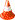 Игры, возникающие по инициативе ребенка Игры-экспериментированияС природными объектамиИгры, возникающие по инициативе ребенка Игры-экспериментированияОбщения с людьмиИгры, возникающие по инициативе ребенка Игры-экспериментированияСо специальными игрушками для экспериментированияИгры, возникающие по инициативе ребенкаСюжетные самодеятельные игрыСюжетно -отобразительныеИгры, возникающие по инициативе ребенкаСюжетные самодеятельные игрыСюжетно - ролевыеИгры, возникающие по инициативе ребенкаСюжетные самодеятельные игрыРежиссерскиеИгры, возникающие по инициативе ребенкаСюжетные самодеятельные игрыТеатрализованныеИгры, связанные с исходной инициативой взрослого Обучающие игры Автодидактические предметныеИгры, связанные с исходной инициативой взрослого Обучающие игры Сюжетно - дидактическиеИгры, связанные с исходной инициативой взрослого Обучающие игры ПодвижныеИгры, связанные с исходной инициативой взрослого Обучающие игры МузыкальныеИгры, связанные с исходной инициативой взрослого Обучающие игры Учебно - предметные дидактическиеИгры, связанные с исходной инициативой взрослого Досуговые игры  ИнтеллектуальныеИгры, связанные с исходной инициативой взрослого Досуговые игры  ЗабавыИгры, связанные с исходной инициативой взрослого Досуговые игры  РазвлеченияИгры, связанные с исходной инициативой взрослого Досуговые игры  ТеатральныеИгры, связанные с исходной инициативой взрослого Досуговые игры  Празднично-карнавальныеИгры, связанные с исходной инициативой взрослого Досуговые игры  КомпьютерныеИгры народные, идущие от исторических традиций этноса  Обрядовые игры КультовыеИгры народные, идущие от исторических традиций этноса  Обрядовые игры СемейныеИгры народные, идущие от исторических традиций этноса  Обрядовые игры СезонныеИгры народные, идущие от исторических традиций этноса  Тренинговые игрыИнтеллектуальныеИгры народные, идущие от исторических традиций этноса  Тренинговые игрыСенсомоторныеИгры народные, идущие от исторических традиций этноса  Тренинговые игрыАдаптивныеИгры народные, идущие от исторических традиций этноса   Досуговые игрыИгрищаИгры народные, идущие от исторических традиций этноса   Досуговые игрыТихиеИгры народные, идущие от исторических традиций этноса   Досуговые игрыЗабавляющиеИгры народные, идущие от исторических традиций этноса   Досуговые игрыРазвлекающиеОсновная цель: формирование основ безопасности собственной жизнедеятельности и предпосылок экологического сознанияОсновная цель: формирование основ безопасности собственной жизнедеятельности и предпосылок экологического сознанияОсновная цель: формирование основ безопасности собственной жизнедеятельности и предпосылок экологического сознанияОсновная цель: формирование основ безопасности собственной жизнедеятельности и предпосылок экологического сознанияОсновная цель: формирование основ безопасности собственной жизнедеятельности и предпосылок экологического сознанияОсновная цель: формирование основ безопасности собственной жизнедеятельности и предпосылок экологического сознанияОсновная цель: формирование основ безопасности собственной жизнедеятельности и предпосылок экологического сознанияОсновная цель: формирование основ безопасности собственной жизнедеятельности и предпосылок экологического сознанияОсновная цель: формирование основ безопасности собственной жизнедеятельности и предпосылок экологического сознанияОсновная цель: формирование основ безопасности собственной жизнедеятельности и предпосылок экологического сознанияОсновная цель: формирование основ безопасности собственной жизнедеятельности и предпосылок экологического сознанияОсновная цель: формирование основ безопасности собственной жизнедеятельности и предпосылок экологического сознанияОсновная цель: формирование основ безопасности собственной жизнедеятельности и предпосылок экологического сознанияОсновная цель: формирование основ безопасности собственной жизнедеятельности и предпосылок экологического сознанияОсновная цель: формирование основ безопасности собственной жизнедеятельности и предпосылок экологического сознанияОсновная цель: формирование основ безопасности собственной жизнедеятельности и предпосылок экологического сознанияОсновная цель: формирование основ безопасности собственной жизнедеятельности и предпосылок экологического сознанияОсновная цель: формирование основ безопасности собственной жизнедеятельности и предпосылок экологического сознанияОсновная цель: формирование основ безопасности собственной жизнедеятельности и предпосылок экологического сознанияОсновные задачи обучения дошкольников ОБЖОсновные задачи обучения дошкольников ОБЖОсновные задачи обучения дошкольников ОБЖОсновные задачи обучения дошкольников ОБЖОсновные задачи обучения дошкольников ОБЖОсновные задачи обучения дошкольников ОБЖОсновные задачи обучения дошкольников ОБЖОсновные задачи обучения дошкольников ОБЖОсновные задачи обучения дошкольников ОБЖОсновные задачи обучения дошкольников ОБЖОсновные задачи обучения дошкольников ОБЖОсновные задачи обучения дошкольников ОБЖОсновные задачи обучения дошкольников ОБЖОсновные задачи обучения дошкольников ОБЖОсновные задачи обучения дошкольников ОБЖОсновные задачи обучения дошкольников ОБЖОсновные задачи обучения дошкольников ОБЖОсновные задачи обучения дошкольников ОБЖОсновные задачи обучения дошкольников ОБЖНаучить ребенка ориентироваться
в окружающей его обстановке и уметь оценивать отдельные элементы обстановки
с точки зрения
“Опасно - не опасно”Научить ребенка ориентироваться
в окружающей его обстановке и уметь оценивать отдельные элементы обстановки
с точки зрения
“Опасно - не опасно”Научить ребенка ориентироваться
в окружающей его обстановке и уметь оценивать отдельные элементы обстановки
с точки зрения
“Опасно - не опасно”Научить ребенка ориентироваться
в окружающей его обстановке и уметь оценивать отдельные элементы обстановки
с точки зрения
“Опасно - не опасно”Научить ребенка ориентироваться
в окружающей его обстановке и уметь оценивать отдельные элементы обстановки
с точки зрения
“Опасно - не опасно”Научить ребенка ориентироваться
в окружающей его обстановке и уметь оценивать отдельные элементы обстановки
с точки зрения
“Опасно - не опасно”Научить ребенка быть внимательным, осторожным
и предусмотрительным (ребенок должен понимать, к каким последствиям могут привести те или иные его поступки)Научить ребенка быть внимательным, осторожным
и предусмотрительным (ребенок должен понимать, к каким последствиям могут привести те или иные его поступки)Научить ребенка быть внимательным, осторожным
и предусмотрительным (ребенок должен понимать, к каким последствиям могут привести те или иные его поступки)Научить ребенка быть внимательным, осторожным
и предусмотрительным (ребенок должен понимать, к каким последствиям могут привести те или иные его поступки)Научить ребенка быть внимательным, осторожным
и предусмотрительным (ребенок должен понимать, к каким последствиям могут привести те или иные его поступки)Научить ребенка быть внимательным, осторожным
и предусмотрительным (ребенок должен понимать, к каким последствиям могут привести те или иные его поступки)Научить ребенка быть внимательным, осторожным
и предусмотрительным (ребенок должен понимать, к каким последствиям могут привести те или иные его поступки)Научить ребенка быть внимательным, осторожным
и предусмотрительным (ребенок должен понимать, к каким последствиям могут привести те или иные его поступки)Научить ребенка быть внимательным, осторожным
и предусмотрительным (ребенок должен понимать, к каким последствиям могут привести те или иные его поступки)Научить ребенка быть внимательным, осторожным
и предусмотрительным (ребенок должен понимать, к каким последствиям могут привести те или иные его поступки)Сформировать важнейшие алгоритмы восприятия и действия, которые лежат в основе безопасного поведенияСформировать важнейшие алгоритмы восприятия и действия, которые лежат в основе безопасного поведенияСформировать важнейшие алгоритмы восприятия и действия, которые лежат в основе безопасного поведенияЗадачи освоения опыта безопасного поведения в окружающем мире Задачи освоения опыта безопасного поведения в окружающем мире Задачи освоения опыта безопасного поведения в окружающем мире Задачи освоения опыта безопасного поведения в окружающем мире Задачи освоения опыта безопасного поведения в окружающем мире Задачи освоения опыта безопасного поведения в окружающем мире Задачи освоения опыта безопасного поведения в окружающем мире Задачи освоения опыта безопасного поведения в окружающем мире Задачи освоения опыта безопасного поведения в окружающем мире Задачи освоения опыта безопасного поведения в окружающем мире Задачи освоения опыта безопасного поведения в окружающем мире Задачи освоения опыта безопасного поведения в окружающем мире Задачи освоения опыта безопасного поведения в окружающем мире Задачи освоения опыта безопасного поведения в окружающем мире Задачи освоения опыта безопасного поведения в окружающем мире Задачи освоения опыта безопасного поведения в окружающем мире Задачи освоения опыта безопасного поведения в окружающем мире Задачи освоения опыта безопасного поведения в окружающем мире Задачи освоения опыта безопасного поведения в окружающем мире Формировать представления детей об основных источниках и видах опасности в быту, на улице, в природе и способах безопасного поведения.Формировать представления детей об основных источниках и видах опасности в быту, на улице, в природе и способах безопасного поведения.Формировать представления детей об основных источниках и видах опасности в быту, на улице, в природе и способах безопасного поведения.Формировать представления детей об основных источниках и видах опасности в быту, на улице, в природе и способах безопасного поведения.Формировать представления детей об основных источниках и видах опасности в быту, на улице, в природе и способах безопасного поведения.Формировать умения самостоятельного безопасного поведения в повседневной жизни на основе правил безопасного поведения.Формировать умения самостоятельного безопасного поведения в повседневной жизни на основе правил безопасного поведения.Формировать умения самостоятельного безопасного поведения в повседневной жизни на основе правил безопасного поведения.Формировать умения самостоятельного безопасного поведения в повседневной жизни на основе правил безопасного поведения.Формировать умения самостоятельного безопасного поведения в повседневной жизни на основе правил безопасного поведения.Формировать умения самостоятельного безопасного поведения в повседневной жизни на основе правил безопасного поведения.Формировать умения самостоятельного безопасного поведения в повседневной жизни на основе правил безопасного поведения.Передавать детям знания о правилах безопасности дорожного движения в качестве пешехода и пассажира транспортного средства.Передавать детям знания о правилах безопасности дорожного движения в качестве пешехода и пассажира транспортного средства.Передавать детям знания о правилах безопасности дорожного движения в качестве пешехода и пассажира транспортного средства.Передавать детям знания о правилах безопасности дорожного движения в качестве пешехода и пассажира транспортного средства.Передавать детям знания о правилах безопасности дорожного движения в качестве пешехода и пассажира транспортного средства.Развивать осторожное и осмотрительное отношение к потенциально опасным для человека ситуациям в природе.Развивать осторожное и осмотрительное отношение к потенциально опасным для человека ситуациям в природе.Основные направления работы по ОБЖ Основные направления работы по ОБЖ Основные направления работы по ОБЖ Основные направления работы по ОБЖ Основные направления работы по ОБЖ Основные направления работы по ОБЖ Основные направления работы по ОБЖ Основные направления работы по ОБЖ Основные направления работы по ОБЖ Основные направления работы по ОБЖ Основные направления работы по ОБЖ Основные направления работы по ОБЖ Основные направления работы по ОБЖ Основные направления работы по ОБЖ Основные направления работы по ОБЖ Основные направления работы по ОБЖ Основные направления работы по ОБЖ Основные направления работы по ОБЖ Основные направления работы по ОБЖ Усвоение дошкольниками первоначальных знаний о правилах безопасного поведения Усвоение дошкольниками первоначальных знаний о правилах безопасного поведения Усвоение дошкольниками первоначальных знаний о правилах безопасного поведения Усвоение дошкольниками первоначальных знаний о правилах безопасного поведения Усвоение дошкольниками первоначальных знаний о правилах безопасного поведения Усвоение дошкольниками первоначальных знаний о правилах безопасного поведения Усвоение дошкольниками первоначальных знаний о правилах безопасного поведения Усвоение дошкольниками первоначальных знаний о правилах безопасного поведения Формирование у детей качественно новых двигательных навыков и бдительного
     восприятия окружающей обстановки Формирование у детей качественно новых двигательных навыков и бдительного
     восприятия окружающей обстановки Формирование у детей качественно новых двигательных навыков и бдительного
     восприятия окружающей обстановки Формирование у детей качественно новых двигательных навыков и бдительного
     восприятия окружающей обстановки Формирование у детей качественно новых двигательных навыков и бдительного
     восприятия окружающей обстановки Формирование у детей качественно новых двигательных навыков и бдительного
     восприятия окружающей обстановки Формирование у детей качественно новых двигательных навыков и бдительного
     восприятия окружающей обстановки Формирование у детей качественно новых двигательных навыков и бдительного
     восприятия окружающей обстановки Развитие у детей способности к предвидению возможной опасности в конкретной
    меняющейся ситуации и построению адекватного безопасного поведенияРазвитие у детей способности к предвидению возможной опасности в конкретной
    меняющейся ситуации и построению адекватного безопасного поведенияРазвитие у детей способности к предвидению возможной опасности в конкретной
    меняющейся ситуации и построению адекватного безопасного поведенияОсновные направления работы по освоению опыта безопасного поведения в окружающем мире в соответствии с программой «Детство»Основные направления работы по освоению опыта безопасного поведения в окружающем мире в соответствии с программой «Детство»Основные направления работы по освоению опыта безопасного поведения в окружающем мире в соответствии с программой «Детство»Основные направления работы по освоению опыта безопасного поведения в окружающем мире в соответствии с программой «Детство»Основные направления работы по освоению опыта безопасного поведения в окружающем мире в соответствии с программой «Детство»Основные направления работы по освоению опыта безопасного поведения в окружающем мире в соответствии с программой «Детство»Основные направления работы по освоению опыта безопасного поведения в окружающем мире в соответствии с программой «Детство»Основные направления работы по освоению опыта безопасного поведения в окружающем мире в соответствии с программой «Детство»Основные направления работы по освоению опыта безопасного поведения в окружающем мире в соответствии с программой «Детство»Основные направления работы по освоению опыта безопасного поведения в окружающем мире в соответствии с программой «Детство»Основные направления работы по освоению опыта безопасного поведения в окружающем мире в соответствии с программой «Детство»Основные направления работы по освоению опыта безопасного поведения в окружающем мире в соответствии с программой «Детство»Основные направления работы по освоению опыта безопасного поведения в окружающем мире в соответствии с программой «Детство»Основные направления работы по освоению опыта безопасного поведения в окружающем мире в соответствии с программой «Детство»Основные направления работы по освоению опыта безопасного поведения в окружающем мире в соответствии с программой «Детство»Основные направления работы по освоению опыта безопасного поведения в окружающем мире в соответствии с программой «Детство»Основные направления работы по освоению опыта безопасного поведения в окружающем мире в соответствии с программой «Детство»Основные направления работы по освоению опыта безопасного поведения в окружающем мире в соответствии с программой «Детство»Основные направления работы по освоению опыта безопасного поведения в окружающем мире в соответствии с программой «Детство»Ребенок и другие людиРебенок и другие людиРебенок и природаРебенок и природаРебенок и природаРебенок и природаРебенок домаРебенок домаРебенок домаЗдоровье ребенкаЗдоровье ребенкаЗдоровье ребенкаЭмоциональное благополучие ребенкаЭмоциональное благополучие ребенкаЭмоциональное благополучие ребенкаЭмоциональное благополучие ребенкаЭмоциональное благополучие ребенкаРебенок на улицеРебенок на улицеПринципы освоения опыта безопасного поведения в окружающем миреПринципы освоения опыта безопасного поведения в окружающем миреПринципы освоения опыта безопасного поведения в окружающем миреПринципы освоения опыта безопасного поведения в окружающем миреПринципы освоения опыта безопасного поведения в окружающем миреПринципы освоения опыта безопасного поведения в окружающем миреПринципы освоения опыта безопасного поведения в окружающем миреПринципы освоения опыта безопасного поведения в окружающем миреПринципы освоения опыта безопасного поведения в окружающем миреПринципы освоения опыта безопасного поведения в окружающем миреПринципы освоения опыта безопасного поведения в окружающем миреПринципы освоения опыта безопасного поведения в окружающем миреПринципы освоения опыта безопасного поведения в окружающем миреПринципы освоения опыта безопасного поведения в окружающем миреПринципы освоения опыта безопасного поведения в окружающем миреПринципы освоения опыта безопасного поведения в окружающем миреПринципы освоения опыта безопасного поведения в окружающем миреПринципы освоения опыта безопасного поведения в окружающем миреПринципы освоения опыта безопасного поведения в окружающем миреВажно не механическое заучивание детьми правил безопасного поведения, а воспитание  у них навыков безопасного поведения в окружающей его обстановке Важно не механическое заучивание детьми правил безопасного поведения, а воспитание  у них навыков безопасного поведения в окружающей его обстановке Важно не механическое заучивание детьми правил безопасного поведения, а воспитание  у них навыков безопасного поведения в окружающей его обстановке Важно не механическое заучивание детьми правил безопасного поведения, а воспитание  у них навыков безопасного поведения в окружающей его обстановке  Воспитатели и родители не должны ограничиваться словами и показом картинок (хотя это тоже важно). С детьми надо рассматривать и анализировать различные жизненные ситуации, если возможно, проигрывать их в реальной обстановке  Воспитатели и родители не должны ограничиваться словами и показом картинок (хотя это тоже важно). С детьми надо рассматривать и анализировать различные жизненные ситуации, если возможно, проигрывать их в реальной обстановке  Воспитатели и родители не должны ограничиваться словами и показом картинок (хотя это тоже важно). С детьми надо рассматривать и анализировать различные жизненные ситуации, если возможно, проигрывать их в реальной обстановке  Воспитатели и родители не должны ограничиваться словами и показом картинок (хотя это тоже важно). С детьми надо рассматривать и анализировать различные жизненные ситуации, если возможно, проигрывать их в реальной обстановке  Воспитатели и родители не должны ограничиваться словами и показом картинок (хотя это тоже важно). С детьми надо рассматривать и анализировать различные жизненные ситуации, если возможно, проигрывать их в реальной обстановке  Воспитатели и родители не должны ограничиваться словами и показом картинок (хотя это тоже важно). С детьми надо рассматривать и анализировать различные жизненные ситуации, если возможно, проигрывать их в реальной обстановке  Воспитатели и родители не должны ограничиваться словами и показом картинок (хотя это тоже важно). С детьми надо рассматривать и анализировать различные жизненные ситуации, если возможно, проигрывать их в реальной обстановке  Занятия проводить не только по графику или плану, а использовать каждую возможность (ежедневно), в процессе игр, прогулок и т.д., чтобы помочь детям полностью усвоить
  правила, обращать внимание детей на ту или иную сторону правил  Занятия проводить не только по графику или плану, а использовать каждую возможность (ежедневно), в процессе игр, прогулок и т.д., чтобы помочь детям полностью усвоить
  правила, обращать внимание детей на ту или иную сторону правил  Занятия проводить не только по графику или плану, а использовать каждую возможность (ежедневно), в процессе игр, прогулок и т.д., чтобы помочь детям полностью усвоить
  правила, обращать внимание детей на ту или иную сторону правил  Занятия проводить не только по графику или плану, а использовать каждую возможность (ежедневно), в процессе игр, прогулок и т.д., чтобы помочь детям полностью усвоить
  правила, обращать внимание детей на ту или иную сторону правил  Занятия проводить не только по графику или плану, а использовать каждую возможность (ежедневно), в процессе игр, прогулок и т.д., чтобы помочь детям полностью усвоить
  правила, обращать внимание детей на ту или иную сторону правил  Занятия проводить не только по графику или плану, а использовать каждую возможность (ежедневно), в процессе игр, прогулок и т.д., чтобы помочь детям полностью усвоить
  правила, обращать внимание детей на ту или иную сторону правил  Развивать качества ребенка: его координацию, внимание, наблюдательность, реакцию и т.д. Эти качества нужны для безопасного поведения  Развивать качества ребенка: его координацию, внимание, наблюдательность, реакцию и т.д. Эти качества нужны для безопасного поведения Интеграция образовательных областейИнтеграция образовательных областейИнтеграция образовательных областейИнтеграция образовательных областейИнтеграция образовательных областейИнтеграция образовательных областейИнтеграция образовательных областейИнтеграция образовательных областейИнтеграция образовательных областейИнтеграция образовательных областейИнтеграция образовательных областейИнтеграция образовательных областейИнтеграция образовательных областейИнтеграция образовательных областейИнтеграция образовательных областейИнтеграция образовательных областейИнтеграция образовательных областейИнтеграция образовательных областейИнтеграция образовательных областейПознавательное развитиеПознавательное развитиеРечевое развитиеРечевое развитиеРечевое развитиеРечевое развитиеРечевое развитиеРечевое развитиеРечевое развитиеФизическое развитиеФизическое развитиеФизическое развитиеФизическое развитиеФизическое развитиеХудожественно-эстетическое развитиеХудожественно-эстетическое развитиеХудожественно-эстетическое развитиеХудожественно-эстетическое развитиеХудожественно-эстетическое развитиеМетоды и приемы освоения опыта безопасного поведения в окружающем миреМетоды и приемы освоения опыта безопасного поведения в окружающем миреМетоды и приемы освоения опыта безопасного поведения в окружающем миреМетоды и приемы освоения опыта безопасного поведения в окружающем миреМетоды и приемы освоения опыта безопасного поведения в окружающем миреМетоды и приемы освоения опыта безопасного поведения в окружающем миреМетоды и приемы освоения опыта безопасного поведения в окружающем миреМетоды и приемы освоения опыта безопасного поведения в окружающем миреМетоды и приемы освоения опыта безопасного поведения в окружающем миреМетоды и приемы освоения опыта безопасного поведения в окружающем миреМетоды и приемы освоения опыта безопасного поведения в окружающем миреМетоды и приемы освоения опыта безопасного поведения в окружающем миреМетоды и приемы освоения опыта безопасного поведения в окружающем миреМетоды и приемы освоения опыта безопасного поведения в окружающем миреМетоды и приемы освоения опыта безопасного поведения в окружающем миреМетоды и приемы освоения опыта безопасного поведения в окружающем миреМетоды и приемы освоения опыта безопасного поведения в окружающем миреМетоды и приемы освоения опыта безопасного поведения в окружающем миреМетоды и приемы освоения опыта безопасного поведения в окружающем миреСловесные (чтение и рассказывание художественных произведений, заучивание наизусть, пересказ, обобщающая беседа, рассказывание без опоры на наглядный материал)Словесные приемы (речевой образец, повторное проговаривание, объяснение, указания, оценка детской речи, вопрос)Словесные (чтение и рассказывание художественных произведений, заучивание наизусть, пересказ, обобщающая беседа, рассказывание без опоры на наглядный материал)Словесные приемы (речевой образец, повторное проговаривание, объяснение, указания, оценка детской речи, вопрос)Словесные (чтение и рассказывание художественных произведений, заучивание наизусть, пересказ, обобщающая беседа, рассказывание без опоры на наглядный материал)Словесные приемы (речевой образец, повторное проговаривание, объяснение, указания, оценка детской речи, вопрос)Словесные (чтение и рассказывание художественных произведений, заучивание наизусть, пересказ, обобщающая беседа, рассказывание без опоры на наглядный материал)Словесные приемы (речевой образец, повторное проговаривание, объяснение, указания, оценка детской речи, вопрос)Словесные (чтение и рассказывание художественных произведений, заучивание наизусть, пересказ, обобщающая беседа, рассказывание без опоры на наглядный материал)Словесные приемы (речевой образец, повторное проговаривание, объяснение, указания, оценка детской речи, вопрос)Словесные (чтение и рассказывание художественных произведений, заучивание наизусть, пересказ, обобщающая беседа, рассказывание без опоры на наглядный материал)Словесные приемы (речевой образец, повторное проговаривание, объяснение, указания, оценка детской речи, вопрос)Словесные (чтение и рассказывание художественных произведений, заучивание наизусть, пересказ, обобщающая беседа, рассказывание без опоры на наглядный материал)Словесные приемы (речевой образец, повторное проговаривание, объяснение, указания, оценка детской речи, вопрос)Словесные (чтение и рассказывание художественных произведений, заучивание наизусть, пересказ, обобщающая беседа, рассказывание без опоры на наглядный материал)Словесные приемы (речевой образец, повторное проговаривание, объяснение, указания, оценка детской речи, вопрос)Наглядные  (непосредственное наблюдение и его разновидности (наблюдение в природе, экскурсии), опосредованное наблюдение (изобразительная наглядность: рассматривание картин, рассказывание по картинам))Наглядные приемы (показ иллюстрированного материала)Наглядные  (непосредственное наблюдение и его разновидности (наблюдение в природе, экскурсии), опосредованное наблюдение (изобразительная наглядность: рассматривание картин, рассказывание по картинам))Наглядные приемы (показ иллюстрированного материала)Наглядные  (непосредственное наблюдение и его разновидности (наблюдение в природе, экскурсии), опосредованное наблюдение (изобразительная наглядность: рассматривание картин, рассказывание по картинам))Наглядные приемы (показ иллюстрированного материала)Наглядные  (непосредственное наблюдение и его разновидности (наблюдение в природе, экскурсии), опосредованное наблюдение (изобразительная наглядность: рассматривание картин, рассказывание по картинам))Наглядные приемы (показ иллюстрированного материала)Наглядные  (непосредственное наблюдение и его разновидности (наблюдение в природе, экскурсии), опосредованное наблюдение (изобразительная наглядность: рассматривание картин, рассказывание по картинам))Наглядные приемы (показ иллюстрированного материала)Наглядные  (непосредственное наблюдение и его разновидности (наблюдение в природе, экскурсии), опосредованное наблюдение (изобразительная наглядность: рассматривание картин, рассказывание по картинам))Наглядные приемы (показ иллюстрированного материала)Наглядные  (непосредственное наблюдение и его разновидности (наблюдение в природе, экскурсии), опосредованное наблюдение (изобразительная наглядность: рассматривание картин, рассказывание по картинам))Наглядные приемы (показ иллюстрированного материала)Практические (дидактические игры, игры-драматизации, инсценировки, дидактические упражнения)Игровые приемы (игровое сюжетно-событийное развертывание, игровые проблемно-практические ситуации, игра-драматизация с акцентом на эмоциональное переживание, имитационно-моделирующие игры, ролевые обучающие игры, дидактические игры)Практические (дидактические игры, игры-драматизации, инсценировки, дидактические упражнения)Игровые приемы (игровое сюжетно-событийное развертывание, игровые проблемно-практические ситуации, игра-драматизация с акцентом на эмоциональное переживание, имитационно-моделирующие игры, ролевые обучающие игры, дидактические игры)Практические (дидактические игры, игры-драматизации, инсценировки, дидактические упражнения)Игровые приемы (игровое сюжетно-событийное развертывание, игровые проблемно-практические ситуации, игра-драматизация с акцентом на эмоциональное переживание, имитационно-моделирующие игры, ролевые обучающие игры, дидактические игры)Практические (дидактические игры, игры-драматизации, инсценировки, дидактические упражнения)Игровые приемы (игровое сюжетно-событийное развертывание, игровые проблемно-практические ситуации, игра-драматизация с акцентом на эмоциональное переживание, имитационно-моделирующие игры, ролевые обучающие игры, дидактические игры)Основная цель: формирование  положительного отношения к трудуОсновная цель: формирование  положительного отношения к трудуОсновная цель: формирование  положительного отношения к трудуОсновная цель: формирование  положительного отношения к трудуОсновная цель: формирование  положительного отношения к трудуОсновная цель: формирование  положительного отношения к трудуОсновная цель: формирование  положительного отношения к трудуОсновная цель: формирование  положительного отношения к трудуОсновная цель: формирование  положительного отношения к трудуОсновная цель: формирование  положительного отношения к трудуОсновная цель: формирование  положительного отношения к трудуОсновная цель: формирование  положительного отношения к трудуОсновная цель: формирование  положительного отношения к трудуОсновная цель: формирование  положительного отношения к трудуОсновная цель: формирование  положительного отношения к трудуОсновная цель: формирование  положительного отношения к трудуОсновная цель: формирование  положительного отношения к трудуОсновная цель: формирование  положительного отношения к трудуОсновная цель: формирование  положительного отношения к трудуЗадачи Задачи Задачи Задачи Задачи Задачи Задачи Задачи Задачи Задачи Задачи Задачи Задачи Задачи Задачи Задачи Задачи Задачи Задачи Формировать отчетливое представление о труде как социальном явлении, обеспечивающем рост потребностей человека через расширение круга знании и представлений о совершенствовании рукотворного мира, изменении мира профессий.Формировать отчетливое представление о труде как социальном явлении, обеспечивающем рост потребностей человека через расширение круга знании и представлений о совершенствовании рукотворного мира, изменении мира профессий.Способствовать осознанию того, что в основе достойной жизни, благополучия человека лежит труд, которым созданы все материальные и культурные ценности, необходимые современному человеку для жизни; воспитывать ценностное отношение к человеческому труду и его результатам.Способствовать осознанию того, что в основе достойной жизни, благополучия человека лежит труд, которым созданы все материальные и культурные ценности, необходимые современному человеку для жизни; воспитывать ценностное отношение к человеческому труду и его результатам.Способствовать осознанию того, что в основе достойной жизни, благополучия человека лежит труд, которым созданы все материальные и культурные ценности, необходимые современному человеку для жизни; воспитывать ценностное отношение к человеческому труду и его результатам.Способствовать осознанию того, что в основе достойной жизни, благополучия человека лежит труд, которым созданы все материальные и культурные ценности, необходимые современному человеку для жизни; воспитывать ценностное отношение к человеческому труду и его результатам.Формировать основы экономического образа мышления, разумное ограничение детских желаний на основе адекватного отношенияк рекламе, реального осознания материальных возможностей родителей, ограниченности ресурсов (продукты питания, вода, электричество и т. п.) в современном мире.Формировать основы экономического образа мышления, разумное ограничение детских желаний на основе адекватного отношенияк рекламе, реального осознания материальных возможностей родителей, ограниченности ресурсов (продукты питания, вода, электричество и т. п.) в современном мире.Формировать основы экономического образа мышления, разумное ограничение детских желаний на основе адекватного отношенияк рекламе, реального осознания материальных возможностей родителей, ограниченности ресурсов (продукты питания, вода, электричество и т. п.) в современном мире.Формировать основы экономического образа мышления, разумное ограничение детских желаний на основе адекватного отношенияк рекламе, реального осознания материальных возможностей родителей, ограниченности ресурсов (продукты питания, вода, электричество и т. п.) в современном мире.Обеспечить более широкое включение в реальные трудовые связи со взрослыми и сверстниками через дежурство, выполнение трудовых поручений на основе развития позиции субъекта и усложнения круга продуктивных, коммуникативных и творческих задач,связанных с трудовой деятельностью в условиях детского сада и семьи (в объеме возрастных возможностей).Обеспечить более широкое включение в реальные трудовые связи со взрослыми и сверстниками через дежурство, выполнение трудовых поручений на основе развития позиции субъекта и усложнения круга продуктивных, коммуникативных и творческих задач,связанных с трудовой деятельностью в условиях детского сада и семьи (в объеме возрастных возможностей).Обеспечить более широкое включение в реальные трудовые связи со взрослыми и сверстниками через дежурство, выполнение трудовых поручений на основе развития позиции субъекта и усложнения круга продуктивных, коммуникативных и творческих задач,связанных с трудовой деятельностью в условиях детского сада и семьи (в объеме возрастных возможностей).Обеспечить более широкое включение в реальные трудовые связи со взрослыми и сверстниками через дежурство, выполнение трудовых поручений на основе развития позиции субъекта и усложнения круга продуктивных, коммуникативных и творческих задач,связанных с трудовой деятельностью в условиях детского сада и семьи (в объеме возрастных возможностей).Обеспечить более широкое включение в реальные трудовые связи со взрослыми и сверстниками через дежурство, выполнение трудовых поручений на основе развития позиции субъекта и усложнения круга продуктивных, коммуникативных и творческих задач,связанных с трудовой деятельностью в условиях детского сада и семьи (в объеме возрастных возможностей).Воспитывать ответственность (за живое существо, начатое дело, данное слово), добросовестность, стремление принять участие в трудовой деятельности взрослых, оказать посильную помощь, проявить заботу, внимание как важнейшие личностные качества будущего школьника.Воспитывать ответственность (за живое существо, начатое дело, данное слово), добросовестность, стремление принять участие в трудовой деятельности взрослых, оказать посильную помощь, проявить заботу, внимание как важнейшие личностные качества будущего школьника.Воспитывать ответственность (за живое существо, начатое дело, данное слово), добросовестность, стремление принять участие в трудовой деятельности взрослых, оказать посильную помощь, проявить заботу, внимание как важнейшие личностные качества будущего школьника.Способствовать развитию детских творческих способностей, формированию основ культуры организации свободного времени, досуга, удовлетворяющего половозрастные интересы девочек и мальчиковОсновные направления работы по труду детей в соответствии с программой «Детство»Основные направления работы по труду детей в соответствии с программой «Детство»Основные направления работы по труду детей в соответствии с программой «Детство»Основные направления работы по труду детей в соответствии с программой «Детство»Основные направления работы по труду детей в соответствии с программой «Детство»Основные направления работы по труду детей в соответствии с программой «Детство»Основные направления работы по труду детей в соответствии с программой «Детство»Основные направления работы по труду детей в соответствии с программой «Детство»Основные направления работы по труду детей в соответствии с программой «Детство»Основные направления работы по труду детей в соответствии с программой «Детство»Основные направления работы по труду детей в соответствии с программой «Детство»Основные направления работы по труду детей в соответствии с программой «Детство»Основные направления работы по труду детей в соответствии с программой «Детство»Основные направления работы по труду детей в соответствии с программой «Детство»Основные направления работы по труду детей в соответствии с программой «Детство»Основные направления работы по труду детей в соответствии с программой «Детство»Основные направления работы по труду детей в соответствии с программой «Детство»Основные направления работы по труду детей в соответствии с программой «Детство»Основные направления работы по труду детей в соответствии с программой «Детство»Самообслуживание и детский трудСамообслуживание и детский трудСамообслуживание и детский трудСамообслуживание и детский трудТруд взрослых и рукотворный мирТруд взрослых и рукотворный мирТруд взрослых и рукотворный мирТруд взрослых и рукотворный мирТруд взрослых и рукотворный мирТруд взрослых и рукотворный мирТруд взрослых и рукотворный мирХозяйственно-бытовой трудХозяйственно-бытовой трудХозяйственно-бытовой трудХозяйственно-бытовой трудХозяйственно-бытовой трудХозяйственно-бытовой трудТруд в природеТруд в природеПринципы Принципы Принципы Принципы Принципы Принципы Принципы Принципы Принципы Принципы Принципы Принципы Принципы Принципы Принципы Принципы Принципы Принципы Принципы Сознательность и активностиНаглядностиНаглядностиНаглядностиНаглядностиСистематичности и последовательностиСистематичности и последовательностиСистематичности и последовательностиСистематичности и последовательностиПрочностиПрочностиПрочностиДоступностиДоступностиНаучностиНаучностиСвязи теории с практикойСвязи теории с практикойСвязи теории с практикойИнтеграция образовательных областейИнтеграция образовательных областейИнтеграция образовательных областейИнтеграция образовательных областейИнтеграция образовательных областейИнтеграция образовательных областейИнтеграция образовательных областейИнтеграция образовательных областейИнтеграция образовательных областейИнтеграция образовательных областейИнтеграция образовательных областейИнтеграция образовательных областейИнтеграция образовательных областейИнтеграция образовательных областейИнтеграция образовательных областейИнтеграция образовательных областейИнтеграция образовательных областейИнтеграция образовательных областейИнтеграция образовательных областейРечевое развитиеРечевое развитиеРечевое развитиеФизическое развитиеФизическое развитиеФизическое развитиеФизическое развитиеФизическое развитиеСоциально-коммуникативное развитиеСоциально-коммуникативное развитиеСоциально-коммуникативное развитиеСоциально-коммуникативное развитиеСоциально-коммуникативное развитиеСоциально-коммуникативное развитиеХудожественно-эстетическое развитиеХудожественно-эстетическое развитиеХудожественно-эстетическое развитиеХудожественно-эстетическое развитиеХудожественно-эстетическое развитиеМетоды и приемы трудовой деятельностиМетоды и приемы трудовой деятельностиМетоды и приемы трудовой деятельностиМетоды и приемы трудовой деятельностиМетоды и приемы трудовой деятельностиМетоды и приемы трудовой деятельностиМетоды и приемы трудовой деятельностиМетоды и приемы трудовой деятельностиМетоды и приемы трудовой деятельностиМетоды и приемы трудовой деятельностиМетоды и приемы трудовой деятельностиМетоды и приемы трудовой деятельностиМетоды и приемы трудовой деятельностиМетоды и приемы трудовой деятельностиМетоды и приемы трудовой деятельностиМетоды и приемы трудовой деятельностиМетоды и приемы трудовой деятельностиМетоды и приемы трудовой деятельностиМетоды и приемы трудовой деятельностиСловесные методы: загадки, чтение детской художественной литературы, побуждающих детей к самообслуживанию. Беседы о профессиях взрослых с использованием игровых персонажей и наглядности («Расскажем Почемучке, кто работает в детском саду»)Словесные приемы (проговаривание, объяснение, указания, оценка действий)Словесные методы: загадки, чтение детской художественной литературы, побуждающих детей к самообслуживанию. Беседы о профессиях взрослых с использованием игровых персонажей и наглядности («Расскажем Почемучке, кто работает в детском саду»)Словесные приемы (проговаривание, объяснение, указания, оценка действий)Словесные методы: загадки, чтение детской художественной литературы, побуждающих детей к самообслуживанию. Беседы о профессиях взрослых с использованием игровых персонажей и наглядности («Расскажем Почемучке, кто работает в детском саду»)Словесные приемы (проговаривание, объяснение, указания, оценка действий)Словесные методы: загадки, чтение детской художественной литературы, побуждающих детей к самообслуживанию. Беседы о профессиях взрослых с использованием игровых персонажей и наглядности («Расскажем Почемучке, кто работает в детском саду»)Словесные приемы (проговаривание, объяснение, указания, оценка действий)Словесные методы: загадки, чтение детской художественной литературы, побуждающих детей к самообслуживанию. Беседы о профессиях взрослых с использованием игровых персонажей и наглядности («Расскажем Почемучке, кто работает в детском саду»)Словесные приемы (проговаривание, объяснение, указания, оценка действий)Словесные методы: загадки, чтение детской художественной литературы, побуждающих детей к самообслуживанию. Беседы о профессиях взрослых с использованием игровых персонажей и наглядности («Расскажем Почемучке, кто работает в детском саду»)Словесные приемы (проговаривание, объяснение, указания, оценка действий)Словесные методы: загадки, чтение детской художественной литературы, побуждающих детей к самообслуживанию. Беседы о профессиях взрослых с использованием игровых персонажей и наглядности («Расскажем Почемучке, кто работает в детском саду»)Словесные приемы (проговаривание, объяснение, указания, оценка действий)Наглядные методы: наблюдение за хозяйственно-бытовым трудом, наблюдение фрагментов конкретных видов труда по созданию взрослым предметов из разных материалов. Рассматривание картин и иллюстраций о профессиях взрослых, предметов, инструментов, материалов как компонентов трудового процесса.Наглядные методы: наблюдение за хозяйственно-бытовым трудом, наблюдение фрагментов конкретных видов труда по созданию взрослым предметов из разных материалов. Рассматривание картин и иллюстраций о профессиях взрослых, предметов, инструментов, материалов как компонентов трудового процесса.Наглядные методы: наблюдение за хозяйственно-бытовым трудом, наблюдение фрагментов конкретных видов труда по созданию взрослым предметов из разных материалов. Рассматривание картин и иллюстраций о профессиях взрослых, предметов, инструментов, материалов как компонентов трудового процесса.Наглядные методы: наблюдение за хозяйственно-бытовым трудом, наблюдение фрагментов конкретных видов труда по созданию взрослым предметов из разных материалов. Рассматривание картин и иллюстраций о профессиях взрослых, предметов, инструментов, материалов как компонентов трудового процесса.Наглядные методы: наблюдение за хозяйственно-бытовым трудом, наблюдение фрагментов конкретных видов труда по созданию взрослым предметов из разных материалов. Рассматривание картин и иллюстраций о профессиях взрослых, предметов, инструментов, материалов как компонентов трудового процесса.Наглядные методы: наблюдение за хозяйственно-бытовым трудом, наблюдение фрагментов конкретных видов труда по созданию взрослым предметов из разных материалов. Рассматривание картин и иллюстраций о профессиях взрослых, предметов, инструментов, материалов как компонентов трудового процесса.Практические методы: дидактические игры, моделирующие структуру трудового процесса: цель и мотив труда, предмет труда, инструменты и оборудование, трудовые действия, результат труда.Создание коллекций родовых понятий («Мир игрушек», «Мир одежды и обуви», «Мир посуды», «Мир инструментов»).Игровые ситуации на обучение детей процессам хозяйственно-бытового труда («Научим Почемучку мыть чашку (сервировать стол, вытирать пыль, стирать салфетку)»).Сюжетно-ролевые игры, позволяющие детям отражать в игре мир взрослых.Организация жизненных и игровых ситуаций, позволяющих детям накапливать опыт безопасного и экономически целесообразного поведения.Дежурства, коллективный труд, трудовые поручения в условиях детского сада и семейного воспитания.Практические методы: дидактические игры, моделирующие структуру трудового процесса: цель и мотив труда, предмет труда, инструменты и оборудование, трудовые действия, результат труда.Создание коллекций родовых понятий («Мир игрушек», «Мир одежды и обуви», «Мир посуды», «Мир инструментов»).Игровые ситуации на обучение детей процессам хозяйственно-бытового труда («Научим Почемучку мыть чашку (сервировать стол, вытирать пыль, стирать салфетку)»).Сюжетно-ролевые игры, позволяющие детям отражать в игре мир взрослых.Организация жизненных и игровых ситуаций, позволяющих детям накапливать опыт безопасного и экономически целесообразного поведения.Дежурства, коллективный труд, трудовые поручения в условиях детского сада и семейного воспитания.Практические методы: дидактические игры, моделирующие структуру трудового процесса: цель и мотив труда, предмет труда, инструменты и оборудование, трудовые действия, результат труда.Создание коллекций родовых понятий («Мир игрушек», «Мир одежды и обуви», «Мир посуды», «Мир инструментов»).Игровые ситуации на обучение детей процессам хозяйственно-бытового труда («Научим Почемучку мыть чашку (сервировать стол, вытирать пыль, стирать салфетку)»).Сюжетно-ролевые игры, позволяющие детям отражать в игре мир взрослых.Организация жизненных и игровых ситуаций, позволяющих детям накапливать опыт безопасного и экономически целесообразного поведения.Дежурства, коллективный труд, трудовые поручения в условиях детского сада и семейного воспитания.Практические методы: дидактические игры, моделирующие структуру трудового процесса: цель и мотив труда, предмет труда, инструменты и оборудование, трудовые действия, результат труда.Создание коллекций родовых понятий («Мир игрушек», «Мир одежды и обуви», «Мир посуды», «Мир инструментов»).Игровые ситуации на обучение детей процессам хозяйственно-бытового труда («Научим Почемучку мыть чашку (сервировать стол, вытирать пыль, стирать салфетку)»).Сюжетно-ролевые игры, позволяющие детям отражать в игре мир взрослых.Организация жизненных и игровых ситуаций, позволяющих детям накапливать опыт безопасного и экономически целесообразного поведения.Дежурства, коллективный труд, трудовые поручения в условиях детского сада и семейного воспитания.Практические методы: дидактические игры, моделирующие структуру трудового процесса: цель и мотив труда, предмет труда, инструменты и оборудование, трудовые действия, результат труда.Создание коллекций родовых понятий («Мир игрушек», «Мир одежды и обуви», «Мир посуды», «Мир инструментов»).Игровые ситуации на обучение детей процессам хозяйственно-бытового труда («Научим Почемучку мыть чашку (сервировать стол, вытирать пыль, стирать салфетку)»).Сюжетно-ролевые игры, позволяющие детям отражать в игре мир взрослых.Организация жизненных и игровых ситуаций, позволяющих детям накапливать опыт безопасного и экономически целесообразного поведения.Дежурства, коллективный труд, трудовые поручения в условиях детского сада и семейного воспитания.Практические методы: дидактические игры, моделирующие структуру трудового процесса: цель и мотив труда, предмет труда, инструменты и оборудование, трудовые действия, результат труда.Создание коллекций родовых понятий («Мир игрушек», «Мир одежды и обуви», «Мир посуды», «Мир инструментов»).Игровые ситуации на обучение детей процессам хозяйственно-бытового труда («Научим Почемучку мыть чашку (сервировать стол, вытирать пыль, стирать салфетку)»).Сюжетно-ролевые игры, позволяющие детям отражать в игре мир взрослых.Организация жизненных и игровых ситуаций, позволяющих детям накапливать опыт безопасного и экономически целесообразного поведения.Дежурства, коллективный труд, трудовые поручения в условиях детского сада и семейного воспитания.Основная цель: интеллектуальное развитие детей, формирование приемов умственной деятельности, творческого и вариативного мышления на основе овладения детьми количественными отношениями.Основная цель: интеллектуальное развитие детей, формирование приемов умственной деятельности, творческого и вариативного мышления на основе овладения детьми количественными отношениями.Основная цель: интеллектуальное развитие детей, формирование приемов умственной деятельности, творческого и вариативного мышления на основе овладения детьми количественными отношениями.Основная цель: интеллектуальное развитие детей, формирование приемов умственной деятельности, творческого и вариативного мышления на основе овладения детьми количественными отношениями.Основная цель: интеллектуальное развитие детей, формирование приемов умственной деятельности, творческого и вариативного мышления на основе овладения детьми количественными отношениями.Основная цель: интеллектуальное развитие детей, формирование приемов умственной деятельности, творческого и вариативного мышления на основе овладения детьми количественными отношениями.Основная цель: интеллектуальное развитие детей, формирование приемов умственной деятельности, творческого и вариативного мышления на основе овладения детьми количественными отношениями.Основная цель: интеллектуальное развитие детей, формирование приемов умственной деятельности, творческого и вариативного мышления на основе овладения детьми количественными отношениями.Основная цель: интеллектуальное развитие детей, формирование приемов умственной деятельности, творческого и вариативного мышления на основе овладения детьми количественными отношениями.Основная цель: интеллектуальное развитие детей, формирование приемов умственной деятельности, творческого и вариативного мышления на основе овладения детьми количественными отношениями.Основная цель: интеллектуальное развитие детей, формирование приемов умственной деятельности, творческого и вариативного мышления на основе овладения детьми количественными отношениями.Основная цель: интеллектуальное развитие детей, формирование приемов умственной деятельности, творческого и вариативного мышления на основе овладения детьми количественными отношениями.Основная цель: интеллектуальное развитие детей, формирование приемов умственной деятельности, творческого и вариативного мышления на основе овладения детьми количественными отношениями.Основная цель: интеллектуальное развитие детей, формирование приемов умственной деятельности, творческого и вариативного мышления на основе овладения детьми количественными отношениями.Основная цель: интеллектуальное развитие детей, формирование приемов умственной деятельности, творческого и вариативного мышления на основе овладения детьми количественными отношениями.Задачи развития Задачи развития Задачи развития Задачи развития Задачи развития Задачи развития Задачи развития Задачи развития Задачи развития Задачи развития Задачи развития Задачи развития Задачи развития Задачи развития Задачи развития Активизировать освоенные детьми умения сравнивать (по форме, расположению в пространстве, числовому значению, временным длительностям), измерять, упорядочивать и классифицировать, использовать эти умения с целью самостоятельного познания окружающего мира, освоения картины мира.Активизировать освоенные детьми умения сравнивать (по форме, расположению в пространстве, числовому значению, временным длительностям), измерять, упорядочивать и классифицировать, использовать эти умения с целью самостоятельного познания окружающего мира, освоения картины мира.Развивать интерес к познанию простейших зависимостей между объектами (сходства и отличия), порядка следования и изменений в связи с этим (продвижение по ряду, сущность различий между смежными элементами), измерения объектов мерками разного размера, способов деления целого на части, размещения в пространстве.Развивать интерес к познанию простейших зависимостей между объектами (сходства и отличия), порядка следования и изменений в связи с этим (продвижение по ряду, сущность различий между смежными элементами), измерения объектов мерками разного размера, способов деления целого на части, размещения в пространстве.Развивать интерес к познанию простейших зависимостей между объектами (сходства и отличия), порядка следования и изменений в связи с этим (продвижение по ряду, сущность различий между смежными элементами), измерения объектов мерками разного размера, способов деления целого на части, размещения в пространстве.Развивать интерес к познанию простейших зависимостей между объектами (сходства и отличия), порядка следования и изменений в связи с этим (продвижение по ряду, сущность различий между смежными элементами), измерения объектов мерками разного размера, способов деления целого на части, размещения в пространстве.Развивать умения конструировать простые высказывания по поводу выполненного действия (что сделал, для чего, что узнал при этом), проявления положительных эмоцийРазвивать умения конструировать простые высказывания по поводу выполненного действия (что сделал, для чего, что узнал при этом), проявления положительных эмоцийРазвивать умения конструировать простые высказывания по поводу выполненного действия (что сделал, для чего, что узнал при этом), проявления положительных эмоцийАктивно включать в коллективные познавательные игры, общение со сверстниками по поводу поиска рациональных способов игровых действий, организации экспериментирования, помощи сверстнику в случае необходимости.Активно включать в коллективные познавательные игры, общение со сверстниками по поводу поиска рациональных способов игровых действий, организации экспериментирования, помощи сверстнику в случае необходимости.Активно включать в коллективные познавательные игры, общение со сверстниками по поводу поиска рациональных способов игровых действий, организации экспериментирования, помощи сверстнику в случае необходимости.Активно включать в коллективные познавательные игры, общение со сверстниками по поводу поиска рациональных способов игровых действий, организации экспериментирования, помощи сверстнику в случае необходимости.Активно включать в коллективные познавательные игры, общение со сверстниками по поводу поиска рациональных способов игровых действий, организации экспериментирования, помощи сверстнику в случае необходимости.Развивать умения свободно общаться со взрослыми по поводу игр, обращаться с вопросами и предложениями, в том числе и по поводу игр, упражнений, ситуаций, придуманных и составленных самими детьми.Основные направления работы Основные направления работы Основные направления работы Основные направления работы Основные направления работы Основные направления работы Основные направления работы Основные направления работы Основные направления работы Основные направления работы Основные направления работы Основные направления работы Основные направления работы Основные направления работы Основные направления работы «Свойства и отношения» (на предметном уровне)«Свойства и отношения» (на предметном уровне)«Свойства и отношения» (на предметном уровне)«Свойства и отношения» (на предметном уровне)«Свойства и отношения» (на предметном уровне)«Числа и цифры»«Числа и цифры»«Числа и цифры»«Числа и цифры»«Числа и цифры»«Сохранение количества, величины, последовательность действий»«Сохранение количества, величины, последовательность действий»«Сохранение количества, величины, последовательность действий»«Сохранение количества, величины, последовательность действий»«Сохранение количества, величины, последовательность действий»Принципы Принципы Принципы Принципы Принципы Принципы Принципы Принципы Принципы Принципы Принципы Принципы Принципы Принципы Принципы Формирование математических представлений на основе перцептивных (ручных) действий детей, накопления чувственного опыта и его осмысленияФормирование математических представлений на основе перцептивных (ручных) действий детей, накопления чувственного опыта и его осмысленияФормирование математических представлений на основе перцептивных (ручных) действий детей, накопления чувственного опыта и его осмысленияИспользование разнообразного и разнопланового дидактического материала,  позволяющего обобщить понятия «число», «множество», «форма».Использование разнообразного и разнопланового дидактического материала,  позволяющего обобщить понятия «число», «множество», «форма».Использование разнообразного и разнопланового дидактического материала,  позволяющего обобщить понятия «число», «множество», «форма».Использование разнообразного и разнопланового дидактического материала,  позволяющего обобщить понятия «число», «множество», «форма».Использование разнообразного и разнопланового дидактического материала,  позволяющего обобщить понятия «число», «множество», «форма».Стимулирование активной речевой деятельности детей, речевое сопровождение перцептивных действий.Стимулирование активной речевой деятельности детей, речевое сопровождение перцептивных действий.Стимулирование активной речевой деятельности детей, речевое сопровождение перцептивных действий.Стимулирование активной речевой деятельности детей, речевое сопровождение перцептивных действий.Стимулирование активной речевой деятельности детей, речевое сопровождение перцептивных действий.Возможность сочетания самостоятельной деятельности детей и их разнообразного взаимодействия при освоении математических понятий.Возможность сочетания самостоятельной деятельности детей и их разнообразного взаимодействия при освоении математических понятий.Интеграция образовательных областей.Интеграция образовательных областей.Интеграция образовательных областей.Интеграция образовательных областей.Интеграция образовательных областей.Интеграция образовательных областей.Интеграция образовательных областей.Интеграция образовательных областей.Интеграция образовательных областей.Интеграция образовательных областей.Интеграция образовательных областей.Интеграция образовательных областей.Интеграция образовательных областей.Интеграция образовательных областей.Интеграция образовательных областей.Физическое развитиеСоциально-коммуникативное развитиеСоциально-коммуникативное развитиеСоциально-коммуникативное развитиеСоциально-коммуникативное развитиеСоциально-коммуникативное развитиеСоциально-коммуникативное развитиеРечевое развитиеРечевое развитиеРечевое развитиеРечевое развитиеРечевое развитиеХудожественно-эстетическое развитиеХудожественно-эстетическое развитиеХудожественно-эстетическое развитиеМетоды и приемы развития речиМетоды и приемы развития речиМетоды и приемы развития речиМетоды и приемы развития речиМетоды и приемы развития речиМетоды и приемы развития речиМетоды и приемы развития речиМетоды и приемы развития речиМетоды и приемы развития речиМетоды и приемы развития речиМетоды и приемы развития речиМетоды и приемы развития речиМетоды и приемы развития речиМетоды и приемы развития речиМетоды и приемы развития речиСловесные: пояснения,  указания,  разъяснения  используются при демонстрации способа действия и в ходе выполнения работрассказ, беседа, описание, указание и объяснение, вопросы детям, ответы детейСловесные: пояснения,  указания,  разъяснения  используются при демонстрации способа действия и в ходе выполнения работрассказ, беседа, описание, указание и объяснение, вопросы детям, ответы детейСловесные: пояснения,  указания,  разъяснения  используются при демонстрации способа действия и в ходе выполнения работрассказ, беседа, описание, указание и объяснение, вопросы детям, ответы детейСловесные: пояснения,  указания,  разъяснения  используются при демонстрации способа действия и в ходе выполнения работрассказ, беседа, описание, указание и объяснение, вопросы детям, ответы детейНаглядные:  показ иллюстрированного материал.Наглядные приемы: показ реальных предметов, картин.Наглядные:  показ иллюстрированного материал.Наглядные приемы: показ реальных предметов, картин.Наглядные:  показ иллюстрированного материал.Наглядные приемы: показ реальных предметов, картин.Наглядные:  показ иллюстрированного материал.Наглядные приемы: показ реальных предметов, картин.Наглядные:  показ иллюстрированного материал.Наглядные приемы: показ реальных предметов, картин.Наглядные:  показ иллюстрированного материал.Наглядные приемы: показ реальных предметов, картин.Наглядные:  показ иллюстрированного материал.Наглядные приемы: показ реальных предметов, картин.Практические методы:    игровые проблемно-практические ситуации,  имитационно-моделирующие игры, ролевые обучающие игры, дидактические игры.      Виды упражнений: коллективные; индивидуальные; совместные; самостоятельные; комплексные; однотипные; репродуктивные; продуктивные. Моделирование поисковая деятельность, соревнование.Практические методы:    игровые проблемно-практические ситуации,  имитационно-моделирующие игры, ролевые обучающие игры, дидактические игры.      Виды упражнений: коллективные; индивидуальные; совместные; самостоятельные; комплексные; однотипные; репродуктивные; продуктивные. Моделирование поисковая деятельность, соревнование.Практические методы:    игровые проблемно-практические ситуации,  имитационно-моделирующие игры, ролевые обучающие игры, дидактические игры.      Виды упражнений: коллективные; индивидуальные; совместные; самостоятельные; комплексные; однотипные; репродуктивные; продуктивные. Моделирование поисковая деятельность, соревнование.Практические методы:    игровые проблемно-практические ситуации,  имитационно-моделирующие игры, ролевые обучающие игры, дидактические игры.      Виды упражнений: коллективные; индивидуальные; совместные; самостоятельные; комплексные; однотипные; репродуктивные; продуктивные. Моделирование поисковая деятельность, соревнование.Основная цель:  развитие познавательных интересов, интеллектуальное развитие детей.Основная цель:  развитие познавательных интересов, интеллектуальное развитие детей.Основная цель:  развитие познавательных интересов, интеллектуальное развитие детей.Основная цель:  развитие познавательных интересов, интеллектуальное развитие детей.Основная цель:  развитие познавательных интересов, интеллектуальное развитие детей.Основная цель:  развитие познавательных интересов, интеллектуальное развитие детей.Основная цель:  развитие познавательных интересов, интеллектуальное развитие детей.Основная цель:  развитие познавательных интересов, интеллектуальное развитие детей.Основная цель:  развитие познавательных интересов, интеллектуальное развитие детей.Основная цель:  развитие познавательных интересов, интеллектуальное развитие детей.Основная цель:  развитие познавательных интересов, интеллектуальное развитие детей.Основная цель:  развитие познавательных интересов, интеллектуальное развитие детей.Основная цель:  развитие познавательных интересов, интеллектуальное развитие детей.Основная цель:  развитие познавательных интересов, интеллектуальное развитие детей.Основная цель:  развитие познавательных интересов, интеллектуальное развитие детей.Основная цель:  развитие познавательных интересов, интеллектуальное развитие детей.Основная цель:  развитие познавательных интересов, интеллектуальное развитие детей.Основная цель:  развитие познавательных интересов, интеллектуальное развитие детей.Основная цель:  развитие познавательных интересов, интеллектуальное развитие детей.Основная цель:  развитие познавательных интересов, интеллектуальное развитие детей.Основная цель:  развитие познавательных интересов, интеллектуальное развитие детей.Задачи Задачи Задачи Задачи Задачи Задачи Задачи Задачи Задачи Задачи Задачи Задачи Задачи Задачи Задачи Задачи Задачи Задачи Задачи Задачи Задачи Развивать у дошкольников интерес к природе, желание активно познавать и действовать с природными объектами с учетом избирательности и предпочтений детей.Развивать у дошкольников интерес к природе, желание активно познавать и действовать с природными объектами с учетом избирательности и предпочтений детей.Развивать у дошкольников интерес к природе, желание активно познавать и действовать с природными объектами с учетом избирательности и предпочтений детей.Развивать у дошкольников интерес к природе, желание активно познавать и действовать с природными объектами с учетом избирательности и предпочтений детей.Обогащать представления детей о многообразии признаков животных и растений, обитающих в разных климатических условиях (жаркого климата юга и холодного севера). Объединять в группы растения и животных по признакам сходства (деревья, кустарники и т. д., рыбы, птицы, звери и т. д.).Обогащать представления детей о многообразии признаков животных и растений, обитающих в разных климатических условиях (жаркого климата юга и холодного севера). Объединять в группы растения и животных по признакам сходства (деревья, кустарники и т. д., рыбы, птицы, звери и т. д.).Обогащать представления детей о многообразии признаков животных и растений, обитающих в разных климатических условиях (жаркого климата юга и холодного севера). Объединять в группы растения и животных по признакам сходства (деревья, кустарники и т. д., рыбы, птицы, звери и т. д.).Обогащать представления детей о многообразии признаков животных и растений, обитающих в разных климатических условиях (жаркого климата юга и холодного севера). Объединять в группы растения и животных по признакам сходства (деревья, кустарники и т. д., рыбы, птицы, звери и т. д.).Обогащать представления детей о многообразии признаков животных и растений, обитающих в разных климатических условиях (жаркого климата юга и холодного севера). Объединять в группы растения и животных по признакам сходства (деревья, кустарники и т. д., рыбы, птицы, звери и т. д.).Обогащать представления детей о многообразии признаков животных и растений, обитающих в разных климатических условиях (жаркого климата юга и холодного севера). Объединять в группы растения и животных по признакам сходства (деревья, кустарники и т. д., рыбы, птицы, звери и т. д.).Развивать самостоятельность в процессе познавательно - исследо- вательской деятельности: в выдвижении предположений, отборе способов проверки, достижении результата, их интерпретации и применении в деятельности.Развивать самостоятельность в процессе познавательно - исследо- вательской деятельности: в выдвижении предположений, отборе способов проверки, достижении результата, их интерпретации и применении в деятельности.Развивать самостоятельность в процессе познавательно - исследо- вательской деятельности: в выдвижении предположений, отборе способов проверки, достижении результата, их интерпретации и применении в деятельности.Развивать самостоятельность в процессе познавательно - исследо- вательской деятельности: в выдвижении предположений, отборе способов проверки, достижении результата, их интерпретации и применении в деятельности.Развивать самостоятельность в процессе познавательно - исследо- вательской деятельности: в выдвижении предположений, отборе способов проверки, достижении результата, их интерпретации и применении в деятельности.Развивать самостоятельность в процессе познавательно - исследо- вательской деятельности: в выдвижении предположений, отборе способов проверки, достижении результата, их интерпретации и применении в деятельности.Развивать самостоятельность детей в уходе за животными и растениями.Продолжать воспитывать стремление сохранять и оберегать природный мир, видеть его красоту, следовать доступным экологическим правилам в деятельности и поведении.Развивать самостоятельность детей в уходе за животными и растениями.Продолжать воспитывать стремление сохранять и оберегать природный мир, видеть его красоту, следовать доступным экологическим правилам в деятельности и поведении.Развивать самостоятельность детей в уходе за животными и растениями.Продолжать воспитывать стремление сохранять и оберегать природный мир, видеть его красоту, следовать доступным экологическим правилам в деятельности и поведении.Развивать самостоятельность детей в уходе за животными и растениями.Продолжать воспитывать стремление сохранять и оберегать природный мир, видеть его красоту, следовать доступным экологическим правилам в деятельности и поведении.Развивать самостоятельность детей в уходе за животными и растениями.Продолжать воспитывать стремление сохранять и оберегать природный мир, видеть его красоту, следовать доступным экологическим правилам в деятельности и поведении.Основные направления работы Основные направления работы Основные направления работы Основные направления работы Основные направления работы Основные направления работы Основные направления работы Основные направления работы Основные направления работы Основные направления работы Основные направления работы Основные направления работы Основные направления работы Основные направления работы Основные направления работы Основные направления работы Основные направления работы Основные направления работы Основные направления работы Основные направления работы Основные направления работы Живая природа Ценности природы.Живая природа Ценности природы.Живая природа Ценности природы.Неживая природа, жизнь растений и животных в среде обитания.Неживая природа, жизнь растений и животных в среде обитания.Неживая природа, жизнь растений и животных в среде обитания.Неживая природа, жизнь растений и животных в среде обитания.Неживая природа, жизнь растений и животных в среде обитания.Рост и развитие животных и растений.Рост и развитие животных и растений.Рост и развитие животных и растений.Рост и развитие животных и растений.Рост и развитие животных и растений.Лес (водоем, луг, парк), как природные сообщества растений и животных. Лес (водоем, луг, парк), как природные сообщества растений и животных. Лес (водоем, луг, парк), как природные сообщества растений и животных. Лес (водоем, луг, парк), как природные сообщества растений и животных. Лес (водоем, луг, парк), как природные сообщества растений и животных. Человек как представитель живого на Земле. Человек как представитель живого на Земле. Человек как представитель живого на Земле.   Принципы   Принципы   Принципы   Принципы   Принципы   Принципы   Принципы   Принципы   Принципы   Принципы   Принципы   Принципы   Принципы   Принципы   Принципы   Принципы   Принципы   Принципы   Принципы   Принципы   Принципы Принцип сознательности и активности.Принцип наглядности.Принцип наглядности.Принцип наглядности.Принцип наглядности.Принцип наглядности.Принцип систематичности и последовательности.Принцип систематичности и последовательности.Принцип систематичности и последовательности.Принцип прочности.Принцип прочности.Принцип прочности.Принцип прочности.Принцип научности.Принцип научности.Принцип доступности.Принцип доступности.Принцип доступности.Принцип доступности.Принцип связи теории с практикой.Принцип связи теории с практикой.Интеграция образовательных областейИнтеграция образовательных областейИнтеграция образовательных областейИнтеграция образовательных областейИнтеграция образовательных областейИнтеграция образовательных областейИнтеграция образовательных областейИнтеграция образовательных областейИнтеграция образовательных областейИнтеграция образовательных областейИнтеграция образовательных областейИнтеграция образовательных областейИнтеграция образовательных областейИнтеграция образовательных областейИнтеграция образовательных областейИнтеграция образовательных областейИнтеграция образовательных областейИнтеграция образовательных областейИнтеграция образовательных областейИнтеграция образовательных областейИнтеграция образовательных областей Коммуникативное развитие Коммуникативное развитие Коммуникативное развитие Коммуникативное развитие Социально – коммуникативное развитие Социально – коммуникативное развитие Социально – коммуникативное развитие Социально – коммуникативное развитие Социально – коммуникативное развитие Социально – коммуникативное развитие Социально – коммуникативное развитиеХудожественно-эстетическое развитиеХудожественно-эстетическое развитиеХудожественно-эстетическое развитиеХудожественно-эстетическое развитиеХудожественно-эстетическое развитиеХудожественно-эстетическое развитие Физическое развитие Физическое развитие Физическое развитие Физическое развитиеМетоды и приемы познавательного развитияМетоды и приемы познавательного развитияМетоды и приемы познавательного развитияМетоды и приемы познавательного развитияМетоды и приемы познавательного развитияМетоды и приемы познавательного развитияМетоды и приемы познавательного развитияМетоды и приемы познавательного развитияМетоды и приемы познавательного развитияМетоды и приемы познавательного развитияМетоды и приемы познавательного развитияМетоды и приемы познавательного развитияМетоды и приемы познавательного развитияМетоды и приемы познавательного развитияМетоды и приемы познавательного развитияМетоды и приемы познавательного развитияМетоды и приемы познавательного развитияМетоды и приемы познавательного развитияМетоды и приемы познавательного развитияМетоды и приемы познавательного развитияМетоды и приемы познавательного развитияЦелевые прогулки, экскурсии в природуЦелевые прогулки, экскурсии в природуОбсуждение с детьми правил безопасного поведенияОбсуждение с детьми правил безопасного поведенияОбсуждение с детьми правил безопасного поведенияТруд на участке детского сада Изготовление поделокТруд на участке детского сада Изготовление поделокЭкологические игры, сбору и составлению коллекцийЭкологические игры, сбору и составлению коллекцийЭкологические игры, сбору и составлению коллекцийЭкологические игры, сбору и составлению коллекцийЭкологические игры, сбору и составлению коллекцийИспользование различных календарей (погоды, природы, года)Использование различных календарей (погоды, природы, года)Использование модели для группировки природных объектов Использование модели для группировки природных объектов Использование модели для группировки природных объектов Использование модели для группировки природных объектов Использование модели для группировки природных объектов Использование модели для группировки природных объектов Рассматривание дидактических картинок и иллюстрацийОсновная цель: обогащать игровой опыт каждого ребенка, повышая тем самым влияние игры на его развитие.Основная цель: обогащать игровой опыт каждого ребенка, повышая тем самым влияние игры на его развитие.Основная цель: обогащать игровой опыт каждого ребенка, повышая тем самым влияние игры на его развитие.Основная цель: обогащать игровой опыт каждого ребенка, повышая тем самым влияние игры на его развитие.Основная цель: обогащать игровой опыт каждого ребенка, повышая тем самым влияние игры на его развитие.Основная цель: обогащать игровой опыт каждого ребенка, повышая тем самым влияние игры на его развитие.Основная цель: обогащать игровой опыт каждого ребенка, повышая тем самым влияние игры на его развитие.Основная цель: обогащать игровой опыт каждого ребенка, повышая тем самым влияние игры на его развитие.Основная цель: обогащать игровой опыт каждого ребенка, повышая тем самым влияние игры на его развитие.Основная цель: обогащать игровой опыт каждого ребенка, повышая тем самым влияние игры на его развитие.Основная цель: обогащать игровой опыт каждого ребенка, повышая тем самым влияние игры на его развитие.Основная цель: обогащать игровой опыт каждого ребенка, повышая тем самым влияние игры на его развитие.Основная цель: обогащать игровой опыт каждого ребенка, повышая тем самым влияние игры на его развитие.Основная цель: обогащать игровой опыт каждого ребенка, повышая тем самым влияние игры на его развитие.Основная цель: обогащать игровой опыт каждого ребенка, повышая тем самым влияние игры на его развитие.Основная цель: обогащать игровой опыт каждого ребенка, повышая тем самым влияние игры на его развитие.Основная цель: обогащать игровой опыт каждого ребенка, повышая тем самым влияние игры на его развитие.Основная цель: обогащать игровой опыт каждого ребенка, повышая тем самым влияние игры на его развитие.Задачи Задачи Задачи Задачи Задачи Задачи Задачи Задачи Задачи Задачи Задачи Задачи Задачи Задачи Задачи Задачи Задачи Задачи Обогащать содержание сюжетных игр детей на основе знакомства с явлениями социальной действительности и отношениями людейОбогащать содержание сюжетных игр детей на основе знакомства с явлениями социальной действительности и отношениями людейОбогащать содержание сюжетных игр детей на основе знакомства с явлениями социальной действительности и отношениями людейСпособствовать построению игры на основе совместного со сверстниками сюжетосложения.Способствовать построению игры на основе совместного со сверстниками сюжетосложения.Способствовать построению игры на основе совместного со сверстниками сюжетосложения.Способствовать построению игры на основе совместного со сверстниками сюжетосложения.Способствовать построению игры на основе совместного со сверстниками сюжетосложения.Способствовать построению игры на основе совместного со сверстниками сюжетосложения.Развивать умение в режиссерских играх вести действие и повествование от имени разных персонажей, согласовывать свой замысел с замыслом партнера.Развивать умение в режиссерских играх вести действие и повествование от имени разных персонажей, согласовывать свой замысел с замыслом партнера.Развивать умение в режиссерских играх вести действие и повествование от имени разных персонажей, согласовывать свой замысел с замыслом партнера.Развивать умение в режиссерских играх вести действие и повествование от имени разных персонажей, согласовывать свой замысел с замыслом партнера.Развивать умение в режиссерских играх вести действие и повествование от имени разных персонажей, согласовывать свой замысел с замыслом партнера.Развивать умение в режиссерских играх вести действие и повествование от имени разных персонажей, согласовывать свой замысел с замыслом партнера.Создавать условия для развития умения сотрудничать со сверстниками: формулировать собственную точку зрения, выяснять точку зрения своего партнера, сравнивать их и согласовывать при помощи аргументации.Создавать условия для развития умения сотрудничать со сверстниками: формулировать собственную точку зрения, выяснять точку зрения своего партнера, сравнивать их и согласовывать при помощи аргументации.Создавать условия для развития умения сотрудничать со сверстниками: формулировать собственную точку зрения, выяснять точку зрения своего партнера, сравнивать их и согласовывать при помощи аргументации.Основные направления работы Основные направления работы Основные направления работы Основные направления работы Основные направления работы Основные направления работы Основные направления работы Основные направления работы Основные направления работы Основные направления работы Основные направления работы Основные направления работы Основные направления работы Основные направления работы Основные направления работы Основные направления работы Основные направления работы Основные направления работы Люди (взрослые, дети)Люди (взрослые, дети)Люди (взрослые, дети)Люди (взрослые, дети)СемьяСемьяСемьяСемьяДетский садДетский садДетский садДетский садРодной городРодной городРодной городРодной городРодной городРодная странаПринципы Принципы Принципы Принципы Принципы Принципы Принципы Принципы Принципы Принципы Принципы Принципы Принципы Принципы Принципы Принципы Принципы Принципы Сознательности и активностиНаглядностиНаглядностиНаглядностиНаглядностиСистематичности и последовательностиСистематичности и последовательностиПрочностиПрочностиПрочностиНаучностиНаучностиНаучностиДоступностиДоступностиДоступностиСвязи теории с практикойСвязи теории с практикойИнтеграция образовательных областейИнтеграция образовательных областейИнтеграция образовательных областейИнтеграция образовательных областейИнтеграция образовательных областейИнтеграция образовательных областейИнтеграция образовательных областейИнтеграция образовательных областейИнтеграция образовательных областейИнтеграция образовательных областейИнтеграция образовательных областейИнтеграция образовательных областейИнтеграция образовательных областейИнтеграция образовательных областейИнтеграция образовательных областейИнтеграция образовательных областейИнтеграция образовательных областейИнтеграция образовательных областейРечевое развитиеРечевое развитиеСоциально-коммуникативное развитиеСоциально-коммуникативное развитиеСоциально-коммуникативное развитиеСоциально-коммуникативное развитиеСоциально-коммуникативное развитиеСоциально-коммуникативное развитиеФизическое развитиеФизическое развитиеФизическое развитиеХудожественно-эстетическое развитиеХудожественно-эстетическое развитиеХудожественно-эстетическое развитиеХудожественно-эстетическое развитиеХудожественно-эстетическое развитиеХудожественно-эстетическое развитиеХудожественно-эстетическое развитиеМетоды и приемы Методы и приемы Методы и приемы Методы и приемы Методы и приемы Методы и приемы Методы и приемы Методы и приемы Методы и приемы Методы и приемы Методы и приемы Методы и приемы Методы и приемы Методы и приемы Методы и приемы Методы и приемы Методы и приемы Методы и приемы Словесные метод: организация развивающих проблемно-практических и проблемно- игровых ситуаций, связанных с решением социально и нравственно значимых вопросов. Личностное и познавательное общение воспитателя с детьми на социально-нравственные темы. Этические беседы о культуре поведения, нравственных качествах и поступках, жизни людей, городе, родной стране, мире. Чтение художественной литературы.Словесные метод: организация развивающих проблемно-практических и проблемно- игровых ситуаций, связанных с решением социально и нравственно значимых вопросов. Личностное и познавательное общение воспитателя с детьми на социально-нравственные темы. Этические беседы о культуре поведения, нравственных качествах и поступках, жизни людей, городе, родной стране, мире. Чтение художественной литературы.Словесные метод: организация развивающих проблемно-практических и проблемно- игровых ситуаций, связанных с решением социально и нравственно значимых вопросов. Личностное и познавательное общение воспитателя с детьми на социально-нравственные темы. Этические беседы о культуре поведения, нравственных качествах и поступках, жизни людей, городе, родной стране, мире. Чтение художественной литературы.Словесные метод: организация развивающих проблемно-практических и проблемно- игровых ситуаций, связанных с решением социально и нравственно значимых вопросов. Личностное и познавательное общение воспитателя с детьми на социально-нравственные темы. Этические беседы о культуре поведения, нравственных качествах и поступках, жизни людей, городе, родной стране, мире. Чтение художественной литературы.Словесные метод: организация развивающих проблемно-практических и проблемно- игровых ситуаций, связанных с решением социально и нравственно значимых вопросов. Личностное и познавательное общение воспитателя с детьми на социально-нравственные темы. Этические беседы о культуре поведения, нравственных качествах и поступках, жизни людей, городе, родной стране, мире. Чтение художественной литературы.Словесные метод: организация развивающих проблемно-практических и проблемно- игровых ситуаций, связанных с решением социально и нравственно значимых вопросов. Личностное и познавательное общение воспитателя с детьми на социально-нравственные темы. Этические беседы о культуре поведения, нравственных качествах и поступках, жизни людей, городе, родной стране, мире. Чтение художественной литературы.Наглядные методы: экскурсии по городу, наблюдение за деятельностью людей и общественными событиями, рассматривание картин, иллюстраций, видеоматериалов, рисование на социальные темы (семья, город, труд людей Знакомство с элементами национальной культуры народов России: национальная одежда, особенности внешности, национальные сказки, музыка, танцы, игрушки, народные промыслы.Наглядные методы: экскурсии по городу, наблюдение за деятельностью людей и общественными событиями, рассматривание картин, иллюстраций, видеоматериалов, рисование на социальные темы (семья, город, труд людей Знакомство с элементами национальной культуры народов России: национальная одежда, особенности внешности, национальные сказки, музыка, танцы, игрушки, народные промыслы.Наглядные методы: экскурсии по городу, наблюдение за деятельностью людей и общественными событиями, рассматривание картин, иллюстраций, видеоматериалов, рисование на социальные темы (семья, город, труд людей Знакомство с элементами национальной культуры народов России: национальная одежда, особенности внешности, национальные сказки, музыка, танцы, игрушки, народные промыслы.Наглядные методы: экскурсии по городу, наблюдение за деятельностью людей и общественными событиями, рассматривание картин, иллюстраций, видеоматериалов, рисование на социальные темы (семья, город, труд людей Знакомство с элементами национальной культуры народов России: национальная одежда, особенности внешности, национальные сказки, музыка, танцы, игрушки, народные промыслы.Наглядные методы: экскурсии по городу, наблюдение за деятельностью людей и общественными событиями, рассматривание картин, иллюстраций, видеоматериалов, рисование на социальные темы (семья, город, труд людей Знакомство с элементами национальной культуры народов России: национальная одежда, особенности внешности, национальные сказки, музыка, танцы, игрушки, народные промыслы.Наглядные методы: экскурсии по городу, наблюдение за деятельностью людей и общественными событиями, рассматривание картин, иллюстраций, видеоматериалов, рисование на социальные темы (семья, город, труд людей Знакомство с элементами национальной культуры народов России: национальная одежда, особенности внешности, национальные сказки, музыка, танцы, игрушки, народные промыслы.Наглядные методы: экскурсии по городу, наблюдение за деятельностью людей и общественными событиями, рассматривание картин, иллюстраций, видеоматериалов, рисование на социальные темы (семья, город, труд людей Знакомство с элементами национальной культуры народов России: национальная одежда, особенности внешности, национальные сказки, музыка, танцы, игрушки, народные промыслы.Наглядные методы: экскурсии по городу, наблюдение за деятельностью людей и общественными событиями, рассматривание картин, иллюстраций, видеоматериалов, рисование на социальные темы (семья, город, труд людей Знакомство с элементами национальной культуры народов России: национальная одежда, особенности внешности, национальные сказки, музыка, танцы, игрушки, народные промыслы.Практические методы: сотрудничество детей в совместной деятельности гуманистической и социальной направленности (помощь, забота, оформление группы, уход за цветами и прочее). Совместные сюжетно-ролевые и театрализованные игры, игры на школьные темы, сюжетно-дидактические игры и игры с правилами социального содержания Игры-путешествия по родной стране, городу.Практические методы: сотрудничество детей в совместной деятельности гуманистической и социальной направленности (помощь, забота, оформление группы, уход за цветами и прочее). Совместные сюжетно-ролевые и театрализованные игры, игры на школьные темы, сюжетно-дидактические игры и игры с правилами социального содержания Игры-путешествия по родной стране, городу.Практические методы: сотрудничество детей в совместной деятельности гуманистической и социальной направленности (помощь, забота, оформление группы, уход за цветами и прочее). Совместные сюжетно-ролевые и театрализованные игры, игры на школьные темы, сюжетно-дидактические игры и игры с правилами социального содержания Игры-путешествия по родной стране, городу.Практические методы: сотрудничество детей в совместной деятельности гуманистической и социальной направленности (помощь, забота, оформление группы, уход за цветами и прочее). Совместные сюжетно-ролевые и театрализованные игры, игры на школьные темы, сюжетно-дидактические игры и игры с правилами социального содержания Игры-путешествия по родной стране, городу.Задачи речевого развития Задачи речевого развития Задачи речевого развития Задачи речевого развития Задачи речевого развития Задачи речевого развития Задачи речевого развития Задачи речевого развития Задачи речевого развития Задачи речевого развития Задачи речевого развития Задачи речевого развития Задачи речевого развития Задачи речевого развития Задачи речевого развития Задачи речевого развития Задачи речевого развития Задачи речевого развития Задачи речевого развития Задачи речевого развития Задачи речевого развития Овладение речью как средством общения и культуры (развивать умение игрового и делового общения со сверстниками)Расширять представления детей о правилах речевого этикетаОвладение речью как средством общения и культуры (развивать умение игрового и делового общения со сверстниками)Расширять представления детей о правилах речевого этикетаОвладение речью как средством общения и культуры (развивать умение игрового и делового общения со сверстниками)Расширять представления детей о правилах речевого этикетаОвладение речью как средством общения и культуры (развивать умение игрового и делового общения со сверстниками)Расширять представления детей о правилах речевого этикетаРазвитие звуковой и интонационной  культуры речи, фонематического слухаРазвитие звуковой и интонационной  культуры речи, фонематического слухаОбогащение, закрепление и  уточнение активного словаря .(профессии, техника, трудовые действия, качества. Классификация по определённым признакам и свойствам)Обогащение, закрепление и  уточнение активного словаря .(профессии, техника, трудовые действия, качества. Классификация по определённым признакам и свойствам)Обогащение, закрепление и  уточнение активного словаря .(профессии, техника, трудовые действия, качества. Классификация по определённым признакам и свойствам)Знакомство с книжной культурой, детской литературой, понимание на слух текстов различных жанров детской литературыЗнакомство с книжной культурой, детской литературой, понимание на слух текстов различных жанров детской литературыЗнакомство с книжной культурой, детской литературой, понимание на слух текстов различных жанров детской литературыЗнакомство с книжной культурой, детской литературой, понимание на слух текстов различных жанров детской литературыРазвитие  грамматически правильной связной монологической   и диалогической  речи.Развитие  грамматически правильной связной монологической   и диалогической  речи.Развитие  грамматически правильной связной монологической   и диалогической  речи.Формирование звуковой аналитико-синтетической активности как предпосылки обучения грамотеФормирование звуковой аналитико-синтетической активности как предпосылки обучения грамотеФормирование звуковой аналитико-синтетической активности как предпосылки обучения грамотеФормирование звуковой аналитико-синтетической активности как предпосылки обучения грамоте Стимулировать  и развивать речевое творчествоОсновные направления работы по развитию речиОсновные направления работы по развитию речиОсновные направления работы по развитию речиОсновные направления работы по развитию речиОсновные направления работы по развитию речиОсновные направления работы по развитию речиОсновные направления работы по развитию речиОсновные направления работы по развитию речиОсновные направления работы по развитию речиОсновные направления работы по развитию речиОсновные направления работы по развитию речиОсновные направления работы по развитию речиОсновные направления работы по развитию речиОсновные направления работы по развитию речиОсновные направления работы по развитию речиОсновные направления работы по развитию речиОсновные направления работы по развитию речиОсновные направления работы по развитию речиОсновные направления работы по развитию речиОсновные направления работы по развитию речиОсновные направления работы по развитию речиРазвитие связной речи Развитие словаря Развитие словаря Развитие словаря Развитие словаря Формирование элементарного осознания явлений языка и речи Формирование элементарного осознания явлений языка и речи Формирование элементарного осознания явлений языка и речи Формирование элементарного осознания явлений языка и речи Формирование элементарного осознания явлений языка и речи Формирование элементарного осознания явлений языка и речи Воспитание звуковой культуры речи Воспитание звуковой культуры речи Воспитание звуковой культуры речи Воспитание звуковой культуры речи Воспитание звуковой культуры речи Воспитание звуковой культуры речи Воспитание звуковой культуры речи Формирование грамматического строя Формирование грамматического строя Формирование грамматического строя Принципы развития речиПринципы развития речиПринципы развития речиПринципы развития речиПринципы развития речиПринципы развития речиПринципы развития речиПринципы развития речиПринципы развития речиПринципы развития речиПринципы развития речиПринципы развития речиПринципы развития речиПринципы развития речиПринципы развития речиПринципы развития речиПринципы развития речиПринципы развития речиПринципы развития речиПринципы развития речиПринципы развития речиПринцип взаимосвязи сенсорного, умственного и речевого развитияПринцип взаимосвязи сенсорного, умственного и речевого развитияПринцип взаимосвязи работы над различными сторонами речиПринцип взаимосвязи работы над различными сторонами речиПринцип взаимосвязи работы над различными сторонами речиПринцип взаимосвязи работы над различными сторонами речиПринцип коммуникативно-деятельностного подхода к развитию речиПринцип коммуникативно-деятельностного подхода к развитию речиПринцип обогащения мотивации речевой деятельностиПринцип обогащения мотивации речевой деятельностиПринцип обогащения мотивации речевой деятельностиПринцип обогащения мотивации речевой деятельностиПринцип развития языкового чутьяПринцип развития языкового чутьяПринцип развития языкового чутьяПринцип развития языкового чутьяПринцип развития языкового чутьяПринцип обеспечения активной языковой практикиПринцип обеспечения активной языковой практикиПринцип формирования элементарного осознания явлений языкаПринцип формирования элементарного осознания явлений языкаИнтеграция образовательных областейИнтеграция образовательных областейИнтеграция образовательных областейИнтеграция образовательных областейИнтеграция образовательных областейИнтеграция образовательных областейИнтеграция образовательных областейИнтеграция образовательных областейИнтеграция образовательных областейИнтеграция образовательных областейИнтеграция образовательных областейИнтеграция образовательных областейИнтеграция образовательных областейИнтеграция образовательных областейИнтеграция образовательных областейИнтеграция образовательных областейИнтеграция образовательных областейИнтеграция образовательных областейИнтеграция образовательных областейИнтеграция образовательных областейИнтеграция образовательных областейПознавательное развитие Познавательное развитие Познавательное развитие Социально-коммуникативное развитиеСоциально-коммуникативное развитиеСоциально-коммуникативное развитиеСоциально-коммуникативное развитиеСоциально-коммуникативное развитиеСоциально-коммуникативное развитиеСоциально-коммуникативное развитиеФизическое развитиеФизическое развитиеФизическое развитиеФизическое развитиеФизическое развитиеХудожественно-эстетическое развитиеХудожественно-эстетическое развитиеХудожественно-эстетическое развитиеХудожественно-эстетическое развитиеХудожественно-эстетическое развитиеХудожественно-эстетическое развитиеМетоды и приемы развития речиМетоды и приемы развития речиМетоды и приемы развития речиМетоды и приемы развития речиМетоды и приемы развития речиМетоды и приемы развития речиМетоды и приемы развития речиМетоды и приемы развития речиМетоды и приемы развития речиМетоды и приемы развития речиМетоды и приемы развития речиМетоды и приемы развития речиМетоды и приемы развития речиМетоды и приемы развития речиМетоды и приемы развития речиМетоды и приемы развития речиМетоды и приемы развития речиМетоды и приемы развития речиМетоды и приемы развития речиМетоды и приемы развития речиМетоды и приемы развития речиСловесные методы (чтение и рассказывание художественных произведений, заучивание наизусть, пересказ, обобщающая беседа, рассказывание без опоры на наглядный материал из личного опыта, творческое рассказывание)Словесные приемы (речевой образец, повторное проговаривание, объяснение, указания, оценка детской речи, вопрос)Словесные методы (чтение и рассказывание художественных произведений, заучивание наизусть, пересказ, обобщающая беседа, рассказывание без опоры на наглядный материал из личного опыта, творческое рассказывание)Словесные приемы (речевой образец, повторное проговаривание, объяснение, указания, оценка детской речи, вопрос)Словесные методы (чтение и рассказывание художественных произведений, заучивание наизусть, пересказ, обобщающая беседа, рассказывание без опоры на наглядный материал из личного опыта, творческое рассказывание)Словесные приемы (речевой образец, повторное проговаривание, объяснение, указания, оценка детской речи, вопрос)Словесные методы (чтение и рассказывание художественных произведений, заучивание наизусть, пересказ, обобщающая беседа, рассказывание без опоры на наглядный материал из личного опыта, творческое рассказывание)Словесные приемы (речевой образец, повторное проговаривание, объяснение, указания, оценка детской речи, вопрос)Словесные методы (чтение и рассказывание художественных произведений, заучивание наизусть, пересказ, обобщающая беседа, рассказывание без опоры на наглядный материал из личного опыта, творческое рассказывание)Словесные приемы (речевой образец, повторное проговаривание, объяснение, указания, оценка детской речи, вопрос)Словесные методы (чтение и рассказывание художественных произведений, заучивание наизусть, пересказ, обобщающая беседа, рассказывание без опоры на наглядный материал из личного опыта, творческое рассказывание)Словесные приемы (речевой образец, повторное проговаривание, объяснение, указания, оценка детской речи, вопрос)Словесные методы (чтение и рассказывание художественных произведений, заучивание наизусть, пересказ, обобщающая беседа, рассказывание без опоры на наглядный материал из личного опыта, творческое рассказывание)Словесные приемы (речевой образец, повторное проговаривание, объяснение, указания, оценка детской речи, вопрос)Наглядные методы (непосредственное наблюдение и его разновидности (наблюдение в природе, экскурсии), опосредованное наблюдение (изобразительная наглядность: рассматривание игрушек и картин, рассказывание по игрушкам и картинам))Наглядные приемы (показ иллюстрированного материала, показ положения органов артикуляции при обучении правильному звукопроизношению)Наглядные методы (непосредственное наблюдение и его разновидности (наблюдение в природе, экскурсии), опосредованное наблюдение (изобразительная наглядность: рассматривание игрушек и картин, рассказывание по игрушкам и картинам))Наглядные приемы (показ иллюстрированного материала, показ положения органов артикуляции при обучении правильному звукопроизношению)Наглядные методы (непосредственное наблюдение и его разновидности (наблюдение в природе, экскурсии), опосредованное наблюдение (изобразительная наглядность: рассматривание игрушек и картин, рассказывание по игрушкам и картинам))Наглядные приемы (показ иллюстрированного материала, показ положения органов артикуляции при обучении правильному звукопроизношению)Наглядные методы (непосредственное наблюдение и его разновидности (наблюдение в природе, экскурсии), опосредованное наблюдение (изобразительная наглядность: рассматривание игрушек и картин, рассказывание по игрушкам и картинам))Наглядные приемы (показ иллюстрированного материала, показ положения органов артикуляции при обучении правильному звукопроизношению)Наглядные методы (непосредственное наблюдение и его разновидности (наблюдение в природе, экскурсии), опосредованное наблюдение (изобразительная наглядность: рассматривание игрушек и картин, рассказывание по игрушкам и картинам))Наглядные приемы (показ иллюстрированного материала, показ положения органов артикуляции при обучении правильному звукопроизношению)Наглядные методы (непосредственное наблюдение и его разновидности (наблюдение в природе, экскурсии), опосредованное наблюдение (изобразительная наглядность: рассматривание игрушек и картин, рассказывание по игрушкам и картинам))Наглядные приемы (показ иллюстрированного материала, показ положения органов артикуляции при обучении правильному звукопроизношению)Наглядные методы (непосредственное наблюдение и его разновидности (наблюдение в природе, экскурсии), опосредованное наблюдение (изобразительная наглядность: рассматривание игрушек и картин, рассказывание по игрушкам и картинам))Наглядные приемы (показ иллюстрированного материала, показ положения органов артикуляции при обучении правильному звукопроизношению)Практические методы (дидактические игры, игры-драматизации, инсценировки, дидактические упражнения, пластические этюды, хороводные игры)Игровые приемы (игровое сюжетно-событийное развертывание, игровые проблемно-практические ситуации, игра-драматизация с акцентом на эмоциональное переживание, имитационно-моделирующие игры, ролевые обучающие игры, дидактические игры)Практические методы (дидактические игры, игры-драматизации, инсценировки, дидактические упражнения, пластические этюды, хороводные игры)Игровые приемы (игровое сюжетно-событийное развертывание, игровые проблемно-практические ситуации, игра-драматизация с акцентом на эмоциональное переживание, имитационно-моделирующие игры, ролевые обучающие игры, дидактические игры)Практические методы (дидактические игры, игры-драматизации, инсценировки, дидактические упражнения, пластические этюды, хороводные игры)Игровые приемы (игровое сюжетно-событийное развертывание, игровые проблемно-практические ситуации, игра-драматизация с акцентом на эмоциональное переживание, имитационно-моделирующие игры, ролевые обучающие игры, дидактические игры)Практические методы (дидактические игры, игры-драматизации, инсценировки, дидактические упражнения, пластические этюды, хороводные игры)Игровые приемы (игровое сюжетно-событийное развертывание, игровые проблемно-практические ситуации, игра-драматизация с акцентом на эмоциональное переживание, имитационно-моделирующие игры, ролевые обучающие игры, дидактические игры)Практические методы (дидактические игры, игры-драматизации, инсценировки, дидактические упражнения, пластические этюды, хороводные игры)Игровые приемы (игровое сюжетно-событийное развертывание, игровые проблемно-практические ситуации, игра-драматизация с акцентом на эмоциональное переживание, имитационно-моделирующие игры, ролевые обучающие игры, дидактические игры)Практические методы (дидактические игры, игры-драматизации, инсценировки, дидактические упражнения, пластические этюды, хороводные игры)Игровые приемы (игровое сюжетно-событийное развертывание, игровые проблемно-практические ситуации, игра-драматизация с акцентом на эмоциональное переживание, имитационно-моделирующие игры, ролевые обучающие игры, дидактические игры)Практические методы (дидактические игры, игры-драматизации, инсценировки, дидактические упражнения, пластические этюды, хороводные игры)Игровые приемы (игровое сюжетно-событийное развертывание, игровые проблемно-практические ситуации, игра-драматизация с акцентом на эмоциональное переживание, имитационно-моделирующие игры, ролевые обучающие игры, дидактические игры)Основная цель: формирование интереса и потребности в чтении (восприятии книги) Основная цель: формирование интереса и потребности в чтении (восприятии книги) Основная цель: формирование интереса и потребности в чтении (восприятии книги) Основная цель: формирование интереса и потребности в чтении (восприятии книги) Основная цель: формирование интереса и потребности в чтении (восприятии книги) Основная цель: формирование интереса и потребности в чтении (восприятии книги) Основная цель: формирование интереса и потребности в чтении (восприятии книги) Основная цель: формирование интереса и потребности в чтении (восприятии книги) Основная цель: формирование интереса и потребности в чтении (восприятии книги) Основная цель: формирование интереса и потребности в чтении (восприятии книги) Основная цель: формирование интереса и потребности в чтении (восприятии книги) Основная цель: формирование интереса и потребности в чтении (восприятии книги) Основная цель: формирование интереса и потребности в чтении (восприятии книги) Основная цель: формирование интереса и потребности в чтении (восприятии книги) Основная цель: формирование интереса и потребности в чтении (восприятии книги) Основная цель: формирование интереса и потребности в чтении (восприятии книги) Основная цель: формирование интереса и потребности в чтении (восприятии книги) Задачи речевого развития Задачи речевого развития Задачи речевого развития Задачи речевого развития Задачи речевого развития Задачи речевого развития Задачи речевого развития Задачи речевого развития Задачи речевого развития Задачи речевого развития Задачи речевого развития Задачи речевого развития Задачи речевого развития Задачи речевого развития Задачи речевого развития Задачи речевого развития Задачи речевого развития Поддерживать у детей интерес к литературе, воспитывать любовь к книге, способствовать углублению читательских интересов.Обогащать «читательский»  опыт детей за счет произведений более сложных жанров фольклора (метафорические загадки, былины, волшебные и бытовые сказки), литературной прозы (сказка- повесть, рассказ с нравственным подтекстом), и поэзии (басни, лирические стихи, литературные загадки с метафорой, поэтические сказки).Обогащать «читательский»  опыт детей за счет произведений более сложных жанров фольклора (метафорические загадки, былины, волшебные и бытовые сказки), литературной прозы (сказка- повесть, рассказ с нравственным подтекстом), и поэзии (басни, лирические стихи, литературные загадки с метафорой, поэтические сказки).Обогащать «читательский»  опыт детей за счет произведений более сложных жанров фольклора (метафорические загадки, былины, волшебные и бытовые сказки), литературной прозы (сказка- повесть, рассказ с нравственным подтекстом), и поэзии (басни, лирические стихи, литературные загадки с метафорой, поэтические сказки).Обогащать «читательский»  опыт детей за счет произведений более сложных жанров фольклора (метафорические загадки, былины, волшебные и бытовые сказки), литературной прозы (сказка- повесть, рассказ с нравственным подтекстом), и поэзии (басни, лирические стихи, литературные загадки с метафорой, поэтические сказки).Воспитывать литературно - художественный вкус способность понимать настроение произведения, красоту, образность языка сказок и рассказов.Воспитывать литературно - художественный вкус способность понимать настроение произведения, красоту, образность языка сказок и рассказов.Воспитывать литературно - художественный вкус способность понимать настроение произведения, красоту, образность языка сказок и рассказов.Способствовать развитию художественного восприятия текста в единстве его содержания и формы.Способствовать развитию художественного восприятия текста в единстве его содержания и формы.Развивать первоначальные представления об особенностях литературы: о родах, видах, о многообразии жанров.Развивать первоначальные представления об особенностях литературы: о родах, видах, о многообразии жанров.Развивать первоначальные представления об особенностях литературы: о родах, видах, о многообразии жанров.Обеспечивать совершенствование умений художественно- речевой деятельности: пересказывать сказки и рассказы близко к тексту, пересказывать от лица литературного героя, выразительно рассказывать наизусть стихи и поэтические сказки, придумывать загадки, сочинять рассказы и сказки по аналогии со знакомыми текстами. Обеспечивать совершенствование умений художественно- речевой деятельности: пересказывать сказки и рассказы близко к тексту, пересказывать от лица литературного героя, выразительно рассказывать наизусть стихи и поэтические сказки, придумывать загадки, сочинять рассказы и сказки по аналогии со знакомыми текстами. Обеспечивать совершенствование умений художественно- речевой деятельности: пересказывать сказки и рассказы близко к тексту, пересказывать от лица литературного героя, выразительно рассказывать наизусть стихи и поэтические сказки, придумывать загадки, сочинять рассказы и сказки по аналогии со знакомыми текстами. Способствовать выражению отношения к литературным произведениям в разных видах художественно- творческой деятельности.Основные направления работы Основные направления работы Основные направления работы Основные направления работы Основные направления работы Основные направления работы Основные направления работы Основные направления работы Основные направления работы Основные направления работы Основные направления работы Основные направления работы Основные направления работы Основные направления работы Основные направления работы Основные направления работы Основные направления работы Расширение читательского интереса детей.Расширение читательского интереса детей.Расширение читательского интереса детей.Расширение читательского интереса детей.Помощь в правильном восприятии литературного текста.Помощь в правильном восприятии литературного текста.Помощь в правильном восприятии литературного текста.Помощь в правильном восприятии литературного текста.Помощь в правильном восприятии литературного текста.Помощь в правильном восприятии литературного текста.Помощь в правильном восприятии литературного текста.Организация творческой деятельности на основе литературного текста.Организация творческой деятельности на основе литературного текста.Организация творческой деятельности на основе литературного текста.Организация творческой деятельности на основе литературного текста.Организация творческой деятельности на основе литературного текста.Организация творческой деятельности на основе литературного текста.Основные принципы организации работы Основные принципы организации работы Основные принципы организации работы Основные принципы организации работы Основные принципы организации работы Основные принципы организации работы Основные принципы организации работы Основные принципы организации работы Основные принципы организации работы Основные принципы организации работы Основные принципы организации работы Основные принципы организации работы Основные принципы организации работы Основные принципы организации работы Основные принципы организации работы Основные принципы организации работы Основные принципы организации работы Ежедневное чтение детям вслух является обязательным и рассматривается как традицияЕжедневное чтение детям вслух является обязательным и рассматривается как традицияВ отборе художественных текстов учитываются предпочтения педагогов и особенности детей, а так же способность книги конкурировать с видеотехникой не только на уровне содержания, но и на уровне зрительного рядаВ отборе художественных текстов учитываются предпочтения педагогов и особенности детей, а так же способность книги конкурировать с видеотехникой не только на уровне содержания, но и на уровне зрительного рядаВ отборе художественных текстов учитываются предпочтения педагогов и особенности детей, а так же способность книги конкурировать с видеотехникой не только на уровне содержания, но и на уровне зрительного рядаВ отборе художественных текстов учитываются предпочтения педагогов и особенности детей, а так же способность книги конкурировать с видеотехникой не только на уровне содержания, но и на уровне зрительного рядаВ отборе художественных текстов учитываются предпочтения педагогов и особенности детей, а так же способность книги конкурировать с видеотехникой не только на уровне содержания, но и на уровне зрительного рядаРазработка на основе произведений художественной литературы детско-родительских проектов с включением различных видов деятельности: игровой, продуктивной, коммуникативной, познавательно-исследовательской. В процессе реализации проектов создаются целостные продукты в виде книг-самоделок, выставок изобразительного творчества, макетов, плакатов, карт и схем, сценариев викторин, досугов, детско-родительских праздников и др.Разработка на основе произведений художественной литературы детско-родительских проектов с включением различных видов деятельности: игровой, продуктивной, коммуникативной, познавательно-исследовательской. В процессе реализации проектов создаются целостные продукты в виде книг-самоделок, выставок изобразительного творчества, макетов, плакатов, карт и схем, сценариев викторин, досугов, детско-родительских праздников и др.Разработка на основе произведений художественной литературы детско-родительских проектов с включением различных видов деятельности: игровой, продуктивной, коммуникативной, познавательно-исследовательской. В процессе реализации проектов создаются целостные продукты в виде книг-самоделок, выставок изобразительного творчества, макетов, плакатов, карт и схем, сценариев викторин, досугов, детско-родительских праздников и др.Разработка на основе произведений художественной литературы детско-родительских проектов с включением различных видов деятельности: игровой, продуктивной, коммуникативной, познавательно-исследовательской. В процессе реализации проектов создаются целостные продукты в виде книг-самоделок, выставок изобразительного творчества, макетов, плакатов, карт и схем, сценариев викторин, досугов, детско-родительских праздников и др.Разработка на основе произведений художественной литературы детско-родительских проектов с включением различных видов деятельности: игровой, продуктивной, коммуникативной, познавательно-исследовательской. В процессе реализации проектов создаются целостные продукты в виде книг-самоделок, выставок изобразительного творчества, макетов, плакатов, карт и схем, сценариев викторин, досугов, детско-родительских праздников и др.Разработка на основе произведений художественной литературы детско-родительских проектов с включением различных видов деятельности: игровой, продуктивной, коммуникативной, познавательно-исследовательской. В процессе реализации проектов создаются целостные продукты в виде книг-самоделок, выставок изобразительного творчества, макетов, плакатов, карт и схем, сценариев викторин, досугов, детско-родительских праздников и др.Разработка на основе произведений художественной литературы детско-родительских проектов с включением различных видов деятельности: игровой, продуктивной, коммуникативной, познавательно-исследовательской. В процессе реализации проектов создаются целостные продукты в виде книг-самоделок, выставок изобразительного творчества, макетов, плакатов, карт и схем, сценариев викторин, досугов, детско-родительских праздников и др.Разработка на основе произведений художественной литературы детско-родительских проектов с включением различных видов деятельности: игровой, продуктивной, коммуникативной, познавательно-исследовательской. В процессе реализации проектов создаются целостные продукты в виде книг-самоделок, выставок изобразительного творчества, макетов, плакатов, карт и схем, сценариев викторин, досугов, детско-родительских праздников и др.Отказ от обучающих занятий по ознакомлению с художественной литературой в пользу свободного непринудительного чтенияОтказ от обучающих занятий по ознакомлению с художественной литературой в пользу свободного непринудительного чтенияИнтеграция образовательных областейИнтеграция образовательных областейИнтеграция образовательных областейИнтеграция образовательных областейИнтеграция образовательных областейИнтеграция образовательных областейИнтеграция образовательных областейИнтеграция образовательных областейИнтеграция образовательных областейИнтеграция образовательных областейИнтеграция образовательных областейИнтеграция образовательных областейИнтеграция образовательных областейИнтеграция образовательных областейИнтеграция образовательных областейИнтеграция образовательных областейИнтеграция образовательных областейФизическое развитиеФизическое развитиеФизическое развитиеСоциально - коммуникативное  развитиеСоциально - коммуникативное  развитиеСоциально - коммуникативное  развитиеСоциально - коммуникативное  развитиеСоциально - коммуникативное  развитиеСоциально - коммуникативное  развитиеПознавательное развитиеПознавательное развитиеПознавательное развитиеПознавательное развитиеПознавательное развитиеХудожественно- эстетическое развитиеХудожественно- эстетическое развитиеХудожественно- эстетическое развитиеМетоды и приемы развития речиМетоды и приемы развития речиМетоды и приемы развития речиМетоды и приемы развития речиМетоды и приемы развития речиМетоды и приемы развития речиМетоды и приемы развития речиМетоды и приемы развития речиМетоды и приемы развития речиМетоды и приемы развития речиМетоды и приемы развития речиМетоды и приемы развития речиМетоды и приемы развития речиМетоды и приемы развития речиМетоды и приемы развития речиМетоды и приемы развития речиМетоды и приемы развития речиСловесные методы (чтение и рассказывание взрослого художественных произведений, беседа после чтения, пересказ, чтение с продолжением беседы о книгах, обобщающие беседы, заучивание стихотворений,).Словесные приемы (речевой образец, повторное чтение, объяснение, указания, оценка детской речи, вопрос).Словесные методы (чтение и рассказывание взрослого художественных произведений, беседа после чтения, пересказ, чтение с продолжением беседы о книгах, обобщающие беседы, заучивание стихотворений,).Словесные приемы (речевой образец, повторное чтение, объяснение, указания, оценка детской речи, вопрос).Словесные методы (чтение и рассказывание взрослого художественных произведений, беседа после чтения, пересказ, чтение с продолжением беседы о книгах, обобщающие беседы, заучивание стихотворений,).Словесные приемы (речевой образец, повторное чтение, объяснение, указания, оценка детской речи, вопрос).Словесные методы (чтение и рассказывание взрослого художественных произведений, беседа после чтения, пересказ, чтение с продолжением беседы о книгах, обобщающие беседы, заучивание стихотворений,).Словесные приемы (речевой образец, повторное чтение, объяснение, указания, оценка детской речи, вопрос).Словесные методы (чтение и рассказывание взрослого художественных произведений, беседа после чтения, пересказ, чтение с продолжением беседы о книгах, обобщающие беседы, заучивание стихотворений,).Словесные приемы (речевой образец, повторное чтение, объяснение, указания, оценка детской речи, вопрос).Словесные методы (чтение и рассказывание взрослого художественных произведений, беседа после чтения, пересказ, чтение с продолжением беседы о книгах, обобщающие беседы, заучивание стихотворений,).Словесные приемы (речевой образец, повторное чтение, объяснение, указания, оценка детской речи, вопрос).Наглядные методы (непосредственное наблюдение и его разновидности (наблюдение в природе, экскурсии), опосредованное наблюдение (изобразительная наглядность: рассматривание картин,  рассматривание иллюстраций, портретов поэтов и писателей, художников иллюстраторов, тематические выставки).Наглядные приемы (показ иллюстрированного материала.).Наглядные методы (непосредственное наблюдение и его разновидности (наблюдение в природе, экскурсии), опосредованное наблюдение (изобразительная наглядность: рассматривание картин,  рассматривание иллюстраций, портретов поэтов и писателей, художников иллюстраторов, тематические выставки).Наглядные приемы (показ иллюстрированного материала.).Наглядные методы (непосредственное наблюдение и его разновидности (наблюдение в природе, экскурсии), опосредованное наблюдение (изобразительная наглядность: рассматривание картин,  рассматривание иллюстраций, портретов поэтов и писателей, художников иллюстраторов, тематические выставки).Наглядные приемы (показ иллюстрированного материала.).Наглядные методы (непосредственное наблюдение и его разновидности (наблюдение в природе, экскурсии), опосредованное наблюдение (изобразительная наглядность: рассматривание картин,  рассматривание иллюстраций, портретов поэтов и писателей, художников иллюстраторов, тематические выставки).Наглядные приемы (показ иллюстрированного материала.).Наглядные методы (непосредственное наблюдение и его разновидности (наблюдение в природе, экскурсии), опосредованное наблюдение (изобразительная наглядность: рассматривание картин,  рассматривание иллюстраций, портретов поэтов и писателей, художников иллюстраторов, тематические выставки).Наглядные приемы (показ иллюстрированного материала.).Наглядные методы (непосредственное наблюдение и его разновидности (наблюдение в природе, экскурсии), опосредованное наблюдение (изобразительная наглядность: рассматривание картин,  рассматривание иллюстраций, портретов поэтов и писателей, художников иллюстраторов, тематические выставки).Наглядные приемы (показ иллюстрированного материала.).Практические методы (прослушивание записей и просмотр видеоматериалов в исполнении артистов,  вечера литературных развлечений, литературные праздники и театрализованные представления, тематические выставки, Метод проектов («Детское книгоиздательство», «Детская библиотека», «Выставки книг», «Наш маленький театрик» и другие).Ознакомление с писателями и поэтами, художниками иллюстраторами детских книг).Игровые приемы (игровое сюжетно-событийное развертывание, игровые проблемно-практические ситуации, игра-драматизация с акцентом на эмоциональное переживание, имитационно-моделирующие игры, ролевые обучающие игры, дидактические игры)Практические методы (прослушивание записей и просмотр видеоматериалов в исполнении артистов,  вечера литературных развлечений, литературные праздники и театрализованные представления, тематические выставки, Метод проектов («Детское книгоиздательство», «Детская библиотека», «Выставки книг», «Наш маленький театрик» и другие).Ознакомление с писателями и поэтами, художниками иллюстраторами детских книг).Игровые приемы (игровое сюжетно-событийное развертывание, игровые проблемно-практические ситуации, игра-драматизация с акцентом на эмоциональное переживание, имитационно-моделирующие игры, ролевые обучающие игры, дидактические игры)Практические методы (прослушивание записей и просмотр видеоматериалов в исполнении артистов,  вечера литературных развлечений, литературные праздники и театрализованные представления, тематические выставки, Метод проектов («Детское книгоиздательство», «Детская библиотека», «Выставки книг», «Наш маленький театрик» и другие).Ознакомление с писателями и поэтами, художниками иллюстраторами детских книг).Игровые приемы (игровое сюжетно-событийное развертывание, игровые проблемно-практические ситуации, игра-драматизация с акцентом на эмоциональное переживание, имитационно-моделирующие игры, ролевые обучающие игры, дидактические игры)Практические методы (прослушивание записей и просмотр видеоматериалов в исполнении артистов,  вечера литературных развлечений, литературные праздники и театрализованные представления, тематические выставки, Метод проектов («Детское книгоиздательство», «Детская библиотека», «Выставки книг», «Наш маленький театрик» и другие).Ознакомление с писателями и поэтами, художниками иллюстраторами детских книг).Игровые приемы (игровое сюжетно-событийное развертывание, игровые проблемно-практические ситуации, игра-драматизация с акцентом на эмоциональное переживание, имитационно-моделирующие игры, ролевые обучающие игры, дидактические игры)Практические методы (прослушивание записей и просмотр видеоматериалов в исполнении артистов,  вечера литературных развлечений, литературные праздники и театрализованные представления, тематические выставки, Метод проектов («Детское книгоиздательство», «Детская библиотека», «Выставки книг», «Наш маленький театрик» и другие).Ознакомление с писателями и поэтами, художниками иллюстраторами детских книг).Игровые приемы (игровое сюжетно-событийное развертывание, игровые проблемно-практические ситуации, игра-драматизация с акцентом на эмоциональное переживание, имитационно-моделирующие игры, ролевые обучающие игры, дидактические игры)Основная цель:  формирование эстетического восприятия окружающей действительности, удовлетворение потребности детей в самовыраженийОсновная цель:  формирование эстетического восприятия окружающей действительности, удовлетворение потребности детей в самовыраженийОсновная цель:  формирование эстетического восприятия окружающей действительности, удовлетворение потребности детей в самовыраженийОсновная цель:  формирование эстетического восприятия окружающей действительности, удовлетворение потребности детей в самовыраженийОсновная цель:  формирование эстетического восприятия окружающей действительности, удовлетворение потребности детей в самовыраженийОсновная цель:  формирование эстетического восприятия окружающей действительности, удовлетворение потребности детей в самовыраженийОсновная цель:  формирование эстетического восприятия окружающей действительности, удовлетворение потребности детей в самовыраженийОсновная цель:  формирование эстетического восприятия окружающей действительности, удовлетворение потребности детей в самовыраженийОсновная цель:  формирование эстетического восприятия окружающей действительности, удовлетворение потребности детей в самовыраженийОсновная цель:  формирование эстетического восприятия окружающей действительности, удовлетворение потребности детей в самовыраженийОсновная цель:  формирование эстетического восприятия окружающей действительности, удовлетворение потребности детей в самовыраженийОсновная цель:  формирование эстетического восприятия окружающей действительности, удовлетворение потребности детей в самовыраженийОсновная цель:  формирование эстетического восприятия окружающей действительности, удовлетворение потребности детей в самовыраженийОсновная цель:  формирование эстетического восприятия окружающей действительности, удовлетворение потребности детей в самовыраженийОсновная цель:  формирование эстетического восприятия окружающей действительности, удовлетворение потребности детей в самовыраженийОсновная цель:  формирование эстетического восприятия окружающей действительности, удовлетворение потребности детей в самовыраженийОсновная цель:  формирование эстетического восприятия окружающей действительности, удовлетворение потребности детей в самовыраженийОсновная цель:  формирование эстетического восприятия окружающей действительности, удовлетворение потребности детей в самовыраженийОсновная цель:  формирование эстетического восприятия окружающей действительности, удовлетворение потребности детей в самовыраженийОсновная цель:  формирование эстетического восприятия окружающей действительности, удовлетворение потребности детей в самовыраженийОсновная цель:  формирование эстетического восприятия окружающей действительности, удовлетворение потребности детей в самовыраженийОсновная цель:  формирование эстетического восприятия окружающей действительности, удовлетворение потребности детей в самовыраженийОсновная цель:  формирование эстетического восприятия окружающей действительности, удовлетворение потребности детей в самовыраженийОсновная цель:  формирование эстетического восприятия окружающей действительности, удовлетворение потребности детей в самовыраженийЗадачи Задачи Задачи Задачи Задачи Задачи Задачи Задачи Задачи Задачи Задачи Задачи Задачи Задачи Задачи Задачи Задачи Задачи Задачи Задачи Задачи Задачи Задачи Задачи Формировать и активизировать у детей проявление эстетического отношения к окружающему миру в разнообразных ситуациях (повседневных и образовательных ситуациях, досуговой деятельности, в ходе посещения музеев, парков, экскурсий по городу) и к разным объектам искусства, природы, предметам быта, игрушкам, социальным явлениям.Формировать и активизировать у детей проявление эстетического отношения к окружающему миру в разнообразных ситуациях (повседневных и образовательных ситуациях, досуговой деятельности, в ходе посещения музеев, парков, экскурсий по городу) и к разным объектам искусства, природы, предметам быта, игрушкам, социальным явлениям.Формировать и активизировать у детей проявление эстетического отношения к окружающему миру в разнообразных ситуациях (повседневных и образовательных ситуациях, досуговой деятельности, в ходе посещения музеев, парков, экскурсий по городу) и к разным объектам искусства, природы, предметам быта, игрушкам, социальным явлениям.Развивать эстетическое восприятие, эстетические эмоции и чувства, эмоциональный отклик на проявления красоты в окружающем мире, его изображениях в произведениях искусства и собственных творческих работах.Развивать эстетическое восприятие, эстетические эмоции и чувства, эмоциональный отклик на проявления красоты в окружающем мире, его изображениях в произведениях искусства и собственных творческих работах.Развивать эстетическое восприятие, эстетические эмоции и чувства, эмоциональный отклик на проявления красоты в окружающем мире, его изображениях в произведениях искусства и собственных творческих работах.Развивать эстетическое восприятие, эстетические эмоции и чувства, эмоциональный отклик на проявления красоты в окружающем мире, его изображениях в произведениях искусства и собственных творческих работах.Формировать опыт восприятия разнообразных эстетических объектов и произведений искусства; развивать эстетические интересы, эстетические предпочтения, желание познавать искусство и осваивать изобразительную деятельность.Формировать опыт восприятия разнообразных эстетических объектов и произведений искусства; развивать эстетические интересы, эстетические предпочтения, желание познавать искусство и осваивать изобразительную деятельность.Формировать опыт восприятия разнообразных эстетических объектов и произведений искусства; развивать эстетические интересы, эстетические предпочтения, желание познавать искусство и осваивать изобразительную деятельность.Формировать опыт восприятия разнообразных эстетических объектов и произведений искусства; развивать эстетические интересы, эстетические предпочтения, желание познавать искусство и осваивать изобразительную деятельность.Формировать опыт восприятия разнообразных эстетических объектов и произведений искусства; развивать эстетические интересы, эстетические предпочтения, желание познавать искусство и осваивать изобразительную деятельность.Подвести детей к пониманию ценности искусства, художественной деятельности, музея; способствовать освоению и использованию разнообразных эстетических оценок относительно проявлений красоты в окружающем мире, художественных образах, собственных творческих работах.Подвести детей к пониманию ценности искусства, художественной деятельности, музея; способствовать освоению и использованию разнообразных эстетических оценок относительно проявлений красоты в окружающем мире, художественных образах, собственных творческих работах.Подвести детей к пониманию ценности искусства, художественной деятельности, музея; способствовать освоению и использованию разнообразных эстетических оценок относительно проявлений красоты в окружающем мире, художественных образах, собственных творческих работах.Подвести детей к пониманию ценности искусства, художественной деятельности, музея; способствовать освоению и использованию разнообразных эстетических оценок относительно проявлений красоты в окружающем мире, художественных образах, собственных творческих работах.Побуждать и поддерживать личностные проявления старших дошкольников в процессе ознакомления с искусством и собственной творческой деятельности (самостоятельность, инициативность, индивидуальность).Побуждать и поддерживать личностные проявления старших дошкольников в процессе ознакомления с искусством и собственной творческой деятельности (самостоятельность, инициативность, индивидуальность).Побуждать и поддерживать личностные проявления старших дошкольников в процессе ознакомления с искусством и собственной творческой деятельности (самостоятельность, инициативность, индивидуальность).Побуждать и поддерживать личностные проявления старших дошкольников в процессе ознакомления с искусством и собственной творческой деятельности (самостоятельность, инициативность, индивидуальность).Совершенствовать изобразительную деятельность детей: стимулировать и поддерживать самостоятельное определение замысла, стремление создать выразительный образ, умение самостоятельно отбирать впечатления, переживания для определения сюжета, выбирать наиболее соответствующие образу изобразительные техники и материалы, планировать деятельность, достигать результата и оценивать его.Совершенствовать изобразительную деятельность детей: стимулировать и поддерживать самостоятельное определение замысла, стремление создать выразительный образ, умение самостоятельно отбирать впечатления, переживания для определения сюжета, выбирать наиболее соответствующие образу изобразительные техники и материалы, планировать деятельность, достигать результата и оценивать его.Совершенствовать изобразительную деятельность детей: стимулировать и поддерживать самостоятельное определение замысла, стремление создать выразительный образ, умение самостоятельно отбирать впечатления, переживания для определения сюжета, выбирать наиболее соответствующие образу изобразительные техники и материалы, планировать деятельность, достигать результата и оценивать его.Совершенствовать изобразительную деятельность детей: стимулировать и поддерживать самостоятельное определение замысла, стремление создать выразительный образ, умение самостоятельно отбирать впечатления, переживания для определения сюжета, выбирать наиболее соответствующие образу изобразительные техники и материалы, планировать деятельность, достигать результата и оценивать его.Основные направления работы Основные направления работы Основные направления работы Основные направления работы Основные направления работы Основные направления работы Основные направления работы Основные направления работы Основные направления работы Основные направления работы Основные направления работы Основные направления работы Основные направления работы Основные направления работы Основные направления работы Основные направления работы Основные направления работы Основные направления работы Основные направления работы Основные направления работы Основные направления работы Основные направления работы Основные направления работы Основные направления работы Приобщаем к изобразительному искусствуПриобщаем к изобразительному искусствуПриобщаем к изобразительному искусствуПриобщаем к изобразительному искусствуПриобщаем к изобразительному искусствуПриобщаем к изобразительному искусствуРазвитие изобразительной деятельности и детского творчестваРазвитие изобразительной деятельности и детского творчестваРазвитие изобразительной деятельности и детского творчестваРазвитие изобразительной деятельности и детского творчестваРазвитие изобразительной деятельности и детского творчестваРазвитие изобразительной деятельности и детского творчестваРазвитие изобразительной деятельности и детского творчестваРазвитие изобразительной деятельности и детского творчестваРазвитие изобразительной деятельности и детского творчестваРазвитие изобразительной деятельности и детского творчестваРазвитие изобразительной деятельности и детского творчестваРазвитие изобразительной деятельности и детского творчестваРазвитие изобразительной деятельности и детского творчестваРазвитие изобразительной деятельности и детского творчестваРазвитие изобразительной деятельности и детского творчестваРазвитие изобразительной деятельности и детского творчестваРазвитие изобразительной деятельности и детского творчестваРазвитие изобразительной деятельности и детского творчестваДекоративно-прикладное искусство Графика ЖивописьСкульптураАрхитектураДекоративно-прикладное искусство Графика ЖивописьСкульптураАрхитектураДекоративно-прикладное искусство Графика ЖивописьСкульптураАрхитектураДекоративно-прикладное искусство Графика ЖивописьСкульптураАрхитектураДекоративно-прикладное искусство Графика ЖивописьСкульптураАрхитектураДекоративно-прикладное искусство Графика ЖивописьСкульптураАрхитектура                                Изобразительно-выразительные умения                                Изобразительно-выразительные умения                                Изобразительно-выразительные умения                                Изобразительно-выразительные умения                                Изобразительно-выразительные умения                                Изобразительно-выразительные умения                                Изобразительно-выразительные умения                                Изобразительно-выразительные умения                                Изобразительно-выразительные умения                                Изобразительно-выразительные умения                                Изобразительно-выразительные умения                                Изобразительно-выразительные умения                                Изобразительно-выразительные умения                                Изобразительно-выразительные умения                                Изобразительно-выразительные умения                                Изобразительно-выразительные умения                                Изобразительно-выразительные умения                                Изобразительно-выразительные уменияДекоративно-прикладное искусство Графика ЖивописьСкульптураАрхитектураДекоративно-прикладное искусство Графика ЖивописьСкульптураАрхитектураДекоративно-прикладное искусство Графика ЖивописьСкульптураАрхитектураДекоративно-прикладное искусство Графика ЖивописьСкульптураАрхитектураДекоративно-прикладное искусство Графика ЖивописьСкульптураАрхитектураДекоративно-прикладное искусство Графика ЖивописьСкульптураАрхитектураТехнические уменияТехнические уменияТехнические уменияТехнические уменияТехнические уменияТехнические уменияТехнические уменияТехнические уменияТехнические уменияТехнические уменияТехнические уменияТехнические уменияТехнические уменияТехнические уменияТехнические уменияТехнические уменияТехнические уменияТехнические уменияДекоративно-прикладное искусство Графика ЖивописьСкульптураАрхитектураДекоративно-прикладное искусство Графика ЖивописьСкульптураАрхитектураДекоративно-прикладное искусство Графика ЖивописьСкульптураАрхитектураДекоративно-прикладное искусство Графика ЖивописьСкульптураАрхитектураДекоративно-прикладное искусство Графика ЖивописьСкульптураАрхитектураДекоративно-прикладное искусство Графика ЖивописьСкульптураАрхитектурааппликацияаппликацияаппликацияаппликацияаппликациярисованиерисованиерисованиерисованиелепкалепкалепкаконструированиеконструированиеконструированиеконструированиеконструированиеконструированиеПринципы Принципы Принципы Принципы Принципы Принципы Принципы Принципы Принципы Принципы Принципы Принципы Принципы Принципы Принципы Принципы Принципы Принципы Принципы Принципы Принципы Принципы Принципы Принципы связи знаний, умений с жизнью, с практикойсвязи знаний, умений с жизнью, с практикойсвязи знаний, умений с жизнью, с практикойсвязи знаний, умений с жизнью, с практикойдоступностидоступностидоступностидоступностивсесторонности, гармоничности в содержании знаний, умений, навыковвсесторонности, гармоничности в содержании знаний, умений, навыковвсесторонности, гармоничности в содержании знаний, умений, навыковвсесторонности, гармоничности в содержании знаний, умений, навыковвсесторонности, гармоничности в содержании знаний, умений, навыковЦелесообразная реализация идей интеграции между разными видами образовательных областейЦелесообразная реализация идей интеграции между разными видами образовательных областейЦелесообразная реализация идей интеграции между разными видами образовательных областейЦелесообразная реализация идей интеграции между разными видами образовательных областейЦелесообразная реализация идей интеграции между разными видами образовательных областейЦелесообразная реализация идей интеграции между разными видами образовательных областейЦелесообразная реализация идей интеграции между разными видами образовательных областейЦелесообразная реализация идей интеграции между разными видами образовательных областейЦелесообразная реализация идей интеграции между разными видами образовательных областейЦелесообразная реализация идей интеграции между разными видами образовательных областейПоследовательности и системностиИнтеграция образовательных областейИнтеграция образовательных областейИнтеграция образовательных областейИнтеграция образовательных областейИнтеграция образовательных областейИнтеграция образовательных областейИнтеграция образовательных областейИнтеграция образовательных областейИнтеграция образовательных областейИнтеграция образовательных областейИнтеграция образовательных областейИнтеграция образовательных областейИнтеграция образовательных областейИнтеграция образовательных областейИнтеграция образовательных областейИнтеграция образовательных областейИнтеграция образовательных областейИнтеграция образовательных областейИнтеграция образовательных областейИнтеграция образовательных областейИнтеграция образовательных областейИнтеграция образовательных областейИнтеграция образовательных областейИнтеграция образовательных областейРечевое развитиеРечевое развитиеПознавательное развитиеПознавательное развитиеПознавательное развитиеПознавательное развитиеПознавательное развитиеПознавательное развитиеПознавательное развитиеПознавательное развитиеСоциально – коммуникативное развитиеСоциально – коммуникативное развитиеСоциально – коммуникативное развитиеСоциально – коммуникативное развитиеСоциально – коммуникативное развитиеСоциально – коммуникативное развитиеСоциально – коммуникативное развитиеСоциально – коммуникативное развитиеСоциально – коммуникативное развитиеФизическое развитиеФизическое развитиеФизическое развитиеФизическое развитиеФизическое развитиеМетоды и приемы художественного творчестваМетоды и приемы художественного творчестваМетоды и приемы художественного творчестваМетоды и приемы художественного творчестваМетоды и приемы художественного творчестваМетоды и приемы художественного творчестваМетоды и приемы художественного творчестваМетоды и приемы художественного творчестваМетоды и приемы художественного творчестваМетоды и приемы художественного творчестваМетоды и приемы художественного творчестваМетоды и приемы художественного творчестваМетоды и приемы художественного творчестваМетоды и приемы художественного творчестваМетоды и приемы художественного творчестваМетоды и приемы художественного творчестваМетоды и приемы художественного творчестваМетоды и приемы художественного творчестваМетоды и приемы художественного творчестваМетоды и приемы художественного творчестваМетоды и приемы художественного творчестваМетоды и приемы художественного творчестваМетоды и приемы художественного творчестваМетоды и приемы художественного творчестваРассматривание, обсуждение, эстетическая оценка (выразительность форм, оттенков , узоров, фактуры)Разговор (об искусстве, эстетических объектах, изобразительных техниках и инструментах)Разговор (об искусстве, эстетических объектах, изобразительных техниках и инструментах)Разговор (об искусстве, эстетических объектах, изобразительных техниках и инструментах)Разговор (об искусстве, эстетических объектах, изобразительных техниках и инструментах)Чтение (познавательной литературы, рассматривание красочных энциклопедий)Чтение (познавательной литературы, рассматривание красочных энциклопедий)Чтение (познавательной литературы, рассматривание красочных энциклопедий)Чтение (познавательной литературы, рассматривание красочных энциклопедий)Рассматривание (эстетических объектов, создание выставок, подделок для группы)Рассматривание (эстетических объектов, создание выставок, подделок для группы)Рассматривание (эстетических объектов, создание выставок, подделок для группы)Исследования (детские игровые проекты «Радуга в коробке с красками»)Исследования (детские игровые проекты «Радуга в коробке с красками»)Экскурсии(в художественные и краеведческие музей, галерей, выставки)Экскурсии(в художественные и краеведческие музей, галерей, выставки)Экскурсии(в художественные и краеведческие музей, галерей, выставки)Ситуации индивидуального и коллективного творчества Ситуации индивидуального и коллективного творчества Ситуации индивидуального и коллективного творчества Ситуации индивидуального и коллективного творчества Использование современных информационных технологийУпражнения и игры(игры «Найди пару», «Подбери палитру» и т.д.)Упражнения и игры(игры «Найди пару», «Подбери палитру» и т.д.)Основная цель: формирование общей культуры детей через развитие музыкальностиОсновная цель: формирование общей культуры детей через развитие музыкальностиОсновная цель: формирование общей культуры детей через развитие музыкальностиОсновная цель: формирование общей культуры детей через развитие музыкальностиОсновная цель: формирование общей культуры детей через развитие музыкальностиОсновная цель: формирование общей культуры детей через развитие музыкальностиОсновная цель: формирование общей культуры детей через развитие музыкальностиОсновная цель: формирование общей культуры детей через развитие музыкальностиОсновная цель: формирование общей культуры детей через развитие музыкальностиОсновная цель: формирование общей культуры детей через развитие музыкальностиОсновная цель: формирование общей культуры детей через развитие музыкальностиОсновная цель: формирование общей культуры детей через развитие музыкальностиОсновная цель: формирование общей культуры детей через развитие музыкальностиОсновная цель: формирование общей культуры детей через развитие музыкальностиОсновная цель: формирование общей культуры детей через развитие музыкальностиОсновная цель: формирование общей культуры детей через развитие музыкальностиОсновная цель: формирование общей культуры детей через развитие музыкальностиОсновная цель: формирование общей культуры детей через развитие музыкальностиЗадачи Задачи Задачи Задачи Задачи Задачи Задачи Задачи Задачи Задачи Задачи Задачи Задачи Задачи Задачи Задачи Задачи Задачи Задачи в области музыкального восприятия — слушания — интерпретации1. Обогащать слуховой опыт детей при знакомстве с основными жанрами музыки.2.Накапливать представления о жизни и творчестве некоторых композиторов.3.Обучать детей анализу средств музыкальной выразительности.4.Развивать умение творческой интерпретации музыки разными средствами художественной выразительности.Задачи в области музыкального восприятия — слушания — интерпретации1. Обогащать слуховой опыт детей при знакомстве с основными жанрами музыки.2.Накапливать представления о жизни и творчестве некоторых композиторов.3.Обучать детей анализу средств музыкальной выразительности.4.Развивать умение творческой интерпретации музыки разными средствами художественной выразительности.Задачи в области музыкального восприятия — слушания — интерпретации1. Обогащать слуховой опыт детей при знакомстве с основными жанрами музыки.2.Накапливать представления о жизни и творчестве некоторых композиторов.3.Обучать детей анализу средств музыкальной выразительности.4.Развивать умение творческой интерпретации музыки разными средствами художественной выразительности.Задачи в области музыкального восприятия — слушания — интерпретации1. Обогащать слуховой опыт детей при знакомстве с основными жанрами музыки.2.Накапливать представления о жизни и творчестве некоторых композиторов.3.Обучать детей анализу средств музыкальной выразительности.4.Развивать умение творческой интерпретации музыки разными средствами художественной выразительности.Задачи в области музыкального восприятия — слушания — интерпретации1. Обогащать слуховой опыт детей при знакомстве с основными жанрами музыки.2.Накапливать представления о жизни и творчестве некоторых композиторов.3.Обучать детей анализу средств музыкальной выразительности.4.Развивать умение творческой интерпретации музыки разными средствами художественной выразительности.Задачи в области музыкального восприятия — слушания — интерпретации1. Обогащать слуховой опыт детей при знакомстве с основными жанрами музыки.2.Накапливать представления о жизни и творчестве некоторых композиторов.3.Обучать детей анализу средств музыкальной выразительности.4.Развивать умение творческой интерпретации музыки разными средствами художественной выразительности.Задачи в области музыкального восприятия — слушания — интерпретации1. Обогащать слуховой опыт детей при знакомстве с основными жанрами музыки.2.Накапливать представления о жизни и творчестве некоторых композиторов.3.Обучать детей анализу средств музыкальной выразительности.4.Развивать умение творческой интерпретации музыки разными средствами художественной выразительности.Задачи в области музыкального восприятия — слушания — интерпретации1. Обогащать слуховой опыт детей при знакомстве с основными жанрами музыки.2.Накапливать представления о жизни и творчестве некоторых композиторов.3.Обучать детей анализу средств музыкальной выразительности.4.Развивать умение творческой интерпретации музыки разными средствами художественной выразительности.Задачи в области музыкального восприятия — слушания — интерпретации1. Обогащать слуховой опыт детей при знакомстве с основными жанрами музыки.2.Накапливать представления о жизни и творчестве некоторых композиторов.3.Обучать детей анализу средств музыкальной выразительности.4.Развивать умение творческой интерпретации музыки разными средствами художественной выразительности.Задачи в области музыкального восприятия — слушания — интерпретации1. Обогащать слуховой опыт детей при знакомстве с основными жанрами музыки.2.Накапливать представления о жизни и творчестве некоторых композиторов.3.Обучать детей анализу средств музыкальной выразительности.4.Развивать умение творческой интерпретации музыки разными средствами художественной выразительности.Задачи в области музыкального восприятия — слушания — интерпретации1. Обогащать слуховой опыт детей при знакомстве с основными жанрами музыки.2.Накапливать представления о жизни и творчестве некоторых композиторов.3.Обучать детей анализу средств музыкальной выразительности.4.Развивать умение творческой интерпретации музыки разными средствами художественной выразительности.Задачи в области музыкального восприятия — слушания — интерпретации1. Обогащать слуховой опыт детей при знакомстве с основными жанрами музыки.2.Накапливать представления о жизни и творчестве некоторых композиторов.3.Обучать детей анализу средств музыкальной выразительности.4.Развивать умение творческой интерпретации музыки разными средствами художественной выразительности.Задачи в области музыкального исполнительства — импровизации — творчества1.Развивать певческие умения детей.2.Способствовать освоению детьми умений игрового музицирования.3.Стимулировать самостоятельную деятельность детей по импровизации танцев, игр, оркестровок.4.Развивать умение сотрудничать в коллективной музыкальной деятельности.Задачи в области музыкального исполнительства — импровизации — творчества1.Развивать певческие умения детей.2.Способствовать освоению детьми умений игрового музицирования.3.Стимулировать самостоятельную деятельность детей по импровизации танцев, игр, оркестровок.4.Развивать умение сотрудничать в коллективной музыкальной деятельности.Задачи в области музыкального исполнительства — импровизации — творчества1.Развивать певческие умения детей.2.Способствовать освоению детьми умений игрового музицирования.3.Стимулировать самостоятельную деятельность детей по импровизации танцев, игр, оркестровок.4.Развивать умение сотрудничать в коллективной музыкальной деятельности.Задачи в области музыкального исполнительства — импровизации — творчества1.Развивать певческие умения детей.2.Способствовать освоению детьми умений игрового музицирования.3.Стимулировать самостоятельную деятельность детей по импровизации танцев, игр, оркестровок.4.Развивать умение сотрудничать в коллективной музыкальной деятельности.Задачи в области музыкального исполнительства — импровизации — творчества1.Развивать певческие умения детей.2.Способствовать освоению детьми умений игрового музицирования.3.Стимулировать самостоятельную деятельность детей по импровизации танцев, игр, оркестровок.4.Развивать умение сотрудничать в коллективной музыкальной деятельности.Задачи в области музыкального исполнительства — импровизации — творчества1.Развивать певческие умения детей.2.Способствовать освоению детьми умений игрового музицирования.3.Стимулировать самостоятельную деятельность детей по импровизации танцев, игр, оркестровок.4.Развивать умение сотрудничать в коллективной музыкальной деятельности.Основные направления работы Основные направления работы Основные направления работы Основные направления работы Основные направления работы Основные направления работы Основные направления работы Основные направления работы Основные направления работы Основные направления работы Основные направления работы Основные направления работы Основные направления работы Основные направления работы Основные направления работы Основные направления работы Основные направления работы Основные направления работы СлушаниеПениеПениеПениеМузыкально-ритмические движенияМузыкально-ритмические движенияМузыкально-ритмические движенияМузыкально-ритмические движенияМузыкально-ритмические движенияИгра на детских музыкальных инструментахИгра на детских музыкальных инструментахИгра на детских музыкальных инструментахИгра на детских музыкальных инструментахИгра на детских музыкальных инструментахИгра на детских музыкальных инструментахИгра на детских музыкальных инструментахМузыкально-творческая деятельностьМузыкально-творческая деятельность Принципы музыкального развития  Принципы музыкального развития  Принципы музыкального развития  Принципы музыкального развития  Принципы музыкального развития  Принципы музыкального развития  Принципы музыкального развития  Принципы музыкального развития  Принципы музыкального развития  Принципы музыкального развития  Принципы музыкального развития  Принципы музыкального развития  Принципы музыкального развития  Принципы музыкального развития  Принципы музыкального развития  Принципы музыкального развития  Принципы музыкального развития  Принципы музыкального развития полноценного проживания ребёнком всех этапов детства индивидуализации дошкольного образования; полноценного проживания ребёнком всех этапов детства индивидуализации дошкольного образования; содействия и сотрудничества детей и взрослых, признания ребенка полноценным участником (субъектом) образовательных отношений;содействия и сотрудничества детей и взрослых, признания ребенка полноценным участником (субъектом) образовательных отношений;содействия и сотрудничества детей и взрослых, признания ребенка полноценным участником (субъектом) образовательных отношений;поддержки инициативы детей в различных видах деятельности;поддержки инициативы детей в различных видах деятельности;поддержки инициативы детей в различных видах деятельности;приобщения детей к социокультурным нормам, традициям семьи, общества и государства;приобщения детей к социокультурным нормам, традициям семьи, общества и государства;формирования познавательных интересов и познавательных действий ребенка в различных видах деятельности;формирования познавательных интересов и познавательных действий ребенка в различных видах деятельности;формирования познавательных интересов и познавательных действий ребенка в различных видах деятельности;формирования познавательных интересов и познавательных действий ребенка в различных видах деятельности;возрастной адекватности (соответствия условий, требований, методов возрасту  и особенностям развития);возрастной адекватности (соответствия условий, требований, методов возрасту  и особенностям развития);возрастной адекватности (соответствия условий, требований, методов возрасту  и особенностям развития);учёта этнокультурной ситуации развития детей.Интеграция образовательных областейИнтеграция образовательных областейИнтеграция образовательных областейИнтеграция образовательных областейИнтеграция образовательных областейИнтеграция образовательных областейИнтеграция образовательных областейИнтеграция образовательных областейИнтеграция образовательных областейИнтеграция образовательных областейИнтеграция образовательных областейИнтеграция образовательных областейИнтеграция образовательных областейИнтеграция образовательных областейИнтеграция образовательных областейИнтеграция образовательных областейИнтеграция образовательных областейИнтеграция образовательных областейПознавательное развитиеПознавательное развитиеПознавательное развитиеСоциально-коммуникативное развитиеСоциально-коммуникативное развитиеСоциально-коммуникативное развитиеСоциально-коммуникативное развитиеРечевое развитиеРечевое развитиеРечевое развитиеРечевое развитиеФизическое развитиеФизическое развитиеФизическое развитиеФизическое развитиеОО Художественно-эстетическое развитие  (раздел «Художественное творчество»)ОО Художественно-эстетическое развитие  (раздел «Художественное творчество»)ОО Художественно-эстетическое развитие  (раздел «Художественное творчество»)Методы и приемы музыкального  развития Методы и приемы музыкального  развития Методы и приемы музыкального  развития Методы и приемы музыкального  развития Методы и приемы музыкального  развития Методы и приемы музыкального  развития Методы и приемы музыкального  развития Методы и приемы музыкального  развития Методы и приемы музыкального  развития Методы и приемы музыкального  развития Методы и приемы музыкального  развития Методы и приемы музыкального  развития Методы и приемы музыкального  развития Методы и приемы музыкального  развития Методы и приемы музыкального  развития Методы и приемы музыкального  развития Методы и приемы музыкального  развития Методы и приемы музыкального  развития Словесные методы информационно-рецептивныйпроблемного изложения, беседы о различных музыкальных жанрах.Словесно-слуховой: пениеСловесные методы информационно-рецептивныйпроблемного изложения, беседы о различных музыкальных жанрах.Словесно-слуховой: пениеСловесные методы информационно-рецептивныйпроблемного изложения, беседы о различных музыкальных жанрах.Словесно-слуховой: пениеСловесные методы информационно-рецептивныйпроблемного изложения, беседы о различных музыкальных жанрах.Словесно-слуховой: пениеСловесные методы информационно-рецептивныйпроблемного изложения, беседы о различных музыкальных жанрах.Словесно-слуховой: пениеСловесные методы информационно-рецептивныйпроблемного изложения, беседы о различных музыкальных жанрах.Словесно-слуховой: пениеНаглядные методы Объяснительно иллюстративный; сопровождение музыкального ряда изобразительным средством, показ движений.Наглядные методы Объяснительно иллюстративный; сопровождение музыкального ряда изобразительным средством, показ движений.Наглядные методы Объяснительно иллюстративный; сопровождение музыкального ряда изобразительным средством, показ движений.Наглядные методы Объяснительно иллюстративный; сопровождение музыкального ряда изобразительным средством, показ движений.Наглядные методы Объяснительно иллюстративный; сопровождение музыкального ряда изобразительным средством, показ движений.Наглядные методы Объяснительно иллюстративный; сопровождение музыкального ряда изобразительным средством, показ движений.Наглядные методы Объяснительно иллюстративный; сопровождение музыкального ряда изобразительным средством, показ движений.Практические методы :разучивание песен, танцев, воспроизведение мелодий.Игровой: музыкальные игры.Практические методы :разучивание песен, танцев, воспроизведение мелодий.Игровой: музыкальные игры.Практические методы :разучивание песен, танцев, воспроизведение мелодий.Игровой: музыкальные игры.Практические методы :разучивание песен, танцев, воспроизведение мелодий.Игровой: музыкальные игры.Практические методы :разучивание песен, танцев, воспроизведение мелодий.Игровой: музыкальные игры.побуждения к сопереживанию, эмоциональной отзывчивости на прекрасное и осуждения безобразного в окружающем мире; убеждения в процессе формирования эстетического восприятия, первоначальных проявлений вкуса; упражнения в практических действиях, направленных на посильное преобразование детьми эстетических качеств окружающего, на совершенствование культуры своего поведения; поисковых ситуаций, побуждающих к творческим и практическим действиям.побуждения к сопереживанию, эмоциональной отзывчивости на прекрасное и осуждения безобразного в окружающем мире; убеждения в процессе формирования эстетического восприятия, первоначальных проявлений вкуса; упражнения в практических действиях, направленных на посильное преобразование детьми эстетических качеств окружающего, на совершенствование культуры своего поведения; поисковых ситуаций, побуждающих к творческим и практическим действиям.побуждения к сопереживанию, эмоциональной отзывчивости на прекрасное и осуждения безобразного в окружающем мире; убеждения в процессе формирования эстетического восприятия, первоначальных проявлений вкуса; упражнения в практических действиях, направленных на посильное преобразование детьми эстетических качеств окружающего, на совершенствование культуры своего поведения; поисковых ситуаций, побуждающих к творческим и практическим действиям.побуждения к сопереживанию, эмоциональной отзывчивости на прекрасное и осуждения безобразного в окружающем мире; убеждения в процессе формирования эстетического восприятия, первоначальных проявлений вкуса; упражнения в практических действиях, направленных на посильное преобразование детьми эстетических качеств окружающего, на совершенствование культуры своего поведения; поисковых ситуаций, побуждающих к творческим и практическим действиям.побуждения к сопереживанию, эмоциональной отзывчивости на прекрасное и осуждения безобразного в окружающем мире; убеждения в процессе формирования эстетического восприятия, первоначальных проявлений вкуса; упражнения в практических действиях, направленных на посильное преобразование детьми эстетических качеств окружающего, на совершенствование культуры своего поведения; поисковых ситуаций, побуждающих к творческим и практическим действиям.побуждения к сопереживанию, эмоциональной отзывчивости на прекрасное и осуждения безобразного в окружающем мире; убеждения в процессе формирования эстетического восприятия, первоначальных проявлений вкуса; упражнения в практических действиях, направленных на посильное преобразование детьми эстетических качеств окружающего, на совершенствование культуры своего поведения; поисковых ситуаций, побуждающих к творческим и практическим действиям.побуждения к сопереживанию, эмоциональной отзывчивости на прекрасное и осуждения безобразного в окружающем мире; убеждения в процессе формирования эстетического восприятия, первоначальных проявлений вкуса; упражнения в практических действиях, направленных на посильное преобразование детьми эстетических качеств окружающего, на совершенствование культуры своего поведения; поисковых ситуаций, побуждающих к творческим и практическим действиям.побуждения к сопереживанию, эмоциональной отзывчивости на прекрасное и осуждения безобразного в окружающем мире; убеждения в процессе формирования эстетического восприятия, первоначальных проявлений вкуса; упражнения в практических действиях, направленных на посильное преобразование детьми эстетических качеств окружающего, на совершенствование культуры своего поведения; поисковых ситуаций, побуждающих к творческим и практическим действиям.побуждения к сопереживанию, эмоциональной отзывчивости на прекрасное и осуждения безобразного в окружающем мире; убеждения в процессе формирования эстетического восприятия, первоначальных проявлений вкуса; упражнения в практических действиях, направленных на посильное преобразование детьми эстетических качеств окружающего, на совершенствование культуры своего поведения; поисковых ситуаций, побуждающих к творческим и практическим действиям.побуждения к сопереживанию, эмоциональной отзывчивости на прекрасное и осуждения безобразного в окружающем мире; убеждения в процессе формирования эстетического восприятия, первоначальных проявлений вкуса; упражнения в практических действиях, направленных на посильное преобразование детьми эстетических качеств окружающего, на совершенствование культуры своего поведения; поисковых ситуаций, побуждающих к творческим и практическим действиям.побуждения к сопереживанию, эмоциональной отзывчивости на прекрасное и осуждения безобразного в окружающем мире; убеждения в процессе формирования эстетического восприятия, первоначальных проявлений вкуса; упражнения в практических действиях, направленных на посильное преобразование детьми эстетических качеств окружающего, на совершенствование культуры своего поведения; поисковых ситуаций, побуждающих к творческим и практическим действиям.побуждения к сопереживанию, эмоциональной отзывчивости на прекрасное и осуждения безобразного в окружающем мире; убеждения в процессе формирования эстетического восприятия, первоначальных проявлений вкуса; упражнения в практических действиях, направленных на посильное преобразование детьми эстетических качеств окружающего, на совершенствование культуры своего поведения; поисковых ситуаций, побуждающих к творческим и практическим действиям.побуждения к сопереживанию, эмоциональной отзывчивости на прекрасное и осуждения безобразного в окружающем мире; убеждения в процессе формирования эстетического восприятия, первоначальных проявлений вкуса; упражнения в практических действиях, направленных на посильное преобразование детьми эстетических качеств окружающего, на совершенствование культуры своего поведения; поисковых ситуаций, побуждающих к творческим и практическим действиям.побуждения к сопереживанию, эмоциональной отзывчивости на прекрасное и осуждения безобразного в окружающем мире; убеждения в процессе формирования эстетического восприятия, первоначальных проявлений вкуса; упражнения в практических действиях, направленных на посильное преобразование детьми эстетических качеств окружающего, на совершенствование культуры своего поведения; поисковых ситуаций, побуждающих к творческим и практическим действиям.побуждения к сопереживанию, эмоциональной отзывчивости на прекрасное и осуждения безобразного в окружающем мире; убеждения в процессе формирования эстетического восприятия, первоначальных проявлений вкуса; упражнения в практических действиях, направленных на посильное преобразование детьми эстетических качеств окружающего, на совершенствование культуры своего поведения; поисковых ситуаций, побуждающих к творческим и практическим действиям.побуждения к сопереживанию, эмоциональной отзывчивости на прекрасное и осуждения безобразного в окружающем мире; убеждения в процессе формирования эстетического восприятия, первоначальных проявлений вкуса; упражнения в практических действиях, направленных на посильное преобразование детьми эстетических качеств окружающего, на совершенствование культуры своего поведения; поисковых ситуаций, побуждающих к творческим и практическим действиям.побуждения к сопереживанию, эмоциональной отзывчивости на прекрасное и осуждения безобразного в окружающем мире; убеждения в процессе формирования эстетического восприятия, первоначальных проявлений вкуса; упражнения в практических действиях, направленных на посильное преобразование детьми эстетических качеств окружающего, на совершенствование культуры своего поведения; поисковых ситуаций, побуждающих к творческим и практическим действиям.побуждения к сопереживанию, эмоциональной отзывчивости на прекрасное и осуждения безобразного в окружающем мире; убеждения в процессе формирования эстетического восприятия, первоначальных проявлений вкуса; упражнения в практических действиях, направленных на посильное преобразование детьми эстетических качеств окружающего, на совершенствование культуры своего поведения; поисковых ситуаций, побуждающих к творческим и практическим действиям.Задачи физического развития Задачи физического развития Задачи физического развития Задачи физического развития Задачи физического развития Задачи физического развития Задачи физического развития Задачи физического развития Задачи физического развития Задачи физического развития Задачи физического развития Задачи физического развития Содействовать гармоничному физическому развитию детей.Накапливать и обогащать двигательный опыт детей:- добиваться осознанного, активного, с должным мышечным напряжением выполнения всех видов упражнений (основных движений, общеразвивающих упражнений);- формировать первоначальные представления и умения в спортивных играх и упражнениях;- учить детей анализировать (контролировать и оценивать) свои движения и движения товарищей;- побуждать к проявлению творчества в двигательной деятельности;- воспитывать у детей желание самостоятельно организовывать и проводить подвижные игры и упражнения со сверстниками и малышами.Накапливать и обогащать двигательный опыт детей:- добиваться осознанного, активного, с должным мышечным напряжением выполнения всех видов упражнений (основных движений, общеразвивающих упражнений);- формировать первоначальные представления и умения в спортивных играх и упражнениях;- учить детей анализировать (контролировать и оценивать) свои движения и движения товарищей;- побуждать к проявлению творчества в двигательной деятельности;- воспитывать у детей желание самостоятельно организовывать и проводить подвижные игры и упражнения со сверстниками и малышами.Накапливать и обогащать двигательный опыт детей:- добиваться осознанного, активного, с должным мышечным напряжением выполнения всех видов упражнений (основных движений, общеразвивающих упражнений);- формировать первоначальные представления и умения в спортивных играх и упражнениях;- учить детей анализировать (контролировать и оценивать) свои движения и движения товарищей;- побуждать к проявлению творчества в двигательной деятельности;- воспитывать у детей желание самостоятельно организовывать и проводить подвижные игры и упражнения со сверстниками и малышами.Накапливать и обогащать двигательный опыт детей:- добиваться осознанного, активного, с должным мышечным напряжением выполнения всех видов упражнений (основных движений, общеразвивающих упражнений);- формировать первоначальные представления и умения в спортивных играх и упражнениях;- учить детей анализировать (контролировать и оценивать) свои движения и движения товарищей;- побуждать к проявлению творчества в двигательной деятельности;- воспитывать у детей желание самостоятельно организовывать и проводить подвижные игры и упражнения со сверстниками и малышами.Накапливать и обогащать двигательный опыт детей:- добиваться осознанного, активного, с должным мышечным напряжением выполнения всех видов упражнений (основных движений, общеразвивающих упражнений);- формировать первоначальные представления и умения в спортивных играх и упражнениях;- учить детей анализировать (контролировать и оценивать) свои движения и движения товарищей;- побуждать к проявлению творчества в двигательной деятельности;- воспитывать у детей желание самостоятельно организовывать и проводить подвижные игры и упражнения со сверстниками и малышами.Накапливать и обогащать двигательный опыт детей:- добиваться осознанного, активного, с должным мышечным напряжением выполнения всех видов упражнений (основных движений, общеразвивающих упражнений);- формировать первоначальные представления и умения в спортивных играх и упражнениях;- учить детей анализировать (контролировать и оценивать) свои движения и движения товарищей;- побуждать к проявлению творчества в двигательной деятельности;- воспитывать у детей желание самостоятельно организовывать и проводить подвижные игры и упражнения со сверстниками и малышами.Накапливать и обогащать двигательный опыт детей:- добиваться осознанного, активного, с должным мышечным напряжением выполнения всех видов упражнений (основных движений, общеразвивающих упражнений);- формировать первоначальные представления и умения в спортивных играх и упражнениях;- учить детей анализировать (контролировать и оценивать) свои движения и движения товарищей;- побуждать к проявлению творчества в двигательной деятельности;- воспитывать у детей желание самостоятельно организовывать и проводить подвижные игры и упражнения со сверстниками и малышами.Развивать у детей физические качества: общую выносливость, быстроту, силу, координацию, гибкость.Развивать у детей физические качества: общую выносливость, быстроту, силу, координацию, гибкость.Развивать у детей физические качества: общую выносливость, быстроту, силу, координацию, гибкость.Формировать осознанную потребность в двигательной активности и физическом совершенствованииОсновные направления работы Основные направления работы Основные направления работы Основные направления работы Основные направления работы Основные направления работы Основные направления работы Основные направления работы Основные направления работы Основные направления работы Основные направления работы Основные направления работы Приобретение детьми опыта в двигательной деятельностиПриобретение детьми опыта в двигательной деятельностиПриобретение детьми опыта в двигательной деятельностиСтановление целеноправленности и саморегуляции в двигательной сфереСтановление целеноправленности и саморегуляции в двигательной сфереСтановление целеноправленности и саморегуляции в двигательной сфереСтановление целеноправленности и саморегуляции в двигательной сфереСтановление ценностей здорового образа жизни, овладение его элементарными нормами и правиламиСтановление ценностей здорового образа жизни, овладение его элементарными нормами и правиламиСтановление ценностей здорового образа жизни, овладение его элементарными нормами и правиламиСтановление ценностей здорового образа жизни, овладение его элементарными нормами и правиламиСтановление ценностей здорового образа жизни, овладение его элементарными нормами и правиламиПринципы Принципы Принципы Принципы Принципы Принципы Принципы Принципы Принципы Принципы Принципы Принципы Дидактические: системность и последовательность, развивающее обучение, доступность, воспитывающее обучение, учет индивидуальных особенностей, сознательность и активность ребенка, наглядностьДидактические: системность и последовательность, развивающее обучение, доступность, воспитывающее обучение, учет индивидуальных особенностей, сознательность и активность ребенка, наглядностьДидактические: системность и последовательность, развивающее обучение, доступность, воспитывающее обучение, учет индивидуальных особенностей, сознательность и активность ребенка, наглядностьДидактические: системность и последовательность, развивающее обучение, доступность, воспитывающее обучение, учет индивидуальных особенностей, сознательность и активность ребенка, наглядностьСпециальные: непрерывность, последовательность наращивания тренирующих воздействий, цикличностьСпециальные: непрерывность, последовательность наращивания тренирующих воздействий, цикличностьГигиенические: сбалансированность нагрузок, рациональность чередования деятельности и отдыха, возрастная адекватность, оздоровительная направленность всего образовательного процесса, осуществление личностно-ориентированного обучения и воспитания.Гигиенические: сбалансированность нагрузок, рациональность чередования деятельности и отдыха, возрастная адекватность, оздоровительная направленность всего образовательного процесса, осуществление личностно-ориентированного обучения и воспитания.Гигиенические: сбалансированность нагрузок, рациональность чередования деятельности и отдыха, возрастная адекватность, оздоровительная направленность всего образовательного процесса, осуществление личностно-ориентированного обучения и воспитания.Гигиенические: сбалансированность нагрузок, рациональность чередования деятельности и отдыха, возрастная адекватность, оздоровительная направленность всего образовательного процесса, осуществление личностно-ориентированного обучения и воспитания.Гигиенические: сбалансированность нагрузок, рациональность чередования деятельности и отдыха, возрастная адекватность, оздоровительная направленность всего образовательного процесса, осуществление личностно-ориентированного обучения и воспитания.Гигиенические: сбалансированность нагрузок, рациональность чередования деятельности и отдыха, возрастная адекватность, оздоровительная направленность всего образовательного процесса, осуществление личностно-ориентированного обучения и воспитания.Интеграция образовательных областейИнтеграция образовательных областейИнтеграция образовательных областейИнтеграция образовательных областейИнтеграция образовательных областейИнтеграция образовательных областейИнтеграция образовательных областейИнтеграция образовательных областейИнтеграция образовательных областейИнтеграция образовательных областейИнтеграция образовательных областейИнтеграция образовательных областейРечевое развитиеРечевое развитиеСоциально-коммуникативное развитиеСоциально-коммуникативное развитиеСоциально-коммуникативное развитиеХудожественно-эстетическое развитиеХудожественно-эстетическое развитиеХудожественно-эстетическое развитиеХудожественно-эстетическое развитиеПознавательное развитиеПознавательное развитиеПознавательное развитиеМетоды и приемы Методы и приемы Методы и приемы Методы и приемы Методы и приемы Методы и приемы Методы и приемы Методы и приемы Методы и приемы Методы и приемы Методы и приемы Методы и приемы Словесные методы:Объяснения, пояснения, указания; Подача команд, распоряжений, сигналов;Вопросы к детям;Образный сюжетный рассказ, беседа;Словесная инструкция.Словесные методы:Объяснения, пояснения, указания; Подача команд, распоряжений, сигналов;Вопросы к детям;Образный сюжетный рассказ, беседа;Словесная инструкция.Словесные методы:Объяснения, пояснения, указания; Подача команд, распоряжений, сигналов;Вопросы к детям;Образный сюжетный рассказ, беседа;Словесная инструкция.Наглядно-зрительные приемы:(показ физических упражнений, использование наглядных пособий, имитации, зрительные ориентиры).Наглядно-слуховые приемы: (музыка, песни).Тактильно-мышечные приемы:(непосредственная помощь воспитателя) Наглядно-зрительные приемы:(показ физических упражнений, использование наглядных пособий, имитации, зрительные ориентиры).Наглядно-слуховые приемы: (музыка, песни).Тактильно-мышечные приемы:(непосредственная помощь воспитателя) Наглядно-зрительные приемы:(показ физических упражнений, использование наглядных пособий, имитации, зрительные ориентиры).Наглядно-слуховые приемы: (музыка, песни).Тактильно-мышечные приемы:(непосредственная помощь воспитателя) Наглядно-зрительные приемы:(показ физических упражнений, использование наглядных пособий, имитации, зрительные ориентиры).Наглядно-слуховые приемы: (музыка, песни).Тактильно-мышечные приемы:(непосредственная помощь воспитателя) Наглядно-зрительные приемы:(показ физических упражнений, использование наглядных пособий, имитации, зрительные ориентиры).Наглядно-слуховые приемы: (музыка, песни).Тактильно-мышечные приемы:(непосредственная помощь воспитателя) Наглядно-зрительные приемы:(показ физических упражнений, использование наглядных пособий, имитации, зрительные ориентиры).Наглядно-слуховые приемы: (музыка, песни).Тактильно-мышечные приемы:(непосредственная помощь воспитателя) Наглядно-зрительные приемы:(показ физических упражнений, использование наглядных пособий, имитации, зрительные ориентиры).Наглядно-слуховые приемы: (музыка, песни).Тактильно-мышечные приемы:(непосредственная помощь воспитателя) Практические методы : повторение упражнений без изменений и с изменениями; проведение упражнений в игровой форме, проведение упражнений в соревновательной форме).)Практические методы : повторение упражнений без изменений и с изменениями; проведение упражнений в игровой форме, проведение упражнений в соревновательной форме).)Основная цель: охрана здоровья детей и формирование основы культуры здоровьяОсновная цель: охрана здоровья детей и формирование основы культуры здоровьяОсновная цель: охрана здоровья детей и формирование основы культуры здоровьяОсновная цель: охрана здоровья детей и формирование основы культуры здоровьяОсновная цель: охрана здоровья детей и формирование основы культуры здоровьяОсновная цель: охрана здоровья детей и формирование основы культуры здоровьяОсновная цель: охрана здоровья детей и формирование основы культуры здоровьяОсновная цель: охрана здоровья детей и формирование основы культуры здоровьяОсновная цель: охрана здоровья детей и формирование основы культуры здоровьяОсновная цель: охрана здоровья детей и формирование основы культуры здоровьяОсновная цель: охрана здоровья детей и формирование основы культуры здоровьяОсновная цель: охрана здоровья детей и формирование основы культуры здоровьяОсновная цель: охрана здоровья детей и формирование основы культуры здоровьяОсновная цель: охрана здоровья детей и формирование основы культуры здоровьяОсновная цель: охрана здоровья детей и формирование основы культуры здоровьяОсновная цель: охрана здоровья детей и формирование основы культуры здоровьяОсновная цель: охрана здоровья детей и формирование основы культуры здоровьяОсновная цель: охрана здоровья детей и формирование основы культуры здоровьяЗадачи Задачи Задачи Задачи Задачи Задачи Задачи Задачи Задачи Задачи Задачи Задачи Задачи Задачи Задачи Задачи Задачи Задачи Способствовать становлению устойчивого интереса к правилам и нормам здорового образа жизни, здоровьесберегающего и безопасного поведения.Способствовать становлению устойчивого интереса к правилам и нормам здорового образа жизни, здоровьесберегающего и безопасного поведения.Формировать представления о здоровье, его ценности, полезных привычках, укрепляющих здоровье, о мерах профилактики и охраны здоровья.Формировать представления о здоровье, его ценности, полезных привычках, укрепляющих здоровье, о мерах профилактики и охраны здоровья.Формировать представления о здоровье, его ценности, полезных привычках, укрепляющих здоровье, о мерах профилактики и охраны здоровья.Формировать представления о здоровье, его ценности, полезных привычках, укрепляющих здоровье, о мерах профилактики и охраны здоровья.Формировать представления о здоровье, его ценности, полезных привычках, укрепляющих здоровье, о мерах профилактики и охраны здоровья.Способствовать развитию самостоятельности детей в выполнении культурно-гигиенических навыков и жизненно важных привычек.Способствовать развитию самостоятельности детей в выполнении культурно-гигиенических навыков и жизненно важных привычек.Способствовать развитию самостоятельности детей в выполнении культурно-гигиенических навыков и жизненно важных привычек.Развивать умение элементарно описывать свое самочувствие; умение привлечь внимание взрослого в случае неважного самочувствия, недомогания.Развивать умение элементарно описывать свое самочувствие; умение привлечь внимание взрослого в случае неважного самочувствия, недомогания.Развивать умение избегать опасных для здоровья ситуаций, обращаться за помощью взрослого в случае их возникновенияРазвивать умение избегать опасных для здоровья ситуаций, обращаться за помощью взрослого в случае их возникновенияРазвивать умение избегать опасных для здоровья ситуаций, обращаться за помощью взрослого в случае их возникновенияРазвивать умение избегать опасных для здоровья ситуаций, обращаться за помощью взрослого в случае их возникновенияРазвивать умение избегать опасных для здоровья ситуаций, обращаться за помощью взрослого в случае их возникновенияОбеспечивать сохранение и укрепление физического и психического здоровья детей.Основные направления работы Основные направления работы Основные направления работы Основные направления работы Основные направления работы Основные направления работы Основные направления работы Основные направления работы Основные направления работы Основные направления работы Основные направления работы Основные направления работы Основные направления работы Основные направления работы Основные направления работы Основные направления работы Основные направления работы Основные направления работы Я узнаю себяЯ узнаю себяЯ узнаю себяЯ узнаю себяПредставление о здоровом образе жизни и правилах безопасного поведенияПредставление о здоровом образе жизни и правилах безопасного поведенияПредставление о здоровом образе жизни и правилах безопасного поведенияПредставление о здоровом образе жизни и правилах безопасного поведенияПредставление о здоровом образе жизни и правилах безопасного поведенияПредставление о здоровом образе жизни и правилах безопасного поведенияПредставление о здоровом образе жизни и правилах безопасного поведенияПредставление о здоровом образе жизни и правилах безопасного поведенияПредставление о здоровом образе жизни и правилах безопасного поведенияПредставление о здоровом образе жизни и правилах безопасного поведенияПредставление о здоровом образе жизни и правилах безопасного поведенияШкола моего питанияШкола моего питанияШкола моего питанияПринципы Принципы Принципы Принципы Принципы Принципы Принципы Принципы Принципы Принципы Принципы Принципы Принципы Принципы Принципы Принципы Принципы Принципы Развивающего образованияНаучной обоснованности и практической применимостиНаучной обоснованности и практической применимостиНаучной обоснованности и практической применимостиНаучной обоснованности и практической применимостиЕдинство воспитательных, развивающих и обучающих задач и целейЕдинство воспитательных, развивающих и обучающих задач и целейЕдинство воспитательных, развивающих и обучающих задач и целейИнтеграция образовательных областейИнтеграция образовательных областейИнтеграция образовательных областейРешение программных задач в совместной деятельности взрослого и детей и самостоятельной деятельности детей.Решение программных задач в совместной деятельности взрослого и детей и самостоятельной деятельности детей.Решение программных задач в совместной деятельности взрослого и детей и самостоятельной деятельности детей.Решение программных задач в совместной деятельности взрослого и детей и самостоятельной деятельности детей.Решение программных задач в совместной деятельности взрослого и детей и самостоятельной деятельности детей.Построение образовательного процесса на адекватных формах работы с детьми.Построение образовательного процесса на адекватных формах работы с детьми.Интеграция образовательных областейИнтеграция образовательных областейИнтеграция образовательных областейИнтеграция образовательных областейИнтеграция образовательных областейИнтеграция образовательных областейИнтеграция образовательных областейИнтеграция образовательных областейИнтеграция образовательных областейИнтеграция образовательных областейИнтеграция образовательных областейИнтеграция образовательных областейИнтеграция образовательных областейИнтеграция образовательных областейИнтеграция образовательных областейИнтеграция образовательных областейИнтеграция образовательных областейИнтеграция образовательных областейФизическая культураФизическая культураФизическая культураСоциально-коммуникативное развитиеСоциально-коммуникативное развитиеСоциально-коммуникативное развитиеСоциально-коммуникативное развитиеСоциально-коммуникативное развитиеСоциально-коммуникативное развитиеПознавательно-речевое развитиеПознавательно-речевое развитиеПознавательно-речевое развитиеПознавательно-речевое развитиеПознавательно-речевое развитиеХудожественно-эстетическое развитиеХудожественно-эстетическое развитиеХудожественно-эстетическое развитиеХудожественно-эстетическое развитиеМетоды и приемы Методы и приемы Методы и приемы Методы и приемы Методы и приемы Методы и приемы Методы и приемы Методы и приемы Методы и приемы Методы и приемы Методы и приемы Методы и приемы Методы и приемы Методы и приемы Методы и приемы Методы и приемы Методы и приемы Методы и приемы Словесные методы (чтение и рассказывание художественных произведений, обобщающая беседа, рассказывание с опорой на наглядный материал).Словесные методы (чтение и рассказывание художественных произведений, обобщающая беседа, рассказывание с опорой на наглядный материал).Словесные методы (чтение и рассказывание художественных произведений, обобщающая беседа, рассказывание с опорой на наглядный материал).Словесные методы (чтение и рассказывание художественных произведений, обобщающая беседа, рассказывание с опорой на наглядный материал).Словесные методы (чтение и рассказывание художественных произведений, обобщающая беседа, рассказывание с опорой на наглядный материал).Словесные методы (чтение и рассказывание художественных произведений, обобщающая беседа, рассказывание с опорой на наглядный материал).Наглядные методы (непосредственное наблюдение,  деятельность репродуктивного характера (показ-повтор за взрослым, пример сверстников, поощрение): рассматривание картин).Наглядные приемы (показ иллюстрированного материала, беседы с привлечением наглядности, работа с альбомов сюжетных фотографий).Наглядные методы (непосредственное наблюдение,  деятельность репродуктивного характера (показ-повтор за взрослым, пример сверстников, поощрение): рассматривание картин).Наглядные приемы (показ иллюстрированного материала, беседы с привлечением наглядности, работа с альбомов сюжетных фотографий).Наглядные методы (непосредственное наблюдение,  деятельность репродуктивного характера (показ-повтор за взрослым, пример сверстников, поощрение): рассматривание картин).Наглядные приемы (показ иллюстрированного материала, беседы с привлечением наглядности, работа с альбомов сюжетных фотографий).Наглядные методы (непосредственное наблюдение,  деятельность репродуктивного характера (показ-повтор за взрослым, пример сверстников, поощрение): рассматривание картин).Наглядные приемы (показ иллюстрированного материала, беседы с привлечением наглядности, работа с альбомов сюжетных фотографий).Наглядные методы (непосредственное наблюдение,  деятельность репродуктивного характера (показ-повтор за взрослым, пример сверстников, поощрение): рассматривание картин).Наглядные приемы (показ иллюстрированного материала, беседы с привлечением наглядности, работа с альбомов сюжетных фотографий).Наглядные методы (непосредственное наблюдение,  деятельность репродуктивного характера (показ-повтор за взрослым, пример сверстников, поощрение): рассматривание картин).Наглядные приемы (показ иллюстрированного материала, беседы с привлечением наглядности, работа с альбомов сюжетных фотографий).Наглядные методы (непосредственное наблюдение,  деятельность репродуктивного характера (показ-повтор за взрослым, пример сверстников, поощрение): рассматривание картин).Наглядные приемы (показ иллюстрированного материала, беседы с привлечением наглядности, работа с альбомов сюжетных фотографий).Практические методы (дидактические игры, игры-драматизации,  дидактические упражнения, пластические этюды, игры-эксперименты).Игровые приемы (игровое сюжетно-событийное развертывание, игровые проблемно-практические ситуации,  имитационно-моделирующие игры, ролевые обучающие игры, дидактические игры, игры-путешествия предметного характера).Практические методы (дидактические игры, игры-драматизации,  дидактические упражнения, пластические этюды, игры-эксперименты).Игровые приемы (игровое сюжетно-событийное развертывание, игровые проблемно-практические ситуации,  имитационно-моделирующие игры, ролевые обучающие игры, дидактические игры, игры-путешествия предметного характера).Практические методы (дидактические игры, игры-драматизации,  дидактические упражнения, пластические этюды, игры-эксперименты).Игровые приемы (игровое сюжетно-событийное развертывание, игровые проблемно-практические ситуации,  имитационно-моделирующие игры, ролевые обучающие игры, дидактические игры, игры-путешествия предметного характера).Практические методы (дидактические игры, игры-драматизации,  дидактические упражнения, пластические этюды, игры-эксперименты).Игровые приемы (игровое сюжетно-событийное развертывание, игровые проблемно-практические ситуации,  имитационно-моделирующие игры, ролевые обучающие игры, дидактические игры, игры-путешествия предметного характера).Практические методы (дидактические игры, игры-драматизации,  дидактические упражнения, пластические этюды, игры-эксперименты).Игровые приемы (игровое сюжетно-событийное развертывание, игровые проблемно-практические ситуации,  имитационно-моделирующие игры, ролевые обучающие игры, дидактические игры, игры-путешествия предметного характера).Модель двигательного режима детей группы ОРН старшего дошкольного возраста (от 5 до 6 лет)Модель двигательного режима детей группы ОРН старшего дошкольного возраста (от 5 до 6 лет)Формы работыОсобенности организацииЗанятия по физической культуре 3 раза в неделю, 25 минут, в физкультурном зале, на воздухеПо плаванию (при наличии условий)2 раза в неделю, 25 минут группами не более 12 чел.Утренняя гимнастика8-10 минут;Двигательная разминка, в сочетании с воздушными и водными процедурами после дневного сна8-10 минут, ежедневно по мере пробуждения и подъемаПодвижные игры и физические упражнения на открытом воздухе.15-20 минут, ежедневно, не менее 2 раз в деньФизкультурная минутка2-3 минуты, по мере необходимости, в зависимости от вида и содержания деятельностиФизкультурный досуг1 раз в месяц, 25-30 минутФизкультурные праздники2-3 раза в год, 50-60 минутСамостоятельная двигательная деятельность детейЕжедневно, характер и продолжительность зависят от индивидуальных потребностей детей.День здоровьяНе реже 1 раза в кварталНеделя здоровья2 раза в годИндивидуальная работа по развитию движений на прогулкеЕжедневно во время прогулкиУчастие родителей в физкультурно-массовых мероприятиях детского садаВ течение года№МероприятияМладший дошкольный возрастСредний дошкольный возрастСтарший дошкольный возраст (от 5 до 6 лет)Старший дошкольный возраст (от 6 до 7 лет)1.Прием детей на воздухеС апреля по октябрьКруглый год при благоприятных условиях погодыКруглый год при благоприятных условиях погодыКруглый год при благоприятных условиях погоды2.Утренняя зарядка (обширное умывание)С мая по сентябрь на улице оздоровительный бег в сочетании с дыхательной гимнастикой и коррекционными упражнениями в облегченной одежде.С ноября по май в зале в спортивной форме, босиком.С мая по сентябрь на улице оздоровительный бег в сочетании с дыхательной гимнастикой и коррекционными упражнениями в облегченной одежде.С ноября по май в зале в спортивной форме, босиком.С мая по сентябрь на улице оздоровительный бег в сочетании с дыхательной гимнастикой и коррекционными упражнениями в облегченной одежде.С ноября по май в зале в спортивной форме, босиком.С мая по сентябрь на улице оздоровительный бег в сочетании с дыхательной гимнастикой и коррекционными упражнениями в облегченной одежде.С ноября по май в зале в спортивной форме, босиком.3.Сквозное проветривание (в отсутствие детей)Два раза до +14-16Три раза в день  до +14-16Три раза в день  до +14-16Три раза в день  до +14-164.Одностороннее проветриваниеПостоянно открыта фрамуга с подветренной стороныПостоянно открыта фрамуга с подветренной стороныПостоянно открыта фрамуга с подветренной стороныПостоянно открыта фрамуга с подветренной стороны5.Одежда детей в группеОблегченная: носки (гольфы), шорты, платья или рубашки с коротким рукавомОблегченная: носки (гольфы), шорты, платья или рубашки с коротким рукавомОблегченная: носки (гольфы), шорты, платья или рубашки с коротким рукавомОблегченная: носки (гольфы), шорты, платья или рубашки с коротким рукавом6.СонВ хорошо проветриваемом помещении. Аэрация воздухаВ хорошо проветриваемом помещении. Аэрация воздухаВ хорошо проветриваемом помещении. Аэрация воздухаВ хорошо проветриваемом помещении. Аэрация воздуха7.Гимнастика пробуждения, глубокое умываниеХодьба по массажным дорожкам, контрастное обливание ног, дыхательная гимнастикаХодьба по массажным дорожкам, контрастное обливание ног, дыхательная гимнастикаБез маек, оздоровительный бег босиком, дыхательная гимнастика, ходьба по массажным дорожкамБез маек, оздоровительный бег босиком, дыхательная гимнастика, ходьба по массажным дорожкам8.Оздоровительный бегЕжедневно (старший дошкольный возраст)Ежедневно (старший дошкольный возраст)Ежедневно (старший дошкольный возраст)Ежедневно (старший дошкольный возраст)9.Физкультурные занятия: •в зале (босиком в физкультурной форме);•на улице в облегченной одежде• два раза в неделю• один раз в неделю• два раза в неделю• один раз в неделю• два раза в неделю• один раз в неделю• два раза в неделю• один раз в неделю10.Физкультурные занятия (плавание)два раза в неделюдва раза в неделюдва раза в неделюдва раза в неделю11.Прогулка ежедневно в соответствии с погодными условиямиежедневно в соответствии с погодными условиямиежедневно в соответствии с погодными условиямиежедневно в соответствии с погодными условиямиОсновные виды деятельности детей дошкольного возрастаПримерное соответствие программного содержание образовательных областей, основным видам  деятельности детей дошкольного возрастаДвигательная«Физическое развитие»Игровая«Познавательное развитие»«Физическое развитие»«Художественно-эстетическое развитие»«Социально-коммуникативное развитие»«Речевое развитие»Продуктивная«Художественно-эстетическое развитие»Коммуникативная«Социально-коммуникативное развитие»«Речевое развитие»Трудовая«Социально-коммуникативное развитие»«Речевое развитие»Познавательно-исследовательская«Познавательное развитие»«Социально-коммуникативное развитие»«Речевое развитие»Музыкально-художественная«Художественно -эстетическое развитие»«Социально-коммуникативное развитие»«Речевое развитие»Организация речевого общения детейОрганизация обучения детейОрганизация разнообразных форм взаимодействияОрганизация разнообразных форм взаимодействияПозиция педагога при организации жизни детей в детском саду, дающая возможность самостоятельного накопления чувственного опыта и его осмысления.Основная роль воспитателя - организация ситуаций для познания детьми отношений между предметами, когда ребенок сохраняет в процессе обучения чувство комфортности и уверенности в собственных силахПозиция педагога при организации жизни детей в детском саду, дающая возможность самостоятельного накопления чувственного опыта и его осмысления.Основная роль воспитателя - организация ситуаций для познания детьми отношений между предметами, когда ребенок сохраняет в процессе обучения чувство комфортности и уверенности в собственных силахПсихологическая перестройка позиции педагога на личностно-ориентированное взаимодействие с ребенком в процессе обучения, содержанием которого является формирование у детей средств и способов приобретения знаний в ходе специально организованной самостоятельной деятельностиПсихологическая перестройка позиции педагога на личностно-ориентированное взаимодействие с ребенком в процессе обучения, содержанием которого является формирование у детей средств и способов приобретения знаний в ходе специально организованной самостоятельной деятельностиФиксация успеха, достигнутого ребенком, его аргументация создает положительный эмоциональный фон для проведения обучения, способствует возникновению познавательного интересаФиксация успеха, достигнутого ребенком, его аргументация создает положительный эмоциональный фон для проведения обучения, способствует возникновению познавательного интереса№Содержание основной деятельностиСроки проведения1.Родительские встречи во всех возрастных группах: «Основные направления деятельности МАДОУ г. Нижневартовска ДС №41 «Росинка» в новом учебном году» Сентябрь2.Заседание родительского комитета Сентябрь3.Заседание родительского комитета Декабрь4.Общее собрание для родителей старших групп с участием педагогов МБОУ «СШ № 43»Январь5. Родительские встречи по теме годовой задачи Январь 6.Заседание родительского комитета: «Подготовка и проведение выпускных вечеров. Отчет родительского комитета о работе за учебный год»Апрель 7.Родительские встречи во всех возрастных группах: «Итоги образовательной деятельности»Май№Содержание основной деятельностиСроки проведения1.Обновление информации об образовательной организациисентябрь2.Размещение информации в новостном блокеНе реже 2 раз в неделю2.Размещение консультационного материала в электронных портфолио педагоговежемесячно3.Размещение фотоальбомов проведённых мероприятийВ течение учебного года4.Размещение отчётной документацииВ течение учебного года5.Оформление странички «Для вас родители, будущих первоклассников»В течение года№Содержание основной деятельностиСроки проведения1.Детско-родительский клуб «Физкультура для всех» для родителей и детей старшего дошкольного возрастаВ течение учебного годаНаправленияНаименование программы, технологииВозрастная категорияКол-во часов в неделю/в годДуховно-нравственное воспитаниеПрограмма духовно-нравственного воспитания «Социокультурные истоки»Дети дошкольного возраста от 3 лет до конца образовательных отношений1/36 –старшем дошкольном возрастеНаправленияНаименование программы, технологииВозрастная категорияКол-во часов в неделю/в годФормирование экологической культурыПрограмма «Экология для малышей», автор Е.В. ГончароваДети младшего, среднего, старшего дошкольного возраста от  3 лет до окончания образовательных отношений5-6 лет- 0,5/18, 25 минНаправленияНаименование программы, технологииВозрастная категорияКол-во часов в неделю/в год«Плавание»Технология «Обучение плаванию», автор Осокина Т.И.Дети дошкольного возраста от  3 лет до конца образовательных отношений5-6 лет- 2/72, 50 мин1. Спортивный комплекс Т58 – 2шт.2. Спортивный снаряд Т72 – 1шт.3. Спортивный снаряд Т68 – 1шт.4. Бревно гимнастическое ИМ5-1шт.     Территория учреждения по улице Дзержинского, дом 8 по периметру ограждена – металлической сеткой, железобетонные плиты; высота ограждения металлической сетки ., общей протяженностью – 212,5м.; высота железобетонных плит – ., общей протяженностью – 107,15м. Освещение участка осуществляется фонарями на отдельно стоящих опорах.      Зона игровой территории включает в себя: групповые площадки (9 шт. – индивидуальные для каждой группы) с песочницами; спортивная площадка оснащена физкультурным оборудованием, деревьями и цветниками.       Покрытие площадок – утрамбованный грунт. Покрытие спортивной площадки травяное для подвижных игр, остальные зоны – твердое грунтовое. На территории МАДОУ находится следующие детские игровые и спортивные сооружения:1. Гимнастическая стенка – 1 шт.;2. Лестница-стремянка – 1 шт.;3. Стойки для волейбольной сетки – 2 шт.;4. Стойки для баскетбольных щитов – 1 шт.;5. Футбольные ворота – 2 шт.;6. Беседка «Домик» - 2 шт.;7. Машина «Самосвал» с горкой – 2 шт.;8. Мишень «Осьминог» - 5 шт.;9. Стол с двумя скамейками – 4 шт.;10. Спортивный комплекс «Бревно для удержания равновесия» - 3 шт.;11. Деревянный автомобиль – 1 шт.;12. Металлодеревянные веранды – 2 шт.;13. Деревянные веранды с шиферным крышами – 5 шт.;14. Баскетбольная площадка;15. Волейбольная площадка;16. Футбольное поле.       Ежегодно, весной, на игровых площадках проводится полная смена песка. Вновь завозимый песок соответствует гигиеническим нормативам по паразитологическим, микробиологическим, санитарно-химическим, радиологическим показателям. Песочницы в отсутствии детей закрываются во избежание загрязнения песка защитными приспособлениями - полимерными пленками. Время Режимные моменты7.00 – 8.10Утренний прием, игры, общение. Профилактические мероприятия. Взаимодействие с родителями.8.10  – 8.20Утренняя гимнастика8.20  – 8.40Подготовка к завтраку. Завтрак8.40 – 9.00Игры и свободное общение детей9.00 – 10.00Образовательные ситуации (общая длительность, включая перерыв). Релаксационные и музыкальные паузы.10.00 – 10.05Общение и деятельность по интересам10.05 – 10.15Второй завтрак10.15 – 10.25Совместная деятельность взрослого и ребенка. Игры, инсценировки с игрушками10.25 –12.20Подготовка к прогулке. Прогулка (наблюдения, игры, труд, экспериментирование, общение по интересам), возвращение с прогулки12.20 – 12.50Подготовка к обеду. Обед12.50 – 13.00Релаксирующая гимнастика перед сном13.00 – 15.00Дневной сон15.00 – 15.15Постепенный подъем, воздушные и водные процедуры (закаливающие мероприятия). Профилактические мероприятия15.15 – 15.30Подготовка к полднику. Полдник15.30 - 16.10Совместная деятельность взрослого и ребенка. Игры, досуги, кружки 16.10 – 17.15Подготовка к прогулке, прогулка17.15 – 17.35Подготовка к ужину. Ужин17.35 – 18.00Самостоятельная деятельность и общение по интересам и выбору детей18.00 – 19.00Подготовка к прогулке, прогулка. Взаимодействие с родителями. Уход домой.Время Режимные моменты7.00 - 8.20Утренний прием, игры, утренняя гимнастика, индивидуальное общение воспитателя с детьми, самостоятельная деятельность8.20 - 8.50Завтрак8.50 - 9.25Самостоятельные игры, подготовка к образовательной деятельности9.25 - 12.10 (в промежутке в 10.00 – второй завтрак)Подготовка к прогулке, прогулка12.10 - 12.50Подготовка к обеду, обед12.40 - 13.00Закаливающие мероприятия, релаксирующая гимнастика перед сном13.00 - 15.00Подготовка ко сну, сон15.00 - 15.30Постепенный подъем, пробуждающая гимнастика после сна, воздушные, водные процедуры15.30 - 16.00Подготовка к полднику, полдник16.00 - 17.15Игры, досуги, общение по интересам, выбор самостоятельной деятельности в центрах активности17.15 – 17.35 Подготовка к ужину. Ужин17.35 - 19.00Подготовка к прогулке, прогулка. Уход домой№ТемаКраткое содержаниеИтоговое мероприятие1День ЗнанийФормирование первичных представлений и положительного отношения к процессу обучения в школе (предметам, урокам, оценкам, школьным принадлежностям, распорядку дня школьника, новой роли ученика и т. д.), труду учителя.Сюжетно-ролевая игра «Школа».Развлечение «День знаний»2Городской транспортЗакрепление представлений о городском транспорте, видах транспорта, его назначении. Правила поведения в транспорте.   Изготовление коллажа «Городской транспорт».Сюжетно-ролевая игра «Путешествие на автобусе»3Дары осениРасширять представления детей о времени сбора урожая, о некоторых овощах, ягодах, грибах. Знакомить с сельскохозяйственными профессиями.Совместное развлечение с родителями ярмарка «Дары осени»4День дошкольного работникаЗакрепление представлений о профессиях людей, работающих в детском саду: повар, швея, прачка, воспитатель, плотник, сторож и др.Изготовление поздравительных открыток для сотрудников детского сада.5День пожилого человекаМини-проект «Старикам везде у нас почет». Знакомство детей с элементами формами проявления заботливого отношения к пожилым людям, выражения внимания к ним. Чтение произведений детской литературы о пожилых людях.Социальная акция «Подарки для пожилых людей»6В мире животных Знакомить детей с животными разных стран, их особенностями, особенностями питания. Закрепить представление о домашних любимцах.Создание альбома «Мое любимое животное», «Мой домашний питомец»7День врачаЗакрепление представлений о профессии врача, о разных специальностях медицинских работников (стоматолог, хирург, лор, офтальмолог).Выставка иллюстраций о медицинских работниках, сюжетно-ролевая игра «Больница»8День мультфильмовПознакомить с понятием мультипликация, способами создания мультфильмов, их видами. Учить описывать любимого героя мультфильмов., развивать связную речь. Формировать умение оценивать поступки героев мультфильмов, аргументировать свой ответ.Просмотр детских мультфильмов. Выставка рисунков «Мой любимый герой мультфильма»9День друзейЗнакомство с творчеством детских писателей, в произведениях которых отражена тема дружбы. Отражение темы «дружба» в изобразительном искусстве и музыкальных произведениях.Проведение литературной викторины. Изготовление подарка для друга. Заполнение странички индивидуального портфолио «Мой друг»10День народного единстваВоспитание толерантности по отношению к людям разных национальностей. Подготовка сценария карнавала, разучивание игр, подготовка элементов костюмов, сценок для драматизацииВоспитание интереса к жизни людей разных национальностей на территории России, их образу жизни, традициям. Установление связей между природными условиями и особенностями жизни людей (на Крайнем Севере, на Юге России). Воспитание уважения и дружеских чувств по отношению к россиянам разных национальностей.Карнавал «Праздник дружбы».Создание и презентация журнала «Страна в которой мы живѐм» с детскими рассказами «Пожелания стране»11Культура и традиции РоссииРасширять представления детей о родной стране, о государственных праздниках; вызвать интерес к истории своей страны; воспитывать чувство гордости за свою страну, любви к ней. Знакомить с историей России, гербом и флагом, мелодией гимна. Рассказывать о людях, прославивших Россию. Формировать первичные ценностные представления о России как многонациональной, но единой стране. Воспитание уважения к людям разных национальностей.Экскурсии в музеи русского быта «Изба», «Русь мастеровая». Создание патриотического уголка в группе.12Всемирный день приветствийФормировать представления о вежливости, дать понятие «вежливый человек».  Познакомить с формами приветствий в разных странах.Развлечение «Мы дружные ребята»13День материВоспитание желания проявлять заботливое отношение к маме  при помощи ласковых слов. Формировать первичные ценностные представления о семье, семейных традициях, обязанностяхОформление выставки рисунков к дню матери14Здравствуй,  зимушка-зима Продолжать знакомить детей с зимой как: временем года, с зимними видами спорта. Формировать первичный исследовательский и познавательный интерес через экспериментирование с водой и льдом. Расширять и обогащать знания детей об особенностях зимней природы (холода, заморозки, снегопады, сильные ветры) особенностях деятельности людей в городе, на селе; о безопасном поведении зимой.Создание и презентация картотеки опытов и экспериментов. Заполнение экологического дневника.15Мой край - Югра Познакомить детей с особенностями природы Крайнего Севера; с животным и растительным миром, природными богатствами ХМАО-Югры.Создание коллажа, альбомов «Животный мир Югры»16Жизнь народов СевераДать детям представление о национальной культуре, одежде хантов, изделиям народного промысла, показать что потребность в удобной и теплой одежде вызвана окружающей природой, суровыми климатическими условиями. Научить детей отличать мужскую и женскую одежду хантов. Воспитывать интерес к национальной культуре, сказкам народов ханты и манси.Изготовление поделок  «Хантыйские узоры». Выставка рисунков.17Новогодние игрыОрганизовывать все виды детской деятельности (игровой, коммуникативной, трудовой, познавательно исследовательской, продуктивной, музыкально художественной, чтения) вокруг темы Нового года и новогоднего праздника.Разучивание стихотворений, песен, танцев  к Новогоднему празднику.18Мастерская Деда МорозаВыполнение заданий от Деда Мороза по украшению группы. Изготовление новогодних игрушек и поделок.«Украшаем группу сами» (коллективно творческий проект). Конкурс украшений. Заполнение визитной карточки группы (фотографии детских поделок, новогодний дизайн группы, фотографии деятельности детей) Выставка Новогодних игрушек (старинные и современные игрушки) – совместно с родителями19Волшебные сказки РождестваЗнакомство с творчеством детских писателей, в произведениях которых отражена тема дружбы. Отражение темы «дружба» в изобразительном искусстве и музыкальных произведениях для детейДетское книгоиздательство «Книга детского творчества о волшебстве и новогодних чудесах» (сказки, рисунки)20Дружат дети всей планетыВоспитание интереса к жизни людей разных национальностей на территории России, их образу жизни, традициям. Установление связей между природными условиями и особенностями жизни людей (на Крайнем Севере, на Юге России). Воспитание уважения и дружеских чувств по отношению к россиянам разных национальностей.Создание и презентация журнала «Страна в которой мы живѐм» с детскими рассказами «Пожелания стране»21День добротыРазвитие умений выражать доброжелательные отношения к сверстнику в ситуациях «Добрые положения», готовности к общению и сотрудничеству, желание помогать другим. Чтение сказок, стихотворений о доброте.Изготовление поделок, игрушек для малышей. 22Все профессии важныЗнакомство с  профессиями, установление связи между ними.Создание альбома «Профессии наших родителей» 23День Защитника ОтечестваЗнакомство детей с былинами и современными защитниками Родины, их качествами, внешним обликом. Интервьюирование пап и дедушек о защите Родины. Подготовка сценария спортивного праздника.Создание на основе интервью газеты «Защитники Отечества» Спортивный праздник (для детей и пап, старших братьев)24Народные традицииЗнакомство с народными промыслами по созданию игрушек. С утилитарной и эстетической функциями народной игрушки. Участие в творческой мастерской по изготовлению и росписи игрушекСоздание в группе временной выставки «Игрушки старинные и современные» (совместно с родителями) и путеводителя по выставке.25Женский день 8-е мартаЗнакомство с женскими образами в разных видах искусства. Рассматривание фотопортретов мама. Составление рассказов о мамах и оформление пожеланий.Подготовка фотовыставки мам с пожеланиями и рассказами детей. «Модное дефиле» (выбор шляпок, аксессуаров для девочек и для мам)26День родного городаЗнакомство с символическим смыслом некоторых символов и памятников города. Развитие умения откликаться на проявления красоты в различных архитектурных объектов. Знакомство с назначением разных общественных учреждений города (поликлиника, магазин, школа, кинотеатр, кафе и др.)Коллективное панно – коллаж с символами города. Презентация фото выставки с рассказами детей о любимых местах города (совместно с родителями).27Да здравствует водаФормировать представления о пользе воды для природы, для человека. Воспитывать умение бережного и экономичного обращения с водой. Опыты и эксперименты с водой. Изготовление  экологических знаков, листовок на тему  «Берегите воду».28Международный день театраФормировать представление о театре, театральных профессиях. Развивать память, выдержку. Воспитывать умение соблюдать этикет в общественных местах. Рассказать о театрах нашего города.Сюжетно-ролевая игра «Едем в театр», драматизация знакомых сказок.29День птицУчить дифференцировать представителей различных групп птиц; закрепить обобщающие понятия «перелётные» - «зимующие»; уточнить знания учащихся о многообразии птиц и их значении для природы; корректировать внимание, память, логическое мышление, речь на основе чтения стихов, считалок, сценок; воспитывать любовь к природе, доброе, заботливое отношение к птицам.Проведение экологической акции «Здравствуйте птицы»30Весна идет - весне дорогуВыявление детьми качеств и свойств воды. Песка, почвы, камней. Определение зависимости их состояния от воздействия температуры, влажности, сезона.Создание и презентация картотеки наблюдений, опытов, экспериментов31Всемирный день космонавтикиЗнакомство с именами людей, которые первыми полетели в космос. Моральными и физическими качествами космонавтов с подготовкой людей к космическим путешествиям (тренировки, обучение). Мастерская по изготовлению атрибутов для сюжетно-ролевых игр. Знакомство с названиями планет, с ролью солнца в жизнью планет и жизни Земли, местом Земли среди планет Солнечной системы.Сюжетно-ролевые игры «Школа космонавтов», «На ракете – в космос». Коллаж «Если очень захотеть, то можно в космос полететь» (как стать космонавтом). Изготовления макета солнечной системы.32День ЗемлиЗакрепить представления о планете Земля, познакомить с глобусом, условными обозначениями суши, воды. Развивать у дошкольников интерес к природе. Желание активно познавать и действовать с природными объектами с учѐтом избирательности и предпочтений детей. Поздравительная открытка ко Дню Земли.33«Спичка невелика»Формировать чувство повышенной опасности при обращении с огнѐм: рассказывать о пожарной части, с историей создания пожарной службы, показать еѐ значение для людейСюжетно-ролевая игра «Пожарные». Создание макета «Пожарная часть» Участие в социальной акции «Береги лес от пожара»34День ПобедыЗнакомство с традициями празднования Дня Победы в России, с памятниками, посвящѐнными героям войны в родном городе. Рассматривание семейных альбомов с фотографиями, тех, кто застали войну, воевали. Воспоминания в семье об их рассказах о войнеСоздание группового альбома «Имена Победы», составленного из семейных страниц об участниках войны рассказывание по странице альбома. Участие в социальной акции «Бессмертный полк» (совместно с родителями)35День книги сказки ПушкинаРазвитие интереса к постановке спектакля по сказкам Пушкина, развитие творческих способностей детей в процессе подготовки сценария. Создания элементов костюмов и декораций Знакомство со сказками А.С. Пушкина с жизнью и бытом людей в прошлом (дома, средства передвижения, костюмы, занятия людей)Пушкинский праздник – театрализованное представление по сказкам Пушкина36Да здравствует летоСистематизировать знания детей о характерных признаках лета (погода, изменения в жизни растений и животных, птиц, сезонные виды труда, их взаимосвязь). Развивать логическое мышление, память, внимание.  Закреплять правила безопасности в летний период.Выставка рисунков «Да здравствует лето»Проводятся обучающие ситуации и занятия эстетической и оздоровительной направленностиПроводятся обучающие ситуации и занятия эстетической и оздоровительной направленностиПроводятся обучающие ситуации и занятия эстетической и оздоровительной направленности№ Центры Предназначение1.Центр искусстваВлияние на развитиеЭмоциональное развитие-канал для выражения чувств и собственных представлений о мире вокруг себя;-возможности эмоциональной разрядки;-чувство удовлетворения от создания собственного продукта;-радость от ощущения собственной успешности.Сенсомоторное развитие-развитие мелкой моторики;-развитие тактильного восприятия;-увеличение остроты зрительного восприятия;-развитие крупной моторики;-приобретение опыта координации зрения и руки.Социальное развитие-возможности сотрудничать с другими детьми и действовать по очереди;-воспитание уважения к чужим идеям;-обучение ответственности за сохранность материалов;-стимулирование детей к принятию совместных решений и к реализации совместных замыслов.Интеллектуальное развитие-знакомство с линией, цветом, формой, размером и текстурой;-приучение к последовательности и планированию;Художественно-эстетическое развитие-формирование художественного вкуса;-развитие художественных, музыкальных и иных способностей к искусству;-развитие творческого самовыражения;-формирование способности ценить культурное художественное наследие.2.Центр строительстваВлияние на развитиеСтроительство по своей природе - это замысел, это опробование, это расчет, соотнесение, сравнение. В процессе конструирования у детей появляется много возможностей проявить свое творческое начало.Строительство - важнейшая деятельность для развития детей во многих отношениях, включая речь, социальные навыки, математическое и научное мышление и представления о социальном окружении.Развитие мелкой и крупной моторикиИгры с конструктором развивают общую и тонкую моторику. Дети учатся действовать со строительными элементами разных размеров и веса, уравновешивать их. Кроме того, дети привыкают действовать в рамках заданного пространства. У них развивается точность движений, глазомер. В процессе схватывания, поднимания и взаимной подгонки элементов происходит выделение ведущей руки. Благодаря поиску тонкого равновесия совершенствуется зрительное восприятие.Развитие представлений о социальном окруженииИграя с конструктором, дети расширяют свои знания путем схематического его отображения. Изучение самих элементов конструктора - хороший способ узнать совместно с другими детьми о свойствах дерева, о том, как элементы делаются и почему важно стандартное измерение. Дети получают представление о важности взаимозависимости людей, о самих людях и их работе.3.Литературный центр + центр грамотности и письма в старших группах (библиотечный уголок, книгоиздательства)Влияние на развитие:развивать естественное стремление ребенка к
постоянному речевому общению, способствуя развитию
уверенной связной речи и обогащению словаря-чтению и рассматриванию книг, открыток, фотографий-развитию диалогической и связной речи-обогащению словаря и пониманию смысла слов, словообразования-развитию звуковой культуры речи-развитию опыта слухового восприятия речи, слушания литературных текстов в устном виде и в звукозаписи-развитию интереса к грамотности и письму, ненасильственной подготовке к школьному обучению4.Центрсюжетно-ролевых (драматических) игрВлияние на развитие-развивают активную и пассивную речь;-помогают детям разобраться во взаимоотношениях людей и освоить модели поведения;-способствуют развитию всех пяти чувств;-увязывают между собой различные представления;-учат решению проблем;-стимулируют творческое начало, креативность;-развивают самооценку и самоуважение;-учат способам выражения эмоций и чувств;развивают общую и тонкую моторику4.ЦентркулинарииВлияние на развитие-Развитие математических представлений и навыков счета-Развитие речи: пополнение словарного запаса, развитие связной и конечно диалогической речи, ведь в процессе своей работы дети задают вопросы и отвечают на них, пересказывают последовательность своих действий-Развитие социальных навыков: развиваются умения договариваться и решать различные возникающие проблемы-Общее интеллектуальное и личностное развитие: развитию памяти и внимания к важной работе, умению сосредоточиться, стремлению достичь нужного результата (целеустремленность), развитию креативности, умению соотносить задумку с результатом.5.Центрпеска и водыВлияние на развитиеМатематическое развитие-насыпание или наливание равных количеств песка и воды в сосуды разной формы поможет детям понять, что количество не зависит от изменения формы сосуда;-исследование, сколько и каких мисок или ведерок с водой и песком потребуется, чтобы наполнить стол-бассейн или песочницу, конечно, поможет совершенствовать навыки счета;-переливание воды в пластмассовые бутылочки разной величины поможет детям сравнить и понять, что значит «большее» и «меньшее», посчитать, сколько воды из маленьких бутылочек поместиться в большую, к тому же эти совсем нехитрые материалы (пластиковые бутылки разных форм и размеров) с удовольствием принесут родители - обратитесь к ним с такой скромной просьбой;Развитие естественнонаучных представлений-эксперименты и наблюдения типа «Что будет, если я брошу этот предмет в воду?» или «Что будет, если снег или лед оставить в пустом ведерке или в теплой воде?»;-осуществление изменений с помощью добавления воды в песок, красителя в воду или кубиков льда в теплую воду;-классификация плавающих и тонущих предметов.Сенсомоторное развитие-пересыпание песка и плескание в воде, просеивание песка и зарывание в нем предметов, просто копание в песке дарят детям замечательные тактильные ощущения и развивают мелкую моторику;-развитие мелкой моторики - пальцев и рук при переливании из
одного сосуда в другой, удерживании скользких кусочков мыла;-освоение тонких движений при использовании пластмассовой пипетки при накапывании в банки различных красителей и добавления воды из кувшина.Речевое и социальное развитие-необходимость договариваться о том, кто с какими игрушками будет играть, способствует развитию диалога и беседы между детьми, развивает позитивное социальное взаимодействие;-активная деятельность в центре песка и воды дает возможность воспитателям включаться в нее с вопросами, способствует развитии связной речи. Дети свободнее и качественнее готовы рассказать вам о собственной понятной и интересной игре, нежели пересказывать чужой текст;-безусловно, активное и органичное, естественное обогащение словаря происходит в процессе игр с самыми разными предметами и игрушками в этом центре.6.Центр математики и манипулятивных игрВлияние на развитие:-обогащать сенсорный опыт детей, совершенствовать аналитическое восприятие, развивать умение выделять свойства предметов с помощью разных органов чувств.-способствовать освоению детьми разных способов обследования, установлению связей между способом обследования и познаваемым свойством предмета.-способствовать освоению детьми соответствующего словаря (название способа обследования и познаваемых свойств: ударил об пол — отскочил, упругий; понюхал — без запаха; погладил ладонью — шероховатый, холодный и т. п.), его активному использованию.-помогать выделять структуру геометрических фигур (угол, сторона, вершина), устанавливать связи между цветами спектра (например, смешение желтого и красного цветов дают оранжевый), подбирать мерки для измерения соответствующих величин (протяженность — условной мерой длины, глубину — палочкой, шестом с отметкой уровня, объем — условной мерой, имеющей объем и т. п.).-поддерживать и стимулировать попытки самостоятельного познания детьми окружающих предметов, установления связей между ними по чувственно воспринимаемым признакам.7.Центр науки и естествознанияВлияние на развитие:-развитие представлений о физических качествах предметов и явлений;-развитие тактильной чувствительности пальцев рук;-формирование элементарных математических представлений и форме, размерах, объеме, величинах, времени, о причине и следствии;-развитие восприятия различных цветов, вкусов, запахов;-развитие речи и других коммуникативных навыков;-умение размышлять, сопоставлять, формулировать вопросы, делать собственные выводы;-обогащение эмоциональных переживаний ребенка;-обеспечение социального развития детей в процессе учебного взаимодействия.Максимальное количество времени, отводимого в режиме дня воспитанников дошкольного возрастана организацию образовательной деятельности                                         Состав и структура обязательных разделов примерной программы, а также части,                                    формируемой участниками образовательного процессаОбразовательные областиСодержаниеКол-во занятий в неделю/годКол-во занятий в неделю/годВремя Обязательная частьОбязательная частьОбязательная частьОбязательная частьОбязательная частьФизическое развитие«Растим детей активными, ловкими, жизнерадостными», «Приобщаем к здоровому образу жизни, укрепляем физическое и психическое здоровье ребенка»3/1083/10875 минФизическое развитие«Формирование привычки к здоровому образу жизни»Реализуется в совместной деятельности, в режимных моментах, в самостоятельной деятельностиРеализуется в совместной деятельности, в режимных моментах, в самостоятельной деятельностиРеализуется в совместной деятельности, в режимных моментах, в самостоятельной деятельностиПознавательное развитие «Делаем первые шаги в математику. Исследуем и экспериментируем»1/361/36           25 минПознавательное развитие«Ребенок открывает мир природы»               0,25/9(1 занятие на 1-ой неделе месяца)               0,25/9(1 занятие на 1-ой неделе месяца)           6,25 минПознавательное развитие«Ребенок познает многообразие свойств и качеств окружающих предметов, исследует и экспериментирует»Реализуется в совместной деятельности, в режимных моментах, в самостоятельной деятельностиРеализуется в совместной деятельности, в режимных моментах, в самостоятельной деятельностиРеализуется в совместной деятельности, в режимных моментах, в самостоятельной деятельностиПознавательное развитие«Ребенок входит в мир социальных отношений. Познает себя и других»               0,5/18           12,5 мин           12,5 минСоциально-коммуникативное развитие«Развиваем ценностное отношение к труду»Реализуется в совместной деятельности, в режимных моментах, в самостоятельной деятельностиРеализуется в совместной деятельности, в режимных моментах, в самостоятельной деятельностиРеализуется в совместной деятельности, в режимных моментах, в самостоятельной деятельностиСоциально-коммуникативное развитие«Ребенок осваивает опыт безопасного поведения в окружающем мире»Реализуется в совместной деятельности, в режимных моментах, в самостоятельной деятельностиРеализуется в совместной деятельности, в режимных моментах, в самостоятельной деятельностиРеализуется в совместной деятельности, в режимных моментах, в самостоятельной деятельностиСоциально-коммуникативное развитие«В игре ребенок развивается, познает мир, общается»Реализуется в совместной деятельности, в режимных моментах, в самостоятельной деятельностиРеализуется в совместной деятельности, в режимных моментах, в самостоятельной деятельностиРеализуется в совместной деятельности, в режимных моментах, в самостоятельной деятельностиРечевое развитие«Развиваем речь и коммуникативные способности детей»2/722/7250 минРечевое развитие«Ребенок в мире художественной литературы»Реализуется в совместной деятельности, в режимных моментах, в самостоятельной деятельностиРеализуется в совместной деятельности, в режимных моментах, в самостоятельной деятельностиРеализуется в совместной деятельности, в режимных моментах, в самостоятельной деятельностиХудожественно-эстетическое развитие«Приобщаем к музыкальному искусству и развиваем музыкально-художественную деятельность»                   2/72                   2/7250 минХудожественно-эстетическое развитие«Приобщаем к изобразительному искусству и развиваем детское художественное творчество»:2/722/7250 минХудожественно-эстетическое развитиерисование0,5/180,5/1812,5 минХудожественно-эстетическое развитиелепка0,5/180,5/1812,5 минХудожественно-эстетическое развитиеаппликация0,5/180,5/1812,5 минХудожественно-эстетическое развитиеконструирование0,5/180,5/1812,5 минОбразовательная деятельность обязательной части (длительность  в неделю/год)Образовательная деятельность обязательной части (длительность  в неделю/год)10,75/38710,75/387 268,75 минОбъем обязательной частиОбъем обязательной части10,75/77%10,75/77%10,75/77%Часть, формируемая участниками образовательных отношенийЧасть, формируемая участниками образовательных отношенийЧасть, формируемая участниками образовательных отношенийЧасть, формируемая участниками образовательных отношенийЧасть, формируемая участниками образовательных отношенийФизическое развитиеОбучение плаванию2/722/7250 минФизическое развитиеДеятельность спортивно-оздоровительной направленности «Скандинавская ходьба»  Реализуется в совместной деятельности, в режимных моментахРеализуется в совместной деятельности, в режимных моментахРеализуется в совместной деятельности, в режимных моментахСоциально-коммуникативное развитиеСоциокультурные истоки1/361/3625 минПознавательное развитиеЭкология для малышей               0,25/9(1 занятие на 3-й неделе месяца)               0,25/9(1 занятие на 3-й неделе месяца)           6,25 минОбразовательная деятельность части, формируемой участниками образовательных отношений (длительность в неделю, год)Образовательная деятельность части, формируемой участниками образовательных отношений (длительность в неделю, год)3,25/1173,25/11781,25 минОбъем части, формируемой участниками образовательных отношенийОбъем части, формируемой участниками образовательных отношений3,25/23%3,25/23%3,25/23%Итого	Всего Итого	Всего 14/50414/504     350 мин.(5 ч. 50 мин.)ГОДОВОЙ КАЛЕНДАРНЫЙ ГРАФИКГОДОВОЙ КАЛЕНДАРНЫЙ ГРАФИКГОДОВОЙ КАЛЕНДАРНЫЙ ГРАФИКГОДОВОЙ КАЛЕНДАРНЫЙ ГРАФИКГОДОВОЙ КАЛЕНДАРНЫЙ ГРАФИКГОДОВОЙ КАЛЕНДАРНЫЙ ГРАФИКГОДОВОЙ КАЛЕНДАРНЫЙ ГРАФИКГОДОВОЙ КАЛЕНДАРНЫЙ ГРАФИКГОДОВОЙ КАЛЕНДАРНЫЙ ГРАФИКГОДОВОЙ КАЛЕНДАРНЫЙ ГРАФИКГОДОВОЙ КАЛЕНДАРНЫЙ ГРАФИКГОДОВОЙ КАЛЕНДАРНЫЙ ГРАФИКГОДОВОЙ КАЛЕНДАРНЫЙ ГРАФИКГОДОВОЙ КАЛЕНДАРНЫЙ ГРАФИКГОДОВОЙ КАЛЕНДАРНЫЙ ГРАФИКГОДОВОЙ КАЛЕНДАРНЫЙ ГРАФИКГОДОВОЙ КАЛЕНДАРНЫЙ ГРАФИКГОДОВОЙ КАЛЕНДАРНЫЙ ГРАФИКГОДОВОЙ КАЛЕНДАРНЫЙ ГРАФИКГОДОВОЙ КАЛЕНДАРНЫЙ ГРАФИКГОДОВОЙ КАЛЕНДАРНЫЙ ГРАФИКГОДОВОЙ КАЛЕНДАРНЫЙ ГРАФИКГОДОВОЙ КАЛЕНДАРНЫЙ ГРАФИКГОДОВОЙ КАЛЕНДАРНЫЙ ГРАФИКГОДОВОЙ КАЛЕНДАРНЫЙ ГРАФИКГОДОВОЙ КАЛЕНДАРНЫЙ ГРАФИКГОДОВОЙ КАЛЕНДАРНЫЙ ГРАФИКГОДОВОЙ КАЛЕНДАРНЫЙ ГРАФИКГОДОВОЙ КАЛЕНДАРНЫЙ ГРАФИКГОДОВОЙ КАЛЕНДАРНЫЙ ГРАФИКГОДОВОЙ КАЛЕНДАРНЫЙ ГРАФИКГОДОВОЙ КАЛЕНДАРНЫЙ ГРАФИКГОДОВОЙ КАЛЕНДАРНЫЙ ГРАФИКмуниципального автономного дошкольного образовательного учреждения города Нижневартовска детского сада  №41 "Росинка"муниципального автономного дошкольного образовательного учреждения города Нижневартовска детского сада  №41 "Росинка"муниципального автономного дошкольного образовательного учреждения города Нижневартовска детского сада  №41 "Росинка"муниципального автономного дошкольного образовательного учреждения города Нижневартовска детского сада  №41 "Росинка"муниципального автономного дошкольного образовательного учреждения города Нижневартовска детского сада  №41 "Росинка"муниципального автономного дошкольного образовательного учреждения города Нижневартовска детского сада  №41 "Росинка"муниципального автономного дошкольного образовательного учреждения города Нижневартовска детского сада  №41 "Росинка"муниципального автономного дошкольного образовательного учреждения города Нижневартовска детского сада  №41 "Росинка"муниципального автономного дошкольного образовательного учреждения города Нижневартовска детского сада  №41 "Росинка"муниципального автономного дошкольного образовательного учреждения города Нижневартовска детского сада  №41 "Росинка"муниципального автономного дошкольного образовательного учреждения города Нижневартовска детского сада  №41 "Росинка"муниципального автономного дошкольного образовательного учреждения города Нижневартовска детского сада  №41 "Росинка"муниципального автономного дошкольного образовательного учреждения города Нижневартовска детского сада  №41 "Росинка"муниципального автономного дошкольного образовательного учреждения города Нижневартовска детского сада  №41 "Росинка"муниципального автономного дошкольного образовательного учреждения города Нижневартовска детского сада  №41 "Росинка"муниципального автономного дошкольного образовательного учреждения города Нижневартовска детского сада  №41 "Росинка"муниципального автономного дошкольного образовательного учреждения города Нижневартовска детского сада  №41 "Росинка"муниципального автономного дошкольного образовательного учреждения города Нижневартовска детского сада  №41 "Росинка"муниципального автономного дошкольного образовательного учреждения города Нижневартовска детского сада  №41 "Росинка"муниципального автономного дошкольного образовательного учреждения города Нижневартовска детского сада  №41 "Росинка"муниципального автономного дошкольного образовательного учреждения города Нижневартовска детского сада  №41 "Росинка"муниципального автономного дошкольного образовательного учреждения города Нижневартовска детского сада  №41 "Росинка"муниципального автономного дошкольного образовательного учреждения города Нижневартовска детского сада  №41 "Росинка"муниципального автономного дошкольного образовательного учреждения города Нижневартовска детского сада  №41 "Росинка"муниципального автономного дошкольного образовательного учреждения города Нижневартовска детского сада  №41 "Росинка"муниципального автономного дошкольного образовательного учреждения города Нижневартовска детского сада  №41 "Росинка"муниципального автономного дошкольного образовательного учреждения города Нижневартовска детского сада  №41 "Росинка"муниципального автономного дошкольного образовательного учреждения города Нижневартовска детского сада  №41 "Росинка"муниципального автономного дошкольного образовательного учреждения города Нижневартовска детского сада  №41 "Росинка"муниципального автономного дошкольного образовательного учреждения города Нижневартовска детского сада  №41 "Росинка"муниципального автономного дошкольного образовательного учреждения города Нижневартовска детского сада  №41 "Росинка"муниципального автономного дошкольного образовательного учреждения города Нижневартовска детского сада  №41 "Росинка"муниципального автономного дошкольного образовательного учреждения города Нижневартовска детского сада  №41 "Росинка"на 2019 - 2020 учебный годна 2019 - 2020 учебный годна 2019 - 2020 учебный годна 2019 - 2020 учебный годна 2019 - 2020 учебный годна 2019 - 2020 учебный годна 2019 - 2020 учебный годна 2019 - 2020 учебный годна 2019 - 2020 учебный годна 2019 - 2020 учебный годна 2019 - 2020 учебный годна 2019 - 2020 учебный годна 2019 - 2020 учебный годна 2019 - 2020 учебный годна 2019 - 2020 учебный годна 2019 - 2020 учебный годна 2019 - 2020 учебный годна 2019 - 2020 учебный годна 2019 - 2020 учебный годна 2019 - 2020 учебный годна 2019 - 2020 учебный годна 2019 - 2020 учебный годна 2019 - 2020 учебный годна 2019 - 2020 учебный годна 2019 - 2020 учебный годна 2019 - 2020 учебный годна 2019 - 2020 учебный годна 2019 - 2020 учебный годна 2019 - 2020 учебный годна 2019 - 2020 учебный годна 2019 - 2020 учебный годна 2019 - 2020 учебный годна 2019 - 2020 учебный годНачало учебного года: 01.09.2019Начало учебного года: 01.09.2019Начало учебного года: 01.09.2019Начало учебного года: 01.09.2019Начало учебного года: 01.09.2019Начало учебного года: 01.09.20191 полугодие: 17 недель, 1 день, 86дней - 01.09.2019 - 31.12.20191 полугодие: 17 недель, 1 день, 86дней - 01.09.2019 - 31.12.20191 полугодие: 17 недель, 1 день, 86дней - 01.09.2019 - 31.12.20191 полугодие: 17 недель, 1 день, 86дней - 01.09.2019 - 31.12.20191 полугодие: 17 недель, 1 день, 86дней - 01.09.2019 - 31.12.20191 полугодие: 17 недель, 1 день, 86дней - 01.09.2019 - 31.12.20191 полугодие: 17 недель, 1 день, 86дней - 01.09.2019 - 31.12.20191 полугодие: 17 недель, 1 день, 86дней - 01.09.2019 - 31.12.20191 полугодие: 17 недель, 1 день, 86дней - 01.09.2019 - 31.12.20191 полугодие: 17 недель, 1 день, 86дней - 01.09.2019 - 31.12.20191 полугодие: 17 недель, 1 день, 86дней - 01.09.2019 - 31.12.20191 полугодие: 17 недель, 1 день, 86дней - 01.09.2019 - 31.12.20191 полугодие: 17 недель, 1 день, 86дней - 01.09.2019 - 31.12.20191 полугодие: 17 недель, 1 день, 86дней - 01.09.2019 - 31.12.20191 полугодие: 17 недель, 1 день, 86дней - 01.09.2019 - 31.12.20191 полугодие: 17 недель, 1 день, 86дней - 01.09.2019 - 31.12.2019Конец учебного года: 31.05.2019Конец учебного года: 31.05.2019да 31.05.2020да 31.05.2020да 31.05.20202 полугодие: 19 недель 1 день, 96 дней - 09.01.2020 - 31.05.20202 полугодие: 19 недель 1 день, 96 дней - 09.01.2020 - 31.05.20202 полугодие: 19 недель 1 день, 96 дней - 09.01.2020 - 31.05.20202 полугодие: 19 недель 1 день, 96 дней - 09.01.2020 - 31.05.20202 полугодие: 19 недель 1 день, 96 дней - 09.01.2020 - 31.05.20202 полугодие: 19 недель 1 день, 96 дней - 09.01.2020 - 31.05.20202 полугодие: 19 недель 1 день, 96 дней - 09.01.2020 - 31.05.20202 полугодие: 19 недель 1 день, 96 дней - 09.01.2020 - 31.05.20202 полугодие: 19 недель 1 день, 96 дней - 09.01.2020 - 31.05.20202 полугодие: 19 недель 1 день, 96 дней - 09.01.2020 - 31.05.20202 полугодие: 19 недель 1 день, 96 дней - 09.01.2020 - 31.05.20202 полугодие: 19 недель 1 день, 96 дней - 09.01.2020 - 31.05.20202 полугодие: 19 недель 1 день, 96 дней - 09.01.2020 - 31.05.20202 полугодие: 19 недель 1 день, 96 дней - 09.01.2020 - 31.05.20202 полугодие: 19 недель 1 день, 96 дней - 09.01.2020 - 31.05.20202 полугодие: 19 недель 1 день, 96 дней - 09.01.2020 - 31.05.2020Летний период: 01.06.2020 - 31.08.2020Летний период: 01.06.2020 - 31.08.2020Летний период: 01.06.2020 - 31.08.2020Летний период: 01.06.2020 - 31.08.2020Летний период: 01.06.2020 - 31.08.2020Летний период: 01.06.2020 - 31.08.2020Летний период: 01.06.2020 - 31.08.2020уучебный деньучебный деньучебный деньучебный деньучебный деньучебный деньучебный деньввыходной деньвыходной деньвыходной деньвыходной деньвыходной деньвыходной деньвыходной деньКоличество учебных недель, дней в году:Количество учебных недель, дней в году:Количество учебных недель, дней в году:Количество учебных недель, дней в году:Количество учебных недель, дней в году:Количество учебных недель, дней в году:Количество учебных недель, дней в году:ппраздничный деньпраздничный деньпраздничный деньпраздничный деньпраздничный деньпраздничный деньпраздничный деньвсего: 36 недель 2 дня, 182 учебных днявсего: 36 недель 2 дня, 182 учебных днявсего: 36 недель 2 дня, 182 учебных днявсего: 36 недель 2 дня, 182 учебных днявсего: 36 недель 2 дня, 182 учебных днявсего: 36 недель 2 дня, 182 учебных днявсего: 36 недель 2 дня, 182 учебных днял/плетний оздоровительный периодлетний оздоровительный периодлетний оздоровительный периодлетний оздоровительный периодлетний оздоровительный периодлетний оздоровительный периодлетний оздоровительный периодМесяцСентябрьСентябрьСентябрьСентябрьСентябрьСентябрьСентябрьСентябрьСентябрьСентябрьСентябрьСентябрьСентябрьСентябрьСентябрьСентябрьСентябрьСентябрьСентябрьСентябрьСентябрьСентябрьСентябрьСентябрьСентябрьСентябрьСентябрьСентябрьСентябрьСентябрьСентябрьитого:Неделя123334444454 неделиДата123456789101112131415161718192021222324252627282930-1деньвуууууввуууууввуууууввууууувву-Количество учебных дней55555555555555555555121МесяцОктябрьОктябрьОктябрьОктябрьОктябрьОктябрьОктябрьОктябрьОктябрьОктябрьОктябрьОктябрьОктябрьОктябрьОктябрьОктябрьОктябрьОктябрьОктябрьОктябрьОктябрьОктябрьОктябрьОктябрьОктябрьОктябрьОктябрьОктябрьОктябрьОктябрьОктябрьитого:Неделя5667899994 недели     3 дняДата12345678910111213141516171819202122232425262728293031ууууввуууууввуууууввуууууввууууКоличество учебных дней4444555555555555555444423МесяцНоябрьНоябрьНоябрьНоябрьНоябрьНоябрьНоябрьНоябрьНоябрьНоябрьНоябрьНоябрьНоябрьНоябрьНоябрьНоябрьНоябрьНоябрьНоябрьНоябрьНоябрьНоябрьНоябрьНоябрьНоябрьНоябрьНоябрьНоябрьНоябрьНоябрьНоябрьитого:Неделя91011121212121213131313134 недели Дата123456789101112131415161718192021222324252627282930-уввпууууввуууууввуууууввууууув-Количество учебных дней1444455555555555555520МесяцДекабрьДекабрьДекабрьДекабрьДекабрьДекабрьДекабрьДекабрьДекабрьДекабрьДекабрьДекабрьДекабрьДекабрьДекабрьДекабрьДекабрьДекабрьДекабрьДекабрьДекабрьДекабрьДекабрьДекабрьДекабрьДекабрьДекабрьДекабрьДекабрьДекабрьДекабрьитого:Неделя1414141516171717171718184 недели 2 дняДата12345678910111213141516171819202122232425262728293031вуууууввуууууввуууууввуууууввууКоличество учебных дней555555555555555555552222МесяцЯнварьЯнварьЯнварьЯнварьЯнварьЯнварьЯнварьЯнварьЯнварьЯнварьЯнварьЯнварьЯнварьЯнварьЯнварьЯнварьЯнварьЯнварьЯнварьЯнварьЯнварьЯнварьЯнварьЯнварьЯнварьЯнварьЯнварьЯнварьЯнварьЯнварьЯнварьитого:Неделя1819191919192020202020212121213 недели 2 дняДата12345678910111213141516171819202122232425262728293031пвввввпвууввуууууввуууууввуууууКоличество учебных дней2255555555555555517МесяцФевральФевральФевральФевральФевральФевральФевральФевральФевральФевральФевральФевральФевральФевральФевральФевральФевральФевральФевральФевральФевральФевральФевральФевральФевральФевральФевральФевральФевральФевральФевральитого:Неделя2223232323232424242424252525253 недели 4 дня Дата1234567891011121314151617181920212223242526272829--ввуууууввуууууввууууувпвуууув--Количество учебных дней555555555555555444419МесяцМартМартМартМартМартМартМартМартМартМартМартМартМартМартМартМартМартМартМартМартМартМартМартМартМартМартМартМартМартМартМартитого:Неделя2626262626272727272828282930304 недели 1 деньДата123456789101112131415161718192021222324252627282930314 недели 1 деньвууууувпвууууввуууууввуууууввууКоличество учебных дней55555444455555555552221МесяцАпрельАпрельАпрельАпрельАпрельАпрельАпрельАпрельАпрельАпрельАпрельАпрельАпрельАпрельАпрельАпрельАпрельАпрельАпрельАпрельАпрельАпрельАпрельАпрельАпрельАпрельАпрельАпрельАпрельАпрельАпрельитого:Неделя303131313131323232323333333333343434344 недели 2 дняДата123456789101112131415161718192021222324252627282930-уууввуууууввуууууввуууууввуууу-Количество учебных дней333555555555555555444422МесяцМайМайМайМайМайМайМайМайМайМайМайМайМайМайМайМайМайМайМайМайМайМайМайМайМайМайМайМайМайМайМайитого:Неделя35353535353636363636373737373 недели 2 дня   Дата12345678910111213141516171819202122232425262728293031пвввуууупвввуууввуууууввуууууввКоличество учебных дней4444333555555555517МесяцИюньИюньИюньИюньИюньИюньИюньИюньИюньИюньИюньИюньИюньИюньИюньИюньИюньИюньИюньИюньИюньИюньИюньИюньИюньИюньИюньИюньИюньИюньИюньитого:Неделя 1 1 1 1 1 1 1 12222222333333344444445Дата123456789101112131415161718192021222324252627282930-л/пл/пл/пл/пл/пл/пл/пл/пл/пл/пл/пл/пл/пл/пл/пл/пл/пл/пл/пл/пл/пл/пл/пл/пл/пл/пл/пл/пл/пл/п-МесяцИюльИюльИюльИюльИюльИюльИюльИюльИюльИюльИюльИюльИюльИюльИюльИюльИюльИюльИюльИюльИюльИюльИюльИюльИюльИюльИюльИюльИюльИюльИюльитого:Неделя5555556666666777777788888889999Дата12345678910111213141516171819202122232425262728293031л/пл/пл/пл/пл/пл/пл/пл/пл/пл/пл/пл/пл/пл/пл/пл/пл/пл/пл/пл/пл/пл/пл/пл/пл/пл/пл/пл/пл/пл/пл/пМесяцАвгустАвгустАвгустАвгустАвгустАвгустАвгустАвгустАвгустАвгустАвгустАвгустАвгустАвгустАвгустАвгустАвгустАвгустАвгустАвгустАвгустАвгустАвгустАвгустАвгустАвгустАвгустАвгустАвгустАвгустАвгуститого:Неделя99910101010101010111111111111111212121212121213131313131313Дата12345678910111213141516171819202122232425262728293031л/пл/пл/пл/пл/пл/пл/пл/пл/пл/пл/пл/пл/пл/пл/пл/пл/пл/пл/пл/пл/пл/пл/пл/пл/пл/пл/пл/пл/пл/пл/пТемаПрограммное содержаниеСентябрьСентябрьСентябрь1 неделяРассказывание по картинке «В школу»Развивать у детей умение составлять сюжетный рассказ по картинке с использованием полученных знаний о композиции рассказа; учить придумывать события, предшествующие изображенному на картинке сюжету, без помощи воспитателя.Активизировать употребление в речи детей слов на темы «Школа» и «Осень»; учить сравнивать и обобщать существенные признаки, подбирать точные слова для обозначения явления.Упражнять детей в умении различать звуки с и ш; развивать интонационную выразительность речи: умение передать предложение с интонацией вопроса, радости и т. п.2 неделяПересказ сказки «Лиса и кувшин»Связная речь. Учить детей рассказывать сказку без наводящих вопросов воспитателя, выразительно передавать разговор лисы с кувшином.Словарь. Учить подбирать синонимы к глаголам, составлять предложения с определенными словами, правильно сочетая их по смыслу.Ознакомление с предложением. Учить в процессе игры ставить слова по порядку так, чтобы предложение было понятно по смыслу; упражнять детей в «чтении» предложения после перестановки каждого слова.Звуковая культура речи. Развивать умение произносить предложения с разной интонацией (сердито, просительно, ласково).Воспитывать умение замечать и корректно исправлять ошибки детей. (О.С.Ушакова, с.88)3 неделяЧтение художественных произведений «У природы нет плохой погодыУчить детей эмоционально воспринимать стихи, понимать содержание поэтических текстов, развивать поэтический слух, вызвать желание выразить свои впечатления в образном слове; упражнять детей в образовании разных форм и сравнительной степени прилагательных; развивать у детей координацию движений с речью.(Волчкова Н. В., стр.21)4 неделяРассказывание на тему «Первый день Тани в детском саду»Связная речь. Упражнять детей в составлении рассказа по плану, предложенному воспитателем; уить самостоятельно строить сюжет.Грамматика и словарь. Упражнять детей в образовании родительного падежа множественного числа некоторых имен существительных, в словообразовании.Звуковая культура речи. Закреплять у детей умение дифференцировать звуки ц и ч, отрабатывать отчетливую дикцию.ОктябрьОктябрьОктябрь5 неделяЗвук «а»Припоминание слов  на заданный звук.Учить различать звук «а» в разных позиция: в начале, середине, конце слова. Познакомить с понятием гласный звук. Развитие фонематического слуха, логического мышления. Воспитание умения участвовать в коллективном решении учебных задач.6 неделяРассказывание по картинке«Кошка с котятами»Связная речь. Учить детей составлять небольшой сюжетный рассказ по картинке6 подвести к рассказыванию событий, предшествующих нарисованному сюжету; рассказать события, изображенные на картинке; уметь завершать рассказ.Словарь. Развивать умение отмечать и называть черты различия и сходства кошки и котят при сравнении их внешнего вида, действий; учить подбирать точные слова, характеризующие действия (активизация употребления в речи глаголов).Грамматика. Формировать умение самостоятельно образовывать клички животных.Звуковая культура речи. Закреплять правильное произношение звуков С и З; учить дифференцировать эти звуки на слух, произносить их протяжно и с разной силой голоса; закреплять умение самостоятельно подбирать слово, быстро и громко произносить его, вслушиваться в его звучание.Воспитывать любовь к домашним животным.(О.С.Ушакова, с.43)7 неделяПересказ рассказа Я.Тайца«Послушный дождик»Связная речь. Учить детей пересказывать текст в ситуации письменной речи.Грамматика. Подвести к умению называть профессии людей, исходя из рода их деятельности.Словарь. Активизировать употребление в речи названий профессий и действий; упражнять детей в назывании предметов, необходимых людям определенной профессии.Развивать внимание, образное мышление. Воспитывать умение, замечать и корректно исправлять ошибки детей.(О.С.Ушакова, с.108)8 неделяСоставление рассказа по отдельным эпизодам сказки У.Диснея«Новоселье гномов»Связная речь. Учить детей составлять рассказ по отдельным эпизодам прочитанной сказки.Звуковая культура речи. Уточнить и закреплять правильное произношение звуков Л, Ль, Р, Рь в изолированном виде, в словах и во фразах; учить различать эти звуки на слух и в произношении, выделяя из фраз слова с этими звуками; учить четко и внятно произносить их.Грамматика. Учить детей самостоятельно соотносить названия сказочных персонажей (гномов) с их изображениями, анализируя смысл слов – названий и характерных особенностей этих персонажей. Развивать слуховое восприятие. Воспитывать самостоятельность .(О.С.Ушакова, с.104)НоябрьНоябрьНоябрь9 неделяПересказ художественного призведения Л. Толстого «Два товарища»Познакомить детей с новым литературным жанром – басней, с ее особенностями, воспитывать чуткость к образному строю языка басни, понимать значение пословиц о дружбе, связывать значение пословицы с определенной ситуацией; учить пересказывать текст.(Волчкова Н. В., стр.9)10 неделяРассказывание по картине «Ежи»Связная речь. Учить детей составлять рассказ по картинке с опорой на имеющиеся у них знания о жизни животных.Грамматика. Активизировать употребление в речи сложноподчиненных предложений.Словарь. Учить понимать смысл образных выражений в загадках.Звуковая культура речи. Закреплять правильное произношение звуков Ч и Щ; учить детей различать эти звуки, отчетливо и внятно произносить слова с ними, выделять эти звуки в словах.Развивать внимание, речь.Воспитывать навыки самостоятельного и коллективного рассказывания.(О.С.Ушакова, с.61)11 неделяРассказывание на тему«Наш живой уголок»на основе личного опытаСвязная речь. Учить детей рассказывать о животных, которые живут у них дома; развивать умение отбирать для рассказа интересное содержание.Грамматика. Формировать умение образовывать формы родительного падежа множественного числа существительных в трудных случаях; учить задавать друг другу вопросы.Звуковая культура речи. Учить детей выделять во фразах слова со звуками Ч и Щ; четко и правильно произносить фразы (чистоговорки и скороговорки), насыщенные звуками Ч и Щ; произносить слова громко и тихо.Развивать фонематический слух и восприятие. Воспитывать умение преодолевать трудности.(О.С.Ушакова, с.63)12 неделяЗвук «У» (умный, утро, улица, утята, ухо, муха, паук, туфли и т.д.).Звучание, артикуляция звука. Развивать умение слышать звук в слове, выделять его. Понятие - предложение. Учить выделять первое  и второе слово впредложении. Знакомство со схемой предложения. Воспитывать умение слушать объяснения взрослого.ДекабрьДекабрьДекабрь13 неделяПересказ художественного произведения К. Ушинского «Лекарство».Воспитывать чувство любви и привязанности к самому близкому и родному человеку – маме; развивать желание заботиться о своих самых близких людях; учить  анализировать текст с помощью вопросов и ответов; закреплять умение последовательности в пересказе; развивать диалогическую и повествовательную речь.(Волчкова В.Н., стр.74)14 неделяСоставление описательного рассказа «Зима»Связная речь. Учить детей при описании событий указывать время действия с использованием разных типов предложений (простых распространенных и сложных)Словарь. Закреплять умение подбирать определения к заданным существительным.Грамматика. Совершенствовать структуру предложений в связной речи с использованием ситуации письменной речи (ребенок рассказывает, воспитатель записывает рассказ); при помощи игры «Живые слова» учить детей отвечать на вопрос, при этом громко произносить: одно слово, все слова по порядку, оставшиеся слова по порядку, называть слова вразбивку.Звуковая культура речи. Добиваться четкого произнесения слов и фраз, включающих звуки Ц и Ч; развивать умение правильно пользоваться вопросительной интонацией; учить детей разделять на слоги трехсложные слова.Воспитывать умение слушать сверстников.(О.С.Ушакова, с.81)15 неделяРассказывание по картинке«Лошадь с жеребенком»Связная речь. Учить детей составлять описательный рассказ по картинке; включать в него наиболее точные слова для обозначения цвета, величины, использовать антонимы (слова с противоположным значением), подобранные детьми при сравнении лошади с жеребенком.Звуковая культура речи. Упражнять детей в отчетливом произнесении скороговорки в разном темпе и с разной силой голоса.Ознакомление с предложением. Закреплять в игре умения переставлять слова так, чтобы предложения становились понятными, самостоятельно менять порядок слов в предложении; упражнять детей в «чтении» предложения после каждой перестановки слов, в назывании слов по порядку и вразбивку.Развивать способность творческого рассказывания. Воспитывать речевой этикет.(О.С.Ушакова, с.91)16 неделяРассказывание по теме «Игры зимой»на основе личного опытаСвязная речь. Учить детей составлять связный рассказ о своих впечатлениях, не отступая от заданной темы.Грамматика. Упражнять в употреблении предлогов с пространственным значением.Звуковая культура речи. Развивать умение отчетливо и внятно произносить фразы, насыщенные словами со звуками С и Ш; учить детей пользоваться различной громкостью голоса, изменять темп речи, выделять голосом из фразы отдельные слова; обратить внимание детей на то, что слоги – части в слове звучат по – разному: один из них произносится немного протяжнее, громче; учить замедленно проговаривать слова, вслушиваться в разное звучание слогов в слове.Воспитывать положительные самоощущения.(О.С.Ушакова, с.73)ЯнварьЯнварьЯнварь17 неделяТворческое рассказывание «Сочиняем сказку про Деда Мороза»Активизация детского воображения; подготовка к литературно-словесному творчеству; использование различных синтаксических конструкций, употребление согласованных существительных и глаголов.(Волчкова Н. В., стр.39)18 неделяСоставление описательного рассказа по репродукции картины И. Шишкина «На севере диком».Развивать творческое воображение; учить при описании картины использовать точные по смыслу подобранные слова; обогащать словарный запас определениями; развивать диалогическую речь, связную речь; упражнять детей в образовании уменьшительно-ласкательных суффиксов.(Волчкова Н. В., стр.55)19 неделяПересказ рассказа Н.Калининой«Про снежный колобок»Связная речь. Учить детей передавать содержание литературного текста связно, последовательно, выразительно, без наводящих вопросов педагога.Словарь. Развивать умение подбирать определения; активизировать употребление в речи прилагательных.Грамматика. Закреплять умение образовывать формы родительного падежа множественного числа существительных в трудных случаях: ботинок, чулок, носков, тапочек, рукавичек, варежек; учить детей правильно спрягать глагол хотеть.Звуковая культура речи. Закреплять умение громко и четко произносить слова.Воспитывать умение внимательно слушать ответы товарищей.(О.С.Ушакова, с.68)20 неделяПересказ художественного произведенияЛ.Толстого«Пожарные собаки»Учить детей связно, последовательно, выразительно рассказывать текст без наводящих вопросов воспитателя.Учить подбирать определения, близкие и противоположные по смыслу слова.Упражнять детей в составлении предложений – путаниц.Развивать у детей чувство ритма и рифмы при составлении шуток – чистоговорок.Воспитывать умение слушать объяснения взрослого.(Волчкова Н. В., стр.30)ФевральФевральФевраль21 неделяЧтение художественных произведений «Доброе слово лечит, а худое калечит» Учить детей эмоционально воспринимать идею,содержание художественных произведений; формировать у детей потребность в доброжелательном общении с окружающими; воспитывать у детей доброе отношение к близким, уметь исправлять свои ошибки, прося прощения; развивать у детей диалогическую речь, активизировать словарь.(Волчкова Н. В., стр.11)22 неделяЗвук «н», «нь»Звучание, артикуляция, отнесение к согласным. Учить выделять из слов, придумывать слова на заданный звук, делить слова на слоги, осознавать роль гласного звука, проводить звуковой анализ слова.Развивать фонематический слух и восприятие. Воспитывать умение преодолевать трудности.23 неделяПересказ рассказа Е.Чарушина «Лисята»Связная речь. Учить детей выразительно пересказывать литературный текст без наводящих вопросов воспитателя.Словарь. Учить придумывать загадки; подбирать определения (прилагательные) и действия (глаголы) к одушевленным существительным.Грамматика. Учить согласовывать прилагательные с существительными в роде и числе.Звуковая культура речи. Развивать умение детей правильно использовать восклицательную интонацию.Воспитывать умение, преодолевать трудности.(О.С.Ушакова, с.58)24 неделяСоставление коротких рассказов по скороговоркамСвязная речь. Учить детей составлять самостоятельно короткие рассказы по скороговоркам.Звуковая культура речи. Учит различать на слух звуки З и Ж, находить слова с данными звуками и выделять их из фраз; закреплять умение произносить звуки протяжно, четко, с различной силой голоса (громко, тихо); упражнять в четком, внятном произнесении слов и фраз с этими звуками с различной громкостью и в различном темпе; учить определять местонахождение ударного слога в двухсложном слове; закрепить знание термина «ударение»Грамматика. Упражнять детей в образовании родительного падежа множественного числа существительных.Развивать фонематический слух и восприятие. Воспитывать умение преодолевать трудности.(О.С.Ушакова, с.74)МартМартМарт25 неделяРассказывание на тему«Как цыпленок заблудился»Связная речь. Подвести детей к самостоятельному продолжению и завершению рассказа, начатого воспитателем.Ознакомление с предложением. Учить последовательно заменять слова предложения; после замены каждого слова «читать», какое предложение получилось.Звуковая культура речи. Закреплять знания детей о слоге и ударении.Развивать умение решать проблемные ситуации.Воспитывать чувства к взаимопомощи.(О.С.Ушакова, с.94)26 неделяРассказывание по картинке«Строим дом»Связная речь. Учить детей составлять сюжетный рассказ по картинке; придумывать события, завершающие изображенное на картинке, давать ей название.Словарь. Учить подбирать разные слова при характеристике действия персонажей, изображенных на картинке (активизация употребления в речи глаголов и прилагательных).Звуковая культура речи. Закреплять правильное произношение звуков Ш, Ж; учить детей дифференцировать эти звуки, отчетливо и внятно произносить слова с ними; учить делить двухсложные слова на части, четко произносить каждую часть слова; показать последовательность звучания слогов в слове.Развивать внимание. Воспитывать умение слушать ответы товарищей.(О.С.Ушакова, с.52)27 неделяПересказ рассказа Я.Тайца«Послушный дождик»Связная речь. Учить детей пересказывать текст в ситуации письменной речи.Грамматика. Подвести к умению называть профессии людей, исходя из рода их деятельности.Словарь. Активизировать употребление в речи названий профессий и действий; упражнять детей в назывании предметов, необходимых людям определенной профессии.Развивать внимание, образное мышление. Воспитывать умение, замечать и корректно исправлять ошибки детей.(О.С.Ушакова, с.108)28 неделяТворческое рассказывание «Кто такой Чебурашка.»Развивать творческое воображение; на основе начала показать, как можно придумывать конец сказки; учить развивать ход событий, развязку, соблюдать логику развития сюжета, эмоционально передавать переживания действующих лиц.(Волчкова Н. В., стр.98)АпрельАпрельАпрель29 неделяРассказывание по картине. Составление  описательного рассказа по репродукции картины А. Саврасова «Грачи прилетели».Развивать эмоциональный отклик на весенние проявления природы, эстетические чувства и переживания, умение соотносить увиденное с опытом собственного восприятия весенней природы; учить художественному видению пейзажной картины, стимулировать желание внимательно ее рассматривать; учить составлять описательные рассказы по пейзажной картине; обогащать словарный запас определениями, активизировать глаголы, синонимы, формировать образную речь, умение подбирать образные выражения, сравнения, метафоры.(Волчкова Н. В., стр.81)30 неделяПридумывание сказки на тему«Приключение зайца»Связная речь. Учить детей составлять сказку по плану, предложенному воспитателем, не отступая от темы; придумывать конец сказки, не повторяя сюжета товарищей.Словарь. Учить подбирать определения и действия к одушевленному существительному (заяц); активизировать употребление в речи имен прилагательных и глаголов.Грамматика. Учить согласовывать прилагательные с существительными в роде и числе.Звуковая культура речи. Закреплять у детей умение внятно и четко произносить слова и фразы, включающие звуки С, Сь, Щ, учить выделять слова с данными звуками из фраз; закрепить знания детей об ударных и безударных слогах.Развивать логическое мышление, воспитывать умение выслушать до конца рассказ товарища.(О.С.Ушакова, с.102)31 неделяСоставление рассказа по игрушкамСвязная речь. Учить детей составлять сюжетный рассказ, выбирая для него соответствующие персонажи (игрушки); развивать умение описывать и давать характеристику персонажам, вводить в повествование диалог.Словарь. Учить детей подбирать определения к заданным существительным при описании игрушек; ознакомление с предложением; упражнять детей в составлении предложений из набора слов, учить самостоятельно придумывать предложения из двух – трех слов.Звуковая культура речи. Учить различать звуки С, Сь, Щ, в словах, четко произносить слова с этими звуками.Развивать фонематический слух. Воспитывать умение правильно оценивать рассказчиков.(О.С.Ушакова, с.100)32 неделяТворческое рассказывание «Сочиняем стихи».Развивать интерес к поэтическому литературному жанру; развивать слуховое внимание, обогащать словарный запас, упражнять в придумывании небольших стихов; воспитывать бережное отношение к книгам.(Волчкова Н. В., стр.69)МайМайМай33 неделяПересказ сказки В.Сутеева«Кораблик»Связная речь. Учить детей последовательно рассказывать сказку, выразительно передавать диалог действующих лиц, уделять особое внимание заключительной части рассказа.Словарная работа.  Учить детей понимать и объяснять смысл поговорок.Грамматика.Активизировать  использование в речи грамматических форм, при помощи которых образуются профессии людей и ласковые обращения и названия животных.Развивать внимание, память. Воспитывать нравственные качества.(О.С.Ушакова, с.114)34 неделяРассказывание по картине «Зайцы»Связная речь. Учить детей составлять рассказ по картинке, включая в него описание персонажей и их характеристики.Грамматика. Учить образовывать существительные, указывающие на род занятий и профессию (бегун, почтальон, пианист), качество (весельчак)Звуковая культура речи. Учить определять местонахождение ударения в двухсложном слове. Развивать фонематический слух и восприятие. Воспитывать умение преодолевать трудности.(О.С.Ушакова, с.110)35 неделяПридумывание рассказа «Как Сережа нашел щенка»Связная речь. Учить детей составлять рассказ, образно описывая место действия, настроение героя.Грамматика. Активизировать употребление в речи сложных предложений при рассказывании в ситуации письменной речи; упражнять детей в образовании существительных, указывающих на род деятельности.Развивать логическое мышление, память; воспитывать целенаправленность, самостоятельность .36 неделяРассказывание по картинке«Северные олени»Связная речь. Учить детей составлять сюжетный рассказ по картинке с опорой на имеющиеся у них знания о внешнем виде и жизни животных (северных оленей)Словарь. Развивать умение подбирать наиболее точные определения при описании внешнего вида животных; активизировать использование в речи антонимов (сильный – слабый, маленький – большой)Звуковая культура речи. Закреплять правильное произношение звуков Ч и Ц, учить различать эти звуки, отчетливо и внятно произносить слова с ними.Грамматика. Упражнять детей в образовании названий детенышей животных с уменьшительными суффиксами.Воспитывать любовь к животным.1 неделяЗАНЯТИЕ 1 Введение понятия «слово». Знакомство с линейностью и протяженностью слов. Знакомство с тетрадью в клеткуФормирование знания о словесном составе речи; знакомство с термином «слово». Формировать понимания того, что слов много; знакомство с линейностью и протяженностью слов. Знакомство с тетрадью в клетку. (обложка, страницы, разлиновка, правая левая сторона страницы, середина, верх, низ). Познакомить с гласными звуками «А, У, О».2 неделяЗАНЯТИЕ 2 Слова как выражения мыслей. Составление из слов предложений. Введение понятия «предложение».Формировать понятие того, что мысли выражаются словами, слова в речи связаны в предложения (дать пример предложений из одного, двух, трех, слов). Воспитание речевого внимания, фонематического слуха. Поощрение речевой активности в словесных играх. Упражнять в ориентировке на листе бумаги. Познакомить с гласными звуками «И, Ы, Э»3 неделяЗанятие 3Составление предложений и деление их на части. Правила штриховкиПробуждение интереса к окружающему миру. Расширение запаса слов, обозначение названия предметов, явлений, действий, признаков по теме «Осень»; проведение работы над антонимами. Формировать правильное умение согласовывать имена существительные с именами прилагательными, образовывать однокоренные слова, использовать в речи предложения. Упражнение в составлении предложений и делении их на части (слова). Знакомство с графическим изображением предложения на доске. Формировать умение правильно штриховать фигуры.4 неделяЗАНЯТИЕ 4 Составление рассказа из небольших предложений. Штриховка геометрических фигурРазвивать умение образовывать имена существительные с уменьшительно- ласкательными суффиксами. Упражнять в выделении предложений из текста и составлении рассказа из небольших предложений. Воспитание культуры речевого общения. Упражнять в штриховке геометрических фигур. Формирование быстрой реакции на слово.5 неделяЗАНЯТИЕ 5 Составление предложений по «живой модели». Многозначность слов.Закрепить знания о предложении, упражнение в умении находить короткие предложения в знакомом тексте. Формировать умение составлять предложения по « живой модели» Формирование понимания многозначности слов. Воспитание речевого внимания. Развитие творческого воображения. Познакомить с согласными звуками «Д – Д’»6 неделяЗАНЯТИЕ 6 Деление слов на слоги. Составление рассказа с использованием опорных словФормировать умения делить на слоги двух сложные слова, называть слова с заданным количеством слогов. Закрепить умения отгадывать загадки и давать аргументированный ответ- отгадку. Упражнение в придумывании рассказа на определенную тему с использованием опорных слов и графической схемы предложений. Развитие глазомера, мелкой моторики руки. Познакомить с согласным звуком «Ф»7 неделяЗАНЯТИЕ 7Введение термина «слоги». Знакомство с односложными словами.Формирование умение слушать, четко и ясно произносить чистоговорку. Формировать умение осознавать и подбирать рифму (текст по рифме должен быть согласован со слогами). Упражнять в деление слов на части, знакомство с термином «слоги», с односложными словами. Развитие глазомера и мелкой моторики. Познакомить с согласными звуками  «М – М’»  8 неделяЗАНЯТИЕ 8 Деление слов на слоги и составление слов и слоговУпражнять в деление слова на слоги. Закрепление умения в составлении слов из слогов. Упражнение в придумывании рассказа на определенную тему с использованием опорных слов и графической схемы предложений. Развитие мелкой моторики. Познакомить с согласными звуками «П – П’».9 неделяЗАНЯТИЕ 9 Ознакомление со звучащим словом. Ведение термина «звук»Упражнять в повторении слогов и доказывании текста. Закрепить умения подбирать к имени существительному имя прилагательное. Обращать внимания на звуковую сторону слова, введение термина «звук» в активный словарь. Закрепление правил штриховки. Познакомить с согласными звуками «Б – Б’»10 неделяЗАНЯТИЕ 10 Определение количество слогов в словах. Нахождение в словах стихотворного текста и выделение голосом определенного звукаУпражнять в определение количества слогов в словах. Закрепление знания о предложении (количество и порядок слов). Формирование умения находить звук, чаще всего встречающийся в стихотворении, произносить слова, выделяя голосом нужный звук. Воспитание речевого внимания и фонематического слуха. Развитие мелкой моторики. Познакомить с согласными звуками «Н – Н’»11 неделяЗАНЯТИЕ 11 Нахождение местоположения звука в слове. Составление узора из вертикальных и горизонтальных линий.Формировать умения слышать, четко и ясно произносить слова, осознавать рифму. Закрепить знаний о предложении в процессе игры. Упражнять в нахождении звука, чаще всего встречающегося в стихотворении, произнесение слов с выделением голосом нужного звука. Нахождение местоположения звука в слове (в начале, в середине, в конце) Упражнять в рисование узора, состоящего из вертикальных и горизонтальных линий. Познакомить с согласными звуками «В – В’».12 неделяЗАНЯТИЕ 12 Деление слов на слоги. Составление предложений из словосочетаний. Выделение голосом определенного звука в слове.Упражнять в деление слов на слоги. Закрепить в словаре детей название профессий. Формировать умения составлять предложения по словосочетаниям. Закрепление умения находить звук, чаще всего встречающийся в стихотворении; произносить слова с выделением нужного звука и находить место звука в слове. Воспитывать речевого внимания и фонематического слуха. Упражнять в рисование узоров, состоящих из прямых, наклонных и волнистых линий, штриховка. Познакомить с согласными звуками «Т – Т’».13 неделяЗАНЯТИЕ 13 Деление на слоги двух-, трехсложных слов. Определение местоположения звука в словах. Выделение предложений из текста.Формировать умения правильно выделять термин «слово» при речевом общении со взрослыми и сверстниками. Обогащение словаря. Закрепить умение делить на слоги двух-, трехсложные слова, отчетливо произносить каждую часть слова. Упражнение в определении первого и последнего звука в словах. Формировать умение выделять на слух отдельные предложения в тексте, слушать паузу. Развитие мелкой моторики. Познакомить с согласными звуками «С – С’»14 неделяЗАНЯТИЕ 14Определение звука в любой части слова. Составление предложений по заданию.Обогащение словарного запаса. Закрепить умение делить слова на слоги, правильно определяя последовательное звучание каждой части слова. Формировать умение слышать и выделять определенные звуки в словах. Закрепление умения самостоятельно находить слова с заданными звуками, расположенными в любой части слова. Формирование умения составлять предложения, каждое слово в которых начинается с определенного звука. Развитие мелкой моторики, координации речи с движениями. Познакомить с согласным звуком «С’»15 неделяЗАНЯТИЕ 15 Знакомство со схемой звукового состава слова. Звуковой анализ слова «АУ»Программное содержание: Знакомство со схемой звукового состава слова. Формировать умения произносить слова медленно, интонационно выделяя звук, который отмечается на схеме. Формировать умения произносить слово в соответствии с движением указки по схеме. Формировать умение составлять предложения, каждое слово в которых начинается с определенного звука. Развитие мелкой моторики, координации речи с движениями. Познакомить с согласными звуками «С – С’».16 неделяЗАНЯТИЕ 16 Звуковой анализ слова «мак».Формировать умения составлять по картинкам предложения, связывая их по смыслу в рассказ. Развитие творческого воображения, фантазии. Знакомство со звуковым составом слова «мак». Формировать умение произносить слова медленно, интонационно выделяя звук, который отмечается на схеме. Упражнять в «прочитывании» слова в соответствии с движением указки по схеме. Закрепить умения ориентироваться на листе бумаги. Развитие мелкой моторики. Познакомить с согласным звуком «З». 17 неделяЗАНЯТИЕ 17 Звуковой анализ слова «дом». Сравнение слов по звуковому составу. Составление предложений по заданию.Закрепить умения произносить слово в соответствии с движением указки по схеме звукового состава. Формировать умения проводить последовательный звуковой анализ слова «дом». Упражнять в сравнении слов по звуковому составу, опираясь на схему. Закрепить представления о предложении. Развитие мелкой моторики. Познакомить с согласным звуком «З’». Ча18 неделяЗАНЯТИЕ 18 Звуковой анализ слова «дым». Составление предложений с соединительным союзом «и».Закрепить умения произносить слово в соответствии с движением указки по схеме звукового состава. Формировать умения проводить последовательный звуковой анализ слова «дым». Закрепить умения находить в словах одинаковые звуки. Упражнять в нахождении слов с определенным звуком в заданном месте. Развитие мелкой моторики, координации речи с движением; работа над темпом ритмом речи. Формировать умение составлять предложения из трех слов с соединительным союзом «и». Познакомить с согласными звуками «З – З’»19 неделяЗАНЯТИЕ 19 Звуковой анализ слова «сыр». Введение понятия «гласный звук»Формировать умения проводить звуковой анализ слова «сыр». Формировать умения сравнивать по звуковому составу слова «сыр» и «дым». Закрепить умения составлять предложения из трех слов с соединительным союзом «и». Закрепить умение делить слова на слоги, правильно определяя последовательное звучание каждой части слова. Упражнять в рисование узора, состоящего из разных линий. Познакомить с согласным звуком «Ц».20 неделяЗАНЯТИЕ 20 Звуковой анализ слова «шар». Составление предложений из двух, трех, четырех слов.  Формировать умения слушать и слышать, давать обоснованные ответы на вопросы педагога. Развитие фонематического слуха. Закрепить умения произносить слово в соответствии с движением указки по схеме звукового состава. Формировать умения самостоятельно производить звуковой анализ слова «шар». Продолжение обучения находить в словах одинаковые звуки, называть слова с определенным звуком в заданном месте. Познакомить с согласным звуком «Ц»21 неделяЗАНЯТИЕ 21 Звуковой анализ слов «жук» и «лук». Словоизменение.Закрепить умение интонационно выделять звук в слове. Расширить представление о родном языке в игровых упражнениях на словоизменение. Закрепит умение проводить звуковой анализ слова «жук» и «лук». Формировать умение находить сходство и различие слов по их звуковому составу. Закрепление умения составлять предложения их двух, трех, четырех слов. Упражнять в штриховке предметов (в разном направлении) Познакомить с согласным звуком «Ж».22 неделяЗАНЯТИЕ 22 Подбор употреблений к именам существительным. Пересказ текста по графической схеме. Составление графической схемы предложений с предлогамиУпражнять в подборе определений к имени существительным. Формировать умение пересказывать небольшой текст, опираясь на его графическую схему. Упражнять в составлении графической схемы. Предложений с предлогами. Воспитывать внимание, чуткого отношения к слову, развитие чувства юмора. Познакомить с согласным звуком «Ч»23 неделяЗАНЯТИЕ 23 Развитие пространственной ориентировки. Введение понятия «согласный звук».Упражнять в подборе глаголов. Продолжать формирования умения «записывать» предложение графически. Упражнять в определение пространственных взаимоотношений относительно себя и относительно человека, стоящего напротив. Создание положительного эмоционального настроя, развитие воображения. Познакомить с согласным звуком «Щ».24 неделяЗАНЯТИЕ 24 Звуковой анализ слов «нос» и «рот». Закрепление понятия «согласный звук».  Упражнять в подборе однокоренных слов. Формировать умение производить звуковой анализ слов («нос», «рот»). Закрепление понятия «согласный звук». Развитие мелкой моторики, речевое внимание, слух. Познакомить с согласным звуком «Л».25 неделяЗАНЯТИЕ 25 Введение понятия «мягкий согласный звук». Звуковой анализ слов «кот» и «кит».Совершенствование речевой активности, развитие наблюдательности и умения познавать многоплановую сущность окружающей действительности. Формирование способности анализировать звуковой состав слов «кот» и «кит» - обратить внимание на мягкость звука «к» в слове «кит», добиваться правильного произношения этого звука; формировать умение сравнивать слова по звуковому составу. Формирование правильного захвата орудия письма. Познакомить с согласным звуком «Л’»26 неделяЗАНЯТИЕ 26 Закрепление понятий «мягкий согласный звук». Деление на слоги двух – и трехсложных слов.Упражнять в подборе существительного к исходному слову – имени прилагательному, ориентироваться на окончании последнего. Развитие фонематического слуха, формировать умение на слух различать мягкие и твердые звуки в целых словах, произносить эти звуки изолированно. Формировать умения делить на слоги двух – или трех – сложные слова, отчетливо произносить каждую часть слова. Продолжение формирование правильного захвата орудия письма; развитие мелкой моторики рук, творчества, фантазии. Познакомить с согласными звуками «Л-Л’»27 неделяЗАНЯТИЕ 27 Звуковой анализ слова «осы»Активизировать словаря по теме подводный мир. Знакомство со звуковой схемой слова «осы». Формировать умение произносить слова медленно, интонационно выделяя звук, который отмечается на схеме, произносить слова в соответствии с движением указки по схеме. Упражнять в делении слов на слоги. Развивать умения удерживать штамп за ручку в положении захвата тремя пальцами (продолжение формирования щепоти). Познакомить с согласным звуком «Р»28 неделяЗАНЯТИЕ 28 Звуковой анализ слова «роза». Знакомство со слогообразующей ролью гласных звуков.Активизация речевой деятельности. Формирование умения производить звуковой анализ слова, состоящего из четырех звуков. Знакомство со слогообразующей ролью гласных звуков. Формировать умения понимать учебную задачу и выполнять ее. Развитие мелкой моторики рук, творчества, фантазии. Познакомить с согласным звуком «Р’».29 неделяЗАНЯТИЕ 29 Звуковой анализ слова «луна»:Формирование умения отгадывать загадки (обратить внимание на меткость и лаконичность языка загадки). Упражнять в подборе определений к существительным. Продолжение обучения звуковому анализу слов с определенным звуком. Закрепить умения делить на слоги двух - трехсложные слова, отчетливо произносить каждую часть слова. Развитие мелкой моторики. Познакомить с согласными звуками «Р-Р’»30 неделяЗАНЯТИЕ 30 Звуковой анализ слова «лиса» Сравнительный анализ звуковой схемы слов «луна» и «лиса».Расширить запас слов, обозначающих названия предметов, действий, признаков. Формировать умения узнавать объекты по описанию, активизировать словарь. Упражнять в проведении звукового анализа слова «лиса». Формировать умения сравнивать слова по звуковому составу. Развитие мелкой моторики. Познакомить с согласным звуком «К»31 неделяЗАНЯТИЕ 31 Звуковой анализ слова «муха». Поисковая деятельность в области грамматики.Упражнять в подборе глаголов. Формировать умения составлять предложения с заданными словами. Упражнять в проведении звукового анализа слова «муха». Закреплять умение детей делить предложения на слова. Активизация поисковой деятельности детей в области грамматики, воспитания у них языкового чутья, развитие внимание к слову его значению. Развитие мелкой моторики, ориентировке на листе бумаги. Познакомить с согласным звуком «К’».32 неделяЗАНЯТИЕ 32 Звуковой анализ слова «сани». Поисковая деятельность в области грамматики.Упражнять в подборе прилагательных. Формировать умения составлять предложения заданными словами. Упражнение в проведении звуковой анализ слова «сани». Активизация поисковой деятельности детей в области грамматики, воспитания у них языкового чутья. Развитие мелкой моторики. Познакомить с согласными звуками «К- К’».33 неделяЗАНЯТИЕ 33 Звуковой анализ слова «пила»Формировать умения составлять предложения заданными словами. Учить детей решать ребусы. Упражнение в проведении звуковой анализ слова «пила». Закрепления умения делить слова на слоги. Развитие мелкой моторики. Познакомить с согласным звуком «Г»34 неделяЗАНЯТИЕ 34 Звуковой анализ слова «стол».Формировать умения составлять предложения по схеме. Упражнение в проведении звуковой анализ слова «стол». Развитие мелкой моторики. Упражнять в умении решать ребусы. Познакомить с согласным звуком «Г’».35 неделяЗАНЯТИЕ 35 Звуковой анализ слова «стул»Упражнение в проведении звуковой анализ слова «стул». Закрепить умения отгадывать загадки и давать аргументированный ответ-отгадку. Упражнение в придумывании рассказа на определенную тему с использованием опорных слов и графической схемы предложений. Развитие мелкой моторики36 неделяЗАНЯТИЕ 36 Звуковой анализ слова «аист»Упражнение в проведении звуковой анализ слова «аист». Развитие фонематического слуха Развитие мелкой моторики. Закрепления умения из слогов придумывать словаТемаПрограммное содержаниеСентябрьСентябрьСентябрь1   неделяОбразование чисел 2 и 3 .Высокий, низкий, выше, ниже.Палочки КюизенераНапомнить детям способ образования чисел 2 и 3, учить различать группы, содержащие 1 и 2, 2 и 3 предмета, и на этой основе определять, какое из сравниваемых чисел больше, какое меньше; упражнять в счете и отсчете предметов в пределах 5 (д/и «Цветные коврики»); закрепить умения устанавливать соотношения между 3 предметами по высоте, употреблять слова самый высокий (низкий), выше ниже.Развивать мелкую моторику рук, наглядно-действенное мышление, тактильные ощущения, память, внимание, речь; развивать пространственное воображение, творческие способности.Воспитывать  умение детей работать самостоятельно, доводить начатое дело до конца, в т.ч. игру.2 неделяОбразование чисел 3 и 4 .Сравнениепо длине, ширине и толщине.Палочки КюизенераНапомнить детям способы образования чисел 3 и 4; закрепить навыки счета и отсчета предметов. При отсчете запоминать число (д/и «Дополни»). Брать предметы по одному, уметь отчитаться о выполненном задании; упражнять в сравнении предметов по длине, ширине и толщине.Развивать память, внимание,  мышление, речь.Воспитывать умение детей осуществлять самоконтроль и самооценку.3 неделяОбразование чисел 4 и 5 .Геометрические фигуры.Блоки ДьенешаЗакрепить представление детей об образовании чисел 4 и 5; упражнять в счете предметов в пределах 5 и в запоминании чисел, в счете звуков и в установлении соответствия между количеством звуков и предметов; упражнять в различении геометрических фигур (д/и «Помоги Чебурашке»)круга, квадрата, треугольника, прямоугольника, шара, цилиндра, куба; учить находить фигуры на ощупь по зрительно воспринимаемому образцу.Развивать мелкую моторику рук, наглядно-действенное мышление, тактильные ощущения, память, внимание, речь.Воспитывать умение детей доводить начатое дело до конца, в т.ч. игру, воспитывать навыки коллективной работы.4 неделяСчет  в пределах 5.Ориентировка на листе бумаги –вверху, внизу, слева, справа,   посерединеБлоки ДьенешаЗакрепить навыки счета (прямой и обратный) и отсчета предметов в пределах 5; упражнять в запоминании одновременно  двух чисел, названий предметов и места их расположения; закрепить умение различать руг, треугольник, квадрат и прямоугольник (д/и «Каждую фигуру на свое место»), определять отношения взаимного положения на листе бумаги,, обозначать эти отношения словами вверху, внизу, слева, справа, посередине; упражнять в определении направления расположения предметов от самого себя (впереди, сзади).Развивать память, внимание,  мышление, речь.Воспитывать умение детей осуществлять самоконтроль и самооценку.ОктябрьОктябрьОктябрь5 неделяОвал.Большой, маленький, больше, меньшеПалочки КюизенераПознакомить детей с овалом; учить различать круг и овал; продолжать закреплять навыки счета предметов; закреплять умение раскладывать предметы в порядке убывания и возрастания размера (используя способ приложения и наложения), употребляя слова самый большой, маленький, больше, меньше; упражнять в счете предметов на ощупь.Развивать мышление, память, внимание, речь.Воспитывать  умение детей правильно отвечать на вопросы, осуществлять самоконтроль и самооценку.6 неделяОбразование чисел 6 и 7 .Цифра 6Направление на плоскости: слева, справа, посерединеПалочки КюизенераПоказать образование чисел 6 и 7; научить детей вести счет (прямой и обратный) и отсчет предметов в пределах 7; («Путешествие на поезде»); познакомить с цифрой 6; закрепить умение запоминать число предметов; учить находить направление на плоскости: слева, справа, посередине; упражнять детей в нахождении местоположения: впереди, сзади, слева, справа, перед, за.Развивать наглядно-действенное мышление, память, внимание; умение детей сравнивать, классифицировать.Воспитывать умение детей принимать решения, осуществлять самоконтроль и самооценку.7 неделяОбразование чисел 6 и 7 .Цифра 7Пространственное расположение: посередине (в центре), вверху, внизу, слева, справа.Блоки ДьенешаЗакрепить знания об образовании чисел 6 и 7 и умение вести счет (прямой и обратный) предметов в пределах 7; познакомить с цифрой 7; закрепить умение последовательно рассматривать расположение фигур на таблице (д/и» Разложи пропущенные фигуры»), правильно называть фигуры и их пространственное расположение: посередине (в центре), вверху, внизу, слева, справа.Развивать зрительную память, внимание, мышление, речь, мелкую моторику рук.Воспитывать умение детей доводить начатое дело до конца, в т.ч. игру, осуществлять самоконтроль и самооценку.8 неделяНеделя.Ориентировка на листе бумаги.Геометрические фигуры.Блоки ДьенешаДать представление о том, что 7 дней (суток) составляют неделю, каждый день недели имеет свое название, а последовательность каждых 7 дней всегда одна и та же; упражнять в счете на слух, учить устанавливать связи между количеством звуков и количеством зрительно воспринимаемых предметов; закрепить знание геометрических фигур (д/и «Вырастим цветы»), преобразовывание геометрических фигур, воссоздание их из частей;  и умение ориентироваться на листе бумаги.Развивать наглядно- образное мышление, внимание.Воспитывать умение детей работать группами, принимать решения, осуществлять самоконтроль и самооценку.НоябрьНоябрьНоябрь9 неделяОбразование числа 8, счет до 8.Равенство и неравенство количества предметов.Блоки ДьенешаПознакомить детей с образованием числа 8, учить считать до 8 (счет прямой и обратный); учить видеть равенство и неравенство количества предметов разных размеров; упражнять в соотнесении предметов по форме с геометрическими образцами (моделями квадрата, прямоугольника, круга и фигуры овальной формы) и в обобщении предметов по форме (д/и «Найди такую же»),упражнять в воспроизведении определенного количества движений по образцу в пределах 7.Развивать наглядно-действенное и логическое мышление, внимание, память, речь.Воспитывать умение детей работать в паре, осуществлять самоконтроль и самооценку.  10 неделяОбразование числа 8, счет до 8.Цифра 8.Высокий, низкий, длинный, короткий.Палочки КюизенераЗакрепить представление детей об образовании числа 8 и навыки счета в пределах 8; познакомить с цифрой 8; упражнять их в выяснении, каких предметов больше (меньше), на основе счета и приложения предметов одной группы к предметам другой (один к другому); закрепить представление о независимости числа предметов от их размеров; закрепить умение сопоставлять длину и высоту предметов; упражнять в воспроизведении указанного числа движений.Развивать мышление, внимание, речь, память, умение понимать учебную задачу.Воспитывать навыки самоконтроля и самооценки.11 неделяОбразование числа 9, счет до 9.Палочки КюизенераПознакомить детей с образованием числа 9; показать независимость числа предметов от площади, которую они занимают; закрепить умения устанавливать соотношения между предметами по высоте и толщине; раскладывать их в ряд в порядке убывания (возрастания) высоты или толщины; показать, что место занимаемое предметом среди других, изменяется в зависимости от того, по какому признаку предметы сравниваются.Развивать наглядно-действенное и логическое мышление, внимание, память, речь.Воспитывать умение детей уважительно обращаться друг к другу, осуществлять самоконтроль и самооценку.  12 неделяОбразование числа 9, счет до 9.Цифра 9.Палочки КюизенераЗакрепить у детей представление об образовании числа 9 и навыки счета в пределах 9 (прямой и обратный); познакомить с цифрой 9; упражнять в счете и воспроизведении заданного количества движений; учить сопоставлять предметы по длине и толщине, раскладывать их в ряд в порядке убывания (возрастания)длины и толщины; закрепить умение упорядочивать предметы по одному из измерений, отвлекаясь от других измерений.Развивать зрительную и слуховую память, мышление, речь – рассуждение,   умение детей самостоятельно переключать свое внимание, оперировать числами, Воспитывать умение осуществлять самоконтроль и самооценку.ДекабрьДекабрьДекабрь13 неделяСвойства предметов: цвет, форма, величина, размер.Блоки ДьенешаДать детям представление о том, что вести счет предметов можно в любом направлении: слева направо, справа налево, сверху вниз, снизу вверх; упражнять в отсчете предметов по названному числу в пределах 9 и установлении связи между числом предметов и их пространственным расположением; формировать умение детей сравнивать предметы по цвету, форме, величине, размеру (д/и «С двумя обручами»),  находить одинаковые и разные предметы на основе практических действий, составлять группы предметов.Развивать зрительное представление, внимание, память, умение сравнивать, анализировать.Воспитывать самостоятельность, умение осуществлять самоконтроль и самооценку.14 неделяОбразование числа 10.Цифра 10.Длиннее, короче, самый длинный, равные по длине.Палочки КюизенераПоказать образование числа 10 и научить вести счет предметов в пределах 10 (прямой и обратный), согласовывая числительные с существительными в роде и числе; познакомить с цифрой 10 (п/и «По порядку становись»); упражнять в подборе предметов, равных по длине, и учить устанавливать соотношения по длине между парами предметов; активизировать в речи детей слова и словосочетания: длиннее, короче, самый длинный, равные по длине.Развивать зрительную память, мышление, речь, умение переключать свое внимание.Воспитывать умение внимательно слушать, правильно отвечать на вопросы, осуществлять самоконтроль и самооценку.15 неделяОбразование числа 10.Геометрические  фигуры:  треугольник и прямоугольник.Палочки КюизенераПродолжать развивать представление о том, что считать предметы можно в любом направлении, но надо не пропустить не один предмет и ни один не сосчитать дважды; упражнять в счете предметов, расположенных по разному; закрепить знания об образовании числа 10 и навыки счета в пределах 10; показать, что геометрические фигуры – треугольник и прямоугольник могут быть различными в зависимости от сравнительной длины сторон.Развивать графические навыки, умение детей запоминать, переключать внимание, сравнивать.Воспитывать  умение внимательно слушать, правильно отвечать на вопросы, осуществлять самоконтроль и самооценку.16 неделяСравнение предметов по ширине и длинеНапомнить детям, что число предметов не зависит от формы их расположения; учить видеть равное количество предметов в группах, расположенных по-разному; закрепить умение вести счет предметов расположенных по-разному; закрепить представление о том, что место занимаемое каждым предметом среди других, изменяется в зависимости от того, по какому признаку предметы сравниваются; упражнять в сравнении предметов по ширине и длине.Развивать умение детей запоминать, переключать внимание, сравнивать.Воспитывать  умение внимательно слушать, правильно отвечать на вопросы, осуществлять самоконтроль и самооценку.ЯнварьЯнварьЯнварь17 неделяДни недели.Ориентировка на плоскостиБлоки ДьенешаУточнить знание последовательности дней недели (д/и «Неделька») упражнять детей в ориентировке на плоскости листа; находить верхний, нижний правый и левый края листа, верхний левый и нижний углы, нижний левый и правый углы; учить раскладывать указанное количество предметов в определенной части листа, запоминать, сколько, каких предметов и где надо положить; закрепить навыки счета в пределах 10 с использованием цифр.Развивать зрительное восприятие, память, мышление, речь, умение анализировать, обобщать.Воспитывать самостоятельность, умение доводить начатое дело до конца, в т.ч. игру, осуществлять самоконтроль и самооценку.18 неделяУсловная мерка.Ориентировка на плоскости.Блоки ДьенешаПознакомить детей с приемом сравнения длины и ширины предметов измерением условной меркой; упражнять в ориентировке на плоскости листа; учить запоминать, сколько, каких геометрических фигур и где надо положить: вдоль верхнего или нижнего края листа, правого или левого, в верхнем левом или правом углу, в нижнем левом или правом углу; закрепить навыки счета и отсчета,  числа обозначать цифрами.Развивать мышление, память, внимание, умение ориентироваться, графические навыки.Воспитывать самостоятельность, умение доводить начатое дело до конца, в т.ч. игру, осуществлять самоконтроль и самооценку.19 неделяЧисла 5 – 10Квадрат и прямоугольникБлоки ДьенешаУпражнять детей в умении  устанавливать последовательность чисел (числовой ряд) в пределах 10 в прямом и обратном порядке, начиная с любого числа («В гостях у друзей»). Закрепить умение детей образовывать число 10, обозначать цифрой; учить детей различать квадрат и прямоугольник, познакомить с некоторыми характерными признаками этих фигур: наличием углов, сторон, их количеством, соотношением сторон по размеру (у квадрата все стороны равны, у прямоугольника только противоположные стороны равны); учить последовательно выделять и сравнивать однородные признаки фигур.Развивать наглядно-действенное мышление, внимание, память, речь, умение анализировать, сравнивать.Воспитывать умение детей осуществлять самоконтроль и самооценку.20 неделяИзмерение объема (вес, объем, емкость)Учить детей измерять объем (условными мерками) в результате  действия переливания, перекладывания; определять  емкость в условиях добавления, отсыпания  количества.Развивать внимание, мышление, практические действия, умение на основе глазомера сравнивать, сопоставлять, измерять, переключать внимание.Воспитывать самостоятельность в  работе, умение работать в паре, осуществлять самоконтроль и самооценку.ФевральФевральФевраль21 неделяГеометрические тела: шар, куб, цилиндр.Закреплять представления детей о геометрических телах. Упражнять в умении соотносить форму предметов с геометрическими фигурами: мяч-шар, стакан – цилиндр и т.д.; учить видеть равное количество равных предметов и отражать это в речи; закрепить умение отсчитывать определенное количество предметов по образцу и по названному числу; пользоваться приемом приложения для установления равенства количества разных предметов, раскладывать предметы рядами, один под одним, действуя правой рукой слева направо. Развивать зрительное восприятие, память, мышление, речь, умение анализировать, обобщать.Воспитывать самостоятельность, умение доводить начатое дело до конца, в т.ч. игру, осуществлять самоконтроль и самооценку.22 неделяСамый длинный, короткий, длиннее, короче, выше, ниже ростом.Палочки КюизенераЗакрепить умение видеть равное количество разных предметов и отражать это в речи; упражнять в запоминании числа предметов, которое нужно отсчитать; закрепить умение пользоваться приемом приложения для выяснения отношений равно – больше – меньше, раскладывать предметы в три ряда, точно друг под другом; упражнять в сравнении предметов разной длины и высоты и в установлении связей между величинами разного вида; закрепить понятия: самый длинный, короткий, длиннее, короче, выше, ниже ростом.Развивать память, наглядно-действенное мышление, умение самостоятельно управлять своим вниманием.Воспитывать  умение детей давать самооценку своим действиям.23 неделяОриентировка по плану.Закрепить умение видеть равное количество разных предметов, отсчитывать предметы и раскладывать их точно друг под другом, отражать в речи равенство количества предметов в группах; учить детей ориентироваться  в пространстве по плану, определять свое местонахождение среди объектов окружения; закрепить умение вести счет предметов, в том числе по – разному расположенных; упражнять в счете предметов на ощупь, числа обозначать цифрами.Развивать память, наглядно-действенное мышление, умение самостоятельно управлять своим вниманием.Воспитывать  умение детей давать самооценку своим действиям.24 неделяДеление целого на2 и 4 равные части.Блоки ДьенешаНаучить детей делить целое на 2 и 4 равные части складыванием предметов пополам (на 2 части) и еще раз пополам (на 4 части); научить отражать в речи действия и результаты деления); дать представление о том, что половина – это одна из двух равных частей целого. Половинами называют обе равные части; показать отношение между целым и частью;  закрепить умение видеть  равное число разных предметов, делать обобщение.Развивать наглядно-действенное мышление, внимание, память, речь, умение анализировать, сравнивать.Воспитывать умение детей осуществлять самоконтроль и самооценкуМартМартМарт25 неделяДеление целого на2 и 4 равные части.Блоки ДьенешаЗакрепить у детей умение делить целое на 2 и 4 равные части путем складывания; закрепить представление о том, что половиной называют одну из двух равных частей; активизировать в речи детей слова и выражения пополам, две (четыре) равные части, половина, одна из четырех (двух) частей; учить определять, какой формы получаются части при делении на равные части моделей квадрата и прямоугольника разными способами, получать части разной формы (головоломка «Треугольник»); учить находить местоположение слева и справа от объекта.Развивать внимание, память, мышление, умение обобщать, воображениеВоспитывать умение детей работать в паре, осуществлять самоконтроль и самооценку. 26 неделяСостав числа (числа от 2 до 4)Палочки КюизенераПознакомить детей с количественным составом числа из единиц на числа от 2 до 4; упражнять в делении предметов на 3 равные части путем складывания и разрезания; закрепить представление о том, что целое больше части, а часть меньше целого.Формировать умение детей сравнивать рядом стоящие числа в пределах 10 на наглядной основе.Развивать наглядно-действенное мышление, внимание, память, речь, умение анализировать, сравнивать.Воспитывать умение детей осуществлять самоконтроль и самооценку.27 неделяСостав числа (числа до 5)Палочки КюизенераПродолжать знакомить детей  с составом числа из единиц на числах до 5; учить детей делить предметы на 4 и 5 равных частей складыванием и разрезанием, устанавливать отношение между целым и частью.Развивать память, наглядно-действенное мышление, умение самостоятельно управлять своим вниманием.Воспитывать  умение детей давать самооценку своим действиям.28 неделяГоризонтальная линия.Путешествие с цветными числами.Познакомить детей с горизонтальной линией; закрепить счет в пределах 10 – прямой и обратный, порядковый; продолжать осваивать состав числа («Путешествие с цветными числами»).Развивать внимание, память, графические способности.Воспитывать умение детей доводить начатое дело до конца, в т.ч. игру, воспитывать навыки коллективной работы.АпрельАпрельАпрель29 неделяПорядковые числительныеПалочки КюизенераРаскрыть значение порядковых числительных и дать навыки порядкового счета до 7; показать, что для определения порядкового места предмета среди других существенное значение имеет направление счета; продолжать развивать представление о количественном составе числа из единиц на числах до 5.Развивать интерес к интеллектуальной деятельности, образное и логическое мышление.Воспитывать умение детей работать самостоятельно, осуществлять самоконтроль и самооценку30 неделяПорядковые числительные(в пределах 10)Блоки ДьенеПознакомить детей с порядковыми числительными в пределах 10; продолжать закреплять навыки порядкового счета: уточнить представление о количественном составе числа из единиц в пределах 5; упражнять в группировке геометрических фигур по разным признакам (д/и «Рассели жильцов»); упражнять в нахождении в окружающей обстановке указанного числа предметов.Развивать умение детей строить простые высказывания, находить нужный способ выполнения задания, помогать сверстнику в случае необходимости,  обобщать, сравнивать, выявлять и устанавливать закономерности.Воспитывать умение детей работать самостоятельно, осуществлять самоконтроль и самооценку.31 неделяСравнение смежных чисел.Соотношение предметов по длине.Палочки КюизенераУчить детей сравнивать смежные числа с опорой на наглядный материал; продолжать закреплять навыки порядкового счета; упражнять в установлении соотношения между 10 предметами по длине; дать представление о постоянстве различий между соседними членами упорядоченного ряда.Развивать память, внимание, способствовать развитию глазомера.Воспитывать умение детей работать в коллективе.32 неделяДни недели.Блоки ДьенешаУточнить представления детей о днях недели: учить связывать название каждого дня с его порядковым номером, названия дней недели – с конкретным содержанием деятельности детей; учить сравнивать смежные числа: 5 и 6, 6 и 7 с опорой на наглядный материал; упражнять детей в счете и в отсчете предметов в пределах 10; учить анализировать и воссоздавать предметы сложной формы, составленные из моделей геометрических фигур одного – двух видов разных размеров.Развивать аналитическую деятельность,  элементы логического мышления, умение классифицировать, обобщать ,умение мыслить, рассуждать.Воспитывать умение детей работать самостоятельно, осуществлять самоконтроль и самооценку.МайМайМай33 неделяИзмерение длины. Сравнение.Учить детей измерять длину с помощью условных мерок – линейка, шаблон и сравнивать величину на основе измерения.  Развивать умение детей строить простые высказывания, находить нужный способ выполнения задания, помогать сверстнику в случае необходимости,  обобщать, сравнивать, выявлять и устанавливать закономерности.Воспитывать умение детей работать самостоятельно, осуществлять самоконтроль и самооценку34 неделяМонеты.Сравнение по размеру и достоинству.Дать детям представление о монетах.  Сравнивать монеты по размеру и достоинству. Упражнять детей в сравнении чисел и в определении, какое из двух смежных чисел и на сколько больше или меньше другого (на числах 6 и7, 7 и 8); учить воспроизводить группу, в которой на один элемент больше или меньше, чем в другой; учить правильно отражать в речи, какое из чисел больше или меньше другого; закрепить представление о независимости числа предметов от их размеров; упражнять в сопоставлении формы изображенных на карточках предметов (или частей предметов) с геометрическими фигурами.Развивать навыки взаимоконтроля.Воспитывать самостоятельность.35 неделяВремя.Дать детям представление о времени,  об определении времени по часам, о длительности временных отрезков с использованием календаря и песочных часов.Развивать чувство времени – длительность временных интервалов (1, 3 минуты); слуховую и зрительную память, внимание, речь.Воспитывать   умение детей работать в паре, осуществлять самоконтроль и самооценку. 36 неделяВремя суток. Понятия:сегодня, завтра, вчераДать представление о том, что утро, день, вечер и  ночь образуют сутки. Упражнять детей ориентироваться во времени. Называть все части суток. Начать формировать представление об определенной последовательности чисел; упражнять в сравнении смежных чисел в пределах 5 и в порядковом счете.Развивать интерес к интеллектуальной деятельности, образное и логическое мышление, умение воспринимать, классифицировать. Воспитывать умение детей работать самостоятельно, осуществлять самоконтроль и самооценкуТемаПрограммное содержаниеСентябрьСентябрьСентябрь2 неделяТранспортКлассификация транспортаЗакрепить знания детей о родовом понятии транспорт. Учить детей сравнивать различные виды транспорта, находить различия и общее и по общим признакам, классифицировать транспорт (наземный, водный и воздушный). Дать представление о некоторых правилах дорожного движения. Развивать внимание, ориентировку в пространстве. Воспитывать умение, подчиняться правилам поведения на улице и в транспорте.(Алешина Н.В., с.32)4 неделяДень дошкольного работникаВоспитывать уважение к сотрудникам детского сада, желание им помогать, доставлять радость; уточнить знания о профессиях: воспитатель, помощник воспитателя, медсестра, повар, музыкальный руководитель, тренер по физкультуре, логопед, дворник, прачка и др.
(Волчкова В.Н., с.22)ОктябрьОктябрьОктябрь6 неделяВ мире животныхДать знание о правилах поведения при встрече с различными домашними животными; учить детей понимать состояние и поведение животных, как с ними общаться. Воспитывать любовь и бережное отношение к животным. Развивать память, речь. (Волчкова В.Н. стр.192)8 неделяДень мультфильмовУточнить знания детей о мульфильмах как виде искусства; развить творчество, воображение; сформировать желание быть похожими на положительных героев мульфильмов. НоябрьНоябрьНоябрь   10 неделяДень народного единства **Воспитание уважения к жизни людей разных национальностей на территории России. Создать у детей представление об этом празднике. Учить выражать свое положительное отношений к миру, дружбе. Развивать внимание, познавательный интерес, речь. Воспитывать уважение и дружеские чувства по отношению к россиянам разных национальностей.12 неделяВсемирный день приветствийСформировать у детей представления о нравственных нормах отношений с окружающими; воспитывать культуру общения, ответные чувства на заботу окружающих; закрепить навыки культурного поведения.ДекабрьДекабрьДекабрь14 неделяЗдравствуй, зимушка-зимаРасширить знания детей о зиме, уточнить признаки зимы. Систематизировать знания детей о зиме, как о веселом времени года, о зимних забавах. Развивать речь, память, внимание, мышление. Воспитывать уважение к сверстникам.16 неделяЖизнь народов СевераДать знания о своеобразии жизни народов Севера: природа, жилища, одежда, труд. Обогащать словарный запас, развивать мышление, память, речь, внимание. Закрепить знание детей о своей стране – России. Воспитывать чувство уважения к жизни, традициям и обычаям других народов.ЯнварьЯнварьЯнварь18неделяМастерская Деда Мороза	 Закреплять представления о Новогоднем празднике. Познакомить с традициями празднования Нового года в разных странах. Воспитывать желание доставлять радость близким людям.20 неделя                                Дружат дети всей планетыФормирование личности, способной строить взаимоотношения в процессе взаимодействия с окружающими на основе сотрудничества, взаимопонимания и взаимоприятия. Способствовать развитию у дошкольников чувства толерантности, как наивысшего морально- нравственного качества личности Учить детей уважать окружающих, проявлять такт и деликатность, заботу, внимание, отзывчивость, желание помочь, защитить в случае необходимости.ФевральФевральФевраль22 неделяВсе профессии важныПознакомить детей с несколькими видами профессий, показать значение трудовой деятельности в жизни человека; уточнить, обобщить и расширить знания детей об особенностях профессии парикмахера, повара, врача, продавца, художника и учителя. Способствовать развитию связной речи, мышления, памяти, любознательности, наблюдательности, активизировать и обогащать словарь детей существительными, прилагательными, глаголами по теме занятия24 неделяНародные традиции Познакомить с традиционными русскими народными праздниками; учить делиться впечатлениями с окружающими, используя художественные средства выразительности; прививать любовь к традиционным праздникам; развивать понимание названий праздников.(Волчкова В.Н., с.50)МартМартМарт26 неделяНаш город**Познакомить детей с родным городом, его историческим прошлым и настоящим, с достопримечательностями города, с архитектурными особенностями зданий; развивать зрительное восприятие; воспитывать любовь к родному городу, патриотические чувства, любовь к Родине.28 неделяКак вести себя в театре?Закрепить знания о поведении в общественных местах (театре, кино и т. п.); объяснить правила поведения в театре: до начала спектакля, во время спектакля, в антракте; сформировать понимание того, что основной принцип поведения в театре – это вести себя скромно, никому не причинять беспокойства, не мешать; закрепить навыки невербального поведения: негромкость речи, скромность в поведении, умение выразить одобрение с помощью аплодисментов. АпрельАпрельАпрель30 неделяВесна идет- весне дорогуРасширять представления о весне. Расширять представления о сезонных изменениях (изменения в погоде, растения весной, поведение зверей и птиц). Расширять представления о простейших связях в природе (потеплело — появилась травка и т. д.). Воспитывать бережное отношения к природе, умение замечать красоту весенней природы.32 неделяНаша земляФормировать первоначальное представление о творении мира, нашей Земли; воспитывать положительное отношение к окружающему миру, к живой и неживой природе; развивать стремление детей выразить свою радость; познакомить с историей появления и использованием глобуса – модели Земли.(Волчкова В.Н., с.155)34 неделя9 Мая – День Победы**Закрепить знания детей о том, что 9 Мая – День Победы. Дать знания о том, что страну защищали не только армия, но и партизаны, среди которых были и дети. Развивать  речь. Воспитывать в детях чувство гордости за свой народ, уважения к ветеранам Великой Отечественной войны.(Алешина Н.В., с.180)МайМайМай36 неделяДа здравствует летоРасширять представления о лете. Расширять представления о сезонных изменениях (изменения в погоде, растения летом, поведение зверей и птиц). Расширять представления о простейших связях в природе (потеплело — появились насекомые, цветы, травка и т. д.). Воспитывать бережное отношения к природе, умение замечать красоту летней  природыТема* «Экология для малышей». Е.В ГончароваПрограммное содержание1 неделяРассматривание злаковых растений(пшеница – овес, ячмень – рожь)Познакомить детей со злаковыми растениями, из которых выпекают черный и белый хлеб.Учить распознавать эти растения по их характерным особенностям (пшеница – колос двурядный, тугой, с короткими волосинками, золотой, а овес – колос с метелкой, зернышки и волоски длинные, напоминают сережки; ячмень – зернышки округлые, колосок  серого цвета, длинные, но короче, чем у овса волосинки, рожь – колосок крепкий, коричневатый  – золотистый, почти без волосков).Учить отвечать на вопросы полными предложениями, использовать выражения из загадок.Развивать мышление, память, речь.Воспитывать уважение к профессии – хлебороб. (О.А.Воронкевич, с.196)3 неделя*«Наши умные помощники – органы чувств»Сформировать обобщенное представление о живом организме, как целостном образовании и его существенных свойствах:         питании, дыхании, движении, способности к росту и развитию, размножению; о приспособленности живого организма к условиям существования (среде); - научить детей различать природные объекты, созданные человеком;- развивать логическое мышление детей: наблюдательность, внимание, умение сравнивать и сопоставлять;- воспитывать интерес к природе и желание помогать ей;Д\игра: « Живое и неживое», « Четвертый лишний» Цель: уточнять и закреплять знания детей о классификациях разных природных объектов; развивать логическое мышление.Материал: модель для формирования понятия «живое», иллюстрации «живого» и «неживого».5 неделяБеседа о домашних животныхЗакрепить понятие «домашние животные». Учить составлять описательные рассказы о домашних животных с использованием моделей. Развивать творческое воображение. Воспитывать желание заботиться о домашних любимцах.(О.А.Воронкевич, с.193)неделя*Осенний лес как экологическая системаЗакрепить знания детей  о приметах осени, учить понимать закономерности в природе ;продолжать наблюдать за осенними изменениями в природ( уменьшаются количество погожих дней, небо все чаще затянуто тучками, похолодание, идут моросящие дожди, появились на траве инеи..)  дать понятие об осенних приготовлениях человека к зиме на огороде, в саду;                                                           -  воспитывать желание помогать взрослым в заготовке овощей и фруктов на зиму, помогать оказывать посильный труд в природе;         - развивать эстетическое восприятие окружающего, и желание отобразить увиденное в своих рисунках.Д\игра: «Угадай по описанию».Цель: развивать и закрепить знания детей о внешнем виде деревьев и кустарников и их листьев.Рисование: «Разноцветные осенние листья».Материал: иллюстрации осеннего леса, сада, овощей, фруктов; работы людей в лесу и в поле в осенний период.9 неделяРассматривание комнатных растенийПознакомить детей с новым комнатным растением – аспарагусом. Рассказать о родине этого растения, о правилах его содержания. С помощью моделей закрепить знания о способах ухода за растениями, их размещением (светолюбивые – теневыносливые). Предложить детям самостоятельно придумать модель формы листа аспарагуса (похож на елочку)Развивать умение видеть отличительные признаки растений, воспитывать желание заботиться о комнатных растениях.(О.А.Воронкевич, с.196)11 неделя*«Чистый воздух и вода, наши спутники всегда»Уточнить знания детей о воздухе через опыты. Познакомить со способами обнаружения и некоторыми свойствами воздуха (не виден, не имеет определенной формы, при нагревании расширяется, а при охлаждении сжимается);- закрепить знания о свойствах воды (без запаха, прозрачная является растворителем для некоторых веществ).- развитие органов слуха и обоняния; развивать познавательную активность в процессе экспериментов;- воспитывать дружеские взаимоотношения при работе в паре; и бережливо относится к воде и к воздуху.Д/игра: « Что стало с водой?» Материал и оборудование: большой газовый платок, полиэтиленовые пакеты, пластмассовая бутылка с очень горячей и холодной водой, воздушные шарики, резиновые игрушки.Предварительная работа: беседа «Можно ли увидеть воздух» и « Потрогай и попробуй воду».13 неделяБеседа «Зимой в лесу»Уточнить и расширить представления детей об образе жизни лесных зверей зимой. Обобщить знания детей о типичных повадках зверей зимой, способах защиты от врагов, добывания пищи. Развивать у детей общие способы познавательной деятельности, умение анализировать.Воспитывать интерес, любовь к животному миру, желание заботиться о животных.(О.А.Воронкевич, с.1216)15 неделя*Беседа «Как птицы и звери к зиме готовятся»Формировать у детей обобщенное представление о птицах и животных, как живых существах, живущих на земле, на воде, которые летают в воздухе и ходят по суши имеют типичное строение: две ноги и четыре лапы, два крыла, клюв, перья и шерстку;- закрепить имеющиеся представления у детей о подготовке птиц и зверей к зиме, формировать устойчивый интерес к рассматриванию книг;- расширять представления о единстве растительного и животного мира;-  развивать умение устанавливать причинно- следственные связи различного характера, используя для обобщения схематическую модель.- воспитывать желание помогать живой природе, и интерес к ней.Материал: Модель «Птицы», « Животные края»  иллюстрации с изображением различных птиц и животных.Предварительная работа: наблюдения на прогулке за птицами.17  неделяЭкологическая викторина«Знатоки природы»Закрепить знания детей о природе. Вырабатывать умение быстро находить правильный ответ. Развивать быстроту реакции. Воспитывать любовь к природе и бережное отношение к ней.(О.А.Воронкевич, с.214)19неделя *«Животные -наши помощники»Уточнять и закреплять знания детей о домашних животных, расширять представления детей о пользе для здоровья человека нахождения его в помещении, где есть собаки и кошки.- прививать любовь к домашним животным; познакомить детей с различными породами собак, с историей приручения собаки человеком;-  дать представление о том, как собаки помогают человеку в жизни;- воспитывать бережное отношение к живым домашним животным, кормить и ухаживать, выгуливать их.Д\игра: « Наши друзья»Цель: расширять представления детей об образе жизни животных, которые живу в доме.Материал: иллюстрации изображения различных пород собак.Предварительная работа: беседа «Мои  домашние  любимцы»21неделяЗнакомство с животными жарких и холодных странРасширять и углублять представления детей о диких животных: о северном олене; о белом медведе; о верблюде; дать представление о слоне. Расширить и систематизировать представления детей об умении животных приспосабливаться к среде обитания. Учить детей по внешнему виду животного определять место проживания. Развивать внимание, мышление, речь. Воспитывать любознательность и самопознание.(О.А.Воронкевич, с.222)23  неделя*«Снег и его свойства»Уточнить и расширить представления детей о снеге; помочь детям понять, почему при изменении температуры снег изменяет свои свойства; вызвать радость от открытий, полученных из опытов; учить детей анализировать, делать выводы; развивать мышление, интерес к зимним явлениям неживой природы; учить грамотно формулировать свой ответ.- дать представление о снеге – это водяные пары, которые всегда есть в воздухе;- развивать эстетическое представления. Умение выражать свои чувства, результаты наблюдений в речи;- воспитывать интерес и любовь к нашей суровой зиме.Д\игра « Когда это бывает»Аппликация: « Снежные узоры». Материал: изображения различных состояний воды, карточки с «маленькими человечками», снежинки различных форм. Предварительная работа: беседа « Январь – самый холодный и снежный месяц»25  неделяБеседаКто живет в реке и озереЗакрепить знания о пресноводных обитателях рек и озер,их отличительных особенностях, образа жизни, внешний вид. Учить устанавливать связь животных организмов с условиями их существования. Развивать познавательный интерес. Воспитывать любовь к обитателям водоёмов.(О.А.Воронкевич, с.204)27  неделя*«Обитатели уголка природы»Уточнить и расширить представления детей о рыбах, как живых существах, живущих в воде, имеющих типичное строение - форму тела, плавники, хвост и т.д.;- формировать представления детей: рыбы – живые существа, у них есть потребности в определенных условиях (тепло, свет, вода, корм и т.д.)- расширять представления детей о пользе аквариумов для человека; -  развивать умение устанавливать причинно-следственные связи различного характера; используя для обобщения предметно - схематическую модель.Д\игра: « Зоологическое  лото»Материал:  модели «Рыбы», изображения различных видов рыб.Предварительная работа: циклические наблюдения за рыбами.29неделяКак и для чего человек дышитПознакомить детей с дыхательной системой человека. Развивать логическое мышление. Продолжать воспитывать познавательный интерес к человеку.(О.А.Воронкевич, с.332)31неделя*«Признаки весны»Закрепить знания детей о весенних изменениях в живой и неживой природе. Продолжать формировать умение находить связи между изменениями в неживой и живой природе: увеличение количества осадков, много света и тепла, следовательно, бурно растут растения, проснулись насекомые. Развивать умение сравнивать различные периоды весны. Развивать логическое и системное мышление. Воспитывать радостное, заботливое отношение детей к природе.Д\игра: « Времена года – когда это бывает».Словесная игра: « Назовите приметы весны»Опыт: « Растопим снег и посмотрим, сравним с зимним».Материал: картины, иллюстрации, «ветрячки», цветная бумага, клей, кисть, шаблоны деревьев.Предварительная работа: чтение стихотворений о весне, наблюдения за приметами весны и погодными явлениями.33неделяЭкскурсия по экологической тропе. Продолжать учить и различать растения окружающей среды; познакомить с подорожником, одуванчиком, ввести в активный словарь понятие «лекарственные растения». Формирование первичных ценностных представлений о труде. Воспитание положительного отношения к выполнению трудовых обязанностей. Создание «весеннего» настроения. Развивать наблюдательность, любознательность, внимание, память, мышление, речь. Воспитывать бережное отношение к живой и неживой природе, желание заботиться о ней, умение видеть красоту окружающего мира.35неделя*Лето. Признаки лета. Цветы, ягоды.Явления природы. НасекомыеОбобщить представления о лете в северном регионе. Учить называть его признаки; летние забавы детей. Закрепить основные названия ягод, где они растут, что из них готовят, как за ними ухаживают. Активизировать словарь детей, обозначающий более тонкое дифференцирование цвета.Развивать предпосылки логического мышления. Воспитывать понимание того, что в природе все взаимосвязано, целесообразно. Интерес к изучению растительного мира Севера.ТемаТемаПрограммное содержаниеСентябрьСентябрьСентябрьСентябрь1 неделяДень знаний «Закладка для книги»Продолжать обогащать представления детей о народном искусстве. Расширять знания о Городецкой росписи Обратить внимание детей на яркость, нарядность росписи; составные элементы; цвет, композицию, приемы их создания. Учить располагать узор на полосе, составлять оттенки цветов при рисовании гуашью.Продолжать обогащать представления детей о народном искусстве. Расширять знания о Городецкой росписи Обратить внимание детей на яркость, нарядность росписи; составные элементы; цвет, композицию, приемы их создания. Учить располагать узор на полосе, составлять оттенки цветов при рисовании гуашью.2 неделяГородской транспорт«Машины  в нашем городе»Учить детей изображать разные автомобили. Развивать творчество. Закреплять умение рисовать предметы и их части прямолинейной формы, передавать пропорции частей, характерные особенности машин, их детали. Упражнять в рисовании и закрашивании карандашами.Развивать мышление, память. Воспитывать желание добиваться положительного результата.(Т.С.Комарова, с.114)Учить детей изображать разные автомобили. Развивать творчество. Закреплять умение рисовать предметы и их части прямолинейной формы, передавать пропорции частей, характерные особенности машин, их детали. Упражнять в рисовании и закрашивании карандашами.Развивать мышление, память. Воспитывать желание добиваться положительного результата.(Т.С.Комарова, с.114)3 неделяДары осени«Фруктовая сказка»Продолжать знакомить детей с жанром натюрморта. Учить детей составлять и рисовать свой натюрморт. Развивать чувство композиции.Воспитывать желание добиваться положительного результата.Продолжать знакомить детей с жанром натюрморта. Учить детей составлять и рисовать свой натюрморт. Развивать чувство композиции.Воспитывать желание добиваться положительного результата.4 неделяДень дошкольного работника«Открытка для сотрудников детского сада»Учить самостоятельно намечать содержание рисунка, придумывать детали, выбирать палитру красок. Воспитывать уважение к труду взрослых.Учить самостоятельно намечать содержание рисунка, придумывать детали, выбирать палитру красок. Воспитывать уважение к труду взрослых.неделяДень пожилого человека«Портреты: «Я и моя бабушка (дедушка)»Упражнять в создании выразительного образа; передача характерных и некоторых индивидуальных особенностей, эмоционального состояния. Развивать интерес, умение восхищаться содержанием, красотой картин. Воспитывать эстетические чувства, желание доводить начатое дело до конца.Упражнять в создании выразительного образа; передача характерных и некоторых индивидуальных особенностей, эмоционального состояния. Развивать интерес, умение восхищаться содержанием, красотой картин. Воспитывать эстетические чувства, желание доводить начатое дело до конца.неделяВ мире животных«Усатый – полосатый»Учить детей передавать в рисунке образ котенка. Закреплять умение изображать животных, используя навыки рисования кистью и красками (или цветными восковыми мелками). Развивать образное восприятие и воображение. Воспитывать любовь к домашним животным.(Т.С.Комарова, с.115)Учить детей передавать в рисунке образ котенка. Закреплять умение изображать животных, используя навыки рисования кистью и красками (или цветными восковыми мелками). Развивать образное восприятие и воображение. Воспитывать любовь к домашним животным.(Т.С.Комарова, с.115)неделяДень врача«Витамины для зайчат»Продолжать знакомить детей с витаминами, которые содержатся в овощах и фруктах. Воспитывать привычку к здоровому образу жизни.Продолжать знакомить детей с витаминами, которые содержатся в овощах и фруктах. Воспитывать привычку к здоровому образу жизни.неделяДень мультфильмов«Мой любимый герой мультфильма»Учить рисовать героев мультфильмов, изображать их на листе бумаги красками. Развивать стремление подходить к делу творчески, изображая героя с элементами декорации. Развивать творческое воображение.Учить рисовать героев мультфильмов, изображать их на листе бумаги красками. Развивать стремление подходить к делу творчески, изображая героя с элементами декорации. Развивать творческое воображение.неделяДень друзей«Игрушки не простыеглиняные, расписные»Продолжать знакомство детей с дымковской игрушкой как видом народного декоративно – прикладного искусства для обогащения зрительных впечатлений, формирования эстетических чувств и оценок. Формировать представления о том, какими материалами и инструментами пользуются мастера.Развивать творческие способности детей, чувство цвета. Воспитывать интерес к народному творчеству.(И.А.Лыкова, с.58)Продолжать знакомство детей с дымковской игрушкой как видом народного декоративно – прикладного искусства для обогащения зрительных впечатлений, формирования эстетических чувств и оценок. Формировать представления о том, какими материалами и инструментами пользуются мастера.Развивать творческие способности детей, чувство цвета. Воспитывать интерес к народному творчеству.(И.А.Лыкова, с.58)неделяДень народного единства«Гжельский узор»Познакомить детей с традиционным русским народным промыслом – «гжельская керамика», помочь освоить простые элементы росписи.Развивать технику работы кистью. Воспитывать уважение к народным умельцам.Познакомить детей с традиционным русским народным промыслом – «гжельская керамика», помочь освоить простые элементы росписи.Развивать технику работы кистью. Воспитывать уважение к народным умельцам.неделяКультура и традиции России«Роспись индюка»Учить детей расписывать силуэт индюка по мотивам дымковского орнамента. Развивать эстетические чувства (ритма, цвета, композиции), эстетическое восприятие. Воспитывать творчество»(Т.С.Комарова, с.132)Учить детей расписывать силуэт индюка по мотивам дымковского орнамента. Развивать эстетические чувства (ритма, цвета, композиции), эстетическое восприятие. Воспитывать творчество»(Т.С.Комарова, с.132)неделя Всемирный день приветствийОформление альбома«Наша группа»Создать условия для отражения в рисунке впечатлений о жизни детей в своей группе. Учить рисовать цветными карандашами несложные сюжеты, передавая движения, взаимодействия и отношения детей. Вовлекать детей в коллективное обсуждение общего замысла. Развивать чувство композиции. Воспитывать дружелюбие, поддерживать интерес к сотрудничеству и сотворчеству.(И.А.Лыкова, с.126)Создать условия для отражения в рисунке впечатлений о жизни детей в своей группе. Учить рисовать цветными карандашами несложные сюжеты, передавая движения, взаимодействия и отношения детей. Вовлекать детей в коллективное обсуждение общего замысла. Развивать чувство композиции. Воспитывать дружелюбие, поддерживать интерес к сотрудничеству и сотворчеству.(И.А.Лыкова, с.126)неделяДень матери«Салфеточка под вазочку для милой мамочки»Учить рисовать узор из цветов на салфетке. Закрепить умение использовать разнообразные изобразительные материалы и инструменты. Развивать умение создавать новые цветовые тона, пользоваться палитрой Развивать внимание, память. Воспитывать любовь к маме, желание изготовить подарок своими руками.Учить рисовать узор из цветов на салфетке. Закрепить умение использовать разнообразные изобразительные материалы и инструменты. Развивать умение создавать новые цветовые тона, пользоваться палитрой Развивать внимание, память. Воспитывать любовь к маме, желание изготовить подарок своими руками.НеделяЗдравствуй, зимушка-зима«Зима»Учить детей передавать в рисунке картину зимы в поле, лесу, поселке. Закреплять умение рисовать разные дома и деревья. Учить рисовать, сочетая в рисунке разные материалы: цветные восковые мелки и гуашь – белила. Развивать образное восприятие. Воспитывать самостоятельность.(Т.С.Комарова, с.104)Учить детей передавать в рисунке картину зимы в поле, лесу, поселке. Закреплять умение рисовать разные дома и деревья. Учить рисовать, сочетая в рисунке разные материалы: цветные восковые мелки и гуашь – белила. Развивать образное восприятие. Воспитывать самостоятельность.(Т.С.Комарова, с.104)НеделяМой край-Югра«Узор к национальному костюму»Учить самостоятельно намечать содержание узора, придумывать детали, выбирать палитру красок. Закреплять умение рисовать концом кисти. Обобщить знания детей о народных промыслах родного края. Развивать творческие способности детей (использование полученных представлений, изобразительных и технических умений для самостоятельного украшения одежды).Воспитывать уважительное, дружелюбное отношение детей к людям разных национальностей.Учить самостоятельно намечать содержание узора, придумывать детали, выбирать палитру красок. Закреплять умение рисовать концом кисти. Обобщить знания детей о народных промыслах родного края. Развивать творческие способности детей (использование полученных представлений, изобразительных и технических умений для самостоятельного украшения одежды).Воспитывать уважительное, дружелюбное отношение детей к людям разных национальностей.НеделяЖизнь народов Севера«Украсим рукавичку»Знакомить детей с обычаями и культурой коренных народов Севера – ханты.  Продолжать знакомить детей с элементами и названиями хантыйских узоров: «щучьи зубы», « заячьи уши». Формировать знания о народностях Севера, их культуре и искусстве, развивать творческое воображение, фантазию, закрепить умение украшать предметную форму, используя элементы хантыйских узоров. Воспитательная: Воспитывать у детей отзывчивость, интерес к родному краю.Знакомить детей с обычаями и культурой коренных народов Севера – ханты.  Продолжать знакомить детей с элементами и названиями хантыйских узоров: «щучьи зубы», « заячьи уши». Формировать знания о народностях Севера, их культуре и искусстве, развивать творческое воображение, фантазию, закрепить умение украшать предметную форму, используя элементы хантыйских узоров. Воспитательная: Воспитывать у детей отзывчивость, интерес к родному краю.НеделяНовогодние игры«Что тебе больше всего нравится на празднике»Учить детей отображать впечатления от новогоднего праздника. Рисовать один, два и более предметов, объединенных общим содержанием. Передавать в рисунке форму, строение, пропорции предметов, их характерные особенности. Учить красиво располагать изображения на листе бумаги. Развивать воображение, творчество. Воспитывать эстетическое восприятие своей работы, работы товарищей.(Т.С.Комарова, с.111)Учить детей отображать впечатления от новогоднего праздника. Рисовать один, два и более предметов, объединенных общим содержанием. Передавать в рисунке форму, строение, пропорции предметов, их характерные особенности. Учить красиво располагать изображения на листе бумаги. Развивать воображение, творчество. Воспитывать эстетическое восприятие своей работы, работы товарищей.(Т.С.Комарова, с.111)Неделя деляМастерская Деда Мороза«Наша нарядная елка»Учить детей передавать в рисунке впечатления от новогоднего праздника, создавать образ нарядной елки. Учить смешивать краски на палитре для получения разных оттенков цветов.  Развивать образное восприятие, эстетические чувства (ритма, цвета), образные представления.Учить детей передавать в рисунке впечатления от новогоднего праздника, создавать образ нарядной елки. Учить смешивать краски на палитре для получения разных оттенков цветов.  Развивать образное восприятие, эстетические чувства (ритма, цвета), образные представления.НеделяВолшебные сказки Рождества«Волшебные сказки Рождества»Учить выбирать эпизод к сказке, упражнять в создании выразительного образа (соответствие средств выразительности эпизоду), композиции, передача движения и взаимодействия персонажей. Вызвать желание использовать разные изобразительные материалы. Формировать у детей стремление доводить начатое дело до конца. Развивать творческих способностей. Воспитывать аккуратность в работе.Учить выбирать эпизод к сказке, упражнять в создании выразительного образа (соответствие средств выразительности эпизоду), композиции, передача движения и взаимодействия персонажей. Вызвать желание использовать разные изобразительные материалы. Формировать у детей стремление доводить начатое дело до конца. Развивать творческих способностей. Воспитывать аккуратность в работе.неделяДружат дети всей планеты«Узор к национальному костюму»Учить самостоятельно намечать содержание узора, придумывать детали,  выбирать палитру красок. Закреплять умение рисовать концом кисти. Обобщить знания детей о народных промыслах родного края. Развивать творческие способности детей (использование полученных представлений, изобразительных и технических умений для самостоятельного украшения одежды).Воспитывать уважительное, дружелюбное отношение детей к людям разных национальностей.Учить самостоятельно намечать содержание узора, придумывать детали,  выбирать палитру красок. Закреплять умение рисовать концом кисти. Обобщить знания детей о народных промыслах родного края. Развивать творческие способности детей (использование полученных представлений, изобразительных и технических умений для самостоятельного украшения одежды).Воспитывать уважительное, дружелюбное отношение детей к людям разных национальностей.неделяДень доброты«Открытка для друга»Расширять представление детей о проявлении сочувствия как одной из норм поведения.Активизировать диалоговую речь. Упражнять в умение выполнять совместную работу, распределяя  действия, договариваясь о последовательности работы. Воспитывать чувство сопереживания к сверстнику.Расширять представление детей о проявлении сочувствия как одной из норм поведения.Активизировать диалоговую речь. Упражнять в умение выполнять совместную работу, распределяя  действия, договариваясь о последовательности работы. Воспитывать чувство сопереживания к сверстнику.неделяВсе профессии важны«Все работы хороши»Систематизировать представления детей о видах и жанрах изобразительного искусства.Развивать умение видеть их особенности и отличительные признаки, выбирать любой вид живописи, графики для создания работы.Воспитывать любовь к рисованию.Систематизировать представления детей о видах и жанрах изобразительного искусства.Развивать умение видеть их особенности и отличительные признаки, выбирать любой вид живописи, графики для создания работы.Воспитывать любовь к рисованию.неделяДень защитников Отечества«Папин портрет»Учить рисовать мужской портрет, стараясь передать особенности внешнего вида, характер и настроение конкретного человека. Вызвать интерес к поиску изобразительно – выразительных средств, позволяющих раскрыть образ более полно, точно, индивидуально. Продолжать знакомство с видами и жанрами изобразительного искусства (портрет). Развивать мышление, память. Воспитывать желание добиваться положительного результата.(И.А.Лыкова, с.136)Учить рисовать мужской портрет, стараясь передать особенности внешнего вида, характер и настроение конкретного человека. Вызвать интерес к поиску изобразительно – выразительных средств, позволяющих раскрыть образ более полно, точно, индивидуально. Продолжать знакомство с видами и жанрами изобразительного искусства (портрет). Развивать мышление, память. Воспитывать желание добиваться положительного результата.(И.А.Лыкова, с.136)неделяНародные традицииДекоративное рисование«Расписные ткани»Учить детей рисовать узоры по замыслу, заполняя все пространство листа бумаги (рисовать ткань), находить красивые сочетания красок в зависимости от фона; использовать в своем творчестве элементы декоративно – прикладного искусства.Развивать умение ориентироваться на листе бумаги. Воспитывать интерес к различным материалам изобразительного искусства.(И.А.Лыкова, с.84)Учить детей рисовать узоры по замыслу, заполняя все пространство листа бумаги (рисовать ткань), находить красивые сочетания красок в зависимости от фона; использовать в своем творчестве элементы декоративно – прикладного искусства.Развивать умение ориентироваться на листе бумаги. Воспитывать интерес к различным материалам изобразительного искусства.(И.А.Лыкова, с.84)неделяЖенский день 8-е марта«Милой мамочки портрет»Учить рисовать женский портрет. Инициировать самостоятельный поиск изобразительно – выразительных средств для передачи особенностей внешнего вида, характера и настроения конкретного человека. Развивать глазомер. Воспитывать любовь к маме.(И.А.Лыкова, с.142)Учить рисовать женский портрет. Инициировать самостоятельный поиск изобразительно – выразительных средств для передачи особенностей внешнего вида, характера и настроения конкретного человека. Развивать глазомер. Воспитывать любовь к маме.(И.А.Лыкова, с.142)неделяДень родного города«Вечерний город»                 **Познакомить детей с понятием архитектурный пейзаж.Учить детей работать всей кистью и ее концом.Развивать умение передавать в рисунке изображения домов разных пропорций. Воспитывать любовь к  родному городу.Познакомить детей с понятием архитектурный пейзаж.Учить детей работать всей кистью и ее концом.Развивать умение передавать в рисунке изображения домов разных пропорций. Воспитывать любовь к  родному городу.неделяДа здравствует вода«Кружевные рыбки»Учить передавать признаки необычности, сказочности образов с помощью различных средств выразительности. Развивать умение делать карандашный набросок.Воспитывать аккуратность.Учить передавать признаки необычности, сказочности образов с помощью различных средств выразительности. Развивать умение делать карандашный набросок.Воспитывать аккуратность.неделяМеждународный день театраСюжетное рисование«Лиса – кумушка и лисонька – голубушка»Учить рисовать, раскрывая тему литературного произведения, передавая характер и настроение героев. Вызвать интерес к иллюстрированию знакомых сказок доступными изобразительно – выразительными средствами. Развивать композиционные умения. Воспитывать желание добиваться положительного результата.(И.А.Лыкова, с.74)Учить рисовать, раскрывая тему литературного произведения, передавая характер и настроение героев. Вызвать интерес к иллюстрированию знакомых сказок доступными изобразительно – выразительными средствами. Развивать композиционные умения. Воспитывать желание добиваться положительного результата.(И.А.Лыкова, с.74)неделяДень птиц«Птицы желтые и красные»Учить детей передавать в рисунке поэтический образ, подбирать соответствующую цветовую гамму. Красиво располагать птиц на листе бумаги. Закреплять умение рисовать гуашью, правильно пользоваться кистью. Развивать образное, эстетическое восприятие. Воспитывать любовь к пернатым, вызвать желание помогать птицам пережить холодную зиму.(Т.С.Комарова, с.106)Учить детей передавать в рисунке поэтический образ, подбирать соответствующую цветовую гамму. Красиво располагать птиц на листе бумаги. Закреплять умение рисовать гуашью, правильно пользоваться кистью. Развивать образное, эстетическое восприятие. Воспитывать любовь к пернатым, вызвать желание помогать птицам пережить холодную зиму.(Т.С.Комарова, с.106)неделяВесна идет-весне дорогуРисование в технике «по мокрому»«Весеннее небо»Создать условия для свободного экспериментирования с акварельными красками и разными художественными материалами. Развивать творческое воображение. Воспитывать   навыки сотрудничества.(И.А.Лыкова, с.168)Создать условия для свободного экспериментирования с акварельными красками и разными художественными материалами. Развивать творческое воображение. Воспитывать   навыки сотрудничества.(И.А.Лыкова, с.168)неделяВсемирный день космонавтики«День космонавтики»Учить детей в рисунках отражать знания о космосе, развивать художественное творчество, эстетическое восприятие.Учить детей в рисунках отражать знания о космосе, развивать художественное творчество, эстетическое восприятие.неделяДень землиРисование – экспериментирование«Зеленый май»Вызвать интерес к экспериментальному (опытному) освоению цвета. Развивать чувство цвета. Воспитывать самостоятельность, инициативность.Вызвать интерес к экспериментальному (опытному) освоению цвета. Развивать чувство цвета. Воспитывать самостоятельность, инициативность.неделяСпичка-невеличка«Пожарная машина»Вспомнить с детьми классификацию транспортных средств. Повторить технику безопасности при обращении с огнем. Развивать композиционные умения детей. Развивать воображение. Развивать интерес к изобразительной деятельностиВспомнить с детьми классификацию транспортных средств. Повторить технику безопасности при обращении с огнем. Развивать композиционные умения детей. Развивать воображение. Развивать интерес к изобразительной деятельностинеделяДень Победы«Салют над городом в честь Праздника Победы»Учить детей отражать в рисунке впечатления от праздника Победы. Учить создавать композицию рисунка, располагая внизу дома или кремлевскую башню, а вверху салют. Развивать художественное творчество, эстетическое восприятие. Закреплять умение готовить нужные цвета, смешивая краски на палитре. Учить образной оценке рисунков. Воспитывать чувства любви к родному городу.(Т.С.Комарова, с.138)Учить детей отражать в рисунке впечатления от праздника Победы. Учить создавать композицию рисунка, располагая внизу дома или кремлевскую башню, а вверху салют. Развивать художественное творчество, эстетическое восприятие. Закреплять умение готовить нужные цвета, смешивая краски на палитре. Учить образной оценке рисунков. Воспитывать чувства любви к родному городу.(Т.С.Комарова, с.138)неделяДень сказок Пушкина«Сказка о рыбаке и рыбке»Помочь детям почувствовать свойства изобразительных материалов, способы использования и их выразительные возможности при создании рисунка. Учить овладевать новыми изобразительными навыками и умениями. Расширять творческие возможности детей. Учить средствами художественной выразительности передавать смысловые отношения сюжетно-живописной композиции. Уточнять и углублять представления об окружающем. Развивать эстетическое восприятие у детей.Помочь детям почувствовать свойства изобразительных материалов, способы использования и их выразительные возможности при создании рисунка. Учить овладевать новыми изобразительными навыками и умениями. Расширять творческие возможности детей. Учить средствами художественной выразительности передавать смысловые отношения сюжетно-живописной композиции. Уточнять и углублять представления об окружающем. Развивать эстетическое восприятие у детей.неделяДа здравствует лето«Лето красное прошло»(краски лета)Учить детей составлять гармоничную цветовую композицию, передавая впечатления о лете. Познакомить детей с новым способом создания абстрактной композиции – свободное, безотрывное движение карандаша или фломастера по бумаге. Учить детей технике рисования акварельными красками. Развивать аккуратность в работе. Воспитывать любовь к прекрасному.(И.А.Лыкова, с.26)Учить детей составлять гармоничную цветовую композицию, передавая впечатления о лете. Познакомить детей с новым способом создания абстрактной композиции – свободное, безотрывное движение карандаша или фломастера по бумаге. Учить детей технике рисования акварельными красками. Развивать аккуратность в работе. Воспитывать любовь к прекрасному.(И.А.Лыкова, с.26)ТемаТемаПрограммное содержаниеСентябрьСентябрьСентябрьСентябрь2 НеделяГородской транспорт2 НеделяГородской транспорт«Городской транспорт»Формировать знания детей о транспорте нашего города; уточнять представления о грузовых и легковых автомобилях, о пассажирском виде транспорта, вспомнить элементарные правилами по ведения на улице, учить соблюдать их; упражнять в лепке предметов на основе имеющихся представлений о городском транспорте  4 неделяДень дошкольного работника4 неделяДень дошкольного работника«Посуда для детского сада» Учить детей создавать сосуд путем соединения лентообразной формы и диска; сопоставлять формы по пропорциям, прочно соединять их между собой с внешней и внутренней стороны; прочно прикреплять ручку к основной форме, заглаживать поверхность, пользуясь водой; украшать стенки кружки рельефным узором. Развивать внимание, мышление. Воспитывать интерес к лепке.6 неделяВ мире животных6 неделяВ мире животных«Собака со щенком»Учить детей лепить животных, передавая характерные особенности: форму тела, головы, лап, их расположение. Закреплять умение лепить предметы из целого куска и отдельных частей, умение создавать изображения разной величины, в разном положении. Развивать мышление, память. Воспитывать желание добиваться положительного результата.(Т.С.Комарова, с.118)8 неделяДень мультфильмов8 неделяДень мультфильмов«Кто под дождиком промок»Учить детей самостоятельно выбирать сюжет для лепки в соответствии с заданной темой. Вызвать интерес к созданию выразительных образов (промокшие под дождем животные). Объяснить связь между пластической формой и способом лепки. Развивать мышление. Воспитывать стремление добиваться хорошего результата.(И.А.Лыкова, с.52)10  НеделяДень народного единства10  НеделяДень народного единства«Водоноски у колодца»Продолжать знакомство детей с дымковской игрушкой как видом народного декоративного искусства для обогащения зрительных впечатлений, формирования эстетического вкуса. Создать условия для творчества детей по мотивам дымковской игрушки. Развивать творчество. Воспитывать интерес к народному творчеству.(И.А.Лыкова, с.160)12 НеделяВсемирный день приветсвий«Веселые человечки»«Веселые человечки»Продолжать учить лепить фигурки человека способом из удлиненного цилиндра (валика) путем надрезания стекой и дополнения деталями. Закрепить и усложнить способ лепки фигурки человека из конуса. Учить понимать относительность величины частей, располагать поделку вертикально, придавая ей устойчивость. Показать возможность передачи движения лепной фигурки путем небольшого изменения положения рук и ног. Развивать мышление, память. Воспитывать желание добиваться положительного результата.(И.А.Лыкова, с.16)14НеделяЗдравствуй, зимушказима«Зимние забавы»«Зимние забавы»Учить составлять коллективную сюжетную композицию из вылепленных фигурок, передавая взаимоотношения между ними. Закрепить способ лепки в стилистике народной игрушки – из цилиндра (валика), надрезанного с двух концов. Продолжать учить передавать несложные движения (наклон и поворот туловища, сгибание рук, перемещение ног). Развивать глазомер. Воспитывать доброжелательное отношение к сверстникам.(И.А.Лыкова, с.114)16 НеделяЖизнь народов СевераОленьОленьУчить создавать выразительный образ оленя, точно передавая форму и расположение его частей. Совершенствовать умение анализировать особенности строения животного, развивать чувство формы и пропорции, передавая характерные детали оленя.Закреплять способы лепки из частей на основе обобщенной формы шара, валика – цилиндра, с последующей проработкой деталей, развиваем способности к формообразованию.18 неделяМастерская Деда Мороза«Снегурочка»«Снегурочка»Учить детей передавать в лепке образ Снегурочки. Закреплять умения лепить человека: форму, расположение и величину частей. Упражнять в приемах лепки: раскатывание, оттягивание, сглаживание мест скрепления и всей фигуры. Развивать мелкую моторику. Воспитывать стремление доводить начатое дело до конца.(Т.С.Комарова, с.110)20 неделяДружат дети всей  планеты«Подарок для друга из детского сада»«Подарок для друга из детского сада»Программное содержание: Учить детей лепить из глины по замыслу, использовать разные способы техники Развивать чувство формы и композиции. Воспитывать инициативность, самостоятельность22 неделяВсе профессии важны«Булочки для Лунтика»«Булочки для Лунтика»Учить лепить разнообразные изделия из солѐного теста: булки, крендели, ватрушки, торт. Упражнять в умении использовать в своей работе приѐмы для создания основных форм изделикатывание). Развивать творчество в процессе украшения формы путѐм налепа, процарапывания. Воспитывать интерес к профессии пекаря (раскатывание, сплющивание, скручивание, сворачивание в кольцо).24 неделяНародные традиции«Чайный сервиз»«Чайный сервиз»Учить детей создавать предметы скульптурным способом, путем вытягивания и моделирования частей. Развивать образную память, творческое воображение. Воспитывать чувство ответственности за общее дело.26 неделяДень родного города«Герб моего города»«Герб моего города»Учить лепить барельеф герба города, используя ранее изученные приемы лепки, комбинирование цвета, формы. Развивать мелкую моторику. Воспитывать уважение, любовь к родному городу.28 неделяМеждународный день театраЛепка по русской народной сказке «Хаврошечка»Лепка по русской народной сказке «Хаврошечка»Продолжать учить детей составлять несложную сюжетную композицию и однородных объектов, различающихся по величине, передавать в лепке движения. Развивать умение находить изобразительно-выразительные средства для создания целостности образа, развивать фантазию и воображение. Воспитывать желание добиваться поставленной цели.30 НеделяВесна идет-весне дорогу«Солнышко, покажись!»«Солнышко, покажись!»Учить детей создавать солнечные образы пластическими средствами. Продолжать освоение техники рельефной лепки. Показать варианты изображения солнечных лучей (точки, круги, пятнышки, треугольники, жгутики прямые и волнистые). Развивать чувство ритма, композиции, вызвать желание своими работами  порадовать мам и бабушек. Воспитывать любовь к маме.(И.А.Лыкова, с.148)32 неделяДень Земли«Аквариум»на пластине«Аквариум»на пластинеУчить детей экспериментировать с пластическим материалом, выбирать способ передачи особенностей строения тела. Развивать фантазию, совершенствовать технику плоскостного изображения.Воспитывать желание ухаживать за аквариумными рыбками.34 НеделяДень Победы«Военная техника»«Военная техника»Учить детей передавать в лепке характерные особенности военной техники. Развивать умение создавать предметы конструктивным способом. Воспитывать уважение к защитникам Отечества.36  неделяЛепка по замыслуЛепка по замыслуРазвивать воображение, учить задумывать содержание своей работы по мотивам песен, сказок. Добиваться воплощения замысла, используя разнообразные приемы лепки. Учить укреплять фигуры на подставке. Развивать творчество. Воспитывать самостоятельность в выборе.«На прогулке»«На прогулке»Закреплять умения детей лепить доступные возрасту объекты (фигуры людей, постройки и т.д.), создавая коллективную композицию. Развивать умения обращаться с пластилином. Воспитывать интерес к лепке.ТемаПрограммное содержание1 НеделяДень знаний«Закладка для книги»Познакомить детей с техникой плетения из полос одной ширины. Развивать мелкую моторику, умение синхронизировать работу обеих рук.Воспитывать ответственность за начатое дело.3 НеделяДары осени«Дары осени»Учить детей вырезать разнообразные формы из листа сложенного пополам. Познакомить с техникой обрывания. Развивать творческие способности, интерес к любованию дарами родной Земли. Воспитывать желание работать сообща, дружно.5 НеделяДень пожилого«Осеннее угощение для бабушки и дедушки»Учить вырезать предметы овальной и круглой формы, передавать цвет апельсина, сливы, дыни, арбуза, попарно сопоставляя их по величине и цвету (на выбор). Отрабатывать умение срезать углы способом закругления у квадратов и прямоугольников. Развивать координацию движения рук. Воспитывать аккуратность при наклеивании изображения7 неделяДень врача«Добрый доктор Айболит»Учить ярко и выразительно передавать с помощью цвета и разнообразных материалов тему по собственному замыслу. Выкладывать на бумаге готовые фигуры. Закреплять приемы создания композиции и упражнять детей в аккуратном наклеивании,умение вырезывания ножницами по кривой. Воспитывать эстетическое восприятие9 НеделяДень друзей«Веселые портреты»Учить составлять портрет из отдельных частей (овал – лицо, полоски или комки мятой бумаги – прическа). Продолжать знакомство с новым способом вырезания овала из бумаги, сложенной вдвое (по самостоятельно нарисованному контуру). Развивать цветовое восприятие. Воспитывать доброжелательное отношение к сверстникам.(И.А.Лыкова, с.18)11 неделяКультура и традиции России«Дымковский петушок»Продолжать учить пользоваться техникой обрывания, сочетать различные техники выполнения аппликации. Развивать навыки коллективной работы.Воспитывать эстетическое отношение к своей работе13 неделяДень матери«Букет для любимой мамочке в вазе»Учить составлять разноцветные цветы из двух- трѐх бумажных форм, подбор нарядного сочетания, обработка края лепестка бахромой (надрезами). Закреплять умение самостоятельно вырезать детали, соотнося их по величине. Закреплять умение составлять общую композицию. Развивать воображение. Воспитывать делать для мамы приятное15 неделяМой край - Югра«Снеговики в шапочках и шарфиках»Вызвать интерес к зимней и новогодней тематике. Учить создавать выразительный образ снеговика, по возможности точно передавая форму и пропорциональное соотношение его частей. Продолжать освоение рационального способа вырезания круга из квадрата путем сложения его пополам и закругления парных уголков. Развивать глазомер, чувство формы и пропорций. Воспитывать эстетическое отношение к своей работе.(И.А.Лыкова, с.90)17 неделяНовогодние игры«Новогодняя поздравительная открытка»Учить детей делать поздравительную открытку, подбирая и создавая соответствующее празднику изображение. Продолжать учить одинаковые части вырезывать из бумаги, сложенной гармошкой, а симметричные – из бумаги, сложенной вдвое. Закреплять приемы вырезывания и наклеивания. Развивать эстетическое восприятие, воображение. Воспитывать желание порадовать близких.(Т.С.Комарова, с.109)19 неделяВолшебные сказки Рождества«Нарядная елка»Учить вырезать елку и украшения для нее (шары, гирлянды, зверюшек), используя знакомые приемы.Обучать созданию яркого и нарядного украшения. Развивать эстетическое восприятие, воображение, мелкую моторику, аккуратность. Воспитывать самостоятельность, инициативность21 неделяДень доброты«Цветик-семицветик»Совершенствовать умение детей использовать знания, полученные на занятиях для работы по теме. Развивать мелкую моторику рук, фантазию.Воспитывать желание добиваться положительного результата.23 неделяДень защитника Отечества«Галстук для папы»Вызвать у детей интерес к подготовке подарков и сувениров. Показать способы изготовления галстука из цветной бумаги для оформления папиного портрета. Развивать навыки работы с ножницами. Воспитывать любовь к близким.(И.А.Лыкова, с.138)25 неделяЖенский день 8-е марта«Аленький цветок для мамы»Продолжать учить создавать предметные изображения с натуры или по представлению, красиво располагать фигуры на листе, выполнять объѐмную аппликацию, намазывая частично клеем; совершенствовать технику вырезания деталей из сложенной в двое бумаге4 развивать умение составлять композицию, творческое воображение; воспитывать умение видеть прекрасное в окружающих предметах.27 неделяДа здравствует вода«Пароход»Учить вырезывать и наклеивать предмет, применяя полученные ранее навыки: срезание углов у прямоугольника, вырезывание других частей  корабля и деталей разнообразной формы. Упражнять в вырезывании одинаковых частей из бумаги, сложенной гармошкой. Развивать умение красиво располагать изображения на листе бумаги. Воспитывать самостоятельность.(Т.С.Комарова, с.119)29 неделяДень птицПтицы на веткахНаучить детей составлять аппликацию в виде птицы; закрепить представление об их названии, особенностях строения, форме тела, крыльев, хвосте, отличительных чертах разных видов птиц. Воспитывать любовь и заботливое отношение к птицам; закрепить умение аккуратного пользования клеем; развивать мелкую моторику пальцев31 неделяВсемирный день космонавтики»«Ракета летит в космос»Уточнить знания детей о понятии «космос», «космический корабль», о  планете Земля. Дать знания о празднике «День космонавтики». Активизировать словарь. Закрепить умение детей составлять композицию из геометрических фигур. Закреплять навыки детей делать примакивания клеевой кисточкой. Учить создавать композицию с элементами.33 неделяСпичка-невеличка«Пожарная машина» Формировать умения работать с нетрадиционными материалами, изготавливать «пожарную машину».Продолжать формировать знания по пожарной безопасности; Расширять знания о профессии пожарный; Формировать умения обклеивать коробочку цветной бумагой, дополнять работу необходимыми элементами: пож. лесница, пож. рукава35 неделяДень сказок пушкина«Кот ученый»Упражнять детей в умении вырезать детали для выполнения аппликации и создавать определенный образ. Развивать образное мышление, речь, память. Совершенствовать способы работы с различными материалами.Воспитывать интерес и умение обращаться с ножницамиКоллективная аппликация «Вот и лето!»Закреплять умение работать сообща, подбирая необходимые инструменты для работы и распределяя обязанности. Развивать умение создавать композицию. Воспитывать желание работать вместе с другими детьмиТемаПрограммное содержание2 НеделяГородской транспорт«Транспорт на улицах города»Закреплять знания детей о городском наземном транспорте. Развивать умение передавать форму объекта средствами конструктора. Обучать детей действовать в соответствии с устной инструкцией. Развивать творческое воображение, мышление, внимание.4 неделяДень дошкольного работника«Детский сад будущего»Учить строить здания, анализировать постройку (конструкцию), выделять крупные и мелкие части, их пропорциональные соотношения. Упражнять в умении заменять одни детали на другие. Развивать выдержку, внимание, конструктивные способности. Воспитывать интерес к конструктивной деятельности «Мой любимый детский сад» - закрепление навыка конструирования из конструктора ЛЕГО здания детского сада6 НеделяВ мире животных«Путешествие в лес»Учить детей изготавливать из цилиндров разнообразных животных, подбирать необходимый материал, творчески подходить к работе. Упражнять в умении читать схему. Развивать внимание, логическое мышление. Воспитывать желание помогать своим товарищам. Моделирование зверей по рисункам - учить детей анализировать рисунок, подбирать необходимые детали для туловища, шеи, лап и т.д.8 неделяДень мультфильмова«Моя любимая игрушка».Учить детей работать с поролоном. Упражнять в умении делать из бросового материала игрушку. Развивать умение работать с различными инструментами: ножницами, линейкой, клеем. Воспитывать аккуратность в работе. Коллективная работа «Путешествие в игрушечный магазин» - учить создавать сюжетную композицию, закрепление навыков конструирования.10 НеделяДень народного единстива«Путешествие по родной стране»Программное содержание: Учить детей создавать животных севера путем закручивания круга и полукруга в конус. Упражнять в умении оживлять поделки, прорисовывая фломастерами мелкие детали. Совершенствовать творческие способности детей. Развивать умение эстетически оформлять поделки аппликацией. Воспитывать взаимовыручку, аккуратность в работе.12 неделяВсемирный день приветствийРабота с разным конструктором по замыслу (творческое конструирование детей).Программное содержание: Учить детей строить постройки по замыслу использовать в работе нужные схемы, закрепить знания детьми деталей конструктора. Упражнять в умении использовать некоторые правила создания прочных построек (вертикальность — горизонтальность расположения, легкость перекрытий, сбалансированность по массе и расположению и т. п.), их декорирование (колонны, портики, шпили, решетки). Развивать мыслительные способности детей, творчество, воображение. Воспитывать желание убирать за собой рабочее место, работать сообща «Мои друзья» Закрепление навыка конструирования человека. Развитие творческих способностей у детей. Умение работать самостоятельно.14 неделяЗдравствуй, зимушка-зима«Звери встречают зимушку, зиму».Учить детей складывать прямоугольный лист пополам, проглаживать аккуратно линии сгиба, оформлять игрушку, дорисовывая фломастером недостающие детали. Развивать творчество, изобразительный вкус в гармоничном сочетании деталей. Воспитывать целеустремленность, аккуратность. «Снеговик пришѐл в гости» - обучение детей приѐмам построения модели круглого плоского предмета.16 неделяЖизнь народов Севера«Чум»Совершенствовать умение конструировать из бумаги: складывать круг на четыре части, использовать способ закручивания бумажного круга в конус, надрезать по сгибам. Развивать фантазию у детей, творческие способности, мелкую моторику рук.  Воспитывать чувство уважения к коренным, внимательное отношение к товарищам.18 неделяМастерская деда Мороза«Игрушки на ѐлку».Учить детей делать новогодние игрушки своими руками. Закрепить навыки использования обобщенных способов и приемов конструирования из бумаги: сгибание, резание, прокалыва- ние, склеивание, вклеивание, нанизывание, плетение, надрезание по сгибам. Упражнять в чтении схемы. Развивать умение создавать образы путем закручивания полосок. Воспитывать интерес к народным праздникам. Создание модели Деда Мороза. Обучение планирования образа Д.Мороза на основе анализа особенностей еѐ вида. Освоение навыков работы с конструктором ЛЕГО.20 неделяДружат дети всей планетыГород дружбыУчить детей строить дома разной высоты и формы. Формировать понятие о дружбе, воспитывать толерантное отношение к людям разной национальности.22 неделяВсе профессии важны«Строители»Учить детей строить здания, сооружения с опорой на опыт освоения архитектуры (варианты построек жилого, промышленного, общественного назначения). Закрепить умения самостоятельно находить конструктивные решения, предлагать несколько вариантов сооружений (домов, детских садов). Развивать художественный вкус, дизайнерское мышление. Воспитывать желание работать сообща.24 неделяНародные традициии«Изготовление народной куклы»Продолжать знакомить детей с русской народной куклой. Совершенствовать навыки работы с тканью и нитками.Развивать конструктивный праксис и пальцевую моторику. Развивать у детей любознательность, эмоциональную отзывчивость. Развивать умение овладевать средствами общения и способами взаимодействия с взрослым.  Воспитывать любовь и живой интерес к русской народной культуре и игрушке. Расширять коммуникативные способности детей.Воспитывать художественный вкус26 неделяДень родного города«Высотные здания» Учить детей работать с бросовым материалом, обклеивать готовые коробки, делать разметку, приклеивать двери, окна. Закрепить умение планировать процесс создания предмета. Развивать умение использовать некоторые материалы (упаковку, пленку, галантерею и т.п.) для создания интересных композиций. Воспитывать желание делать коллективную работу.28 неделяМеждународный день театра«Волшебные сказки»Учить детей делать композицию по сказке, работать с тканью: разрезать, наклеивать, наносить рисунок, декоративными элементами (бисером, образными элементами в технике аппликации). Развивать воображение, творчество, эстетический вкус. Воспитывать желание создавать оригинальные композиции для показа сказки младшим товарищам «Избушка на курьих ножках» Обучение навыкам прочной кладки стен из деталей конструктора, умению делать перекрытия, использовать вращающие детали.30 неделяВесна идет-весне дорогу«Изготовление игрушек для игры с ветром».Учить детей изготавливать игрушки для игр с ветром (вертушки, султанчики). Закрепить умение использовать обобщенные способы и приемы конструирования из бумаги: сгибание, склеивание, вклеивание, надрезание по сгибам. Развивать умение читать схемы сложения. Воспитывать стремление изготовить игрушки для своих младших друзей.32 неделяДень Земли«День Земли»Закреплять общие понятия о Земле, как о родном доме. Формировать конструкторские навыки у детей. Познакомить детей с праздником – Всемирным днем Земли, закрепить знания правил поведения в природе;  Учить строить по рисунку, самостоятельно подбирать необходимый строительный материал, закреплять название деталей строительного материала; формировать умение создавать различные по величине и конструкции постройки одного и того же объекта.34 неделяДень Победы«Военная техника»Формировать представление детей о разных видах боевой техники, в частности о танках, о том, что их строение зависит от функционального назначения:(подвести к обобщению, что у танков есть пушка, гусеницы). Упражнять в анализе конструкций, в планировании деятельности; в плоскостном моделировании, в составлении целого из частей по образцу и по замыслу. Развивать способность к зрительному анализу. Воспитывать интерес к военной технике.36 неделяДа здравствует лето«Бабочка» (оригами)Закреплять умения и навыки создавать бабочку в технике «Оригами». Продолжать совершенствовать навыки детей делать правильные, четкие сгибы, внутренние сгибы, складывать квадрат по диагонали. Закрепить умение работать по схеме. Развивать любознательность, мелкую моторику рук. Воспитывать желание готовить поделки для своих друзеймесяцТема Содержание Литература сентябрьВерность родной землеДать представление о верности родной земле, о подвигах русских богатырей«Верность роднойземле. Книга №1»сентябрьБогатырскиесказки - былины.Познакомить с былинами и их героями. Чтение Былин.«Верность роднойземле. Книга №1»сентябрьЧем отличаютсябылины от сказокПродолжать чтение былин. Беседа о прочитанном.«Верность роднойземле. Книга №1»сентябрьМой любимый богатырьПродолжение чтения былин. Обсуждение прочитанного.«Верность роднойземле. Книга №1»октябрьГлавные герои былинПродолжать чтение былин. Беседа о прочитанном.«Верность роднойземле. Книга №1»октябрьВ чем проявляется сила и верность русских богатырейЧтение былин. Раскрашивание «Славный, могучий богатырь»«Верность роднойземле. Книга №1»октябрьОдежда русских богатырейРассматривание иллюстрации И.С.Никитина «Русь»«Верность роднойземле. Книга №1»октябрьЗащитники ОтечестваАктивное занятие«Верность роднойземле. Книга №1»ноябрьРадость послушанияДать детям понятие об истинном послушании«Радость послушанияКнига №2»ноябрьРусские народные сказкиПродолжать знакомство с русскими народными сказками. Чтение сказок.«Радость послушанияКнига №2»ноябрьМоя любимая сказкаЧтение сказки. Обсуждение. Раскрашивание рисунка к сказке«Аленький цветочек»«Радость послушанияКнига №2»ноябрьРадость послушанияАктивное занятие«Радость послушанияКнига №2»декабрьСветлая надеждаДать детям представление о понятии «светлая надежда», о потребности людей верить в чудеса«Светлая надеждаКнига №3»декабрьЗнакомство с творчеством И.С. ШмелеваЧтение и обсуждение рассказа И.С. Шмелева «Рождество»«Светлая надеждаКнига №3»декабрьЧудо в рождественскую ночьЧтение	произведений, раскрасить рисунок «Рождественское чудо»«Светлая надеждаКнига №3»декабрьБожий дарЧтение стихотворения Ф.М. Достоевского «Божий дар». Беседа о прочитанном«Светлая надеждаКнига №3»январь«Доброе согласие»Дать  представление об истинной красоте человека, о согласии чувств, разума и воли.«Светлая надеждаКнига №3»январь«Доброе согласие в семье»Чтение и беседа по рассказу И.С. Шмелева. Раскрашивание рисунка.«Светлая надеждаКнига №3»январь«Дружба»Чтение	произведений, раскрашивание рисунка«Светлая надеждаКнига №3»январь«Построим дом»Активное занятие«Светлая надеждаКнига №3»февральДобрые друзьяДать представления о настоящей дружбе, ее основе.«Добрые друзьяКнига №4»февральРусские народные сказкиЧтение сказки. Обсуждение. Раскрашивание рисунка«Добрые друзьяКнига №4»февраль«Путь к счастью»Чтение сказки. Беседа о прочитанном«Добрые друзьяКнига №4»март«Добрые дела»Дать детям представление о «Добрых делах»«Добрые друзьяКнига №4»мартРусские народные сказкиЧтение сказки. Беседа о прочитанном«Добрые друзьяКнига №4»мартРусские народные сказкиЧтение сказки. Обсуждение. Раскрашивание рисунка«Добрые друзьяКнига №4»мартДобрые делаАктивное занятие«Добрые друзьяКнига №4»апрельМудрое словоДать детям представление о понятии «Мудрое слово»«Мудрое словоКнига №5»апрельРусские народные сказкиЧтение сказки. Беседа о прочитанном«Мудрое словоКнига №5»апрельУстное народное творчествоЧтение пословиц, поговорок, сказок. Раскрашивание рисунка«Мудрое словоКнига №5»апрельМудрые людиКого принято считать мудрыми людьми«Мудрое словоКнига №5»майРусские народные сказкиЧтение сказки. Обсуждение. Раскрашивание рисунка«Мудрое словоКнига №5»майМоя любимая сказкаЧтение сказок и обсуждение сказок.«Мудрое словоКнига №5»майМудрые людиАктивное занятие«Мудрое словоКнига №5»майМои истокиИтоговое мероприятие (совместное с родителями)№ п/пНаименованиеОписаниеКомплекты книг для младшего, среднего и старшего дошкольного возраста. (Детство. Комплексная образовательная программа дошкольного образования. Разработано в соответствии с ФГОС.)Автор: Бабаева Т.И.,
Год издания: 2016,
Количество страниц: 352,
Стандарт: 8,
Формат: 70х90 1/16,
ISBN: 978-5-90679-774-2Комплекты книг для младшего, среднего и старшего дошкольного возраста. (Планирование образовательного процесса дошкольной
организации: современные подходы и технология.) Представлены особенности образовательного процесса, сетки проектного комплексно-тематического планирования, примеры планирования проектов для детей разных возрастных групп дошкольной
образовательной организации. Материал пособия носит практико-ориентированный характер.     Вербенец А. М., Сомкова О. Н., Солнцева О. В. Комплекты книг для младшего, среднего и старшего дошкольного возраста.(Верещагина Н. В.
Диагностика педагоги ческого про цесса в дошкольной обазовательной организации
• в первой млад шей гр уппе (с 2 до 3 лет)
• во второй млад шей гр уппе (с 3 до 4 лет)
• в средней группе (с 4 до 5 лет)
• в стар шей группе (с 5 до 6 лет))
• в подготовительной к школе гр уппе (с 6 до 7 лет)Пособия содержат структурированный в таблицы диагностический материал, направленный на оценку качества педагогического процесса во всех возрастных группах ДОО любой направленности. Заполненные
таблицы позволяют сделать качественный и количественный анализ развития конкретного ребенка и определить общегрупповую тенденцию развития детей, что регламентировано п. 3.2.2 ФГОС ДО.Комплекты книг для младшего, среднего и старшего дошкольного возраста.(О.Ушакова: Развитие речи детей 5-7 лет. ФГОС)Книга посвящена вопросам развития речи детей дошкольного возраста старшей и подготовительной к школе групп. Предлагаются методические рекомендации по организации образовательной деятельности. Рассмотрены возрастные особенности развития речи детей 5-7 лет. Вводная часть знакомит с теоретическими основами программы и методики. 
В пособии дается материал для занятий, направленных на развитие всех сторон речи ребенка - фонетики, грамматики, лексики, а также на овладение основами связной монологической речи. Приложение содержит литературный материал для занятий по пересказу и методики выявления уровня речевого развития и методики мониторинга речевого развития детей.
В третье издание книги внесены дополнения в соответствии с ФГОС до.
Страниц: 272 (Офсет)
Оформление
Масса: 238 г Год издания 2015
Размеры: 210x140x11 мм
Подробнее: http://www.labirint.ru/books/436069/Комплекты книг для младшего, среднего и старшего дошкольного возраста. (Сборник сценариев для детского сада "Сказка в гости к нам пришла". Разработано в соответствии с ФГОС.)Автор: Брязгун А.Ф.,
Год издания: 2015,
Количество страниц: 80,
Стандарт: 30,
Формат: 60х90 1/16,
ISBN: 978-5-90675-047-1Комплекты книг для младшего, среднего и старшего дошкольного возраста. (Сколько солнышек на свете. Стихи для дошколят. Разработано в соответствии с ФГОС.)Стихи о природе, о детях и для детей, о временах года и разных предметах, окружающих нас. Автор: Данько В.Я.,
Год издания: 2014,
Количество страниц: 96с.:цв.ил.,
Стандарт: 10,
Формат: 60х90 1/8,
ISBN: 978-5-89814-965-9Комплекты книг для младшего, среднего и старшего дошкольного возраста. (Речевое развитие детей раннего возраста. Словарь. Звуковая культура речи. Грамматический строй речи. Связная речь. Конспекты занятий. Часть 1 (2-3 года). Разработано в соответствии с ФГОС.)Автор: Литвинова О.Э.,
Год издания: 2016,
Количество страниц: 128,
Дата выхода: 18.03.2016,
Стандарт: 30,
Формат: 60х90 1/16,
ISBN: 978-5-90679-781-0Комплекты книг для младшего, среднего и старшего дошкольного возраста. (Игры для развития мелкой моторики рук с использованием нестандартного оборудования. Разработано в соответствии ФГОС.)В книге представлены игры с нетрадиционными предметами, которые стимулируют умственную деятельность детей, повышают общий тонус, снижают психоэмоциональное напряжение и способствуют хорошему эмоциональному настрою, координируют движения пальцев рук, приучают руку к осознанным точным, целенаправленным движениям.  Автор: Зажигина О.А.,
Год издания: 2016,
Количество страниц: 96,
Стандарт: 30,
Формат: 60х90 1/16,
ISBN: 978-5-89814-776-1Комплекты книг для младшего, среднего и старшего дошкольного возраста. (Дидактические игры и упражнения для развития речи.)Сборник включает в себя игры с движениями, сопровождающиеся стихами по основным лексическим разделам, которые ребенок дошкольного возраста должен усвоить перед поступлением в школу. Автор: Быкова И.А.,
Год издания: 2013,
Количество страниц: 160,
Стандарт: 28,
Формат: 60х90 1/16,
ISBN: 978-5-89814-592-7Комплекты книг для младшего, среднего и старшего дошкольного возраста. (Картинки и тексты для автоматизации звуков разных групп. Разработано в соответствии с ФГОС.)В пособии представлены картинки и тексты для автоматизации и дифференциации тех звуков, произношение которых вызывает наибольшие трудности у детей.  Автор: Нищева Н.В.,
Год издания: 2015,
Количество страниц: 112с., цв.ил.,
Стандарт: 20,
Формат: 60х90 1/16,
ISBN: 978-5-89814-702-0Комплекты книг для младшего, среднего и старшего дошкольного возраста. (Картотеки подвижных игр, упражнений, физкультминуток, пальчиковой гимнастики. Разработано в соответствии с ФГОС.)В пособии представлены карточки с уже известными педагогам упражнениями для развития тонкой моторики, общих речевых навыков и просодической стороны речи дошкольников.  Автор: Нищева Н.В.,
Год издания: 2015,
Количество страниц: 80,
Стандарт: 40,
Формат: 60х90 1/16,
ISBN: 978-5-89814-448-7Комплекты книг для младшего, среднего и старшего дошкольного возраста. (Стихи, песенки, потешки.)В сборнике представлены стихи, песенки, потешки, утешалки, небылицы, считалки, колыбельные для детей дошкольного возраста.  Автор: Богдарин А.Ю.,
Год издания: 2011,
Количество страниц: 224,
Стандарт: 14,
Формат: 60х90 1/16,
ISBN: 978-5-89814-650-4Комплекты книг для младшего, среднего и старшего дошкольного возраста. (Весёлые потешки и пестушки для самых маленьких. Разработано в соответствии с ФГОС.)Веселые потешки и пестушки для самых маленьких помогут оречевить весь процесс ухода за малышами. Взрослые могут рассказывать потешки в процессе кормления и умывания крохи, во время сборов на прогулку и на самой прогулке.  Автор: Нищева Н.В.,
Год издания: 2015,
Количество страниц: 32с,цв.ил,
Стандарт: 20,
Формат: 60х90 1/8,
ISBN: 978-5-90675-078-5Комплекты книг для младшего, среднего и старшего дошкольного возраста. (Веселая дыхательная гимнастика. Разработано в соответствии с ФГОС.)Наглядно-дидактическое пособие предназначено для развития физиологического дыхания ребенка дошкольного возраста (с 1 года до 7 лет) и подготовки артикуляционного аппарата малыша к формированию сложных звуков русского языка.  Автор: Нищева Н.В.,
Год издания: 2016,
Количество страниц: 32с,цв.ил,
Стандарт: 20,
Формат: 70х100 1/16,
ISBN: 978-5-90675-039-6Комплекты книг для младшего, среднего и старшего дошкольного возраста. (Веселые чистоговорки. Разработано в соответствии с ФГОС.)Веселые чистоговорки с забавными рисунками помогут малышам автоматизировать произношение сложных звуков русского языка, которые логопеды называют звуками позднего онтогенеза.  Автор: Нищева Н.В.,
Год издания: 2015,
Количество страниц: 32с,цв.ил,
Стандарт: 20,
Формат: 70х100 1/16,
ISBN: 978-5-90679-752-0Комплекты книг для младшего, среднего и старшего дошкольного возраста. Образовательная область "Речевое развитие". Методический комплект программы "Детство" (с 3 до 7 лет). Разработано в соответствии с ФГОС.Автор: Гогоберидзе А.Г.,
Год издания: 2016,
Количество страниц: 160,
Дата выхода: 15.01.2016,
Стандарт: 14,
Формат: 70х90 1/16,
ISBN: 978-5-90679-788-9Комплекты книг для младшего, среднего и старшего дошкольного возраста. Развитие навыков самостоятельного мышления у дететй дошкольного возраста с 5 до 7 лет. Разработано в соответствии с ФГОС. Пособие содержит 25 конспектов для подготовки ребенка к школе в процессе совместной деятельности. Каждый конспект посвящен отдельной теме и содержит много авторских игр и интересных заданий.    Автор: Николаева Е.П.,
Год издания: 2016,
Количество страниц: 64,
Дата выхода: 25.12.2015,
Стандарт: 50,
Формат: 60х90 1/16,
ISBN: 978-5-90679-769-8Комплекты книг для младшего, среднего и старшего дошкольного возраста. (Боброва Т. А.
Работа по адаптации и развитию детей в возрасте до двух лет в условиях ДОО)В книге дана программа психолого-педагогического сопровождения адаптации ребенка и семьи к дошкольному учреждению. Издание содержит календарное планирование занятий адаптационной группы. 
145 × 205 мм, 160 с., твердый переплет.   Год издания 2015.Комплекты книг для младшего, среднего и старшего дошкольного возраста. (Психологическое сопровождение детей с раннего возраста в ДОУ)В книге представлены конспекты коррекционно-развивающих занятий, описаны различные игровые приемы. 

Автор: Кремлякова А.Ю.,
Год издания: 2013,
Количество страниц: 96,
Стандарт: 24,
Формат: 70х90 1/16,
ISBN: 978-5-89814-912-3Комплекты книг для младшего, среднего и старшего дошкольного возраста. (Роль песочной терапии в развитии эмоциональной сферы детей дошкольного возраста. Разработано в соответствии с ФГОС.)Автор: Епанчинцева О. Ю.,
Год издания: 2015,
Количество страниц: 80,
Стандарт: 30,
Формат: 60х90 1/16,
ISBN: 978-5-89814-528-6Комплекты книг для младшего, среднего и старшего дошкольного возраста. (Руководство самостоятельной деятельностью старших дошкольников. Разработано в соответствии с ФГОС.)Книга посвящена раскрытию содержательных характеристик досуга и досуговой деятельности, вопросам руководства самостоятельной деятельностью с ориентацией на старший дошкольный возраст.  Автор: Ежкова Н.С.,
Год издания: 2015,
Количество страниц: 144,
Стандарт: 20,
Формат: 60х90 1/16,
ISBN: 978-5-90675-019-8Комплекты книг для младшего, среднего и старшего дошкольного возраста. (Система развития мелкой моторики у детей дошкольного возраста.)В книге представлены сведения о роли пальчиковой гимнастики, физических упражнений, массажа в развитии мелкой моторики рук. Практический материал дан по мере усложнения, что поможет в планировании работы. Автор: Смирнова Е.А.,
Год издания: 2013,
Количество страниц: 144,
Стандарт: 28,
Формат: 60х90 1/16,
ISBN: 978-5-89814-851-5Комплекты книг для младшего, среднего и старшего дошкольного возраста. (Увлекательные игры и упражнения для развития памяти детей старшего дошкольного возраста. Разработано в соответствии с ФГОС.)В книге представлен нейропсихологический подход к развитию и формированию памяти детей старшего дошкольного возраста, предложено множество разнообразных игр и упражнений, а также оригинальные методы развития памяти. Автор: Сунцова А.С.,
Год издания: 2014,
Количество страниц: 48с.+40с.цв.ил.,
Стандарт: 40,
Формат: 70х100 1/16,
ISBN: 978-5-90675-006-8Комплекты книг для младшего, среднего и старшего дошкольного возраста. (Формирование предпосылок к учебной деятельности у старших дошкольников. Конспекты занятий.)Данное пособие содержит сборник конспектов занятий, развиваю¬щих знания и умения, творческие и личностные способности ребенка 6—7 лет. Автор: Николаева Е.П.,
Год издания: 2014,
Количество страниц: 96,
Стандарт: 40,
Формат: 60х90 1/16,
ISBN: 978-5-89814-973-4Комплекты книг для младшего, среднего и старшего дошкольного возраста. (Епачинцева О. Ю.
РОЛЬ ПЕСОЧНОЙ ТЕРАПИИ В РАЗВИТИИ ЭМОЦИОНАЛЬНОЙ СФЕРЫ ДЕТЕЙ
ДОШКОЛЬНОГО ВОЗРАСТА. КОНСПЕКТЫ ЗАНЯТИЙ, КАРТОТЕКА ИГР)Обучающие, корректирующие, развивающие игры с песком могут быть самыми разными, но они неизменно приносят ребенку и радость, и пользу. Эта книга адресована педагогам, психологам и родителям, заинтересованным в комплексном и гармоничном развитии ребенка при помощи игр с песком, предоставляющим многогранные и неисчислимые возможности для творчески ориентированного воспитателя.
140 × 205 мм, 80 с.Комплекты книг для младшего, среднего и старшего дошкольного возраста. (Сертакова Н. М.
МЕТОДИКА СКАЗКОТЕРАПИИ В СОЦИАЛЬНО-ПЕДАГОГИЧЕСКОЙ РАБОТЕ С ДЕТЬМИ ДОШКОЛЬНОГО ВОЗРАСТА)В пособии рассматриваются инновационные подходы к воспитанию детей дошкольного возраста: развивающие и воспитательные, корректирующие и терапевтические возможности сказки при работе с детьми, испытывающими трудности в социализации; представлены критерии раннего диагностирования, программа занятий по сказкотерапии для детей дошкольного возраста. 
140 × 205 мм, 224 с., твердый переплетКомплекты книг для младшего, среднего и старшего дошкольного возраста. (Сказки - пересказки. Обучение дошкольников пересказу. Разработано в соответствии с ФГОС.)Каждое занятие сопровождается системой вопросов, словариком-пояснением, играми, сюжетными инсценировками.  Автор: Куликовская Т.А.,
Год издания: 2016,
Количество страниц: 80,
Стандарт: 30,
Формат: 60х90 1/16,
ISBN: 978-5-89814-674-0Комплекты книг для младшего, среднего и старшего дошкольного возраста. (Читать легко, читать смешно! Часть 1.)Удивительно веселые, остроумные, красочно иллюстрированные стихи и считалки создадут игровую обстановку во время обучения и помогут приобщить ребенка к самостоятельному чтению. Автор: Лопухина И.С.,
Год издания: 2013,
Количество страниц: 96,
Стандарт: 10,
Формат: 60х90 1/8,
ISBN: 978-5-89814-854-6Комплекты книг для младшего, среднего и старшего дошкольного возраста. (Читать легко, читать смешно! Часть 2.)Данный сборник стихов и считалок представляет собой своеобразное пособие по обучению чтению в игровой форме детей дошкольного возраста. Удивительно веселые, остроумные, красочно иллюстрированные стихи и считалки создадут игровую обстановку во время обучения и помогут приобщить ребенка к самостоятельному чтению.  Автор: Лопухина И.С.,
Год издания: 2013,
Количество страниц: 96+ил,
Стандарт: 10,
Формат: 60х90 1/8,
ISBN: 978-5-89814-930-7Комплекты книг для младшего, среднего и старшего дошкольного возраста. (Математика - это интересно. Парциальная программа. ФГОС.)Михайлова З. А., Чеплашкина И. Н. Полякова М. Н. Парциальня программа и ее методическая реализация в условиях ДОУ представлена с учетом современных требований к организации познавательного развития детей. Пособие содержит игровые ситуации для детей от 2,5 до 7 лет, включающие игровой сюжет, описание игровой обстановки, познавательные задачи, методику вовлечения ребенка в деятельность по овладению сравнением, соотнесением, группировкой, упорядочиванием по заданным свойствам. Год издания 2015Комплекты книг для младшего, среднего и старшего дошкольного возраста. (ОБРАЗОВАТЕЛЬНЫЕ СИТУАЦИИ В ДЕТСКОМ САДУ. ИЗ ОПЫТА РАБОТЫ)Михайлова З. А, Каменная А. С., Васильева О. Б.   Образовательные, развивающие и игровые ситуации, детско-взрослые проекты при участии родителей, разнообразные игры.Комплекты книг для младшего, среднего и старшего дошкольного возраста. (Игровые задачи для дошкольников.)Михайлова З. А.
Игровые зада чи для дошкольников
Книга содержит занимательные математические игры-головоломки, логические задачи, игры на объемное и плоскостное моделирование, задачи-шутки, загадки. Год издания 2015Комплекты книг для младшего, среднего и старшего дошкольного возраста. (ПРЕДМАТЕМАТИЧЕСКИЕ ИГРЫ ДЛЯ ДЕТЕЙ МЛАДШЕГО ДОШКОЛЬНОГО
ВОЗРАСТА)Михайлова З. А., Чеплашкина И. Н. Полякова М. Н. Логико-математические игры направлены на развитие внимания, речи, сосредоточенности детей, овладение ими действиями обследования, сравнения, группировки по признакам, упорядочивания и др. 145 × 205 мм, 80 с. Год издания 2015Комплекты книг для младшего, среднего и старшего дошкольного возраста. (Веселые математические считалки. ФГОС.)Наглядно-дидактическое пособие «Веселые математические считалки» предназначено для формирования у детей дошкольного возраста элементарных математических представлений. Автор: Маршалова Т.Б.,
Год издания: 2016,
Количество страниц: 32с.:цв.ил,
Дата выхода: 26.04.2016,
Стандарт: 20,
Формат: 70х100 1/16,
ISBN: 978-5-90679-700-1Комплекты книг для младшего, среднего и старшего дошкольного возраста. (Экспериментальная деятельность детей среднего и старшего дошкольного возраста: Методическое пособие. Разработано в соответствии с ФГОС.)В пособии представлены планирование работы по экспериментированию и описание опытов, которые можно проводить с дошкольниками в разных возрастных группах детского сада. 
Автор: Тугушева Г.П.,
Год издания: 2015,
Количество страниц: 128с.,ил.,
Стандарт: 30,
Формат: 60х90 1/16,
ISBN: 978-5-89814-402-9Комплекты книг для младшего, среднего и старшего дошкольного возраста. (Совместная интегрированная деятельность. Развитие познавательных способностей и речи дошкольников.)Предлагаемый сборник практико-ориентированных материалов содержит конспекты организованной совместной интегрированной деятельности участников образовательного процесса ДОУ, направленной на развитие позновательно-иследовательской деятельности в процессе свободного общения со сверстниками и взрослыми.  Автор: Вакуленко Л.С.; Веререщагина Н.В.,
Год издания: 2014,
Количество страниц: 192,
Стандарт: 26,
Формат: 60х90 1/16,
ISBN: 978-5-89814-938-3Комплекты книг для младшего, среднего и старшего дошкольного возраста. (Развитие познавательных процессов у старших дошкольников через экспериментальную деятельность. Разработано в соответствии с ФГОС.)В книге представлено содержание поисково-познавательной деятельности, проводимой в ДОУ с целью развития свободной творческой личности ребенка. 
Автор: Исакова Н.В.,
Год издания: 2015,
Количество страниц: 64,
Стандарт: 30,
Формат: 60х90 1/16,
ISBN: 978-5-89814-872-0Комплекты книг для младшего, среднего и старшего дошкольного возраста. (Развитие познавательно-исследовательской деятельности у дошкольников.)В пособии подробно освещен опыт работы ДОУ по организации познавательно-исследовательской деятельности в старшей и подготовительной к школе группах. Книга состоит из перспективного плана на год, карточек с подробным описанием опытов и экспериментов, а также примерных конспектов занятий. 
Автор: Лосева Е.В.,
Год издания: 2013,
Количество страниц: 128,
Стандарт: 48,
Формат: 60х90 1/16,
ISBN: 978-5-89814-926-0Комплекты книг для младшего, среднего и старшего дошкольного возраста. Познавательно-исследовательская деятельность как направление развития личности дошкольника. Опыты, эксперименты, игры. Разработано в соответствии с ФГОС.В сборнике материалов представлено описание экспериментов, опытов, игр в разных возрастных группах ДОУ. Картотеки опытов, экспериментов и игр помогут правильно организовать познавательно-исследовательскую деятельность дошкольников и стимулировать их поисковую активность. Издание адресовано воспитателям и педагогам ДОУ. 
Автор: Нищева Н.В.,
Год издания: 2014,
Количество страниц: 240,
Стандарт: 20,
Формат: 60х90 1/16,
ISBN: 978-5-89814-905-5Комплекты книг для младшего, среднего и старшего дошкольного возраста. (Опытно-экспериментальная деятельность в ДОУ. Конспекты занятий в разных возрастных группах. Разработано в соответствии с ФГОС.)В сборнике представлены конспекты занятий в разных возрастных группах детского сада. Конспекты занятий имеют в своей основе идеи проблемного обучения, содержат элементы исследовательского поиска. 
Автор: Нищева Н.В.,
Год издания: 2016,
Количество страниц: 320,
Стандарт: 14,
Формат: 60х90 1/16,
ISBN: 978-5-89814-904-8Комплекты книг для младшего, среднего и старшего дошкольного возраста. (Цикл развивающих целевых и тематических экскурсий для детей 4-7 лет.)Методическая разработка для организации экскурсий с детьми среднего и старшего дошкольного возраста. В пособии представлены подробные конспекты экскурсий, а также литературный материал, который можно использовать в ходе занятий с детьми. Автор: Нифонтова С.Н.,
Год издания: 2010,
Количество страниц: 96,
Стандарт: 30,
Формат: 60х90 1/16,
ISBN: 978-5-89814-521-7Комплекты книг для младшего, среднего и старшего дошкольного возраста. (Тематические фольклорные вечера для дошкольников.)В книге представлены календарно-тематическое планирование и подробные сценарии тематических фольклорных вечеров для старших дошкольников с нарушениями речевого развития, включающие литературный материал — тексты русских народных сказок, загадок, потешек, игр. Автор: Бабинова Н.В.,
Год издания: 2014,
Количество страниц: 144,
Стандарт: 30,
Формат: 60х90 1/16,
ISBN: 978-5-89814-997-0Комплекты книг для младшего, среднего и старшего дошкольного возраста. (Долгосрочный проект для старших дошкольников "Знакомимся с профессиями".)В книгу включены перспективный план работы, подробное описание подготовки к занятиям и примерные конспекты бесед с людьми разных профессий. 
Автор: Жаренкова Н.З.,
Год издания: 2014,
Количество страниц: 48,
Стандарт: 50,
Формат: 60х90 1/16,
ISBN: 978-5-89814-984-0Комплекты книг для младшего, среднего и старшего дошкольного возраста. (Краеведение в детском саду. Разработано в соответствии с ФГОС.)В книге представлен опыт работы с детьми старшего и среднего дошкольного возраста, учитывающий возрастающую роль народной культуры и познавательный интерес к малой родине в воспитании и образовании детей. Вниманию читателей предложены описание работы по пяти блокам («Ребенок и окружающие его люди», «Ребенок и Родина», «Ребенок и русская народная культура», «Ребенок и родная природа», «Ребенок и художественное творчество»), комплексно-тематическое и перспективное планирование, диагностика освоенности детьми краеведческих представлений, конспекты занятий, а также сказки и рассказы, написанные автором книги. Автор: Матова В.Н.,
Год издания: 2015,
Количество страниц: 176,
Стандарт: 20,
Формат: 60х90 1/16,
ISBN: 978-5-89814-959-8Комплекты книг для младшего, среднего и старшего дошкольного возраста. (Безопасность. Учебно-методическое пособие по основам безопасности жизнедеятельности детей старшего дошкольного возраста. Разработано в соответствии с ФГОС.)Учебно-методическое пособие включает программу для дошкольных образовательных учреждений «Основы безопасности детей дошкольного возраста» и систему развивающих заданий для детей старшего дошкольного возраста.  Автор: Авдеева Н.Н.,
Год издания: 2016,
Количество страниц: 144,
Стандарт: 30,
Формат: 60х90 1/16,
ISBN: 978-5-89814-121-9Комплекты книг для младшего, среднего и старшего дошкольного возраста. (Основы безопасности жизнедеятельности детей дошкольного возраста. Планирование работы, беседы, игры. Разработано в соответствии с ФГОС.)В пособии представлена программа занятий по формированию основ безопасности жизнедеятельности дошкольников. Конспекты игр, бесед, викторин и т. п., распределенные по тематическим блокам, помогут педагогам подобрать занятие соответствующего типа для дошкольников разных возрастов.  Автор: Дмитриенко З.С.,
Год издания: 2015,
Количество страниц: 240,
Стандарт: 20,
Формат: 60х90 1/16,
ISBN: 978-5-89814-568-2Комплекты книг для младшего, среднего и старшего дошкольного возраста. (ОБЖ для дошкольников. Планирование работы, конспекты занятий, игры. Разработано в соответствии с ФГОС.)В нее включены календарное планирование, конспекты занятий и игр с детьми, а также работа с родителями и совместные мероприятия по ОБЖ.  Автор: Гарнышева Т.П.,
Год издания: 2016,
Количество страниц: 128,
Стандарт: 24,
Формат: 60х90 1/16,
ISBN: 978-5-89814-576-7Комплекты книг для младшего, среднего и старшего дошкольного возраста. (Программа «Светофор». Обучение детей дошкольного возраста ПДД. Разработано в соответствии с ФГОС.)В пособии представлена система занятий познавательного цикла, экскурсии, целевые прогулки.  Автор: Данилова Т.И.,
Год издания: 2016,
Количество страниц: 208,
Стандарт: 20,
Формат: 60х90 1/16,
ISBN: 978-5-89814-459-3Комплекты книг для младшего, среднего и старшего дошкольного возраста. (Я иду по тротуару: Веселые правила дорожного движения для детей. ФГОС.)Пособие в веселой стихотворной форме рассказывает детям о правилах дорожного движения. Автор: Уманская Т.А.,
Год издания: 2016,
Количество страниц: 32с,цв.ил,
Дата выхода: 26.04.2016,
Стандарт: 20,
Формат: 70х100 1/16,
ISBN: 978-5-90679-706-3Комплекты книг для младшего, среднего и старшего дошкольного возраста. (Формирование культуры безопасности. Взаимодействие семьи и ДОО. Разработано в соответствии с ФГОС.)В издании рассматривается вопрос о роли семьи в формировании у дошкольников культуры безопасности, определяется содержание работы по повышению родительской компетентности в этом вопросе, приводятся активные, интерактивные методы обучения взрослых, технологии фасилитации. Автор: Тимофеева Л.Л.,
Год издания: 2015,
Количество страниц: 176,
Стандарт: 24,
Формат: 60х90 1/16,
ISBN: 978-5-90675-041-9Комплекты книг для младшего, среднего и старшего дошкольного возраста. (Формирование культуры безопасности. Планирование образовательной деятельности в старшей группе. Разработано в соответствии с ФГОС.)Планирование построено с учетом принципа интеграции образовательных областей, комплексно-тематического принципа построения образовательного процесса, необходимости решения программных задач в совместной деятельности педагога и детей. В пособии представлены разнообразные формы работы с детьми, новые для дошкольного образования методы. Автор: Тимофеева Л.Л.,
Год издания: 2015,
Количество страниц: 192,
Стандарт: 20,
Формат: 60х90 1/16,
ISBN: 978-5-90675-053-2Комплекты книг для младшего, среднего и старшего дошкольного возраста. (Дорожная азбука в детском саду. Конспекты занятий. Разработано в соответствии с ФГОС.)В пособии представлены конспекты занятий, направленных на ознакомление детей дошкольного возраста с основными правилами безопасного поведения на дорогах. Автор: Хабибуллина Е.Я.,
Год издания: 2016,
Количество страниц: 64 + цв.вкладка,
Стандарт: 30,
Формат: 60х90 1/16,
ISBN: 978-5-89814-561-3Комплекты книг для младшего, среднего и старшего дошкольного возраста. (Здоровьесбережение и здоровьеформирование в условиях детского сада. Методическое пособие. Разработано в соответствии с ФГОС.)Авторы подробно знакомят читателей с проектом опытно-экспериментальной работы по этому направлению.  Автор: Николаева Е.И.,
Год издания: 2015,
Количество страниц: 240,
Стандарт: 10,
Формат: 70х100 1/16,
ISBN: 978-5-90675-009-9Комплекты книг для младшего, среднего и старшего дошкольного возраста. (Колесо истории. Игра - путешествие во времени. Игротека выпуск 7.)Красочная и увлекательная игра раскрывает тайны истории привычных вещей, пробуждает детскую фантазию и творческое начало.  Автор: Толкачева Ю.В.,
Год издания: 2014,
Количество страниц: 16с.+16с.цв.ил.,
Стандарт: 10,
Формат: 60х90 1/16,
ISBN: 978-5-89814-982-6Комплекты книг для младшего, среднего и старшего дошкольного возраста. (Музей прошлого. Игра - путешествие в мир рукотворных вещей. Игротека выпуск 8.)Красочная и увлекательная игра раскрывает тайны истории привычных вещей, пробуждает детскую фантазию и творческое начало.  Автор: Толкачева Ю.В.,
Год издания: 2014,
Количество страниц: 16с.+16с.цв.ил.,
Стандарт: 10,
Формат: 60х90 1/16,
ISBN: 978-5-89814-981-9Комплекты книг для младшего, среднего и старшего дошкольного возраста. (Первые уроки здоровья. Дидактические игры. Игротека выпуск 6.)В пособии представлены конспекты занятий для детей младшего дошкольного возраста по формированию начальных представлений о строении тела человека, слагаемых здорового образа жизни.  Автор: Гуменюк Е.И.,
Год издания: 2013,
Количество страниц: 32с,цв.ил,
Стандарт: 10,
Формат: 60х90 1/8,
ISBN: 978-5-89814-932-1Комплекты книг для младшего, среднего и старшего дошкольного возраста. (Авторизованная "Программа нравственно-патриотического и духовного воспитания дошкольников")Представленная программа призвана помочь педагогам системно осуществлять нравственное, патриотическое и духовное воспитание детей на основе внедрения идеи педагогического сопровождения процесса духовно-нравственной идентификации ребенка в пространстве детства, включая родительское участие в педагогическом процессе. Автор: Савченко В.И.,
Год издания: 2013,
Количество страниц: 320,
Стандарт: 18,
Формат: 60х90 1/16,
ISBN: 978-5-89814-915-4Комплекты книг для младшего, среднего и старшего дошкольного возраста. (Беседы с детьми дошкольного возраста о Великой Отечественной войне. Разработано в соответствии с ФГОС.)Пособие содержит шесть демонстрационных картин и сопроводительные тексты бесед на тему о Великой Отечественной войне с дошкольниками.  Автор: Конкевич С.В.,
Год издания: 2015,
Количество страниц: 8с., цв.ил.,
Стандарт: 15,
Формат: 60х90 1/4,
ISBN: 978-5-89814-764-8Комплекты книг для младшего, среднего и старшего дошкольного возраста. (Знакомство детей с русским народным творчеством. Разработано в соответствии с ФГОС.)В методическом пособии представлены материалы по воспитанию детей в русских национальных традициях: конспекты занятий для разных возрастных групп и сценарии календарно-обрядовых праздников.  Автор: Куприна Л.С.,
Год издания: 2015,
Количество страниц: 304с.: ил.,
Стандарт: 8,
Формат: 70х100 1/16,
ISBN: 978-5-90679-742-1Комплекты книг для младшего, среднего и старшего дошкольного возраста. (Моя Россия! Патриотическое воспитание старших дошкольников. Рабочая тетрадь. Разработано в соответствии с ФГОС.)Тетрадь содержит методические рекомендации, устные и практические задания на развитие грамматического строя, лексического запаса и связной речи в целом. Основная задача рабочей тетради — развитие речи ребенка. Особенностью тетради является акцент на патриотическом воспитании дошкольника. Тема патриотического воспитания раскрывается последовательно: от любви к своей семье, своему дому до любви к Родине. Автор: Александрова Г.А.,
Год издания: 2015,
Количество страниц: 40,
Стандарт: 20,
Формат: 70х100 1/16,
ISBN: 978-5-90679-717-9Комплекты книг для младшего, среднего и старшего дошкольного возраста. (Навстречу Дню Победы. Цикл тематических бесед-рассказов для занятий с детьми дошкольного и младшего школьного возраста. Разработано в соответствии с ФГОС.)В книге представлены 9 бесед, которые рассказывают об основных событиях Великой Отечественной войны 1941-1945 годов. В пособии представлен весь иллюстрированный материал, необходимый для занятий.  Автор: Белоусова Л.Е.,
Год издания: 2016,
Количество страниц: 24с.,цв.вкл.,
Стандарт: 25,
Формат: 60х90 1/8,
ISBN: 978-5-89814-566-8Комплекты книг для младшего, среднего и старшего дошкольного возраста. (Нравственно-патриотическое воспитание детей дошкольного возраста.)В пособии представлены планирование работы по нравственно-патриотическому воспитанию детей для разных возрастных групп детского сада, а также конспекты занятий по данному направлению работы ДОУ.  Автор: Савельева О.В.,
Год издания: 2013,
Количество страниц: 192,
Стандарт: 24,
Формат: 60х90 1/16,
ISBN: 978-5-89814-516-3Комплекты книг для младшего, среднего и старшего дошкольного возраста. (Патриотическое воспитание детей дошкольного возраста. Ознакомление с событиями Великой Отечественной войны 1941-1945 годов. Разработано в соответствии с ФГОС.)В пособии представлены разнообразные формы образовательной деятельности по теме «Великая Отечественная война 1941—1945 годов» для детей среднего и старшего дошкольного возраста. Подробно изложено перспективное планирование по теме, которое сопровождается примерами дидактических игр, военно-спортивной игрой, образовательными ситуациями, а также приводятся пословицы, поговорки и загадки на военную тематику.  Автор: Ушакова Л.П.,
Год издания: 2015,
Количество страниц: 48с.,цв.ил.,
Стандарт: 10,
Формат: 60х90 1/16,
ISBN: 978-5-89814-949-9 Комплекты книг для младшего, среднего и старшего дошкольного возраста. (Матова В. Н.
КРАЕВЕДЕНИЕ В ДЕТСКОМ САДУ)В книге представлен опыт работы педагога с большим практическим опытом по программе «Детство», разработанное им комплексно-тематическое планирование, календарное планирование на неделю по теме
«Краеведение», конспекты занятий, диагностика освоения детьми краеведческих 
представлений. Год издания 2015Комплекты книг для младшего, среднего и старшего дошкольного возраста. (Проектирование тематической недели "Дал присягу - назад ни шагу!" в рамках работы по патриотическому воспитанию детей 5-7 лет. Разработано в соответствии с ФГОС.)Содержание проекта включает интеграцию всех образовательных областей и протекает через все виды детской деятельности: познавательная, речевая, игровая, театрализованная, трудовая, музыкальная, продуктивная. Проект предполагает тесное взаимодействие всех участников педагогического процесса: дети, родители, педагоги.  Автор: Матвеева Л.В.,
Год издания: 2016,
Количество страниц: 112,
Дата выхода: 09.03.2016,
Стандарт: 30,
Формат: 60х90 1/16,
ISBN: 978-5-90679-795-7Комплекты книг для младшего, среднего и старшего дошкольного возраста. (Чаепитие. Знакомство дошкольников с русскими народными традициями. Разработано в соответствии с ФГОС.)В книге дано тематическое планирование по разным образовательным областям для старших дошкольников, приведены конспекты по теме, а также конспекты занятий, проводимых в рамках дополнительного образования. Автор: Леонова Н.Н.,
Год издания: 2016,
Количество страниц: 128,
Дата выхода: 18.03.2016,
Стандарт: 24,
Формат: 60х90 1/16,
ISBN: 978-5-90679-786-5Комплекты книг для младшего, среднего и старшего дошкольного возраста. (Я и мир. Конспекты занятий по социально-нравственному воспитанию детей дошкольного возраста. Разработано в соответствии с ФГОС.)Пособие содержит конспекты занятий по социально-нравственному воспитанию детей разных возрастных групп детского сада. Занятия могут быть проведены как в специально отведенное для этого время, так и в вечерние и утренние часы на прогулке. Автор: Мосалова Л.Л.,
Год издания: 2015,
Количество страниц: 80,
Стандарт: 30,
Формат: 60х90 1/16,
ISBN: 978-5-89814-472-2 Комплекты книг для младшего, среднего и старшего дошкольного возраста. (Художественно-эстетическое развитие старших дошкольников. Парциальная программа. Разработано в соответствии с ФГОС.)В книге представлена авторская образовательная программа художественно-эстетической направленности. Пособие составлено в соответствии с ФГОС ДО. В нем дан теоретический и практический материал для проведения образовательной деятельности в кружковой работе с детьми.  Автор: Леонова Н.Н.,
Год издания: 2014,
Количество страниц: 208,
Стандарт: 11,
Формат: 70х90 1/16,
ISBN: 978-5-90675-020-4Комплекты книг для младшего, среднего и старшего дошкольного возраста. (Художественно-эстетическое развитие детей в младшей и средней группах ДОУ. Перспективное планирование, конспекты. Разработано в соответствии с ФГОС.)Учебно-методическое пособие раскрывает целостную систему художественного воспитания и творческого развития детей с 3 до 5 лет в совместной продуктивной деятельности с педагогом и сверстниками. В издании представлены перспективное планирование работы, рекомендации, конспекты занятий, дидактические игры и упражнения, художественное слово и физкультминутки. Автор: Леонова Н.Н.,
Год издания: 2016,
Количество страниц: 320,
Стандарт: 8,
Формат: 70х90 1/16,
ISBN: 978-5-89814-946-8Комплекты книг для младшего, среднего и старшего дошкольного возраста. (Литвинова О. Э.
Конструирование с детьми раннего дошкольного возраста
• Конспекты совместной деятельности с детьми 2—3 лет
• Конспекты совместной деятельности с детьми 3—4 лет)Пособия помогут научить малыша рассматривать образцы построек, выполнять и обыгрывать постройки. Материал подобран по темам, предусмотрено закрепление имеющихся навыков и возможное усложнение
заданий. В конспектах используются игровые приемы, художественное слово, показаны способы активизации детей. Год издания 2015Комплекты книг для младшего, среднего и старшего дошкольного возраста. (Обучение рисованию дошкольников 5-7 лет по алгоритмическим схемам (образовательная область "Художественно-эстетическое развитие"): наглядно-дидактическое пособие. Разработано в соответствии с ФГОС.))Пособие поможет педагогам обучить детей создавать рисунок по алгоритмическим схемам по методу «Шаг за шагом», овладеть отдельными технологическими операциями и успешно применять усвоенные знания в самостоятельной игровой и творческой деятельности. В приложении даны алгоритмические схемы.  Автор: Леонова Н.Н.,
Год издания: 2016,
Количество страниц: 80,
Дата выхода: 02.03.2016,
Стандарт: 30,
Формат: 70х100 1/16,
ISBN: 978-5-90679-783-4Комплекты книг для младшего, среднего и старшего дошкольного возраста. (Изобразительная деятельность и художественный труд с использованием современных материалов в ДОУ.)В пособии представлены основные характеристики изобразительных материалов, используемых при образовательной деятельности в ДОУ, примерные темы и конспекты занятий. Автор: Потапова Е.В.,
Год издания: 2012,
Количество страниц: 96,
Стандарт: 30,
Формат: 60х90 1/16,
ISBN: 978-5-89814-790-7Комплекты книг для младшего, среднего и старшего дошкольного возраста.(Поделки из бумаги. Совместное творчество педагога и дошкольника.)В пособии содержит практический материал для изготовления с детьми интересных поделок из бумаги, в основе которых лежит изображение детской ладошки. Автор: Новицкая С.А.,
Год издания: 2012,
Количество страниц: 96,
Стандарт: 32,
Формат: 60х90 1/16,
ISBN: 978-5-89814-735-8Комплекты книг для младшего, среднего и старшего дошкольного возраста. Воронкевич О. А.
ПАРЦИАЛЬНАЯ ПРОГРАММА «ДОБРО ПОЖАЛОВАТЬ В ЭКОЛОГИЮ!»Программа отражает основные положения и идеи экологического образования дошкольников, содержит планирование работы в разных возрастных группах. Представлены конспекты занятий, экологические игры, фольклорный материал. Год издания 2015Комплекты книг для младшего, среднего и старшего дошкольного возраста. (Воронкевич О. А.
ДОБРО ПОЖАЛОВАТЬ В ЭКОЛОГИЮ! ДЕТСКИЕ ЭКОЛОГИЧЕСКИЕ ПРОЕКТЫ)Методическое пособие предназначено для работы по формированию экологической культуры у детей младшего, среднего и старшего дошкольного возраста. Метод проектов — это педагогическая технология, в
основе которой лежит самостоятельная, исследовательская, игровая деятельность детей. В книге приведены варианты проектов детской экологической деятельности для детей старшего дошкольного возраста. 
176 с.Год издания 2015Комплекты книг для младшего, среднего и старшего дошкольного возраста. (Экологическая тропа детского сада. Разработано в соответствии с ФГОС.) В данном пособии представлен проект, позволяющий продуктивно проводить прогулки с детьми в целях экологического воспитания и оздоровления детей на свежем воздухе, решая познавательную, оздоровительную, развивающую и эстетическую задачи. Проект включает предварительную подготовку по озеленению и декорированию тематическими фигурками и элементами участка ДОО и непосредственно тематические занятия, проводимые на указанных участках. Автор: Соколова Л.А.,
Год издания: 2014,
Количество страниц: 80,
Стандарт: 30,
Формат: 60х90 1/16,
ISBN: 978-5-90675-046-4Комплекты книг для младшего, среднего и старшего дошкольного возраста. (Эколого-валеологическое воспитание дошкольников. Организация прогулок в летний период.)Книга является опытом работы по воспитанию здорового, физически развитого ребенка, по формированию основ знаний и привычек здорового образа жизни. Пособие включает в себя комплексы утренней гимнастики, сюжетные и традиционные физкультурные занятия, а также досуги с детьми и мероприятия с родителями.  Автор: Мазильникова Н.Н.,
Год издания: 2013,
Количество страниц: 96,
Стандарт: 30,
Формат: 60х90 1/16,
ISBN: 978-5-89814-853-9Комплекты книг для младшего, среднего и старшего дошкольного возраста. (Комплексы сюжетных утренних гимнастик для дошкольников. Разработано в соответствии с ФГОС.)В книге представлены комплексы утренних гимнастик, составленные с учетом возрастных особенностей детей (от 2,5 до 4 лет и от 5 до 7 лет). В основе каждого комплекса — занимательный сюжет, что позволяет не только сделать занятия физкультурой интересными для детей, но и развивать память дошкольников.  Автор: Соколова Л.А.,
Год издания: 2016,
Количество страниц: 80,
Стандарт: 40,
Формат: 60х90 1/16,
ISBN: 978-5-89814-810-2Комплекты книг для младшего, среднего и старшего дошкольного возраста. (Оздоровительная гимнастика и подвижные игры для старших дошкольников.)В книге представлены авторские комплексы оздоровительной гимнастики для дошкольников старшего возраста, а также увлекательные по содержанию игры разного уровня подвижности.  Автор: Железнова Е.Р.,
Год издания: 2013,
Количество страниц: 80,
Стандарт: 48,
Формат: 60х90 1/16,
ISBN: 978-5-89814-931-4Комплекты книг для младшего, среднего и старшего дошкольного возраста. (Профилактика и коррекция плоскостопия у детей.)В книге представлены эффективные методики, направленные на профилактику и коррекцию плоскостопия у детей 5—7 лет: комплексы лечебной, корригирующей гимнастик, специальные упражнения, применяемые при плоскостопии в домашних условиях, игры и игровые упражнения, занятия ЛФК для формирования навыка правильной походки, лечебный массаж и самомассаж ног.  Автор: Недовесова Н.П.,
Год издания: 2014,
Количество страниц: 96,
Стандарт: 30,
Формат: 60х90 1/16,
ISBN: 978-5-89814-992-5Комплекты книг для младшего, среднего и старшего дошкольного возраста (Система занятий по профилактике нарушений осанки и плоскостопия у детей дошкольного возраста.)В пособии представлена система занятий по профилактике нарушений осанки и плоскостопия у дошкольников, обеспечивающая сохранение и укрепление физического и психического здоровья детей посредством реализации современных и адаптированных к условиям ДОУ оздоровительных технологий.  Автор: Асачева Л.Ф.,
Год издания: 2013,
Количество страниц: 112,
Стандарт: 30,
Формат: 60х90 1/16,
ISBN: 978-5-89814-873-7Комплекты книг для младшего, среднего и старшего дошкольного возраста (Недели здоровья в детском саду. Методическое пособие.)В пособии представлен проект «Неделя здоровья» по оздоровительной деятельности детей дошкольного возраста в ДОУ.  Автор: Гуменюк Е.И.,
Год издания: 2013,
Количество страниц: 160,
Стандарт: 24,
Формат: 60х90 1/16,
ISBN: 978-5-89814-952-9Комплекты книг для младшего, среднего и старшего дошкольного возраста (Весёлая анатомия. Формирование представлений о себе и о своем теле. Разработано в соответствии с ФГОС.)Наглядно-дидактическое пособие с красочными рисунками и забавными стихотворениями поможет сформировать у дошкольников представления о строении своего тела, об элементарных правилах гигиены и здоровом образе жизни.  Автор: Нищев В.М.,
Год издания: 2016,
Количество страниц: 32с,цв.ил,
Стандарт: 20,
Формат: 70х100 1/16,
ISBN: 978-5-90679-746-9Комплекты книг для младшего, среднего и старшего дошкольного возраста (Весёлые подвижные игры для малышей. Разработано в соответствии с ФГОС.)Пособие содержит речевой и наглядный материал для проведения с детьми дошкольного возраста веселых подвижных игр, развивающих двигательную активность, координацию движений, творческое воображение, подражательность.  Автор: Нищев В.М.,
Год издания: 2016,
Количество страниц: 32с,цв.ил,
Стандарт: 20,
Формат: 70х100 1/16,
ISBN: 978-5-90679-789-6Комплекты книг для младшего, среднего и старшего дошкольного возраста (Агранович З. Е.
ВРЕМЕНА ГОДА. НАГЛЯДНО-ДИДАКТИЧЕСКОЕ ПОСОБИЕ ДЛЯ ЗАНЯТИЙ ПО
РАЗВИТИЮ РЕЧИ)Пособие поможет уточнению и расширению представлений дошкольников о временах года, сезонных изменениях в живой и неживой природе. Оно включает наглядный материал для коврографа, методические рекомендации и подборку загадок о сезонных явлениях природы.
Рекомендуется для занятий по развитию речи (составление описательных и сравнительных рассказов с использованием коврографа).
210 × 290 мм, 8 с., цв. ил.Комплекты книг для младшего, среднего и старшего дошкольного возраста (Все работы хороши. Детям о профессиях. Серия демонстрационных картин с методическими рекомендациями по обучению дошкольников рассказыванию. Разработано в соответствии с ФГОС.)В учебно-методическом пособии представлено 8 сюжетных картин, изображающих труд представителей разных профессий, дидактическая игра и методические рекомендации по обучению дошкольников рассказыванию. Предложены примерные конспекты занятий.  Автор: Нищева Н.В.,
Год издания: 2016,
Количество страниц: 32с.метод.рек.+8к,1дидакт.игра,
Стандарт: 15,
Формат: 60х90 1/4,
ISBN: 978-5-89814-312-1Комплекты книг для младшего, среднего и старшего дошкольного возраста (Мы едем, едем, едем… Виды транспорта. Предметные картинки.Игры.Конспекты занятий.)В пособии представлены предметные картинки с изображениями транспорта разных видов, игра "Виды транспорта", конспекты занятий по теме "Транспорт" в разных возрастных группах, приведены описания дидактических игр.  Автор: Нищева Н.В.,
Год издания: 2011,
Количество страниц: 24 + ил.,
Стандарт: 10,
Формат: 60х90 1/4,
ISBN: 978-5-89814-406-7Комплекты книг для младшего, среднего и старшего дошкольного возраста (Наш детский сад. Обучение дошкольников рассказыванию. Серия демонстрационных картин. Разработано в соответствии с ФГОС.)Пособие содержит 9 сюжетных демонстрационных картин о жизни детей в детском саду и конспекты занятий к ним для разных возрастных групп. 
Автор: Нищева Н.В.,
Год издания: 2015,
Количество страниц: 9 картин,24с.метод.рек.,
Стандарт: 10,
Формат: 60х90 1/4,
ISBN: 978-5-89814-343-5Комплекты книг для младшего, среднего и старшего дошкольного возраста (Наш детский сад №2. Обучение дошкольников рассказыванию. Разработано в соответствии с ФГОС.)В альбоме представлены демонстрационные картины и конспекты занятий к ним, включающие методику педагогической работы по развитию речи в разных возрастных группах детского сада. 
Автор: Нищева Н.В.,
Год издания: 2016,
Количество страниц: 6с.+7цв.ил.,
Стандарт: 10,
Формат: 60х90 1/4,
ISBN: 978-5-89814-439-5Комплекты книг для младшего, среднего и старшего дошкольного возраста (Этнография для дошкольников. Народы России. Обычаи. Фольклор. Наглядно-методическое пособие для родителей и воспитателей ДОУ. Разработано в соответствии с ФГОС.)Пособие представляет собой альбом из 11 картин, со скрупулезной точностью представляющих быт и обычаи народов, населяющих Россию, и методические рекомендации, которые помогут педагогу или родителю познакомить детей с этнографический картой нашей страны.  Автор: Ботякова О.А.,
Год издания: 2016,
Количество страниц: 32стр.,+11цв.ил.,
Стандарт: 15,
Формат: 60х90 1/4,
ISBN: 978-5-89814-581-1Комплекты книг для младшего, среднего и старшего дошкольного возраста (Серии картинок для обучения дошкольников рассказыванию. Выпуск 1. Разработано в соответствии с ФГОС.)В альбоме представлены серии картинок для обучения рассказыванию детей среднего и старшего дошкольного возраста, приведены примерные конспекты занятий к ним, даны методические рекомендации. 
Автор: Нищева Н.В.,
Год издания: 2016,
Количество страниц: 16с.(метод.рек.)+24с.илл.,
Стандарт: 10,
Формат: 60х90 1/4,
ISBN: 978-5-89814-384-8Комплекты книг для младшего, среднего и старшего дошкольного возраста (Серии картинок для обучения дошкольников рассказыванию. Выпуск 2. Разработано в соответствии с ФГОС.)В альбоме представлены серии картинок для обучения рассказыванию детей дошкольного возраста, приведены примерные конспекты занятий к ним, даны методические рекомендации. 
Автор: Нищева Н.В.,
Год издания: 2016,
Количество страниц: 24с.+22с.цв.ил.,
Стандарт: 10,
Формат: 60х90 1/4,
ISBN: 978-5-89814-387-9Комплекты книг для младшего, среднего и старшего дошкольного возраста (Раз планета, два комета... Астрономия для малышей. Дошкольникам о звездах и планетах. Демонстрационные плакаты и беседы для формирования у дошкольников первичных представлений о звездах и планетах. Разработано в соответствии с ФГОС.)Альбом включает в себя семь демонстрационных плакатов и тексты бесед к ним. Каждая беседа содержит контрольные вопросы и задания, которые помогут малышам лучше усвоить сложный материал. 
Автор: Нищева Н.В.,
Год издания: 2016,
Количество страниц: 4с.(метод.рек.)+7с.илл.,
Стандарт: 20,
Формат: 60х90 1/4,
ISBN: 978-5-89814-438-8Комплекты книг для младшего, среднего и старшего дошкольного возраста Круглый год. (Обучение дошкольников рассказыванию. Разработано в соответствии с ФГОС.)Комплект включает 8 демонстрационных картин и методические рекомендации с примерными конспектами занятий по развитию связной речи у дошкольников разных возрастных групп. 
Автор: Нищева Н.В.,
Год издания: 2016,
Количество страниц: 16 + ил,
Стандарт: 15,
Формат: 60х90 1/4,
ISBN: 978-5-89814-289-6Комплекты книг для младшего, среднего и старшего дошкольного возраста (Знакомим с натюрмортом.)В альбоме представлена методика работы по ознакомлению детей дошкольного возраста с натюрмортом как видом изобразительного искусства. Пособие включает подборку цветных репродукций картин известных художников. 

Автор: Курочкина Н.А.,
Год издания: 2013,
Количество страниц: 16 + ил,
Стандарт: 10,
Формат: 60х90 1/4,
ISBN: 978-5-89814-338-1Комплекты книг для младшего, среднего и старшего дошкольного возраста (Знакомим с портретной живописью.)В альбоме представлена методика работы, конспекты занятий по ознакомлению детей дошкольного возраста с портретной живописью. Пособие включает подборку цветных репродукций картин известных художников. 
Автор: Курочкина Н.А.,
Год издания: 2013,
Количество страниц: 32с + ил.,
Стандарт: 10,
Формат: 60х90 1/4,
ISBN: 978-5-89814-362-6Комплекты книг для младшего, среднего и старшего дошкольного возраста (Знакомим с пейзажной живописью.)В альбоме представлена методика работы, конспекты занятий по ознакомлению детей дошкольного возраста с живописным пейзажем как видом изобразительного искусства. Пособие включает подборку цветных репродукций картин известных художников.  
Автор: Курочкина Н.А.,
Год издания: 2013,
Количество страниц: 16 + ил,
Стандарт: 10,
Формат: 60х90 1/4,
ISBN: 978-5-89814-337-4Комплекты книг для младшего, среднего и старшего дошкольного возраста (Четыре времени года. Развитие эмоционального мира и речи старших дошкольников при рассмотрении пейзажной живописи + CD. Разработано в соответствии с ФГОС.)В пособии представлен цикл занятий по развитию речи и эмоционального мира дошкольников при рассматривании произведений пейзажной живописи. Пособие включает подборку цветных репродукций картин известных русских художников, CD с записью пьес из альбома П.И. Чайковского "Времена года" и звуков природы. 
Автор: Нищева Н.В.,
Год издания: 2015,
Количество страниц: 31с.+15цв.ил.,
Стандарт: 10,
Формат: 60х90 1/4,
ISBN: 978-5-89814-410-4Комплекты книг для младшего, среднего и старшего дошкольного возраста (Хрестоматия для старшей группы детского сада) Серия Библиотека детского сада
Издательство Самовар
Год издания 2015
Страниц 224
Переплет Твердый переплет
Возраст 5–6 лет
Формат 60х90/16 (145х215 мм, стандартный)
Бумага Цветные иллюстрации
ISBN 978-5-9781-0919-1
Вес 360 гКомплекты книг для младшего, среднего и старшего дошкольного возраста (Большая хрестоматия для чтения в детском саду. Стихи, сказки, рассказы)Хрестоматия для детского чтения; Издательство - Махаон; Год издания - 2015Комплекты книг для младшего, среднего и старшего дошкольного возраста (Истоковедение, т. 5: «Истоки» и «Воспитание на социо-культурном опыте») Учебно-методическое издание издательского дома "Истоки" Истоковедение, т. 5: «Истоки» и «Воспитание на социо-культурном опыте» программа для дошкольного образова-ния. Комментарии к программе «Истоки» и «Воспитание на социокультурном опыте» для дошкольного образования. Методическое пособие «Активные формы обучения в дошкольном образовании» (3-7 лет). Издание 5е (дополненное).                    Комплекты книг для младшего, среднего и старшего дошкольного возраста (Истоковедение т. 15 (мониторинг формирования основ духовно-нравственного развития детей дошкольного возраста (3–7 лет) в рамках реализации программы «Социокультурные истоки»))Учебно-методическое издание издательского дома "Истоки" Истоковедение т. 15 Мониторинг формирования основ духовно-нравственного развития детей дошкольного возраста (3–7 лет) в рамках реализации программы «Социокультурные истоки». Комплекты книг для младшего, среднего и старшего дошкольного возраста («Верность родной земле». Книга 1 для развития детей дошкольного возраста (5-6 лет)) Учебно-методическое издание издательского дома "Истоки"«Верность родной земле». Книга 1 для развития детей дошкольного возраста (5-6 лет). Комплекты книг для младшего, среднего и старшего дошкольного возраста («Радость послушания». Книга 2 для развития детей дошкольного возраста (5-6 лет)) Учебно-методическое издание издательского дома "Истоки" «Радость послушания». Книга 2 для развития детей дошкольного возраста (5-6 лет).Комплекты книг для младшего, среднего и старшего дошкольного возраста («Светлая надежда». Книга 3 для развития детей дошкольно-го возраста (5-6 лет)) Учебно-методическое издание издательского дома "Истоки" «Светлая надежда». Книга 3 для развития детей дошкольно-го возраста (5-6 лет).Комплекты книг для младшего, среднего и старшего дошкольного возраста («Добрые друзья». Книга 4 для развития детей дошкольного возраста (5-6 лет))Учебно-методическое издание издательского дома "Истоки" «Добрые друзья». Книга 4 для развития детей дошкольного возраста (5-6 лет).Комплекты книг для младшего, среднего и старшего дошкольного возраста(«Мудрое слово». Книга 5 для развития детей дошкольного возраста (5-6 лет))Учебно-методическое издание издательского дома "Истоки" «Мудрое слово». Книга 5 для развития детей дошкольного возраста (5-6 лет).Музыкальное воспитание в детском саду для занятий с детьми 2-7 лет. ФГОСПрограмма «От рождения до школы»В пособие, выпущенное к программе «От рождения до школы» и соответствующее ФГОС ДО, включена программа музыкального воспитания в детском саду и методические рекомендации к ней. В приложении представлены конспекты тематических и интегрированных занятий, музыкально-дидактические игры и другие материалы.Музыкально-дидактические игры в образовательной деятельности старших дошкольников. ФГОС ДО.Автор - Кшенникова Н.Г.В пособии представлен систематизированный комплекс музыкально-дидактических игр, направленных на развитие у старших дошкольников музыкальных способностей.